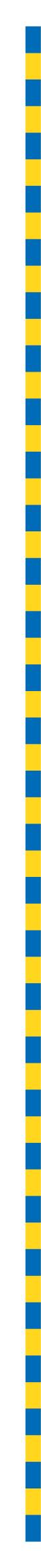 Annual Plan and Budget2023-24Including forward estimates2024-25 to 2026-27Presented and submitted to the Council on Wednesday 14 June 2023 by the Right Honourable the Lord Mayor of Brisbane (Councillor Adrian Schrinner)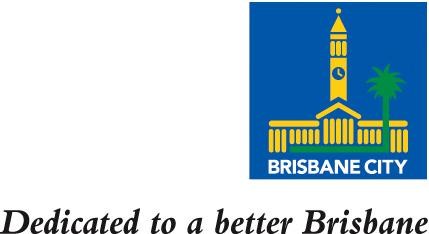 Table of ContentsForeword 	1Executive and Management of Brisbane City Council 	2Document Overview 	3Annual Budget Overview 	8Budgeted Financial Statements:Summary of Recommendations 	11Statement of Income and Expenditure 	12Statement of Income and Expenditure – Businesses and Council Providers 	13Statement of Financial Position 	14Statement of Changes in Equity 	15Statement of Cash Flows 	16Summary of Recommendations – Long-Term Financial Forecast 	17Statement of Financial Ratios 	18
Program and Businesses Budgeted Financial Statements:Program 1 – Transport for Brisbane 	20Program 2 – Infrastructure for Brisbane 	21Program 3 – Clean, Green and Sustainable City 	22Program 4 – Future Brisbane 	23Program 5 – Lifestyle and Community Services 	24Program 6 – City Standards, Community Health and Safety 	25Program 7 – Economic Development 	26Program 8 – City Governance 	27Businesses 	28Businesses and Council Providers:Transport for Brisbane 	30City Parking	32City Standards 	34Civil Construction and Maintenance Operations 	35Public Space Operations 	37Waste and Resource Recovery Services 	39Brisbane City Cemeteries 	41City Projects Office	42Lifestyle and Community Services 	44Golf Courses 	44Riverstage 	44Asset Portfolio Management 	47
Revenue Statement 	49Revenue Policy 	74Long-Term Contracts 	77Annual Operational Plan Overview 	82Program Details: Program 1 – Transport for Brisbane 	83Program 2 – Infrastructure for Brisbane 	88Program 3 – Clean, Green and Sustainable City	92Program 4 – Future Brisbane 	102Program 5 – Lifestyle and Community Services 	106Program 6 – City Standards, Community Health and Safety 	123Program 7 – Economic Development 	130Program 8 – City Governance 	136
Annual Performance Plans:Transport for Brisbane 	142City Parking 	144
Resolution of Rates and Charges 	145Supporting Information Program Details: Program 1 – Transport for Brisbane 	253Program 2 – Infrastructure for Brisbane 	257Program 3 – Clean, Green and Sustainable City	261Program 4 – Future Brisbane 	269Program 5 – Lifestyle and Community Services 	270Program 6 – City Standards, Community Health and Safety 	279Program 7 – Economic Development 	284Program 8 – City Governance 	287Transport for Brisbane 	291City Projects Office 	292City Standards 	293Suburban Works Program 	296Glossary		321ForewordThrough careful financial management and planning for the future, Council’s 2023-24 Budget balances the need to ease cost of living pressures while ensuring we deliver the services, facilities and infrastructure that make our city the most liveable in Australia. With the lowest minimum rates in South-East Queensland, and record investments in our services and infrastructure across the $4.3 billion budget, Brisbane residents get more and pay less.Following years of challenges such as the COVID-19 pandemic, the devastating February 2022 flood, and a global inflation crisis, Council has maintained a balanced budget with rate rises below inflation, while overseeing the ongoing delivery of major projects including the Brisbane Metro, two Green Bridges and the transformation of Victoria Park - projects that will help cater for the city’s growth and enhance our outdoor lifestyle.Easing cost of living pressuresBrisbane maintains the lowest minimum rates in South-East Queensland. We know that right now, every household is facing pressure with rising costs from buying the weekly groceries to juggling household bills. This budget eases pressure on residents with a general rates increase for owner occupied houses less than half the rate of inflation, in addition to a number of reduced fees and charges.The 2023-24 Council budget responds to the rising cost-of-living by: reducing the price of green waste recycling bins by over fifty percent to continue striving towards keeping our suburbs clean, green and sustainabledelivering cut-price $2 entry to pools during the summer months to ensure active and healthy activities remain affordable and accessiblesupporting local event organisers to streamline and deliver events affordably for all, all year round with radically reduced or waived feesmaintaining generous rates discounts and rebates for on-time payment, and for pensionerscontinuing to provide free off-peak bus, CityCat and ferry transport for seniors. Reducing congestion through better roads and transportWe are committed to building and improving suburban connectivity with $1.9 billion being invested to maintain and improve Brisbane’s entire road and public active transport network.Once again, we are investing in the Better Roads for Brisbane program, covering five major congestion-busting projects like the Moggill Road Corridor Upgrade, as well as the equally important suburban road upgrades across Brisbane.We’re continuing to deliver record investments in public and active transport through the Brisbane Metro project, and Kangaroo Point and Breakfast Creek Green Bridges.Delivering better suburbsOur suburbs are great places to live, work and relax which is why we continue to invest in the parks, community facilities and essential services and maintenance that they need to thrive. This budget delivers record investment in road resurfacing, footpaths and bikeways. We’re building new sun-safe parks for playing in, river infrastructure to explore our River City, and new and upgraded sports and community facilities to preserve the relaxed, outdoor lifestyle we know and love. Executive and Management of Brisbane City CouncilThe Right Honourable, the Lord Mayor of Brisbane, Councillor Adrian SchrinnerCity Treasurer and Chair of Civic Cabinet Establishment and Coordination (E&C) Committee, more commonly known as Civic CabinetCouncillor Krista Adams	Deputy Mayor and Civic Cabinet Chair, Economic Development and the Brisbane 2032 Olympic and Paralympic Games CommitteeCouncillor Adam Allan	Civic Cabinet Chair, City Planning and Suburban Renewal Committee and Chair of the Councillor Ethics CommitteeCouncillor Fiona Cunningham	Civic Cabinet Chair, Finance and City Governance CommitteeCouncillor Tracy Davis	Civic Cabinet Chair, Environment, Parks and Sustainability CommitteeCouncillor Vicki Howard	Civic Cabinet Chair, Community, Arts and Nighttime Economy CommitteeCouncillor Kim Marx	Civic Cabinet Chair, City Standards CommitteeCouncillor Ryan Murphy	Civic Cabinet Chair, Transport CommitteeCouncillor Andrew Wines	Civic Cabinet Chair, Infrastructure CommitteeExecutive Management TeamColin Jensen	Chief Executive OfficerSamantha Abeydeera	Divisional Manager, Transport for BrisbaneKrysten Booth	Executive Manager, City StandardsDavid Chick	Divisional Manager, City Planning and SustainabilityAnne Lenz	Divisional Manager, Organisational ServicesScott Stewart	Divisional Manager, Brisbane InfrastructureTash Tobias	Divisional Manager, Lifestyle and Community ServicesTim Wright	Divisional Manager, City Administration and GovernanceDocument OverviewAcknowledgement of CountryBrisbane City Council acknowledges this Country and its Traditional Custodians. We acknowledge and respect the spiritual relationship between Traditional Custodians and this Country, which has inspired language, songs, dances, lore and dreaming stories over many thousands of years. We pay our respects to the Elders, those who have passed into the dreaming; those here today; those of tomorrow.May we continue to peacefully walk together in gratitude, respect and kindness in caring for this Country and one another.PurposeThe Annual Plan and Budget is the key annual operational and financial planning document of Brisbane City Council.It provides the funding for the activities of Council for the coming year.It states the annual operational plan for the coming year.It provides financial accountability for Council and its Programs through budgeted financial statements.It reflects the policies and direction of the Lord Mayor and Council.It is consistent with Council’s long-term financial forecast, Corporate Plan and the Brisbane Vision 2031.Council's long and medium-term strategies and plans set the goals and direction for the city's future and are integrated with annual planning and reporting through the strategic planning framework. Integrated financial, asset, land use, infrastructure and service planning are necessary to ensure the achievement of outcomes together with effective and efficient delivery of community services.Corporate Plan 2021-22 to 2025-26In accordance with section 167(1)(b)(i) of the City of Brisbane Regulation 2012 (the Regulation), Council’s annual operational plan must state how it will progress the implementation of the Corporate Plan. The Corporate Plan 2021-22 to 2025-26 is focused on how Council as an organisation works to deliver a better Brisbane. It outlines Council’s strategic directions to achieve the long-term vision for the city and describes how Council will conduct its business over the five-year period.To achieve the vision for Brisbane’s future, Council will focus on achieving the following strategic directions through the Annual Plan and Budget, delivered via the projects and services of Council programs and business units. The strategic directions are informed by Council’s existing and future long and medium-term strategies and should be undertaken without compromising the long-term financial sustainability of Council. Council will monitor how we continue to achieve the long-term vision for the city and inform the community through our regular communications and the Annual Report.Strategic directionsDocumentsFour documents relating to the Annual Plan and Budget 2023-24 are produced.The Lord Mayor's Budget Speech document provides a transcript of the speech delivered to Council, which sets the direction for the operations, programs and financial management of Council.The Annual Plan and Budget document provides details of revenues to be raised, program allocations, business information, annual operational plan, budgeted financial statements, Resolution of Rates and Charges and Program supporting information.The Annual Plan and Budget document is made up of five sections:Annual Budget: provides details of revenue to be raised, program allocations, budgeted financial statements and business financial information which is consistent with Council’s Corporate Plan and Annual Operational Plan.Annual Operational Plan: states how Council will progress the implementation of the Corporate Plan and manage operational risks and is consistent with Council’s Annual Budget.Resolution of Rates and Charges: A formal resolution that sets out the various rates levied by Council and any associated charges, including any special rates and charges for the 2023-24 financial year.Supporting Information: outlines an indicative estimate of proposed initiatives that will contribute to the delivery of each Program’s outcomes, strategies and services outlined in the Annual Operational Plan.Supporting Information - Suburban Works Program: provides an indicative estimate of proposed individual activities that are undertaken to rehabilitate or enhance Council’s infrastructure.The Annual Plan and Budget Summary document provides an overview and key highlights of the Annual Plan and Budget for the financial year.The Schedule of Fees and Charges document provides details of the fees and charges set for Council products and services for the financial year.Annual Budget 2023-24Including forward estimates2024-25 to 2026-27Adopted by Council resolution on 22 June 2023Annual Budget – OverviewOverviewThe Annual Budget provides details of revenue to be raised, program allocations, budgeted financial statements and business financial information which is consistent with Council’s Corporate Plan and Annual Operational Plan.Setting the Annual BudgetCouncil has prepared the Annual Budget in accordance with accrual accounting and accounting policies required under Australian Accounting Standards, as applicable to not-for-profit entities. It complies with the City of Brisbane Act 2010 (the Act) and the Regulation.Under the Regulation, Council is required to prepare for the budget year and the next two financial years referencing financial position, cash flow, income and expenditure and changes in equity. The Regulation also requires Council to include its revenue policy, a revenue statement and a long-term financial forecast for the budget year and the following nine years.The Annual Budget commences with an overview comparing the budgeted financial allocations for the anticipated 2022-23 financial year and proposed 2023-24 through to 2026-27 financial years. Significant assumptions and parameters for long-term forecastCouncil's budget process is developed on the following strategic inputs:asset management plans, which assess actual asset condition, desired level of service or asset condition, and recommended investment resources to achieve or maintain desired asset conditionLocal Government Infrastructure Plan (LGIP) and the South East Queensland Regional Plan (SEQRP)non-infrastructure levels of servicethe administration’s strategic outcomes and target setting. Budget considerations during the budget development phase include prioritisation of capital and operating expenditure and compliance with credit metrics in the budget year and forecast period. This financial forecasting is prepared on a detailed 10-year long-term financial sustainability model (LTFSM), with outputs of financial statements and a broad range of financial ratios. LGIP guides Council’s future capital works program and assists with long-term financial and asset management planning. The following table features forecast developer contribution (infrastructure charges) revenue and proposed expenditure on trunk infrastructure within the 2023-24 Annual Budget. The table also lists the annual cost of planned trunk infrastructure under the LGIP.Purpose of the budgeted financial statementsSummary of RecommendationsThe financial estimates are presented in a Summary of Recommendations showing:the increase/decrease in operating capabilitythe proposed allocations of expenses and estimates of incomethe anticipated closing accumulated surplus from 2022-23the proposed accumulated surplus at the end of 2023-24 through to 2026-27value of its assets, liabilities and community equity at the end of 2023-24 through to 2026-27.Statement of Income and ExpenditureThe Statement of Income and Expenditure outlines the income and expenses for the anticipated 2022-23 financial year and proposed 2023-24 through to 2026-27 financial years, and provides details of expected financial performance for these periods. Readers can identify the cost of goods and services to be provided and those costs will be recovered from revenues raised based on expected financial performance.The Statement of Income and Expenditure reflects Council’s operations, including Businesses and Council Providers, and indicates an increase or decrease in operating capability.Statement of Income and Expenditure – Businesses and Council ProvidersThe Statement of Income and Expenditure – Businesses and Council Providers details the income and expenses for the anticipated 2022-23 financial year and proposed 2023-24 through to 2026-27 financial years, and reflects the business activities, classified under the Regulation, delivered by Businesses and Council Providers.Statement of Financial PositionThe Statement of Financial Position provides information about the resources controlled by Council and other information, which is used to assess Council's financial structure, solvency and capacity for adaptation.The Statement of Financial Position highlights Council’s budgeted financial position at the end of the anticipated 2022-23 financial year and proposed 2023-24 through to 2026-27 financial years, in relevant categories of assets, liabilities and community equity.Assets and liabilities are disclosed as current or non-current based on the likelihood of being liquidated, sold or received within the 12-month Annual Budget periods. Such items are classed as current assets or current liabilities with all others considered non-current.Community equity provides an understanding of the budgeted movements in the asset revaluation surplus, cash flow hedge reserve and the accumulated surplus.Together, these accounts reflect the net community assets of Council.Statement of Changes in Equity The Statement of Changes in Equity provides an understanding of the budgeted movements in the accumulated surplus, asset revaluation surplus and any cash flow hedge reserve from the beginning to the end of each financial years presented.The total community equity represents the amount of wealth currently required and in use by Council for its operations and to maintain its assets and infrastructure at existing levels of operating capability.Statement of Cash FlowsThe Statement of Cash Flows indicates the cash movements of Council for the anticipated 2022-23 financial year and proposed 2023-24 through to 2026-27 financial years. It includes cash received from rates and utility charges, grants and subsidies, fees and charges, public transport, developer contributions and from other income streams, offset by payments to employees and suppliers. It also includes financing activities from borrowings and leases.The Statement of Cash Flows, together with other financial statements, helps to assess Council’s ability to generate cash flows to meet its financial commitments.Statement of Summary of Recommendations – Long-Term Financial ForecastThe Statement of Summary of Recommendations – Long-Term Financial Forecast includes Council’s:the increase/decrease in operating capabilitythe proposed allocations of expenses and estimates of incomethe proposed accumulated surplus at the end of 2023-24 and the following nine yearsvalue of its assets, liabilities and community equity at the end of 2023-24 and the following nine years. Statement of Financial RatiosAs required by the Act and the Regulation, the following measures of financial sustainability are presented for 2023-24 and the next nine financial years.Asset Sustainability RatioNet Financial Liabilities RatioOperating Surplus Ratio.Additional ratios have been included to provide further information to users of the financial statements.Program and Businesses Budgeted Financial Statements The Program and Businesses Budgeted Financial Statements within the Annual Budget, outline for each Council Program and Business, the income, expenses and capital expenditure for the anticipated  
2022-23 financial year and proposed 2023-24 through to 2026-27 financial years. Council’s Programs include:Program 1 – Transport for BrisbaneProgram 2 – Infrastructure for BrisbaneProgram 3 – Clean, Green and Sustainable CityProgram 4 – Future BrisbaneProgram 5 – Lifestyle and Community ServicesProgram 6 – City Standards, Community Health and SafetyProgram 7 – Economic DevelopmentProgram 8 – City GovernanceCouncil’s Businesses include:Transport for BrisbaneCity Projects OfficeCity StandardsBusinesses and Council ProvidersThe Business and Council Providers Budgeted Financial Statements can be found on pages 29-48.Revenue StatementCouncil’s Revenue Statement provides detail about Council’s revenue raising measures, including rating categories, fees and charges, infrastructure charges, concessions and discounts.Revenue PolicyCouncil’s Revenue Policy states the principles that Council proposes to employ in the 2023-24 financial year for levying rates and charges, granting concessions, recovering overdue rates, cost recovery methods and charges for funding physical and social infrastructure costs for new development.Resolution of Rates and ChargesA formal resolution that sets out the various rates levied by Council and any associated charges, including any special rates and charges for the 2023-24 financial year.Long-Term ContractsFormal resolutions for Council operating and project proposed revenue and expenses for the 2027-28 financial year and beyond. RoundingFigures in tables and generally in the text have been rounded. Estimates are rounded to the nearest thousand and estimates midway between rounding points are rounded up.Budgeted Financial StatementsSummary of RecommendationsBudgeted Financial StatementsStatement of Income and ExpenditureBudgeted Financial StatementsStatement of Income and Expenditure – Businesses and Council ProvidersBudgeted Financial StatementsStatement of Financial PositionBudgeted Financial StatementsStatement of Changes in EquityBudgeted Financial StatementsStatement of Cash FlowsBudgeted Financial StatementsSummary of Recommendations – Long-Term Financial ForecastBudgeted Financial Statements Statement of Financial RatiosProgram Budgeted Financial StatementsProgram 1 – Transport for BrisbaneProgram Budgeted Financial StatementsProgram 2 – Infrastructure for BrisbaneProgram Budgeted Financial StatementsProgram 3 – Clean, Green and Sustainable CityProgram Budgeted Financial StatementsProgram 4 – Future BrisbaneProgram Budgeted Financial StatementsProgram 5 – Lifestyle and Community ServicesProgram Budgeted Financial StatementsProgram 6 – City Standards, Community Health and SafetyProgram Budgeted Financial StatementsProgram 7 – Economic DevelopmentProgram Budgeted Financial StatementsProgram 8 – City GovernanceBusinesses Budgeted Financial StatementBusinesses and Council Providers Council providers and businesses deliver products and services. This section provides an overview detailing the Businesses and Council Providers delivering significant activities which are subject to National Competition Policy (NCP) reporting requirements.A budgeted statement of income and expenditure showing the anticipated 2022-23 and proposed 2023-24 through to 2026-27 budget, can be found on page 13. A brief description of the role of the Businesses and Council Providers delivering the following business activities is provided.National Competition Policy (NCP) business activitiesThis disclosure in relation to NCP is made to satisfy the Act and the Regulation. Commercial business units:Transport for BrisbaneCity Parking.Significant business activities using full cost pricing:Civil Construction and Maintenance OperationsPublic Space OperationsWaste and Resource Recovery ServicesBrisbane City Cemeteries.Prescribed business activities applying the code of competitive conduct:City Projects OfficeGolf CoursesRiverstageAsset Portfolio Management.The narrative for City Parking can be found in the Annual Operational Plan under Service 2.2.1.1 Enhancing Parking Management. The narrative for Brisbane City Cemeteries can be found in the Annual Operational Plan under Service 5.7.1.1 Managing Brisbane’s Cemeteries.Asset Portfolio Management’s external revenue includes non-contestable work. The budgeted statement also includes activities for sports and aquatic centres and City Hall precincts.Transport for BrisbaneTransport for Brisbane is one of the largest bus operators in Australia and Brisbane’s major provider of public transport. The objective of the business is to provide frequent, reliable and safe services more often, and at the most comfortable standard possible for our passengers. The business includes the provision of CityCat and ferry services, Personalised Public Transport, and overseeing e-mobility schemes. The business aims to deliver high-quality public transport services with a focus on customer service and sustainable transport options for residents and visitors to Brisbane.Council is focused on providing safe, convenient and efficient travel options through the delivery of integrated, functional and coordinated citywide active transport and public transport options. Effective, alternative transport options provide lifestyle choices for the community, opportunities to reduce congestion and deliver economic, social and environmental benefits. Council aims to provide these alternative travel options through investment in public and active transport, adopting and encouraging use of new technologies, as well as implementing awareness and behaviour change programs to encourage more people to engage with active transport options. Transport for Brisbane delivers Australia’s most modern public and active transport, including the future operation of Brisbane Metro, for efficient and sustainable movement of people. Council will continue to invest in growing Brisbane’s transport networks and services and delivering world class public transport.Transport for Brisbane will report on financial and non-financial outcomes, indicators and targets as contained in the Annual Budget, Annual Operational Plan and Annual Performance Plan.City ParkingCity Parking manages Council’s two off-street parking stations at King George Square and Wickham Terrace. City Parking is committed to providing parking services that meet customer needs by delivering value for money, safe, accessible and reliable parking services.Activities in this service include:providing safe, secure, clean and reliable car parking services to all customers managing and maintaining advanced parking management systemsproviding on-going sustainable maintenance programs to meet legislation and compliance requirementscomplying with credit card and payment industry standards.The off-street parking stations are a key element in helping manage transport options for Brisbane by providing parking services when visiting the inner city. City Parking ensures options are available to customers to meet their needs, offering parking time and price incentives to complement public and active transport options. The off-street parking stations support the city’s economic liveability by providing affordable and reliable parking to encourage community involvement with inner city activities supporting local businesses, services and the City’s economy. All revenue raised is returned to Council to contribute towards Council’s vision and strategic direction.In this role City Parking: provides competitive car parking rates and services to all customers ensures a customer-focused approach to service ensures Council’s assets are maintained by partnering with other Council areas  partners with third parties to establish cohesive operational relationships provides and maintains modern parking management systems.City Parking will report on financial and non-financial outcomes, indicators and targets as contained in the Annual Budget, Annual Operational Plan and Annual Performance Plan.City StandardsCity Standards manages the provision of construction and maintenance activities across Brisbane’s civil and green assets, in conjunction with the management of significant service contracts for waste and resource recovery.City Standards is responsible for ensuring a consistent maintenance standard throughout Brisbane, its central business district (CBD) and suburbs.City Standards works across all programs of Council and is the key interface between the community and Council’s asset owners and program partners.City Standards consists of the following seven branches.Asphalt and Aggregates.Commercial Services and Business Improvement.Construction.Fleet Solutions.Program Planning and Integration.Public Space Operations.Waste and Resource Recovery Services.The NCP activities carried out under these operations are described in the Businesses and Council Providers overview as part of Civil Construction and Maintenance Operations, Public Space Operations and Waste and Resource Recovery Services.Civil Construction and Maintenance OperationsCivil Construction and Maintenance Operations is part of City Standards and provides relevant services to Council that meet customer expectations in quality, productivity, availability and value for money. This is achieved by maintaining continuous improvement in all parts of the business and by fostering an innovative, motivated and dedicated team-based workforce.A diverse range of services are delivered across the following operational areas.Asphalt and AggregatesOperating highly efficient asphalt plants located at Eagle Farm and Riverview including the use of recycled glass as a core component in designsProducing innovative asphalt mixes including trials of crumbed rubber sourced from tyre recycling operatorsConducting quarrying operations at Mt Coot-tha and Bracalba quarries, producing an extensive range of quarry products utilised in the road and civil construction industriesOperating a recycling facility at Pine Mountain quarry which allows the reuse of concrete materials, reclaimed road base and asphaltConducting major road resurfacing, minor road maintenance services and line markingDelivering road construction and rehabilitation.ConstructionConstructing and maintaining bikeways, footpaths and kerb and channelConstructing and maintaining steel, timber and concrete bridgesConstructing and maintaining retaining walls and embankmentsConstructing intersection and traffic improvementsAssembling, installing and operating traffic management systemsProviding asset data collection servicesProviding services in local and major drainage, stormwater projects and waterways rehabilitationProviding trade services and maintenance management for Council-owned offices, industrial locations, entertainment facilities and heritage buildings.Surpluses after the application of the requirements of the Tax Equivalents Regime (TER) are returned to Council's revenue.The position of Executive Manager, City Standards, has delegations under Council's Administrative Arrangements for the general working and business operations of Civil Construction and Maintenance activities, with responsibility to the Chief Executive Officer of Council.Public Space OperationsPublic Space Operations is part of City Standards and is responsible for the annual operational delivery of maintenance and operational services throughout the city’s public and green spaces to ensure clean, green and safe environments for the community. The branch is continuously working collaboratively with all areas of Council to ensure optimal productivity and value for money.The diverse range of services include:cleaning of urban precincts and streets, including bus stops, graffiti removal, road sweeping and stormwater gully cleaningdelivery of arboriculture, natural area, parkland and horticultural maintenance services, including street tree maintenancedelivering mosquito, vegetation and pest controldelivery of street and project sign maintenance and installation.Surpluses after the application of the requirements of the TER are returned to Council's revenue.The position of Executive Manager, City Standards, has delegations under the Council's Administrative Arrangements for the general working and business operations of Public Space Operations activities, with responsibility to the Chief Executive Officer of Council.Waste and Resource Recovery ServicesWaste and Resource Recovery Services provides waste management and resource recovery services that are competitive, sustainable and environmentally responsible. These services reflect a commitment to public health, whole of life cycle waste management and industry best practice. Activities in this service include:undertaking the collection and management of domestic waste and recycling materialsensuring the resource recovery centres at Nudgee, Willawong, Chandler and Ferny Grove, Treasure Troves and the Brisbane Landfill are effectively managed, with a focus on innovation, resource recovery and environmental sustainabilitystriving to achieve environmental excellence through raising the current operating standards by using new technology and with a focus on resource recoverydelivering strategies on waste management and resource recoveryworking with industry to develop robust resource recovery marketsdeveloping and delivering education and communication on waste management, waste minimisation and litter to improve community understanding and influence behaviour changeworking with the Queensland and Australian Governments to deliver waste reduction programs in accordance with the current legislation and strategic frameworks.Surpluses after the application of the requirements of the TER are returned to Council's revenue.The position of Executive Manager, City Standards, has delegations under Council's Administrative Arrangements for the general working and business operations of Waste and Resource Recovery Services activities, with responsibility to the Chief Executive Officer of Council. City Projects Office City Projects Office provides professional services across project management, built and natural environment and engineering disciplines. As an in-house project management and design group, emphasis is placed on value adding, quality, design best practice, innovation and environmental sustainability. City Projects Office continues to maintain strong partnerships and stakeholder relationships to ensure expectations are realised, all within the wider goal of contributing to an inclusive, prosperous, liveable, sustainable and well-managed city.City Projects Office will continue to deliver high-quality professional services to meet Council's engineering, built environment, land management and natural environment needs, within the framework of the Brisbane Vision 2031.The business will support its partners to deliver within a broad range of programs across Council.City Projects Office proposed investments are focused on maintaining industry standard tools of trade, through well-managed, planned replacement programs. City Projects Office is primarily funded from Council's Annual Plan and Budget, supplemented by revenue from services supplied to the Queensland Government and local government bodies. Surpluses after the application of the requirements of the TER are returned to Council's revenue.City Projects Office has nil outstanding or proposed borrowings.The position of Executive General Manager, City Projects Office, has delegations under Council's Administrative Arrangements for the general working and business operations of City Projects Office, with responsibility through the Divisional Manager, Brisbane Infrastructure to the Chief Executive Officer of Council.Lifestyle and Community ServicesGolf Courses Lifestyle and Community Services manages Council’s golf courses to offer Brisbane residents and visitors recreation and healthy lifestyle activities. In addition to the venue maintenance services associated with our courses, Lifestyle and Community Services also provides contract management of the leases and licences in place to operate the function centres and ancillary services at these sites.Surpluses after the application of the requirements of the TER are returned back to Council's revenue.The position of Divisional Manager, Lifestyle and Community Services, has delegations under the Council's Administrative Arrangements for the general working and business operations of golf courses, with responsibility to the Chief Executive Officer of Council.RiverstageLifestyle and Community Services manages Riverstage outdoor venue, located in the City Botanic Gardens. In addition to the venue operations associated with Riverstage, Lifestyle and Community Services also manages the venue maintenance services at this site.Surpluses after the application of the requirements of the TER are returned back to Council's revenue.The position of Divisional Manager, Lifestyle and Community Services, has delegations under the Council's Administrative Arrangements for the general working and business operations of Riverstage, with responsibility to the Chief Executive Officer of Council.Asset Portfolio ManagementAsset Portfolio Management's business activities aim to deliver and manage a corporate real estate property portfolio to Council which can be benchmarked against industry standards.Activities undertaken to achieve this aim include:providing a knowledgeable resource for the management and delivery of property asset management across the organisationmanaging Council’s real estate portfolio in a manner that optimises the financial return and benefit to the organisation, while facilitating Council’s urban renewal and development initiativesmanaging Council's property lease portfolio for land, buildings (commercial, retail, industrial, residential), advertising signs/billboards and telecommunication installations from initial identification of need through to surrender/terminationproviding comprehensive property services including management of the assigned built environment particularly relating to maintenance initiatives, corporate property services contracts, risk management practices and legislative compliance matters such as environmental and heritage management and workplace health and safety.Community accessWith the inclusion of City Hall and aquatic centres within the Asset Portfolio Management business activity, this has given rise to a community service, in consideration of the significant involvement of those facilities in achieving community objectives, for which full cost recovery is not undertaken.Community use of City Hall for functions and events is supported by the Community Funding Support. The City Hall facility remains accessible to residents and visitors of Brisbane. City Hall is also the seat of local government and has an important role in providing publicly accessible Council meetings and committees to support the administration of local government. Public areas in the facility are open daily. The facility is closed three days per year and open from 8am-5pm weekdays and 9am-5pm weekends.Asset Portfolio Management also supports Lifestyle and Community Services with the operational maintenance and asset coordination of 21 community pools.The Asset Portfolio Management business activities include:facilitating service operators to provide a high level of customer servicefacilitating the provision of value for money products and services which involves subsidising servicesexploring innovative and sustainable improvements to the productivity of its sports and aquatic facilitiesexploring opportunities with private enterprise to improve servicesmaintaining facilities to a high standard and maintaining the heritage facility to a high standard.  Revenue Statement 2023-24LegislationSection 160(2) of the City of Brisbane Regulation 2012 (the Regulation) provides that Council’s budget must include a revenue statement for each financial year. The revenue statement must comply with section 164 of the Regulation.OVERVIEWThis statement:states for Council’s differential general rates, the rating categories for rateable land in Brisbane and a description of each of those categoriesstates the criteria used to decide the amount to be fixed for cost-recovery feesstates the criteria used to decide the amount of charges for goods and services provided by Council’s business activities that are conducted on a commercial basisoutlines and explains the measures that Council has adopted for revenue raising andprovides information about Council’s resolution to limit an increase of rates and charges.APPLICABILITYThis statement applies to the financial year commencing 1 July 2023 and ending 30 June 2024 and forms part of the budget adopted by Council on 22 June 2023. Council may, by resolution, amend the budget for a financial year at any time before the end of the financial year. However, Council may only decide the rates and charges to be levied for a financial year at the budget meeting for the financial year.This statement does not reproduce all related policies. Related policies will be referred to where appropriate and will take precedence should clarification be required.RATES AND CHARGESCouncil has levied the following rates and charges in accordance with the principles stated in the revenue policy:differential general ratesenvironmental management and compliance levy separate ratebushland preservation levy – environment function separate ratespecial rates and charges in relation to the following benefitted areas:Queen Street MallChinatown and Valley MallsManly Living Village DevelopmentSt Lucia Suburban Centre Improvement ProjectKenmore Suburban Centre Improvement ProjectCannon Hill Suburban Centre Improvement ProjectGraceville Suburban Centre Improvement Project andAlderley Suburban Centre Improvement Projectrural fire service special charge in relation to the following benefitted areas:Brookfield Rural Fire Services LevyPine Mountain Rural Fire Services LevyMoreton Island Rural Fire Services Levy andutility charges.Differential general ratesCouncil has decided to levy differential general rates for different rating categories of rateable land in Brisbane on the basis set out in the Resolution of Rates and Charges. There will be 136 different categories for rateable land in Brisbane. Each of these 136 rating categories and a description of each rating category is set out in Table 1 below.Table 1 Differential General RatesMinimum differential general ratesIn accordance with section 70 of the Regulation, Council has fixed a minimum amount to be levied for each differential general rates category.This minimum amount takes into account the minimum cost per annum of providing common services which are provided to every ratepayer as well as basic general administration costs and provides equity by reference to the value or quality of land between the various categories.Limitation of increase in differential general ratesIn accordance with section 108 of the Regulation, Council has determined to apply a limitation of increase in differential general rate on all rateable land in categories 1 and 10 and land identified in the table at section 15.12 in the Resolution. The limitation of increase in differential general rates aims to reduce the financial impact on ratepayers where the land valuation increases significantly, exceeding the average increase in the valuation of other ratepayers.Separate rates and charges – Environmental management and complianceA separate rate will be levied on all rateable land for environmental management and compliance purposes. These purposes and the amount of the levy are outlined in the Resolution.Council considers it appropriate that the separate rate be made and levied on the average rateable value of all rateable land in accordance with the differential general rating category. A minimum amount is payable. Revenue raised from this levy will only be used to fund all or part of the costs associated with the purposes outlined in the Resolution.Council considers that it is more appropriate to raise funds by a separate rate rather than from general funds to ensure the community is aware of Council’s commitment to protecting and enhancing the natural environment and to meeting Council's obligations under the Environmental Protection Act 1994.Separate rate and charge - Bushland Preservation Levy – Environment FunctionA separate rate will be levied on all rateable land for bushland preservation purposes, except for rateable land which is subject to a Voluntary Conservation Agreement or a Land for Wildlife Agreement with Council. The benefits and the amount of the levy are outlined in the Resolution.Council considers it appropriate that the separate rate be made and levied on the average rateable value of all rateable land in accordance with the differential general rating category. A minimum amount is payable. Revenue raised from this charge will only be used to fund all or part of the costs associated with the purposes outlined in the Resolution which include the acquisition, protection and maintenance of bushland.Council considers that it is more appropriate to raise funds by a separate rate rather than from general funds to ensure the community is aware of Council’s commitment to acquiring and protecting natural bushland areas in the city.Special rates and charges for identified benefited areasSpecial rates and charges will be made and levied for the provision of a service facility or activity for Malls, Suburban Centre Improvement Projects and Living Village Developments. The Resolution specifies the areas to be levied and the amount of each levy. Maps of each area are included in the Resolution at section 15.1 Special Rates and Charges – Overall Plans. Council considers that all land within the areas levied, receives a special benefit from those activities, services or facilities undertaken within that area.Rural fire service special chargeSpecial charges will be made and levied for Rural Fire Services. The Resolution specifies the areas to be levied and the amount of each levy. Maps of each area are included in the Resolution at section 15.1 Special Rates and Charges – Overall Plans.Council is of the opinion that all land within the areas levied, receives a special benefit from those activities, services or facilities undertaken within that area.Utility chargesUtility Charges are made and levied for the provision of waste management services, including recycling on all improved premises.The Utility Charges will be set to recover the costs associated with the provision of waste management and recycling solutions that are competitive, environmentally responsible and reflect a commitment to community safety and industry best practice.The amount of the Utility Charges is based on:the type of service (i.e. mobile bin, bulk bin, or other waste collection and disposal service) and/orthe type of property (i.e. a community title scheme).The specific charges and other conditions are listed in section 9.1 Utility charges in the Resolution.CONCESSIONS FOR RATES AND CHARGESCouncil has decided to grant the following concessions for rates and charges for the financial year:(a)	concession to pensioners who meet the eligibility criteria as set out in Council’s Pensioners Partial Rebate of Rates and Charges Policy(b)	concession to not-for-profit organisations who meet the eligibility criteria as set out in Council’s Not-for-profit Organisations Partial Rebate of General Rates Policy(c)	concession to not-for-profit kindergartens who meet the eligible criteria as set out in Council’s Not-for-profit Kindergartens Partial Rebate of Rates and Charges Policy(d)	concession to eligible pensioners who are experiencing hardship from the payment of rates and charges in accordance with Council’s Payment of Overdue Rates and Charges Policy and(e)	concession to not-for-profit affordable housing providers who meet the eligibility criteria as set out in Council’s Not-for-profit Affordable Housing Providers Partial Rebate of General Rates Policy.Council may consider other rebates during the financial year on a case-by-case basis in accordance with the Regulation.DISCOUNTS FOR PROMPT PAYMENTIn accordance with section 122 of the Regulation, Council may decide to allow a discount for payment of rates or charges before the end of the discount period. Council has decided to allow a discount to the payment of differential general rates for rateable land included in differential rating categories 1 and 10 on the basis set out in the Resolution to encourage the prompt payment of rates and charges on certain properties.Interest on overdue rates or chargesIn accordance with section 125(4)(b) of the City of Brisbane Act 2010 (COBA), Council must, by resolution, decide the annual rate of interest payable on overdue rates or charges. The annual rate must apply equally to all ratepayers and be not more than the prescribed rate for the day. The interest rate applicable for the financial year is set out in the Resolution.EXEMPTIONS FROM GENERAL RATINGIn accordance with section 95(3)(f) of COBA, Council may, by resolution, exempt land from rating for religious, charitable, educational or other public purposes.Land may be exempt from rates for religious, charitable, educational or other public purposes on the basis set out in section 5 of the Resolution.FEES AND CHARGESCouncil may fix a charge for a service or facility, other than a service or facility for which a cost-recovery fee may be fixed.Charges fixed by Council for a service or facility provided by Council, other than a service or facility for which a cost-recovery fee may be fixed, are determined in accordance with section 242(3)(c) of COBA and are set out in the Schedule of Fees and Charges.Council has decided the amount of the fees and charges having regard to:(a)	the user pays principle(b)	the estimated cost of provision of a service or facility provided by Council including direct costs, the costs of capital and overheads based on a service consumption model(c)	performance targets for Council’s business activities(d)	a fair return for the use of Council’s infrastructure(e)	where appropriate, commercial margins reflective of the underlying risks of the business activity.The Schedule of Fees and Charges is adopted by resolution and published annually as part of Council’s budget.COST-RECOVERY FEESIn accordance with section 99 of COBA, Council may fix a cost-recovery fee for any of the following:an application for the issue or renewal of a licence, permit, registration or other approval under a local government related law (an application fee) orrecording a change of ownership of land orgiving information kept under a local government related law orseizing property or animals under a local government related law orthe performance of another responsibility imposed on the Council under the Building Act 1975 or the Plumbing and Drainage Act 2018.The amount of cost-recovery fees are calculated based on the principles of full cost pricing and user-pays.Cost-recovery fees are listed in Council's Register of Cost Recovery Fees.CONCESSIONS FOR FEES AND CHARGESCouncil provides a range of concessions or discounts on certain fees and charges identified in the Schedule of Fees and Charges. Concessions or discounts on certain fees and charges may be available to religious or charitable organisations, not-for-profit organisations providing or supporting the provision of welfare services or community services, or other not-for-profit organisations established for sporting, educational, recreational, cultural or community purposes.Council provides the concessions or discounts for fees and charges to free up resources of eligible not-for-profit organisations that can be directed towards the principal activities of those not-for-profit organisations.Concessions or discounts for fees and charges and the process for organisations to apply for a concession or discount are set out in the Schedule of Fees and Charges.INFRASTRUCTURE COST-RECOVERYCouncil issues infrastructure charge notices for development in accordance with an infrastructure charges resolution made under the Planning Act 2016. Infrastructure charges notices are issued with development approvals or compliance permits under the Planning Act 2016. The Brisbane Infrastructure Charges Resolution (No.12) 2023 details how the infrastructure charges are calculated.For further information, please refer to Council’s website at https://www.brisbane.qld.gov.au.Overdue infrastructure charges payable are managed in accordance with Council’s Infrastructure charges debt management Policy to ensure timely and effective debt collection.GRANTS AND SUBSIDIESCouncil actively pursues opportunities for grants and subsidies offered by higher levels of government to offset costs that would otherwise have to be borne solely by ratepayers.DEPRECIATION AND NON-CASH EXPENSESIt is Council’s intention to fully fund depreciation and other non-cash expenses to maintain operating capability.OPERATING CAPABILITYChanges in operating capability are disclosed in the ‘Budgeted Financial Statements’ and are designed to increase the operating capability of Council to meet the needs of a growing city.AuthorityCouncil, 22 June 2023.Statement OwnerChief Financial Officer, Corporate Finance, Organisational Services.Further AssistanceFor further assistance, please refer to COBA, the Regulation, or contact the Chief Financial Officer, Corporate Finance, Organisational Services.Related informationThis statement has been prepared using principles outlined in Council’s Revenue Policy 2023-24.There are various administrative policies and arrangements that make up the total Council response to revenue management. Some have been referred to above.Review DateThis statement will be reviewed annually in conjunction with the development of Council’s budget.Brisbane City CouncilRevenue Policy 2023-24LEGISLATIONSection 160(2) of the City of Brisbane Regulation 2012 (the Regulation) provides that Council’s budget must include a revenue policy. The revenue policy must comply with section 185 of the Regulation and be reviewed annually for each financial year.OVERVIEWThis policy states:the principles that Council intends to apply in the 2023-24 financial year for:levying rates and charges andgranting concessions for rates and charges andrecovering overdue rates and charges andcost-recovery methods andif Council intends to grant concessions for rates and charges—the purpose for the concessions andthe extent to which physical and social infrastructure costs for a new development are to be funded by charges for the development.APPLICABILITYThis policy will apply to the financial year commencing 1 July 2023 and ending 30 June 2024.This policy contains principles to be used in preparing the budget. It will also be used when preparing, reviewing and applying related policies, procedures and guidelines which apply during the 2023-24 financial year.This policy is part of Council’s budget. The budget will be available for inspection at Council’s public office and on its website at https://www.brisbane.qld.gov.au.POLICY4.1	Revenue raising principlesLevying rates and chargesIn making and levying rates and charges, Council must comply with the requirements of the City of Brisbane Act 2010 (COBA) and the Regulation.Council applies the following principles when making and levying rates and charges.Equity and fairness—providing an equitable payment system that provides a range of payment options for ratepayers to pay the rates and charges and clear roles and responsibilities for Council and the ratepayer.User pays—when appropriate, levying rates and charges directly on specific users of services and facilities to help alleviate the costs associated with the provision of the service or facility on the general community.Equity for like properties—ensuring parcels of similarly valued land (based on land valuations) that are used for the same or similar purposes, and receive services are levied similar general rates.Meaningful contribution—adopting a differential rating system to identify properties with similar characteristics and levying differential general rates on each category to ensure that all properties provide a meaningful contribution to the costs of Council providing services or facilities.Efficiency—structuring Council’s rating system to align with the financial cycle of local economic activity and assist with community understanding of Council’s rating system.Granting concessions for rates and chargesIn considering the application of concessions, Council will be guided by the principles of:Equity—providing an equitable rating system by reference to the value or quality of land within the local communityEquality—providing the same treatment for ratepayers with similar circumstancesTransparency—ensuring that the criteria for receiving concessions is clearFlexibility—allow Council to respond to local economic issues andResponsiveness—ensuring that Council’s rating system is responsive to community expectations of what activities should attract assistance from Council.Recovering overdue rates and charges Council will exercise its rate recovery powers pursuant to the provisions of Chapter 4, Part 12 of the Regulation in order to reduce the overall rate burden on ratepayers. It will be guided by the principles of:Transparency—ensuring that the obligations of ratepayers and the processes used by Council in assisting them to meet their financial obligations are clearClarity and cost effectiveness—providing a clear process to recover overdue rates and chargesEquity—providing appropriate arrangements for different sectors of the community Equality—providing the same treatment for ratepayers with similar circumstances andFlexibility—ensuring Council is able to respond where necessary to changes in the local economy.Cost-recovery feesPursuant to section 99 of COBA, Council may, under a local law or by resolution, establish fees to recover costs associated with the provision of certain activities or services.Council will be guided by the principles of:Clarity—ensuring cost drivers associated with the cost-recovery fees are identified andNeutrality—ensuring that the cost-recovery fee is not more than the cost to Council of taking the action for which the fee is chargedTransparency—Council will make its register of cost-recovery fees available for inspection at Council’s public office and on its website at https://www.brisbane.qld.gov.auIn accordance with section 100 of COBA, Council will make the register of cost-recovery fees publicly available.4.2 	Purpose of concessions for rates and chargesThe purpose of the concessions for rates and charges to be granted by Council for the 2023-24 financial year are stated in the following table.These concessions have been made available in accordance with the provisions of Chapter 4, Part 10 of the Regulation.4.3	Funding of physical and social infrastructure costs for developmentsCouncil will levy infrastructure charges for development infrastructure with development approvals for new development. The amounts of those infrastructure charges are determined by the adoption and levying of infrastructure charges in accordance with the Planning Act 2016.AuthorityCouncil, 22 June 2023POLICY OWNERChief Financial Officer, Corporate Finance, Organisational ServicesFURTHER ASSISTANCEFor further information, please refer to Council’s website at https://www.brisbane.qld.gov.au.RELATED INFORMATIONThis policy is Council’s strategic revenue policy.There are various administrative policies and arrangements that make up the total Council response to revenue management.REVIEW DATEThe policy must be reviewed annually and in sufficient time to allow an annual budget that is consistent with this policy to be adopted for the next financial year.Long-Term ContractsRESOLUTION APROVIDE FERRY SERVICES AND MAINTENANCE OPERATING AND PROJECTService 1.2.1.2 Provide Ferry Services and MaintenanceRESOLUTION BCULTURAL FACILITIES MANAGEMENT OPERATINGService 5.5.3.1 Cultural Facilities ManagementRESOLUTION CFIELD COMMUNICATIONS PROJECTService 8.3.1.3 Digital and Information TechnologyTHIS PAGE INTENTIONALLY LEFT BLANKAnnual Operational Plan2023-24Adopted by Council resolution on 22 June 2023Annual Operational Plan – OverviewOverviewThe Annual Operational Plan outlines the services that Council’s Programs and Businesses will deliver for the coming year. Through these services, Council progresses the strategic directions outlined in the Corporate Plan and delivers on our long-term vision for the city. The Annual Operational Plan is also consistent with Council’s long-term financial forecast and the Brisbane Vision 2031.The Programs, Businesses and Outcomes that contribute to the delivery of each strategic direction can be found in the document overview on pages 4-5. The Annual Operational Plan will be delivered through the Annual Budget 2023-24.Annual Performance Plans are included for Council’s two commercialised businesses – Transport for Brisbane and City Parking. Annual Operational Plan Program Structure A separate chapter within the Annual Operational Plan 2023-24 covers each Council Program and the Outcomes, Strategies and Services that they perform. The Program information is within the following format:Managing Operational RiskCouncil manages operational risk by:using planning, project and program management and risk management methodologiesdeveloping and maintaining operational plans for the delivery of projects and servicesreporting regularly to E&C on key projects and services funded in the Annual Budgetmonitoring the efficiency and effectiveness of services delivered within the Annual Operational Plan with both quarterly and annual reporting by the Chief Executive Officer to Councilensuring executives and staff within Council are both appropriately skilled and accountable for identifying and effectively managing risks within their area of responsibilityproviding tools, training and advice to the organisation to ensure effective management of risks and compliance obligationsmonitoring and providing assurance that risks are being managed effectively and in accordance with Council policies and standards, laws, regulations and commitmentsproviding regular risk and compliance reports for the Executive Management Teamproviding an internal audit function that adopts a risk-based approach to provide assurance over risk management and control activities across Councilreporting the results of any internal audit reviews to the Executive Management Team.Annual Performance PlansThe commercial business units Transport for Brisbane and City Parking deliver essential services for Council. The Annual Performance Plan details objectives for each business on how they operate whilst adhering to the key principles of commercialization.Transport for Brisbane Program goalThrough the Transport for Brisbane Program, Council will deliver Australia’s most modern and sustainable public and active transport systems. As Brisbane continues to grow, Council ensures that our city’s transport network and infrastructure will support residents and visitors to travel quickly, safely, reliably and sustainably.Program descriptionThe Transport for Brisbane program is focused on providing safe and reliable travel options by expanding Council’s suite of city-wide public and active transport options. Council encourages active travel choices and increases public transport patronage by investing in transport infrastructure, exploring and adopting evolving transport technologies and implementing behaviour change programs. By providing convenient opportunities to walk, cycle or use e-mobility devices, we support residents in accessing effective active and healthy travel alternatives to private motor vehicles.Ongoing investment in public transport solutions, including the Brisbane Metro, CityCats and ferries, and modern, environmentally friendly buses, supports our vision for a sustainable, liveable and connected city.In 2018, Council released the Transport Plan for Brisbane – Strategic Directions (Transport Plan) to provide the framework for planning, delivering and operating the transport network, including the active and public transport networks. The Transport Plan for Brisbane – Implementation Plan 2018 (Implementation Plan) sets out key initiatives and actions to support the intent of the Transport Plan, many of which contribute towards a healthier, more sustainable and accessible city.This will be achieved by: continuing construction of a new Brisbane Metro depot at Rochedale, a tunnel in the central business district (CBD) beneath Adelaide Street between North Quay and King George Square and end of trip charging locationscontinuing to manufacture and deliver the Metro fleet, with more vehicles expected to arrive in 2023-24 and testing of the pilot metro will continue in Brisbane’s unique climate and conditionsproviding a Council subsidy towards public transport operationsproviding funding for high profile community services notably the Maroon CityGlider, Blue CityGlider, Spring Hill Loop and City Loop providing funding for the introduction of the Gold CityGlider Service, in partnership with the State Governmentcontinuing to upgrade ferry terminals and deliver detailed planning for the assessment and construction of future terminals continuing the shared e-bike and e-scooter schemescontinuing to provide free off-peak travel for seniors on buses and ferries, and improving accessibility options to encourage seniors to leave their cars at home, reduce congestion and explore the citycontinuing the construction of the new Breakfast Creek Green Bridge and ongoing construction of the new Kangaroo Point Green Bridgecontinuing to deliver active transport infrastructuredelivering a shade structure for pedestrians and riders, including e-mobility devices, across Victoria Bridge.The adopted Program Budgeted Financial Statement for this program can be found on page 20. Outcome 1.1 Active TransportOutcome descriptionBrisbane provides an extensive network of safe, convenient and connected pathways, bikeways and bike lanes, including on-road and off-road infrastructure to enable residents and visitors to move around the city easily. This helps to reduce traffic congestion and contributes to an accessible, healthy, and more sustainable city.Where we are nowThe Transport Plan encourages active transport as part of Council’s approach to reducing Brisbane’s traffic congestion. This targeted strategy promotes cycling, walking and e-mobility as healthy, sustainable and attractive means of transport and recreation aligned with Brisbane’s growing population. Council is a leader in the e-mobility space and released Australia’s first e-mobility strategy to guide future planning policy and infrastructure.In addition to significant active transport infrastructure investments such as the Green Bridges program, Council delivers a range of network upgrades to monitor and improve safety for cyclists and pedestrians across the city; working with partners including the Queensland Government to plan, deliver and maintain the active transport network.Council continues to review and improve the active transport network to ensure the needs of our growing city are met, and future investment is aligned with Council’s policy directions and goals. To support Council’s investment in active transport infrastructure Council has two targeted behaviour change programs, Active School Travel and Cycling Brisbane.  The programs work closely with schools and the community to provide the resources needed to encourage active travel by more people, more often.Where we want to beCouncil will grow the uptake of active travel as part of an active, healthy and more sustainable lifestyle. Brisbane’s interconnected network of pathways, bikeways and associated facilities will enable people of all ages and abilities to make active travel choices.Council will continue to support the use of shared e-mobility devices and will partner with other levels of government and industry to further develop Brisbane’s e-mobility opportunities.Strategy 1.1.1 Promote Sustainable Travel ChoicesEncourage people to use active and sustainable modes of transport such as walking, riding and e-mobility to reduce congestion and support a clean, healthy and more sustainable city.Service 1.1.1.1 Promote Sustainable Travel ChoicesThis service delivers the Active School Travel and Cycling Brisbane programs to promote active travel options and provides schools and the community with resources to change travel behaviours and help reduce traffic congestion.Activities in this service include:encouraging healthier and more active school communities by walking, riding, scooting, taking public transport or carpooling to and from schoolreducing traffic and improving safety in and around schoolscontributing to cleaner neighbourhoods with reduced carbon emissions increasing the road safety knowledge of children by giving them the practical skills and confidence to actively travel more regularlyproviding opportunities for residents to learn about and be involved in cycling in and around Brisbaneencouraging the uptake of alternative travel modes, such as e-scooters.Strategy 1.1.2 Plan and Design the Active Transport NetworkCouncil will monitor and review the active transport network to ensure it is fit-for-purpose, aligns with the outcomes and directions of the Transport Plan and responds to opportunities for improvement to meet Brisbane’s needs, now and in the future. Service 1.1.2.1 Plan and Design the Active Transport NetworkThis service supports the Transport Plan’s intents through strategic planning for walking, cycling and e-mobility connections throughout Brisbane.Activities in this service include:providing strategic planning services to ensure Brisbane’s active transport network is integrated and fit for purposepartnering with the Queensland Government and Australian Government to deliver new active transport infrastructure through a holistic and collaborative approachreviewing and evaluating the effectiveness of active transport capital projects and policy implementationdeveloping a prioritised active transport rolling program to guide and inform investment in active transport infrastructure and initiatives including through the Local Government Infrastructure Plan (LGIP)reviewing data collected through Council’s automatic and manual walking, cycling and e-mobility counters and development of an annual active transport monitoring programreviewing and informing proposed new active transport legislation and policies.Strategy 1.1.3 Providing Active Transport InfrastructureBuild connected and safe footpath infrastructure and further expand Brisbane’s active transport network for people walking, cycling and using e-mobility devices.Service 1.1.3.1 Providing Active Transport InfrastructureThis service works to deliver new, enhance and improve existing bikeways including lighting, signage, safety facilities and bicycle parking. Activities in this service include:continuing construction of Green Bridges at Kangaroo Point and Breakfast Creek improving the city’s walkability and promoting active travel through the Safer Paths to Schools programdelivering new cycling infrastructure through the Active Transport Infrastructure Fund programensuring major infrastructure projects integrate positive walking, cycling and e-mobility outcomesdelivering a shade structure for pedestrians and riders, including e-mobility devices, across Victoria Bridge.Strategy 1.1.4 Transport PartnershipsOperate a modern and convenient transport network for commuters and visitors to the city and engage in private sector partnerships to help offset transport infrastructure costs.Service 1.1.4.1 Transport PartnershipsCouncil offsets the cost of public transport infrastructure through private sector partnerships and also facilitates the use of shared e-mobility devices through operator agreements.Outcome 1.2 Public TransportOutcome descriptionCouncil is committed to growing Brisbane’s transport network and services into the future, delivering world-class public transport for residents and visitors. Our high-quality public transport services support the growth of public transport patronage, and are delivered through a modern bus and ferry fleet and accessible public transport infrastructure, focusing on exemplary customer service. Use of public transport reduces road congestion, contributes to the city’s environmental goals and makes travel around Brisbane more convenient and enjoyable.Where we are nowCouncil maintains a unique position among Australian councils by providing funding for and operating its own public transport fleet. Council operates one of the largest bus fleets in Australia, along with the city’s iconic ferry fleet and is working with the Queensland Government to trial new battery Electric Buses.Council is undertaking a rolling program of works across Brisbane to upgrade bus stops for improved accessibility to provide a safe, accessible and well-connected city for everyone.The Transport Plan recognises the importance of public transport to keep Brisbane moving and the Implementation Plan includes public transport initiatives and actions to cater for growth, connecting people to employment, services and recreation activities in Brisbane.Where we want to beBrisbane’s public transport network will be frequent, reliable and safe, enhancing Council’s vision for a sustainable, liveable and prosperous city. Bus and ferry networks will be upgraded to improve access for everyone, with future upgrades and new assets designed to meet the requirements for public transport outlined in Disability Discrimination Act 1992 (DDA) and associated disability standards.Council will continue to work with the Queensland Government to plan and deliver an extensive, connected and integrated public transport network, as well as invest in innovative infrastructure, such the Brisbane Metro, where appropriate to improve levels of service, encourage greater public transport use and improve sustainability outcomes. Strategy 1.2.1 Providing High Quality Ferry ServicesSubsidise and operate CityCat and ferry services, including the free inner city CityHopper ferry to provide high frequency, high quality public transport services on the Brisbane River. Service 1.2.1.1 Enhance the Ferry Infrastructure NetworkThis service continues to upgrade and enhance ferry terminal infrastructure as an essential part of the city’s public transport network. Activities in this service include:continuing to deliver accessibility upgrades to the city’s ferry network assets compliant with the               Disability Standards for Accessible Public Transport 2002 and the DDAundertaking the business case for an electric ferry on the network, the EVCatconstructing of two next generation double-decker CityCat vessels scheduled in 2023-24.Service 1.2.1.2 Provide Ferry Services and MaintenanceThis service provides ferry services that are an important part of the public transport network, stretching 22 km of the Brisbane River providing access for commuters along and across the river. Activities in this service include:providing significant funding for ferry infrastructure and servicesongoing payments to contracted ferry operators, covering operational, service delivery and maintenance costsfunding Brisbane’s free inner city ferry service, CityHopperfunding for free off-peak travel for seniors on ferries.The Queensland Government also provides a funding contribution to the cost of ferry operations.Strategy 1.2.2 Providing High Quality Bus ServicesEnsure Brisbane residents continue to have access to a high quality, accessible and modern bus service.Service 1.2.2.1 Enhance the Bus Infrastructure NetworkThis service supports the provision of buses zero-emission to support an efficient public transport network for the city and provide Brisbane ratepayers with a modern clean and green bus fleet.Activities in this service include:Working with the Queensland Government to procure new Zero Emissions Buses as part of the Queensland Zero Emissions vehicle Strategy resulting in a modern, air-conditioned, accessible and sustainable bus fleet.Service 1.2.2.2 Support Bus and Metro Services and MaintenanceThis service provides significant financial contribution to support delivery of one of the largest, environmentally friendly and modern bus fleets in Australia.Activities in this service include:supporting the operating costs of Transport for Brisbane’s bus services. This funding is in addition to funding received from Translink for operating servicesproviding a dedicated cleaning and maintenance service programoperating and funding the free City Loop serviceoperating and providing majority of funding for the Spring Hill Loop service and Maroon City Glideroperating and funding the new South Brisbane Loop servicepartnering with the Queensland Government to subsidise the Blue CityGliderpartnering with the Queensland Government to plan and subsidise the new Gold CityGliderfunding for free off-peak travel for seniors on busesdelivering of personalised public transport services to support transport hubs in areas with limited or no Translink services.Strategy 1.2.3 Develop Public Transport Strategies and PlansDevelop public transport strategies and network plans that will enhance Brisbane as a liveable city.Service 1.2.3.1 Plan for Public TransportThis service works with stakeholders to develop and optimise the public transport network, ensuring Council's investment is appropriately targeted to Brisbane's requirements. Activities in this service include:developing, updating, monitoring and communicating public transport initiatives and network planspartnering proactively with the Queensland Government to achieve the best outcomes for customers and ratepayers.Strategy 1.2.4 Provide Intermodal FacilitiesProvide bus stop infrastructure facilities that increase the accessibility and attractiveness of public transport.Service 1.2.4.1 Integrate the Various ModesThis service upgrades and develops infrastructure, primarily bus stops and associated facilities, to support Council’s public transport services and encourage residents to reduce traffic congestion by using public transport more frequently.Activities in this service include:providing new bus stops to meet growth in community demandupgrading bus stops to meet community needs and expectationspartnering with the Queensland Government to provide equitable access across the entire public transport network in Brisbane.Strategy 1.2.5 Brisbane MetroDeliver the Brisbane Metro to provide a high capacity, high frequency and sustainable public transport experience that is quicker, safer and more enjoyable.Service 1.2.5.1 Brisbane MetroThis service delivers manufacturing, construction, and services for the Brisbane Metro project.Activities in this service include:completing construction of the Brisbane Metro depot, which will enable stabling and maintenance of the new fleet of battery-electric metros completing construction of the end-of-trip charging facilities at Countess Street (Petrie Terrace), Ernie’s Roundabout (Herston) and Dutton Park/UQ Lakes station (St Lucia) continuing with works to upgrade UQ Lakes station, St Luciacontinuing works in the Brisbane CBD including:construction of the Adelaide Street tunnelsurface works along Adelaide Street and North Quay in line with Council’s Adelaide Street Visionupgrading King George Square station.continuing works across Victoria Bridge to provide a prioritised public and active transport corridor continuing works in South Brisbane including:delivering a new Cultural Centre station, and improving precinct connectivity and accessibility for pedestrians, cyclists, and commuters.progressing works to upgrade Buranda busway station, Woolloongabba manufacturing and delivering the metro fleet in preparedness for operational readinessCouncil’s contribution to the South East Queensland City Deal as it relates to public transportcontinued collaboration with stakeholders and partners to progress delivery of the project and prepare for Brisbane Metro operations. Infrastructure for BrisbaneProgram goalThrough the Infrastructure for Brisbane program, Council develops and delivers a transport network that supports business, residents and visitors by enabling the safe, efficient and sustainable movement of people, freight and services.Program descriptionA connected, flexible and sustainable transport network is vital to delivering economic, social and environmental benefits as part of Council’s long-term vision for the city.By maintaining and improving Brisbane’s roads and transport network, Council will continue to improve amenity, convenience and safety, and reduce traffic congestion. Our aim is to help residents, visitors and businesses commute to and from work, access recreational activities, remain socially connected and transport goods and services more efficiently.This will be achieved by:continuing to deliver the road resurfacing program to maintain more than 5800 km of roads in the networkmaintaining more than $12 billion worth of transport and road infrastructure continuing the Major Traffic Improvements program to improve safety and reduce congestion throughout the citydelivering key infrastructure projects across the networkcontinuing the ongoing management of the Brisbane road network and delivering initiatives to reduce congestion and improve safety throughout the city through a customer focused approachdelivering on Council’s publicly released list of priority projects for the financial yearenhancing school safety by working with schools to develop traffic management plansdelivering improvements for pedestrian safetycontinuing funding to support the Brisbane Metropolitan Transport Management Centre (BMTMC)continuing to increase economic and environmental sustainability.The adopted Program Budgeted Financial Statement for this program can be found on page 21.Outcome 2.1 Roads and Transport Network ManagementOutcome descriptionCouncil ensures Brisbane’s roads and bridges provide for the safe, efficient and sustainable movement of people, goods and services by building smoother streets and tackling traffic congestion.Where we are nowCouncil is committed to maintaining and upgrading the transport network to enable our city’s economic growth and meet the needs of all road users.Brisbane’s roads and bridges support various transport modes including motor vehicles (private and commercial cars, buses, motorcycles, scooters, taxis and trucks), cyclists and pedestrians. Our roads connect residents and visitors with employment and education hubs, services and recreational opportunities, as well as freight vehicles with major industrial areas and economic gateways.Where we want to beCouncil continues to invest in Brisbane's road network through cooperation and partnerships with other levels of government and the private sector, ensuring the city's key transport infrastructure needs are sustainably met.Investment in the road and transport networks, funded substantially by Brisbane ratepayers, will continue to have positive economic and accessibility outcomes for Brisbane and South East Queensland (SEQ). Through strategic planning, coordinated management across the region and integration of innovative transport services and technologies, Council will deliver value for money outcomes and ensure the network has sufficient capacity to cope with existing and emerging demands, supporting a prosperous and liveable city, now and in the future.Strategy 2.1.1 Plan and Design the NetworkPlan and design the transport network focusing on the principles of transport planning, including value for money and sound asset and financial management.Service 2.1.1.1 Plan and Design the NetworkThis service undertakes the planning, design, construction and management of the transport network which is critical to ensure Brisbane’s transport network is connected, flexible and sustainable. Transport planning and design ensures integration with the regional transport network and connections with neighbouring regions. Integration of land use and transport planning will achieve the best outcomes for the community.Council’s Transport Plan for Brisbane – Strategic Directions (Transport Plan) will guide our city’s transport network over the next 25 years as Brisbane grows and changes. The Transport Plan provides the framework for planning and designing the transport network and services. The Implementation Plan sets out key initiatives and actions to support the intent of the Transport Plan. These initiatives and actions will be supported through sound planning and design.Activities in this service include:delivering transport network planning and design in line with the Transport Plan and Implementation Planinvestigating, planning and managing the transport impacts of major city developments, including providing advice on  Queensland Government Priority Development Areasmonitoring and planning for Brisbane’s freight networkplanning for new and emerging transport services and technologiesintegrating transport network planning with city planning and development activitiesundertaking concept planning and design for future transport network upgradesdeveloping concept plans for major urban transport corridor preservationreviewing and updating traffic and transport models that assist planning and management of the transport networkproviding specialist transport input to other councils and Queensland Government programsundertaking transport assessments and planning for significant development applications, including Queensland Government projectscontinuing to review and update Council’s transport design drawings and specificationsmanaging and assessing heavy vehicle movements on Council roads under the National Heavy Vehicle Regulator legislationintegrating planning of the city’s road, public transport and active transport networkscapitalising on available Australian Government funding to continue work on a northside transport action plan.Strategy 2.1.2 Build the Transport NetworkBuild a safe transport network that enhances accessibility and improves safety.Service 2.1.2.1 Build the Transport NetworkThis service builds an improved transport network across the city by delivering key transport assets in line with the needs of Brisbane’s growing population.Activities in this service include:delivering key major road construction projects and intersection upgradesupgrading major transport corridorscontinuing council’s ongoing commitment to financially support the removal of dangerous open level rail crossings in partnership with the Queensland and Australian Government.Service 2.1.2.2 Improve Local Transport NetworksThis service will deliver new and upgraded local transport assets to improve access to major transport networks throughout Brisbane, and to enhance access, safety and amenity in local areas. Activities in this service include:constructing minor road and intersection improvements upgrading bridges and culvertsdelivering corridor enhancements and local area traffic management projects, including traffic calming measures to moderate vehicle speeds and enhance safety in local suburban precinctsdelivering retaining wall and embankment improvements across the networkdelivering Infrastructure improvement works in flood prone areas.Service 2.1.2.3 Traffic Reduction InitiativesThis service alleviates congestion and improves safety across the city by delivering network-wide enhancements that improve capacity to meet current and future traffic volumes across Brisbane’s Road network.Activities in this service include:upgrading or renewing of intersectionsinstalling and upgrading traffic signals and related communications equipmentanalysing road network operations and travel times to inform future traffic reduction projectsplanning and designing future transport network improvementsinstalling and updating pedestrian crossing facilitiesdelivering line marking and signage changes to reduce congestion and improve safety.Service 2.1.2.4 Partnering for Safer SchoolsThis service delivers improvements around schools ensuring students and teachers have safe and accessible options to travel to and from school. Under the Safe School Travel Infrastructure program, these projects are supported by funding from the Queensland Government which has primary responsibility for schools.Activities in this service include:designing and constructing intersection improvements, refuge crossings and children’s crossingspromoting active school travelimproving pick-up and drop-off facilitiespartnering with schools to develop traffic management plans.Service 2.1.2.5 Better Roads for BrisbaneThis service will deliver significant upgrades to key urban locations to reduce congestion and improve road safety for all users. This service will be delivered through funding partnerships with the Australian Government.Activities in this service include: upgrading key locations in the urban road network, including improved and upgraded roads, connections and improved intersectionsproviding traffic solutions for some of the most congested locations in our city transforming some of our suburbs oldest and most treacherous intersections enhancing active transport opportunities busting travels times. Strategy 2.1.3 Maintain and Improve the NetworkMaintain and improve the network in line with strategic asset management principles.Service 2.1.3.1 Maintain and Improve the NetworkThis service focuses on the effective management of a significant portfolio of transport network assets. Maintenance and renewal activities are measured against levels of service and affordability to promote the strategic management of these assets. Activities in this service include:renewing, maintaining and improving to bikeways, roads, bridges, boardwalks, culverts, signs, traffic signals, retaining walls and public lightingongoing strategic management of assetsmanaging systematic condition and risk assessment of assetsimproving the quality of Brisbane’s network of boardwalks through the Boardwalk Rehabilitation programpartnering with industry bodies to research and trial cost-effective, high performance products, materials and construction methodologiesdelivering infrastructure improvement works in flood prone areas.Strategy 2.1.4 Manage the Transport NetworkManage the transport network to ensure it operates efficiently for the benefit of all users.Service 2.1.4.1 Manage the NetworkThis service seeks to reduce congestion and ensure the Brisbane road network operates as efficiently and safely as possible by delivering best practice, innovative solutions to improve travel times and trip reliability.Activities in this service include:managing unplanned incidents and coordinating planned eventsdelivering proactive traffic management practices, including identifying congestion ‘hot-spots’ and mitigation measuresmonitoring and managing clearwaysoptimising road corridorsdelivering, monitoring and evaluating traffic management system, projects and performanceimproving arterial roadsimplementing world-class Intelligent Transport Systems providing real-time data and automationmanaging traffic signal operationsdelivering the Speed Awareness Monitors program.Outcome 2.2 Parking ManagementOutcome descriptionCouncil delivers safe, accessible and reliable parking services that support a liveable, prosperous and 
well-managed city by improving access to inner city communities, activities, businesses and services.Where we are nowCouncil manages and maintains King George Square and Wickham Terrace parking stations along with more than 800 parking meters and 100 Pay by App zones across the city. Balancing parking accessibility with residential, commercial and retail demand is one of Council’s focus areas as Brisbane continues to grow.Council delivers a range of improved systems to enhance the on-street and off-street parking customer experience. Integration of these systems will allow for improved reporting capabilities to assist informed decision-making about future improvements.Where we want to beCouncil will harness improvement opportunities and new technology to ensure the best use of infrastructure and meet increased customer expectations. A seamless and efficient customer interface will assist in reducing congestion, encourage active and public transport options and provide a better experience for customers.Strategy 2.2.1 Enhancing Parking ManagementEnhance parking management practices to provide effective and value for money asset and financial management through customer centric systems.Service 2.2.1.1 Enhancing Parking ManagementThis service manages, operates and maintains on and off-street paid car parking services and helps to support economic activity by facilitating parking turnover and supply.Activities in this service include:providing competitive car parking services to all customers including evening and weekend pricesproviding safe and secure parking with an emphasis on customer focused serviceensuring security of all Council’s parking related monies and assets, including compliance with payment card industry standardsmaintaining parking meter technology and management of payment systemsplanning and integrating parking management systems, including emerging parking technologiesproviding a fee-free mobile parking payments service that also offers a premium reminder and notification service for customers utilising Council’s on and off-street parkingadministrating the Residential Parking Permit Scheme for residents and their visitorsdelivering of temporary and special event parking arrangements.Clean, Green and Sustainable CityProgram goalThrough partnership, advocacy, direct action and intervention, this program leads Brisbane to be a clean, green and sustainable city now and for future generations.Program descriptionThe Clean, Green and Sustainable City program is responsible for preserving and protecting Brisbane’s diverse natural environment and rich biodiversity, integrating urban form with nature and building city resilience to the impacts of a changing climate. Through this program, Council delivers low carbon and climate-resilient initiatives that enable the city to thrive and remain liveable for future generations. We deliver projects that conserve Brisbane’s green spaces and waterways, respond to our city’s subtropical climate conditions, and reduce Brisbane’s exposure to future environmental risks.Brisbane. Clean, Green, Sustainable 2017-2031 sets out Council’s plan to ensure Brisbane achieves its vision of being a world leader in sustainability and outlines future targets and commitments to drive us towards a cleaner, greener and more sustainable city.These outcomes will be achieved by:maintaining Council’s carbon neutral status and supporting households to reduce their emissions as Brisbane transitions to a low carbon city continuing the acquisition of key biodiversity linkagesrestoring and managing the city's natural assets to connect and preserve habitat and wildlife corridors, and protect significant and at-risk native flora and faunaimproving the health of Brisbane's waterways, wetlands and catchments using stormwater creatively to support Brisbane’s clean, green sub-tropical lifestyleconnecting with our community to help preserve and protect our natural areas, coastline and waterwayseducating the community about sustainable and resilient living taking action to enhance air quality and reduce pollutionmanaging, reducing and eradicating pests and invasive speciesplanning, enhancing and activating a diverse network of clean, accessible, safe parks and urban green spacessustaining a resilient urban forest by protecting significant vegetation and providing well-shaded streets and pedestrian spaces that help cool the city and improve amenitytaking a risk management and adaptive approach to adverse weather and disaster events such as flooding, storms and bushfires to maintain a resilient citybuilding shared accountability for our environment between government, business and the community.The adopted Program Budgeted Financial Statement for this program can be found on page 22. Outcome 3.1 Sustainable and Resilient CommunityOutcome descriptionCouncil supports the Brisbane community to be resilient and prepared for natural hazards by informing residents about the risks related to a changing climate and supporting them to plan, prepare, respond and recover from severe weather events. Through awareness and behaviour change products, tools and services, Council empowers community members to build resilience to and preparedness for severe weather events. Where we are nowResidents are already living smarter, using energy wisely, using water efficiently, reducing their carbon footprint and helping to improve air quality by using public and active transport, including e-mobility, cycling and walking.Through Council's Green Heart initiatives, residents and schools can access information, tools and support to live more sustainably, build resilience and preparedness for severe weather events.Where we want to beBrisbane residents and businesses will be well informed about the crucial role they play in ensuring our city's sustainability for future generations. Our community will be active environmental stewards who protect our natural environment and adopt sustainable behaviours in all that they do. Brisbane will thrive as a resilient city. Council will ensure communities and infrastructure are prepared to deal with issues and challenges presented by climate change. Strategy 3.1.1 Community Engagement and PartnershipsDeliver initiatives that empower residents to be clean, green and sustainable. Promote community partnerships for the protection and restoration of natural habitats and ecological processes.Service 3.1.1.1 Engagement for a Clean Green CityThis service builds shared accountability for the environment by engaging with, educating and empowering community members to adopt lifestyles and practices that contribute to Brisbane’s sustainability.Activities in this service include:delivering events to inspire and educate the community to live more sustainably in partnership with the Brisbane Sustainability Agencyproviding free native plants for ratepayers, community groups, new Australian citizens and schools.Service 3.1.1.2 Partnerships for a Clean Green CityThis service fosters recognition of our diverse fauna, flora and ecosystems and promotes partnerships with the Brisbane community for the protection and restoration of natural habitats and ecological processes. Activities in this service include:providing support for Brisbane residents and community groups through the Community Conservation Partnerships program, including the Creek Catchment, Habitat Brisbane and Wildlife Conservation Partnerships programssupporting residents to understand and manage interactions with urban wildlifeproviding a rescue and rehabilitation service for sick, orphaned and injured wildlife within Brisbanefacilitating financial support to community groups, schools and sporting organisations to implement sustainability measures through the Lord Mayor’s Community Sustainability and Environmental Grants program.Strategy 3.1.2 Safe, Confident and Ready CommunityProvide information to residents and businesses to help them be resilient, adaptable and prepared when faced with severe weather events.Service 3.1.2.1 Information for a Resilient and Informed CommunityThis service ensures natural hazard risk across the city is understood and information provided to the public is simple and accessible. Activities in this service include:continuing to update Council's hydraulic flood models with the latest catchment changesmaking flood awareness information accessible through Council’s website, including incorporating new flood data into Council’s flood products providing education, history and weather insights to residents, property owners, businesses and community organisations in flood-risk areas operating, enhancing and maintaining Council's Flood Information telemetry networkundertaking field surveys to obtain flood data for flood eventsparticipating in partnerships that support regional planning activities and resilienceongoing citywide recreational waterway health monitoring.Outcome 3.2 Low Carbon and Clean EnvironmentOutcome descriptionCouncil contributes to the national and global response to carbon neutrality, and protects and enhances the health of Brisbane’s environment by improving environmental standards and performance, and minimising the impacts of pollutants.Where we are nowCouncil is the largest carbon neutral government organisation certified under the Australian Government’s Climate Active Carbon Neutral program. Council manages air, noise and water pollution, contaminated land and chemical hazards to protect the environment and the health and well-being of our community.Where we want to beCouncil will embrace innovative emission reduction opportunities, while investing and modernising operations to achieve efficiencies and growth in services. Brisbane’s community continues to enjoy a clean air and environment as Council proactively manages pollution and improves the environmental health of the city.As Host City of the 2032 Olympic and Paralympic Games, Council has committed to helping deliver a        climate-positive Games.Strategy 3.2.1 Carbon Neutral CouncilMaintain carbon neutrality by measuring emissions, reducing emissions through improved energy efficiency, and offsetting our residual emissions.Service 3.2.1.1 Reducing Brisbane's Carbon FootprintThis service delivers cost effective carbon reductions across Council business operations that maximise value for money and environmental benefits. Council will comply with our voluntary commitments and targets and help households and businesses to reduce their carbon emissions and support Brisbane’s transition to a low carbon city.Activities in this service include:maintaining an annual inventory of Council's energy consumption and greenhouse gas emissions to inform opportunities to reduce energy use and Council’s carbon footprintpurchasing renewable energy and accredited carbon offsets to negate direct and indirect greenhouse gas emissions resulting from Council's business operationspromoting continual improvement in energy and carbon management across Council’s operationscreating recognised carbon credits from Council activities where feasiblepreparing an annual emissions inventory for the Brisbane local government area supporting household and community emissions reductionsparticipating in partnerships that support regional collaboration and climate resilienceensuring legislative and reporting requirements are met.Strategy 3.2.2 Pollution ManagementProtect the community and the environment from pollution and chemical hazards.Service 3.2.2.1 Reduce PollutionThis service leads and coordinates efforts to maintain Brisbane’s clean air and prevent impacts on the community and the environment posed by air and noise pollution, chemical hazards and other environmental pollutants.Activities in this service include: leading air quality policy and strategyproviding specialist scientific air quality, noise, and chemical hazards advice and support across Council to enable delivery of Council’s regulatory services, neighbourhood planning and infrastructure projectsproviding technical and policy advice for development assessment to enable Council to deliver timely, responsible and compliant developmentproducing industry and community environmental education and assistance materials investigating and reporting pollution level and trend statistics.Strategy 3.2.3 Land ManagementProtect the community and the environment from contaminated land.Service 3.2.3.1 Land Management and RemediationThis service manages Council owned contaminated land and closed landfills to enable safe community use of these sites and ensures Council complies with its obligations under the Environmental Protection Act 1994.Activities in this service include:leading policy and strategy to minimise adverse impacts on the environment and community posed by contaminated land and closed landfills providing scientific and policy advice and support to enable delivery of development assessment services, City Plan reviews, neighbourhood planning, major projects and safe community use of Council owned contaminated land and closed landfillsproducing industry and community education and assistance materialinvestigating, monitoring and responding to risks ensuring compliance with Council’s obligations under the Environmental Protection Act 1994implementing a maintenance program to manage Council’s contaminated land assetsremediating Council’s contaminated land and closed landfills monitoring the effectiveness of remediation worksproducing asset and environmental management plans. Strategy 3.2.4 Environmental Management Systems and CompliancePrevent impacts on the environment and community by implementing the Environmental Protection Act 1994 and local laws. Manage Council activities and practices to reduce the environmental risks of Council's activities and operations.Service 3.2.4.1 Environmental Licensing and ComplianceThis service prevents impacts on the community and environment posed by pollution by implementing the Environmental Protection Act 1994 and local laws.Activities in this service include:conducting environmental audits of industryinvestigating complaints and incidentsenforcement and prosecution of offences.Service 3.2.4.2 Integrated Environmental ManagementThis service provides a systematic approach to the assessment of Council’s environmental impacts and develops operational and management strategies that mitigate risk.Activities in this service include:maintaining Council's Environmental Management System to manage environmental risks arising from Council activities and provide opportunities for further improvementdemonstrating leadership across Council in coordinating and communicating best practice environmental management activities and requirementsfacilitating the development of Council policies, operational procedures and guidelines to deliver reductions in the environmental risks of Council’s activities and operations, to ensure compliance with environmental legislationcoordinating and undertaking Council's quarterly environmental performance reporting.Outcome 3.3 Biodiversity, Urban Forest and ParksOutcome descriptionCouncil protects and enhances the rich diversity, health and resilience of our open space, habitats, streetscapes, plants and wildlife. Brisbane’s parks and natural areas are attractive, functional and provide recreation, heritage, cultural, social and ecological benefits to the city. Where we are nowBrisbane is privileged to be Australia’s most biodiverse capital city with an extensive and expanding open space network. Council acquires, protects and restores significant habitat and vital biodiversity areas through bushland acquisition, conservation management, invasive species management, local laws and environmental offsets, demonstrating our commitment to improving quality and network of natural habitat and green spaces within the city. Council plans parks and natural areas to meet the needs of all residents and community groups and to provide wildlife habitat and refuge. Urban tree planting programs continue to target footpaths and park pathways to enhance the cooling effect of natural vegetation on our city.Where we want to beCouncil will continue to value, protect and restore the natural environment, ensuring there is a resilient,           well-managed and accessible conservation reserve network. Our parks and natural areas will continue to grow and be accessible spaces that are highly valued and visited by residents and visitors. New urban commons and local parks will continue to be planned and delivered to provide vital public open space in line with city growth. Brisbane’s conservation reserves and urban forest will remain an integral element of Brisbane’s identity as a subtropical city and underpin the city’s liveability. Strategy 3.3.1 Grow, Improve and Maintain Brisbane's Conservation Reserves NetworkProtect, sustain and enhance the resilience of Brisbane’s natural assets. Service 3.3.1.1 Conservation Reserves Management and EnhancementThis service manages and enhances ecological, cultural and recreational values of Council’s conservation reserves and other natural assets to deliver an effective balance between protection and enhancement of ecological values and the provision of recreation and educational experiences for residents.  Activities in this service include:identifying significant lands for acquisition, to consolidate and connect the existing conservation reserve estatemanaging the natural, cultural and recreational values of the city's conservation reservesmaintenance, rehabilitation, restoration, fire preparedness and infrastructure improvements for the effective management of Council owned or managed natural area parksreinstating natural habitat in priority areascommunity engagement in natural areassupporting and undertaking research and liaising with stakeholders to identify and implement priority actions for invasive species managementsupporting trials of innovations in science and technology to inform biosecurity responses and resource efficienciesreducing the impacts of invasive species upon the city’s native biodiversitydelivering environmental education and interpretation services through Council’s environment centresconservation and recreation planning within the conservation reserve estateadministration of local laws including strategic vegetation protection, permits, breaches and requests for informationdelivery of environmental offset program restoring significant habitat in key locations across the cityimproving habitat connectivity for native wildlife.Service 3.3.1.2 Biodiversity PlanningThis service protects and sustains biodiversity through planning and statutory instruments. Activities in this service include:developing biodiversity provisions for inclusion in Brisbane City Plan 2014 and Neighbourhood Plansmanaging strategies and guidelines for the protection and restoration of biodiversity, including environmental offsets, wildlife movement solutions, habitat restoration and threatened species managementprotecting Brisbane’s iconic koalas, including funding research to maintain a healthy koala populationoperational management of 12 ha fodder plantation essential for supporting koalas in care or captivityadvocating for delivery of biodiversity outcomes through large infrastructure projectsmaintaining contemporary biodiversity data and mapping.Strategy 3.3.2 Enhancing and Maintaining Park and Street TreesIncrease and proactively manage street park tree assets to optimise and sustain their environmental, economic and social benefits. Service 3.3.2.1 Urban Forest ManagementThis service will grow, protect, sustain and celebrate street and park tree assets as an important element of a resilient urban forest that delivers essential community benefits, such as shade, cooling and amenity, for current and future generations.Activities in this service include:strategically planning and supporting the targeted delivery of local street tree planting to meet local priorities and provide shade to our suburbs supporting integrated delivery of subtropical boulevard treatments along arterial entry roads and suburban routes through the Greener Suburbs programstrategic guideline development and planning to support on ground activities and programs of workpromoting the multiple values of street and park tree elements of our city’s urban forest strategically planning for the protection, rejuvenation and replacement of the city’s mature and veteran trees.Strategy 3.3.3 Grow, Improve and Maintain Brisbane's Network of Urban ParksDeliver a planned approach to acquiring, developing and improving parks to optimise community benefits and meet the diverse recreational and cultural needs of an increasing population. Service 3.3.3.1 Park Development and EnhancementThis service enhances the parks network by acquiring and developing new parks and improving existing parks. It leads planning for the city's park network to meet the diverse recreational and cultural needs of the community.Activities in this service include:investing in the city’s park networkongoing review of the city's park network and its representation in the Brisbane City Plan 2014 and Local Government Infrastructure Plan to deliver desirable public open space outcomesimproving and implementing policies, rules and guidelines for development, use and management of the city's parks and public space areasreviewing planning guidelines and standards of service for parks that respond to the changing trends and demographic profile of the cityproviding specialist and strategic advice on open space issues planning, designing and constructing new sport and community parks and facilities, including delivery of the new sports clubhouse and associated facilities at Nudgee Recreation Reserve and enhanced facilities at Murarrie Recreation Reserve, including an international standard criterium trackmaster planning, concept planning, designing and constructing parks and facilities to required standardscontinuing to activate and improve the quality of visitor experience, condition and accessibility of Brisbane's parks and playgrounds, allowing for greater participation within the park networkimplementing upgrades and enhancements in iconic parks across Brisbane including delivery of the Victoria Park project.Service 3.3.3.2 Parks Asset Management and RenewalThis service provides facilities, lawns, gardens, playgrounds and general amenities across our diverse park network that meet community expectations. Activities in this service include:park asset management and planning to ensure that park assets are fit-for-purpose and well utiliseddesign and construction of parks and facilities to meet and balance the needs of Brisbane’s residents and visitors delivering park asset rehabilitation works based on condition and community priorityplanning for the conservation and management of heritage and cultural values in parks.Strategy 3.3.4 Regulate Parks and Reserves to Ensure Public Enjoyment and SafetyUphold and enforce Council's local laws for parks, to deliver enjoyable and safe park experiences for visitors and protect people and park assets from the impacts of illegal, non-permitted and anti-social activities.Service 3.3.4.1 Parks and Reserves ComplianceThis service regulates unlawful activities within parks to help deliver safe and enjoyable experiences for all. Activities in this service include:undertaking investigations and compliance action in parks regarding breaches of Council's local laws relating to Council lands and assets, including parksproviding advice to the public and disseminating educational material about Council's local laws for parks and park assets.Strategy 3.3.5 Managing Brisbane’s Botanical Collections and Significant ParksManage and promote the significant parks and gardens across the city as significant horticultural, leisure, learning and ecotourism destination precincts.Service 3.3.5.1 Managing Brisbane’s Botanical Collections and Significant ParksThis service ensures that the city’s significant parks and gardens including Roma Street and South Bank Parklands, Brisbane Botanic Gardens Mt Coot-tha, City Botanic Gardens, Sherwood Arboretum and Victoria Park are efficiently and effectively managed as premier lifestyle parks and gardens, which are well utilised and enjoyed by the community and visitors.  Activities in this service include:operational management of Roma Street and South Bank Parklands, in partnership with the Queensland Governmentcuration and operational management of the Brisbane Botanic Gardens, Mt Coot-tha, City Botanic Gardens, Sherwood Arboretum operational management and activation of Victoria Parkmaintaining, repairing, refurbishing, replacing and operating garden assetsdesigning, developing and establishing new features and infrastructure to enhance the experience of visitors and garden operationsmaintaining landscape elements within the gardens including grass, gardens, botanical displays, trees, shrubs, public art, ponds and water featuresconducting educational, recreation and tourism programs, including volunteer guided toursproviding technical advice and promoting sustainable gardening and amenity horticulture at the gardenspromoting parkland facilities and services as premier lifestyle destinations for Brisbaneorganising events in our significant parks.Outcome 3.4 Sustainable Water ManagementOutcome descriptionCouncil protects our waterways to improve the city’s liveability, enhance natural ecosystems and prepare for severe weather events. Council and Brisbane practice water smart behaviours and are prepared for the impacts of a varied and changing climate with a management approach that empowers a resilient community, natural environment and build form during times of flood and drought.Where we are nowOur extensive network of creeks, gullies and wetlands, provide critical social, environmental, recreational and functional outcomes that benefit the city, river and Moreton Bay. Council is renewing and re-establishing natural waterways and corridor green spaces to create adaptable, resilient, multi-use spaces which provide stormwater management, recreational and environmental outcomes. To better prepare Brisbane for flooding, Council takes an integrated approach to flood resilience management. Where we want to beCouncil will continue to work with the community to improve waterway resilience, protect and enhance the city’s natural ecosystems and prepare for severe weather events through innovative waterway management initiatives.The risks of flooding will be reduced by increasing community resilience and preparedness to flooding, as well as ongoing structural maintenance, rehabilitation and upgrades to the stormwater drainage network.Strategy 3.4.1 Integrated Water Cycle ManagementResponsible management of the city’s catchments and urban water requirements.Service 3.4.1.1 WaterSmart FutureThis service provides overarching water management throughout all aspects of the water cycle as it interacts with Council operations and services.Activities in this service include:actioning Council’s legislative urban water cycle responsibilities as identified by the Queensland and Australian governmentsoversight and guidance on Council’s administrative settings, local laws, plans, strategies and land use planning documents that relate to the urban water cyclecontributing to and developing water infrastructure and water use strategies to ensure sustainable water and wastewater services and affordable potable water solutions in collaboration with Brisbane’s water service providers (Urban Utilities and Seqwater)ensuring sustainable water usage for Council operations working with key partners to deliver innovative water quality, waterway health projects and alternative water supply options across the regionsupporting local and national events, festivals and forums that celebrate water and waterways supporting education initiatives to grow a water smart community.Service 3.4.1.2 Integrated Water Cycle ImplementationThis service develops and implements mitigation and response strategies to help address current and future climatic changes and improves resilience outcomes for the city.Activities in this service include:developing and acting on plans and strategies to meet Council's legislative obligations as identified by the Queensland and Australian governmentsplanning for stormwater management re-use, water quality and waterway enhancement and protectionadvising on environmental management strategies, planning and implementation of stormwater and waterways infrastructurepreparing studies and plans that support Council's land use planning activities providing strategic advice on development applications and legislative changesmanaging weeds and mangroves at key locations along the Brisbane River.Service 3.4.1.3 Regional Water Quality ManagementThis service enables key partnerships to deliver innovative and best practice water quality management that benefit Brisbane and the greater SEQ region. Activities in this service include:contributing to water legislation updates, waterway policies and water quality management strategies to improve regional and local catchment management practicescontributing to catchment and waterway initiatives run by Healthy Land and Watersupporting, as a foundation partner, the activities of the International River Foundationdeveloping strategies and funding options for regional waterway enhancement and water-sensitive urban designsupporting regional catchment action plans in partnership with surrounding local governments through the Council of Mayors (SEQ) Resilient Rivers Initiative.Service 3.4.1.4 Improve Ecological Health and Liveability of WaterwaysThis service supports Brisbane’s built and natural waterways by monitoring, preserving and improving ecological health and delivering environmental, social, economic and recreational outcomes. Activities in this service include:waterway rehabilitation works in priority locations undertaking urban catchment management and integrated design solutions to deliver liveable and accessible waterwaysundertaking investigations and compliance action to enforce erosion and sediment control standardsassessing and evaluating water quality and waterway condition to inform management actions and prioritise waterway health investmentsfunding to transform the Oxley Creek corridor, from the Brisbane River to Larapinta, into a world-class green lifestyle and leisure destination to complement Brisbane’s subtropical, outdoor lifestyle.Strategy 3.4.2 Resilient Foreshore and WaterwaysMinimise the risk of environmental damage Brisbane’s creeks, river and foreshores.Service 3.4.2.1 Sea and River WallsThis service provides structures that improve access to and protect Council land adjacent to Brisbane’s creeks, river and bay.Activities in this service include:constructing sea and river walls (adjacent to public lands)maintaining and rehabilitating sea and river walls in a safe, functional and visually appealing way.Strategy 3.4.3 Flood ResilienceBuilding resilience programs, strategic management, investigation, design and construction of drainage schemes and new infrastructure, to relieve flooding and support the growth and liveability of the city.Service 3.4.3.1 Flood Resilience Planning and DeliveryThis service manages flood risk to minimise the impact of flooding on people, property and infrastructure. Activities in this service include:undertaking creek catchment floodplain management planning and adaptive strategies as part of Council’s ongoing flood management programdeveloping and updating local stormwater management plans providing an individual assessment for at-risk homes, with practical recommendations that can reduce the impact of flooding and provide access to funding for flood resilient building retrofits to eligible property ownersinvestigate the feasibility of the installation of backflow devices to minimise backflow flooding from river developing and monitoring city flood resilience and future resilience measures constructing new stormwater drainage and upgrade drainage and infrastructure for capacity aligned with Council’s drainage standards and compliance acquiring flood prone land to accommodate overland flow paths and for drainage easementsdeveloping and upgrading the stormwater network for the Local Government Infrastructure Plan.Strategy 3.4.4 Maintenance and Rehabilitation of Flood Management AssetsMaintain and rehabilitate stormwater and flood management assets.Service 3.4.4.1 Stormwater Infrastructure Maintenance and RenewalThis service ensures that Brisbane's 3700 km stormwater pipe and open drainage network operates at optimum capacity to minimise the impact of flooding on people, property and infrastructure.Activities in this service include:investigating and preparing studies to develop options to maintain and enhance flood mitigation channels and waterwaysinspecting, surveying and monitoring stormwater and flood mitigation assetsmaintaining and rehabilitating the open and enclosed drainage network, including repairs to drainage pipes and channels, desilting pipes, gully cleaning, cyclic desilting of major drainage pipes and mitigated waterways/channels, bank and gully maintenance, and vegetation management at key locations testing, maintenance, and repairs of backflow devices including tidal and river backflow devicesgrass cutting and weed eradication in and along flood mitigated creeksmaintaining and rehabilitating stormwater and flood mitigation assets to ensure the network can operate to optimum capacity including replacing damaged and collapsed pipes.Future BrisbaneProgram goalThe Future Brisbane program guides the sustainable growth of Brisbane including the renewal of precincts and neighbourhoods, design excellence and quality development, supported by efficient infrastructure and the preservation of the city’s unique character and heritage. Program descriptionBrisbane, at the heart of one of the fastest growing regions in Australia and Host City for the 2032 Olympic and Paralympic Games, continues to change and adapt to the many demands of a modern city. Through the Future Brisbane program, Council is committed to working with the community, industry and other levels of government to carefully plan for our future and make sure our city thrives as an inclusive, prosperous and liveable place for generations to come.Through this program, in partnership with the community, Council is keeping Brisbane clean, green and sustainable, through encouraging well designed, green and energy efficient buildings and urban spaces, while protecting our heritage, subtropical architecture and unique character of our suburbs that are integral to our vibrant and enjoyable lifestyle.Council remains focused on driving positive planning decisions by building community understanding through effective and meaningful engagement processes. Growth will be managed in a way that recognises community aspirations and expectations while continuing to meet the current and future demands of our city.This will be achieved by:planning for the growth and development of Brisbane by providing leadership on the future shape of our citycollaborating with other councils and the Queensland Government on regional, citywide and local planning initiatives including Brisbane: Our Productive City, Brisbane’s Sustainable Growth Strategy and Brisbane’s Inner City Strategyfacilitating suburban and urban renewal to encourage social and economic vibrancy and support regional growth targets for housing planning for sustainable neighbourhoods and precincts where Brisbane residents want to live, work and playensuring Brisbane retains the unique character of its architecture and natural attributes through identifying and conserving the city’s heritage places, character housing and natural areasengaging and collaborating with the community on key planning processes and projectsrevitalising under-utilised areas of Brisbane to deliver housing, urban design, and economic and community benefitsdelivering on design values and actions from the Design-led City – a design strategy for Brisbane facilitating the delivery of a range of housing choices to ensure the supply of adequate housing for all Brisbane residents building Brisbane’s capacity for long-term economic growthpartnering with businesses and the building and construction industry to ensure the sustainable development of Brisbanepromoting good quality urban design through public and private art projectsupgrading public spaces in local neighbourhood centres to improve amenity and support local businessesmaintaining the Local Government Infrastructure Plan (LGIP) and long term infrastructure plans (LTIP) and coordinating the provision and funding of infrastructure in development areas across the city ensuring that infrastructure delivered to support our city’s growth aligns with agreed plans and standardsimproving Council’s Development Services to provide efficient and valued services for residents, future residents, businesses and the building and construction industry proactive compliance and enforcement of planning, building and plumbing legislation.The adopted Program Budgeted Financial Statement for this program can be found on page 23. Outcome 4.1 Planning for a Growing CityOutcome descriptionBrisbane remains a highly liveable, affordable and sustainable place for current and future generations. Council guides Brisbane’s sustainable growth and preserves the city’s unique character through the planning of         well-designed precincts and neighbourhoods which benefit from quality infrastructure and services. Where we are nowBrisbane is Australia’s fastest growing capital. This growth has brought about significant economic and social benefits, but it has also presented some challenges, such as increased demand for housing and infrastructure. To address these challenges, Council is implementing a number of measures to manage Brisbane’s growth sustainably. This includes delivering on Brisbane’s Sustainable Growth Strategy (Council’s housing and homelessness strategy), Brisbane: Our Productive City (Council’s industrial strategy) and Brisbane’s Inner City Strategy. Council is facilitating the renewal and densification of our inner city precincts while unlocking underutilised land in our suburbs to provide new homes, employment opportunities and vibrant communities. Underpinning Council’s approach to sustainable growth is the Brisbane City Plan 2014 (City Plan), which was developed through extensive community consultation. City Plan guides how land can be used and developed, and supported by quality infrastructure, while maintaining our city’s unique character. Council regularly updates City Plan to maintain a modern planning scheme which responds to the needs of the community and aligns with the Queensland Government’s targets and planning requirements as set within the South East Queensland Regional Plan (ShapingSEQ) and supporting legislation. Where we want to beBrisbane will be an appealing place to live for residents and an attractive place for investment, known for its enviable lifestyle, clean and green credentials and strong economy. Leveraging Brisbane’s Host City status for the 2032 Olympic and Paralympic Games, a program of urban and suburban renewal will unlock opportunities for growth and housing in Brisbane and increase investment, economic activity and improvements to public spaces and infrastructure. City-shaping infrastructure will support the supply of housing and development in the right places and deliver long-term community benefits, while preserving and enhancing local character, heritage places and the natural environment. Council will continue to work with residents and businesses to deliver integrated land use and infrastructure planning that meets local needs and citywide objectives. A modern and responsive City Plan will provide the foundation for the sustainable growth and development of the city. Strategy 4.1.1 Planning for a Growing CityPlan for the sustainable growth of Brisbane, together with residents and businesses, to unlock the renewal of our neighbourhoods and ensure Brisbane’s special and unique character is protected and enhanced. Service 4.1.1.1 Planning for a Growing CityThis service partners with residents, businesses, community groups and other levels of government to deliver citywide and regional planning, statutory planning, infrastructure planning, precinct planning, urban and suburban renewal and heritage preservation programs.  Activities in this service include:maintaining and updating City Plan to respond to community needs and meet relevant legislative requirementsproviding and maintaining an accessible City Plan online platformadvocating Council’s position on policy affecting the planning of Brisbane leveraging the expertise of the Better Suburbs Initiative Board to guide and shape suburban renewalprogressing precinct and neighbourhood plans, renewal strategies, corridor studies and master plans undertaking strategic policy and land use investigations for key areas coordinating strategic land use input to high-level development applications and Queensland Government infrastructure designationsworking with Urban Utilities to ensure water and sewerage infrastructure is planned, financed and constructed to support present and future developmentpartnering with the private sector and government to deliver infrastructure in a cost-effective mannerundertaking strategic infrastructure planning and policy while maintaining an infrastructure charging framework that addresses the Queensland Government's requirementspreparing and implementing policies to encourage development that is of benefit to the broader communitypartnering with Brisbane Airport Corporation, Archerfield Airport Corporation and Port of Brisbane Corporation to coordinate the delivery of infrastructureworking with Economic Development Queensland to advocate for Council’s interests in building and construction works in Priority Development Areas in Brisbaneproviding policy advice on the implementation of key strategies and strategic projects, rejuvenation and activation projects throughout the city centre and surroundsidentifying, documenting and promoting aspects of the city's significant heritage places and identifying areas of traditional building character providing and maintaining a publicly accessible Local Heritage Places online platform developing and publishing expert technical guidance and factsheets to support owners and managers of heritage places provide advice and guidance on heritage places and character areas, including Council owned or managed local heritage placesdelivering and promoting local heritage place trails, stimulating interest in local communities and celebrating Brisbane’s rich cultural history.Outcome 4.2 Enhancing Brisbane’s LiveabilityOutcome descriptionCouncil ensures Brisbane is a great place to live, work and relax by facilitating high-quality, sustainable urban design and renewal to foster inclusive, vibrant, liveable communities and prosperous local economies for all. Where we are nowGuided by the Design-led City strategy, Council delivers activations, placemaking, public art and cultural projects that drive positive urban design outcomes and enhance valued local environments to support development and economic opportunities. Where we want to beCouncil will continue to plan, enable and manage policies and projects that ensure quality public spaces and urban design outcomes, and integrate land-use and infrastructure planning that responds to local needs and strategic citywide objectives. Innovative projects will deliver excellence in urban design, enhancing Brisbane’s attractiveness, amenity, safety and liveability for all.Strategy 4.2.1 Design BrisbaneEnsure quality design that reflects Brisbane’s character, identity and climate is delivered across all elements of the built environment. Service 4.2.1.1 Design BrisbaneThis service facilitates excellence in urban design, architecture, public art and creative outcomes through policy and strategy development, design review, guidance and tools, asset management, partnerships, placemaking projects, and design advocacy and advice. Activities in this service include:developing urban design policies and strategiesdelivering on design values and actions in the Design-led City – a design strategy for Brisbanedeveloping tools and guidance to deliver design excellence including the Brisbane Green Factor 2.5 toolproviding strategic and detailed design review advice to guide developments, projects and programssupporting industry through design collaboration in ‘Design-Focussed Prelodgement Package’ processes  facilitating quality design advice through the Independent Design Advisory Paneldelivering quality suburban public realm through policy development, facilitation and advocacydelivering capital works projects, to create vibrant, distinctive and attractive commercial centres and neighbourhood places, contributing to and encouraging local economic developmentdelivering temporary activations in public spaces to support vibrant neighbourhoods delivering temporary artworks and creative outcomes through the Outdoor Gallery and Botanica exhibition managing public art across the city including policy, planning and advice promoting Council’s extensive and growing public artwork collectioninstalling artworks on public infrastructureproviding expert technical design advice on proposals involving Local Heritage Places.Outcome 4.3 Approving Quality Buildings and InfrastructureOutcome descriptionCouncil protects and enhances Brisbane’s unique subtropical lifestyle, character and prosperity by assessing and approving quality development in accordance with City Plan.Where we are nowCouncil provides a best practice, efficient, effective and user-friendly development facilitation framework based on Queensland Government planning legislation, City Plan and other regulatory policies.Council advocates for and facilitates assessment of quality and exemplary buildings, operational works applications and plan sealing, and manages appeals against Council decisions. Council’s assessment policies encourage subtropical and resilient design that is suited to Brisbane’s climate and natural environment.Council ensures quality development outcomes through regulatory functions including inspecting and investigating plumbing installations, monitoring notifiable plumbing work and completing proactive development compliance checks. Council offers free “Talk to a Planner” sessions which are face-to-face consultations with a planning specialist and planning information sessions over the phone to answer enquiries from residents and businesses.Where we want to beCouncil will implement further service and process improvements that enhance Brisbane's status as an exemplary development assessment manager. Through innovative technology, customer-focused solutions and a risk-based approach to the assessment of development applications, Council will achieve quality development outcomes in a timely manner. Processes will adapt and respond to emerging issues including regulatory changes by the Queensland Government.Council will continue to make applications accessible 24/7 and ensure transparency in assessment and decision-making processes. Efficient assessment and regulatory practices will encourage investment to support Brisbane’s economic development and long-term prosperity.Strategy 4.3.1 Development RegulationProvide high-quality decision-making processes and approve appropriate development solutions which result in positive development outcomes for the community.Service 4.3.1.1 Guiding Brisbane’s DevelopmentThis service provides efficient and effective development assessment and regulatory activities. Activities in this service include:providing prelodgement advice tailored to customer needs based on the stage or complexity of the proposalfacilitating quality design and development outcomes through application decisions and conditionssupporting fast-tracked development assessment for low-risk applications through RiskSMARTassessing operational works, plan sealing, street naming and street numbering applications preparing and implementing infrastructure agreements issuing infrastructure charges notices and processing recalculation and conversion requestsassessing construction management plans, particularly in inner city areas, to minimise disruptionensuring the safe operation of domestic and commercial plumbing and sewerage systemsprocessing approvals and conducting inspections for plumbing and drainage workmanaging development assessment appealsproactively monitoring development compliance in accordance with local planning instruments and development approvalsensuring assets transferred to Council, including roads, drains, open space and environmental corridors, comply with Council standardsprocessing planning and development certificate requestsundertaking building regulatory compliance activities.Lifestyle and Community ServicesProgram goalThrough the Lifestyle and Community Services program, Council will create lifestyle and leisure opportunities to benefit all residents and visitors to our city. Brisbane will continue to be a vibrant, 24/7, liveable and inclusive city with opportunities for all residents, workers and visitors to participate and connect in cultural and recreational activities and experiences which foster inclusion and build stronger communities. Program descriptionThe social, cultural, environmental and economic wellbeing of our community is critical to maintaining our current high standard of living.The Lifestyle and Community Services program ensures that everyone in Brisbane can access relevant community resources, services and facilities. Opportunities are created for residents to be active, informed, engaged and involved in the community. This will be achieved by:delivering citywide and locally focused facilities, events, festivals and activities which celebrate and strengthen our quality of life and community spiritproviding opportunities for residents to access information and learning, recreation, sporting and cultural pursuitsproviding coordinated activities and services for high-need communitiesproviding opportunities for residents, businesses and visitors to be engaged in decisions for the future of Brisbane.The Lifestyle and Community Services program is implemented in partnership with other government stakeholders, businesses and the not-for-profit sectors.The adopted Program Budgeted Financial Statement for this program can be found on page 24.Outcome 5.1 Thriving Arts and CultureOutcome descriptionCouncil fosters a community that is innovative, creative and provided with opportunities to actively participate in the cultural life of our city.Where we are nowBrisbane is a vibrant, cultural city that attracts creative endeavours and people and enables innovation, providing diverse and accessible arts and cultural programs, festivals and events for residents and visitors.Council is committed to celebrating and connecting Brisbane’s communities by supporting local festivals, events and activities through programs and partnerships with local artists, community organisations, arts organisations and creative industries.Where we want to beBrisbane will continue to be recognised as a city with activities, events and places that encourage economic growth by providing residents and visitors more to see do and experience across Brisbane. A wide range of opportunities will be available for the cultural and creative sectors attracting visitors, new residents and creative entrepreneurs. Council’s Creative Brisbane Creative Economy strategy will ensure Brisbane becomes the premier location for talent to live, develop careers and reach their economic potential.Strategy 5.1.1 Festivals and EventsSupport high-quality and accessible festivals that celebrate Brisbane's diverse culture, arts and creativity.Service 5.1.1.1 Festivals and EventsCouncil has a long and proud history of supporting a multitude of community festivals and events across the city. This service supports festivals across Brisbane to deliver artistic, economic and social benefits to ensure Brisbane is a city for everyone, forming an integral part of our inclusive and supportive services and culture.Signature City Festivals offer world-class entertainment to residents and high-profile opportunities for Brisbane’s creative workforce:Brisbane FestivalBrisbane Writers FestivalQueensland Music Festival (biennial).Suburban Community and Multicultural Festivals help the people of Brisbane to celebrate and share their local communities, illustrating the uniqueness of Brisbane’s communities that is famous across the world:Annerley Junction Fest Anywhere Festival Anzac Day Dawn Service and Students’ Anzac Commemoration Ceremony Backbone Festival Backyard Bonanza Bardon Community Carols Bardon Mayfair Bay Wave Youth and Community Festival Blackwood Street Halloween Festival Bracken Ridge Christmas Festival Brisbane Anzac Day Parade Brisbane Billycart Championships Brisbane Chinese Culture and Arts Festival Brisbane Chinese Festival Brisbane Fashion Month Brisbane Fiesta Latina Brisbane German Week Brisbane Holi - Festival of Colours Brisbane Kite Festival Brisbane Organic Growers Fair Brisbane Portrait Prize Brisbane Pride Festival Brisbane Serbian Festival Brisbane Sings Brisbane Thai Festival Briz Chilli Fest Halloween Brookfield Bush Christmas Brookfield Show Buranda Fest  Calamvale Halloween in the Park Carole Park Harmony Day Carols at Frew Park  Carols by Candlelight Carols in the Park (Rochedale) CCAQ Pan-Celtic Dinner and Awards Event Centenary Community Christmas Carols Chanukah in the City Children's Moon Festival Children's Week Family Fun Day Christmas at The Grove Christmas Fiesta Christmas in the Park Chrome Street Fiesta Colombian Independence Day Festival Commemoration of Last Tram Trip in Brisbane Community Christmas Carols (Acacia Ridge) Community Christmas Carols (Bayside) Community Christmas Carols (St Augustine’s) Community Christmas Carols (Tigers) Darra Community Festival Diwali Indian Festival of Lights Eid Down Under Einbunpin Festival Fair on the Green Fairfield Christian Family Christmas Fair & Carols Ferny Grove Festival Festitalia Festival of Slavic Culture - Slav Fest (biennial) Goldicott  Good Vibes Festival - Cleaner, Greener, Together (biennial) India Day Fair India-Australia Day  Indigo Fair International Jazz Day International Tartan Day Jacaranda Festival Jindalee State School Christmas Festival Jingle all the Bay Kalinga Colour Dash  Kelvin Grove Community Carols and Christmas Markets Kenmore Community Carols Keperra Baptist Carols Korean Festival Day Kurilpa Derby and Beggars Banquet Langlands Pool Party Lanham Park May Fair Le Festival Light Up Carols & Santa Lights of Paddington LUMINOUS Lantern Parade MacGregor State School Community Movie Night Matilda Awards Matsuri Brisbane Midnight to Dawn Anzac Service Trek Mitchelton Carols in the Park Moorooka Family Fun Day MOSAIC Multicultural Festival Mother's Day Multi Culture Dumpling Festival Movie Fun Night Mt Coot-tha Songwriters Festival Mt Gravatt Show Multicap Christmas Carols Multicultural Taste of the World Festival MultiFest Music by the Sea  National Archaeology Week New Farm Queer Film Festival New Farm Spring Fair Nightmare on Bogong Street Northey Street City Farm Winter Solstice Festival Nundah State School Winter Fair (biennial) Nundah Village Street Festival & Art Show Opera in the Gardens Oxley Community Festival Paddington Street Festival Paniyiri Greek Festival Parkinson Multicultural and Dragon Boat Festival Party in the Park Peaks to Points (biennial) Portugal Day Commemorations QTA Dasara Deepavali Celebrations Queensland Cabaret Festival Queensland Music Awards Queensland Poetry Festival Queensland Youth Music Awards Rajyotsava Festival Relay for Life Brisbane Rotary Carols by Candlelight Rotary Club of Mt Gravatt Christmas Markets and Carols Rotary Fun Run Runcorn Family Fun Day Sandgate Bluewater Festival Seniors Multicultural Dinner Sherwood Community Festival Spooktacular Saturday St Patrick’s Day Parade St Pius Spring Fair Sunlit Sounds Festival Sunnybank State School Community Twilight Markets SunPAC Summerfest Technicolour Multicultural Festival Teddy Bears Picnic Teneriffe Festival The Battle of the Rock Bands The Great Aussie Pool Party Three Saints Festival Brisbane Toowong Hands and Hearts Fair Ugaadi Utsava Celebrations Undercover Artist Festival Vesak A Sri Lankan Experience Vietnamese Lunar New Year Festival  Wakerley Rotary Christmas Carols West End Film Festival Wilston Village Christmas Festival Windsorfest (biennial) World Refugee Day - Our Journey Wynnum Fringe Festival Wynnum Halloween Festival Wynnum Manly Jazz Festival Zillmere Festival.Cultural Organisations program supports Brisbane’s creative and cultural organisations to develop an innovative sector through financial resilience and economic viability to drive our creative economy:4MBSAustralasian Dance Collective Backbone Youth ArtsBrisbane Philharmonic OrchestraBrisbane Symphony OrchestraCluster ArtsLa Boite Theatre CompanyMetro ArtsOpera QueenslandQueensland BalletQueensland ChoirQueensland Symphony OrchestraQueensland Theatre CompanyQueensland Youth OrchestraRoyal Queensland Art Society (Brisbane Branch).Strategy 5.1.2 Cultural ActivitiesDeliver citywide arts, cultural and entertainment programs connecting residents with opportunities to participate in activities, events and places that make Brisbane great.Service 5.1.2.1 City EntertainmentThis service delivers an accessible and innovative annual program of creative events and activities that inspires and engages the community, develops and maintains creative partnerships and programs and supports creative workers.Activities in this service include:Lord Mayor’s City Hall Concerts Bands in Parks BrisAsia Festival The QUBE Effect Lord Mayor’s Children’s ConcertsLord Mayor’s Seniors Cabaret Lord Mayor’s Seniors Christmas Parties Lord Mayor’s Christmas CarolsOutdoor Cinema in the Suburbs.Strategy 5.1.3 Creative and Cultural DevelopmentSupport Brisbane’s creative workforce by harnessing local opportunities and encouraging investment, jobs and businesses to support the economic growth of our city.Service 5.1.3.1 Cultural AdvocacyThis service enables cultural and creative sectors to develop new cultural and business practices.Activities in this service include:providing professional development opportunities for local artists and creative workersproviding local artists and creative workers with opportunities to develop partnerships and networks across Brisbane.Service 5.1.3.2 Creative CityThis service delivers strategic planning, partnership and engagement activities to build the city’s creative capacity and realise Council’s Creative Brisbane Creative Economy strategy objectives.Activities in this service include:supporting sustainable opportunities for creative productioncollaborating with cultural and creative sector peers to develop and support exemplary practicefacilitating cultural and industry support to local artists, organisations and enterprisesongoing research, strategic planning, analysis and feedback.Service 5.1.3.3 Social HistoryThis service celebrates and connects residents with Brisbane's history which is integral to understanding where we have come from and where we are heading.Activities in this service include:supporting local cultural heritage and historical organisations to link residents and visitors to Brisbane’s history and heritageproviding opportunities for history students and independent researchers to undertake history or heritage projects which have a focus on informing or educating the public.Outcome 5.2 Libraries for an Informed CommunityOutcome descriptionCouncil’s Library Service provides free, equitable access to information and opportunities for learning, recreational and cultural activities, delivering experiences that meet community needs and improve liveability for the people of Brisbane. Our libraries provide facilities, collections, services, technology and programs which build literacy and lifelong learning, foster digital inclusion, celebrate and showcase diversity and creativity and support personal wellbeing – ensuring a strong and thriving community and city.Where we are nowThe Brisbane community is informed and opportunities for learning are provided through an extensive public library network, including 33 libraries, mobile and pop-up libraries, outreach services and programs, City Archives and 24/7 online services.Lifelong learning activities delivered in libraries provide many opportunities to enrich and support residents across their lives, as well as assisting them to connect, participate and feel a sense of belonging in the life of their community. Where we want to beCouncil’s libraries will be vibrant, welcoming and inclusive hubs which celebrate and build community, through access to knowledge, information, reading and ideas, as well as places for learning, sharing and creativity.Council will continuously improve and evolve service delivery in line with current and future community needs to maximise participation and enjoyment, be it from home, online 24/7, through our world-class library network or via community outreach services and programs.Strategy 5.2.1 Brisbane’s LibrariesDeliver public library services for Brisbane, providing facilities, collections, programs, technology and services to enable access to information, learning, recreation and culture.Service 5.2.1.1 Lending and Reference ServicesThis service operates and provides equitable access to public library services which meet the Brisbane community’s needs, including information resources, services, activities and programs.Activities in this service include:delivering library services throughout the network of 33 libraries, mobile and pop-up libraries and onlinesupporting customers to access and borrow from the extensive library collection – physical and digital, including other library collections via interlibrary loans servicesproviding professional reference services to access collections, including reading, research and study assistancesupporting access to materials in languages other than English for diverse communitiesdeveloping digital literacy and inclusion, including delivery of technology training and programs delivering reading and literacy programs to support children, their parents and carers, including delivery of the First 5 Forever family literacy programdelivering a diverse range of in-library, outreach and activity programs to support lifelong learning and broaden and extend relevance of library servicesproviding access to libraries via a wide range of opening hours which meet the needs of the Brisbane community.First 5 Forever is an initiative of the Queensland Government, coordinated by State Library of Queensland and delivered in partnership with local government.Service 5.2.1.2 Maintain and Enhance LibrariesThis service provides library facilities as community hubs for the provision of social, cultural, recreational and educational services which reflect community needs – creating great experiences and lifestyle opportunities across the city.  Maintenance is vital to ensure these facilities remain vibrant, attractive, welcoming, comfortable and safe. This service also delivers new library facilities and the rolling library refurbishments program.Activities in this service include:providing 33 library branch facilities and City Archivesproviding the Mobile Libraryproviding the Pop-up Libraryongoing maintenance of library facilities and City Archivescontinuing library refurbishments, enhancements and new library projects including planning for a new library at Indooroopilly.Service 5.2.1.3 Preservation of City’s Historical RecordThis service preserves Brisbane City’s historical records.Activities in this service include:collecting, managing, maintaining and providing public access to the permanent records of Council in accordance with the requirements of the Public Records Act 2002managing the City Archives facility and provision of specialist expertise and advice to support collection accessenhancing the accessibility and relevance of the history of Brisbane to the broader community and provide guidance and support for history groups to manage their records, information and datasupporting local history groups and ensuring that Council libraries remain a focal point for community groups interested in the city's history.Service 5.2.1.4 Outreach ProgramsThis service ensures community access to, promotes awareness of and delivers library programs and services which grow a love of reading and learning that celebrates and reflects Brisbane’s diverse community.Activities in this service include:  delivering Home Library Services and the free audiobook postal service for people who are blind or vision impaired, increasing the inclusion of residents in the life of the citydelivering community focused events, literacy, reading, learning and cultural programs and activities which reflect and celebrate our diverse citydelivering community engagement and outreach activities – extending library services beyond the library branch network into local communities to reach new audiencesproducing physical and digital customer communication, including membership information and translations into languages other than English developing and delivering of online library services for literacy, reading, learning and cultural experiences via library social media and library online platformsdelivering the Lord Mayor’s Writers in Residence program, which grows a love of reading, writing, creativity and ideas in the Brisbane community through author talks and writing workshops.Service 5.2.1.5 Library Systems and TechnologyThis service supports the provision, maintenance and development of essential library systems and technology to facilitate efficient and effective library operations and optimal customer use and experience. Activities in this service include:maintaining and developing the Library Management Systemensuring stable and reliable systems which facilitate member services across both public and staff interfaces, including lending, access to the online library catalogue, online collections and resources and the BNELibraries appproviding ongoing public internet services and free Wi-Fi across the library network  providing, managing and maintaining public internet customer booking service and notification systems provision and maintenance of radio frequency identification enabled customer self-service technologies provision of smart lockers at suburban libraries to improve access to Council’s collectionsupgrading library information and communication technology equipment.Service 5.2.1.6 Purchase and Management of Library CollectionsThis service provides a citywide library collection to the size, age and condition that meets customers’ information, learning and recreational needs.Activities in this service include:providing a public library collection which includes physical and digital materials for customer borrowing and use, local history collections and online information and materials, as well as learning and recreational resourcesongoing review and planning of library physical and digital collections and digital content services purchasing library collection materials using best practice procurement methods delivering library collection management which optimises the availability, use and lifecycle of collection materialsproviding access to online resources. Service 5.2.1.7 Library FuturesThis service plans and delivers future focused initiatives to ensure Brisbane libraries continue to provide exceptional library experiences, fostering a lifelong love of reading, learning and community participation.Activities in this service include:planning and providing advice on future directions for libraries to meet community needsdeveloping, coordinating and maintaining partnerships (internal and external) to deliver future directions for librariesembedding resident and customer satisfaction feedback and usage trends into strategic planning for libraries and other Council initiatives, ensuring delivery reflects the voice of customers and community alongside continuous improvement of the customer experiencemonitoring initiatives for future library development, including capital works projects for stand-alone and                           co-located Council facilities and servicesmonitoring, analysing and reporting of research trends and issues that may impact and affect use of Council libraries.Outcome 5.3 Active and Healthy CommunityOutcome descriptionBrisbane is an active and healthy city with high-quality facilities and programs providing a range of lifestyle and leisure opportunities.Where we are nowCouncil is dedicated to creating lifestyle and leisure opportunities, delivering a range of events, activities and facilities to encourage the community to make healthy lifestyle choices and improve their general health and fitness. The city also offers a range of sport and recreation opportunities to meet support changing living, working and leisure patterns.Where we want to beBrisbane will be a city where we provide the opportunity to participate in affordable and accessible sport and leisure activities to achieve active and healthy lifestyles. A range of free or low-cost activities will continue to be delivered across Brisbane and Council’s continued support to community based, not-for-profit sport and recreation clubs and organisations will enable residents to access to a range of local community facilities and sports fields.Strategy 5.3.1 Community Health and WellbeingEncourage widespread community uptake of regular physical activity and healthy eating as key elements in achieving personal health and wellbeing.Service 5.3.1.1 Community Participation OpportunitiesThis service provides opportunities for Brisbane residents to get active and remain active by promoting participation in a range of activities that inspire and motivate all to work towards a healthy lifestyle.Activities in this service include:facilitating a range of free or low-cost healthy lifestyle activities in accessible parks and venues across the citypromoting and linking residents to recreation and wellbeing opportunities that exist in the wider community.Strategy 5.3.2 Community, Sport and Recreation Support ProgramSupport a citywide network of sporting clubs and organisations that connect Brisbane residents with affordable, community-based sport and recreation opportunities.Service 5.3.2.1 Sport and Recreation Organisational DevelopmentThis service aims to increase and enhance community sport participation by providing access to community facilities and sports fields.Activities in this service include providing support and development opportunities for not-for-profit sport and recreation clubs and organisations to assist with:sports field management and maintenance vision and business planningcommittee and volunteer capabilityfinance and funding working in partnership with other levels of government and the private sector.Outcome 5.4 Inclusive BrisbaneOutcome descriptionBrisbane is an inclusive city in which diversity is valued and all Brisbane residents, regardless of ability, background or circumstance, are able to fully enjoy living, working or experiencing our city.Where we are nowBrisbane is known for its relaxed lifestyle, sense of community, friendly atmosphere and diverse communities.Council shares the responsibility of social inclusion initiatives with partners including other levels of government, not-for-profit and business sectors and the community. Partnerships with these agencies strengthen Council's ability to respond to emerging needs as well as providing the means for Council to negotiate for improved services and programs.By targeting services, building community capacity and resilience and supporting community groups and networks, this outcome provides increased accessibility and affordability of Council services and facilities to all Brisbane residents.Where we want to beBrisbane's community will retain and express social values of friendship and compassion by helping others, welcoming new residents and visitors, addressing social issues, supporting young people, seniors and people with a disability, welcoming multicultural diversity and valuing our Aboriginal and Torres Strait Islander communities. Our strategies, plans and programs will respond to existing and emerging social and economic challenges, connecting Brisbane’s communities with improved services and facilities, regardless of age, ability or background.Strategy 5.4.1 Diverse and Inclusive CommunitiesImplement strategies that advocate for Brisbane being a city for everyone, with services promoting diversity, strengthening communities and increasing social inclusion. Service 5.4.1.1 Aboriginal and Torres Strait Islander InitiativesThis service will strengthen relationships and connections with Brisbane's Aboriginal and Torres Strait Islander communities and provide opportunities for them to be engaged, included, empowered and participate in the activities and events that make Brisbane great.Activities in this service include:implementing Council’s Reconciliation Action Plan engaging Aboriginal and Torres Strait Islander people to build sustainable and successful relationshipsfacilitating partnerships and networks for shared delivery of servicesdeveloping community skills by sharing knowledge and building capacityfacilitating sustainability through innovation and best practice in community development that helps preserve and recognise Aboriginal and Torres Strait Islander cultural heritageincreasing Aboriginal and Torres Strait Islander residents’ access to Council's programs and services.Service 5.4.1.2 Multicultural and Refugee InitiativesThis service aims to strengthen the relationships and connections with culturally and linguistically diverse communities, providing increased accessibility to Council services and facilities and opportunities to be engaged, included, empowered and participate in the activities and events that make Brisbane great.Activities in this service include:engaging with culturally and linguistically diverse communities across Brisbane to build leadership, promote Council services and create opportunities to engage with Council and the wider communityproviding culturally appropriate services to the community, in partnership with other internal and external servicespromoting multiculturalism in Brisbane through supporting community projects that bring communities togetherproviding programs that respond to the needs of refugees and migrantssupporting culturally and linguistically diverse organisations to access facilities and grants that strengthen their programs and services.Service 5.4.1.3 Ageing and Disability SupportThis service supports the inclusion of seniors and people with a disability across Brisbane.Activities in this service include:implementing the A City for Everyone: Inclusive Brisbane Plan 2019-2029working across the program to ensure that by 2031, all Council-managed facilities will be accessible and functionalensuring Council meets its obligations under the Disability Discrimination Act 1992 by providing advice, education and guidance within Council and to external partnersproviding the Council Cabs program, which is a shared taxi service for residents who are either over 60 years, are mobility impaired or a pension concession card holder. The service takes residents to their local shopping facility for a set fare.Service 5.4.1.4 Homelessness and Affordable HousingThis service responds to homelessness and affordable housing issues.Activities in this service include:supporting homelessness services and organisations to better meet the needs of homeless people through initiatives such as Homeless Connect and the Red Cross Night Cafeaddressing homelessness in public spaces by providing crisis and transitional housing options through the Community Housing Partnership Projectresponding to people experiencing homelessness and rough sleepers through engagement and referrals to appropriate support and housing servicesdemonstrating civic leadership through facilitating practical and holistic responses to homelessness that involves all spheres of government, business and the communityproviding grant funding to support community organisations to provide innovative and sustainable solutions to create collaborative, integrated and sustainable pathways out of homelessnesssupporting a partnership to respond to complex hoarding and squalor cases.Service 5.4.1.5 Youth InitiativesThis service supports the young people of Brisbane to be engaged, empowered, included and participate in the activities and events that make Brisbane great. Activities in this service include:coordinating Council’s role in supporting and celebrating Brisbane’s young people aged between 12 and        25 yearssupporting and resourcing youth-led initiatives, ideas and projects connecting young people and community organisations to information, networks and opportunities to develop skills, experiences and initiativesworking with the community to respond to emerging youth issues and providing accessible and inclusive services and programs for young peopleencouraging positive perceptions about young peopledelivering Youth Week delivering the Lord Mayor’s Youth Advisory Counciloperating accessible and inclusive youth spaces.Service 5.4.1.6 Community Safety Initiatives This service supports Brisbane’s communities and businesses to feel safe and secure through crime prevention and safety programs.Activities in this service include:developing best practice community safety strategies and embedding the Crime Prevention Through Environmental Design Planning Scheme Policy into relevant planning and development assessment processesundertaking Crime Prevention Through Environmental Design Planning Scheme Policy audits in identified locations and coordinating responses to priority safety issuescontinuing to provide and service sharps bins to reduce the risk of related injuries.Strategy 5.4.2 Community SupportCelebrate, strengthen and connect Brisbane’s communities through activities, events and places that build capacity and resilience within communities across Brisbane.Service 5.4.2.1 Community Capacity BuildingThis service supports communities to expand their existing skills and networks and develop their organisations, leaders and groups to identify and respond to community priorities in making Brisbane more accessible and inclusive. This also includes partnerships with the community, business and other spheres of government to ensure broad participation in Council's planning for social inclusion.Activities in this service include:supporting communities to respond to the impacts of rapid growth, disaster response and recovery and emerging community priorities identified through Council's engagement and planning processessupporting community organisations and groups to implement inclusive and accessible community development activities in their local areassupporting social enterprises to access Council contracts and adhere to Council's Social Procurement policiesproviding community grant funding to support community capacity building among community groupsassisting communities to share resources and community facilities to achieve more sustainable community outcomesengaging with communities across Brisbane to build leadership, promote Council services and create opportunities to engage with Council and the wider communityoffering Brisbane residents and visitors the opportunity to learn more about our city by providing free Brisbane Greeter tours.Service 5.4.2.2 Grants ManagementThis service administers Council's grant programs which provides funding to help local not-for-profit community groups and individuals contribute to Brisbane’s liveability by developing, improving and promoting activities, events and places.Queensland Government changes to the City of Brisbane Regulation 2012 now impose a prescribed amount for discretionary funds set at 0.1% of general rates revenue in the preceding financial year. This prescribed amount is reflected in this year’s Lord Mayor’s Community Fund allocation and will be reviewed on an annual basis to ensure compliance. Activities in this service include:administrating Council community grants and funding programs maintaining Council’s grants management database.Outcome 5.5 Community Sport, Recreation and Cultural FacilitiesOutcome descriptionBrisbane residents have access to a broad range of well-managed, high-quality community facilities that provide inclusive and supportive sporting, recreational, social and cultural opportunities.Where we are nowThere are more than 600 community leases and licences in place over Council assets for a range of community purposes such as sport and recreation clubs, cultural and community services. These community facilities need to be maintained to a level that complies with legislative requirements. Council faces the challenge of ensuring optimum use of existing community facilities while exploring ways to deliver new and improved facilities to meet the needs of a growing and diverse community.Where we want to beThrough a sound understanding of the current and future needs of Brisbane’s local communities, Council will ensure that sport, recreation, cultural and community facilities are planned, developed, managed and maintained.Facilities will be flexible in design and fit-for-purpose with asset and risk management plans and programs to maintain public safety, while responding to changing demands and contributing to the city’s infrastructure development.Council will continue to develop partnerships with other levels of government, the not-for-profit sector, community-based enterprises and the private sector to maximise Council's investment in community facilities.Strategy 5.5.1 Community FacilitiesPlan, develop and maintain a network of accessible community facilities to connect Brisbane’s communities regardless of age, ability or background.Service 5.5.1.1 Community Facilities Planning and DevelopmentThis service improves access to and increases the supply of local sport and recreation and cultural and community facilities, for use by all Brisbane residents. Ongoing development and implementation of condition, maintenance and refurbishment plans and programs enables broader community use and increases the safety and lifecycle of facilities. Implementation of a program of health and safety, compliance and maintenance works will ensure facilities are safe and fit-for-purpose.Activities in this service include:planning community facilities and precincts for the provision of sport and recreation, cultural and community servicesdeveloping, improving and maintaining Council’s network of community facilitiesfostering partnerships with not-for-profit organisations, businesses and other levels of government to ensure community facilities meet the needs of Brisbane residentsensuring Council’s community facilities comply with legislative and best practice requirementsensuring Council facilities will be accessible and functional in accordance with A City for Everyone: Inclusive Brisbane Plan 2019-2029.Service 5.5.1.2 Community Lease ManagementThis service encourages and promotes equitable access to facilities and opportunities for participation in a range of community sport, recreation and cultural activities to provide positive benefits and values to the community.Activities in this service include:allocating, managing and providing administration for Council’s 600 community leases and licences across its portfolio of sport, recreation, cultural and community facilities and associated buildings and sports fields working directly with tenants to provide ongoing support and guidance to manage and maintain community facilities and develop effective governance structures and practices.Strategy 5.5.2 Sport FacilitiesPlan, manage, develop and support a network of local, district and regional sport and recreation facilities that meet the needs of Brisbane residents.Service 5.5.2.1 Sport and Recreation FacilitiesThis service delivers sustainable solutions to increase Brisbane’s network of sports surfaces and facilities to respond to increasing community demand and a greater range of sport and recreation activities.Activities in this service include planning, developing, managing and maintaining Council’s outdoor sports field, hard court surfaces, sport and recreation facilities and associated infrastructure. Strategy 5.5.3 Cultural FacilitiesPlan, deliver and support facilities that provide opportunities for diverse community participation in cultural activities.Service 5.5.3.1 Cultural Facilities ManagementThis service plans, develops and maintains Council owned cultural facilities and ensures cultural performances, events and exhibition programs meet the needs of Brisbane residents. Council fosters partnerships with          not-for-profit groups, businesses and other levels of government to improve access to and supply of cultural facilities.Activities in this service include:funding the Museum of Brisbane, Brisbane Powerhouse and SunPAC Brisbane to develop and promote leading local and interstate arts performances and exhibition programs, ensuring these are accessible to Brisbane audiencescontributing to the ongoing maintenance of the heritage listed Brisbane Powerhouse.Museum of Brisbane, located in the iconic City Hall, will continue to present an entertaining and informative museum program focusing on Brisbane. Museum of Brisbane is also the custodian of the City of Brisbane Art Collection.The Brisbane Powerhouse will continue to be a primary centre for live arts and contemporary performing arts and will continue to focus on encouraging broader community participation in these events.SunPAC Brisbane is a major cultural facility that provides opportunities for diverse community participation in cultural activities.Outcome 5.6 City Icons and VenuesOutcome descriptionCouncil's iconic City Hall is fundamental to the city's identity, government, cultural and community life. City Hall is a heritage building Council has preserved for current and future generations. Council’s venues provide places that connect our communities with cultural, recreational and educational opportunities that make Brisbane a great place to live.Where we are nowCity Hall was officially opened on 8 April 1930 and is a significant heritage building listed on the local, state and national heritage overlay.City Hall continues to be the 'People's Place' and a focal point of social and civic life in Brisbane.Council has a range of facilities offering Brisbane’s communities cultural, recreational and entertainment participation opportunities. With comprehensive planning and management these facilities will remain viable into the future.Where we want to beCity Hall remains a symbol and focus for Brisbane. City Hall and King George Square precinct are used daily for community activities, festivals, concerts, events, conferences and citizenship ceremonies.Brisbane residents will have access to our city venues through a range of well-managed, community facilities. Brisbane’s city venues will contribute to our Brisbane Vision 2031 by offering accessible, vibrant and active facilities across the city.Strategy 5.6.1 Preserve and Maintain City Hall and King George Square PrecinctEnsure the City Hall facility and surrounds continue to adhere to building standards and requirements for current and future users.Service 5.6.1.1 The People’s Place PrecinctThis service preserves and maintains City Hall and King George Square to enhance the social and civic life in Brisbane and offer residents and visitors a variety of experiences, including the Museum of Brisbane, Shingle Inn, 50 Plus Club and Red Cross within City Hall.Activities in this service include:managing, maintaining and operating City Hall and King George Square to ensure all users and commercial operators are able to conduct business. facilitating public access to corridors, Henry Willis organ and the clock tower, as well as support for the Lord Mayor's Office, Council Chambers, public gallery and committee rooms, community spaces and King George Squareprovisioning of security for the facility and its usersproviding support for public, community groups and not-for-profit organisations to use City Hall for events and activities. Strategy 5.6.2 City Venues ManagementPlan, deliver and manage a network of diverse and accessible venues providing Brisbane residents and visitors with opportunities to participate in healthy, cultural, recreational, educational and entertainment activities.Service 5.6.2.1 RiverstageCouncil's Riverstage venue is located within the City Botanic Gardens, and creates opportunities for Brisbane residents and visitors to connect in cultural, recreational and entertainment activities. This unique outdoor venue helps position Brisbane as a host for national and international events and artists, supporting Brisbane’s creative and cultural industries.Service 5.6.2.2 PlanetariumLocated within the Brisbane Botanic Gardens Mt Coot-tha and in close proximity to Mt Coot-tha Library, Council’s Sir Thomas Brisbane Planetarium supports diverse options for community recreation and lifelong learning.Service 5.6.2.3 Golf CoursesThis service manages Council’s golf facilities and associated leases for the benefit of all Brisbane residents and visitors.Service 5.6.2.4 Aquatic CentresThis service delivers Council’s aquatic centre infrastructure, supporting accessible sporting, recreation and water safety activities for Brisbane residents.Activities in this service include:providing effective management of contracts and leases for Council’s 22 pools and aquatic centresongoing facility maintenance, accessibility improvements and refurbishmentsmanaging strategic long-term planning to deliver community benefits, optimise Council investment and provide continuity of service of Council facilitiesproviding discounted $2 pool entry during summer 2023-24 to provide cost of living relief to residents.Service 5.6.2.5 Community HallsThis service enhances community access to facilities that support suburban cultural events and community participation. Council’s community halls will continue to provide an affordable and accessible location for a variety of community generated activities and events. The continual improvements to our facilities will provide wider access to our community halls.Activities in this service include:managing Council's community halls portfolioprovisioning of asset management and maintenance of the community halls portfolioenhancing community hall facilitiesliaising with community organisations and members of the public to facilitate booking of events and activities.Outcome 5.7 CemeteriesOutcome descriptionOperate cemeteries, crematoria, non-denominational chapels, memorial walls and gardens.Where we are nowCouncil delivers cemetery and crematorium services that reflect the diversity of Brisbane residents and community expectations.Where we want to beCemeteries will continue to provide quality and affordable venues for funeral services, burials, cremations, memorial walls and gardens.Strategy 5.7.1 Cemeteries ManagementOperate and maintain Council's cemeteries, crematoria, non-denominational chapels, niche walls and memorial gardens.Service 5.7.1.1 Managing Brisbane’s CemeteriesThis service provides funeral services, including interment and provision of quality and affordable venues for funerals, burials, cremations and ash memorials.Activities in this service include:ensuring cemeteries are well maintained, including the preservation of historical sitessupporting community groups involved in promoting the heritage value of its cemeteriesexpanding and diversifying its products and service rangecontinuing to provide choice of venues to the communitypromoting the use of cemeteries as a public spaceenhancing and maintaining the appearance of memorial gardens, niche walls and lawn cemeteries.Outcome 5.8 Community EngagementOutcome descriptionCouncil engages with the community to better understand their needs and provide opportunities to actively and meaningfully participate in decision-making that affect our communities and the future of Brisbane.Council recognises the importance of engaging with the community to understand who they are, what they want, and how they experience Council's products and services.Where we are nowCouncil regularly engages with the community to understand their needs and to provide them with opportunities to have a say, to be informed, engaged and consulted in decisions that affect their lives.Council provides consultation opportunities through Council’s corporate website, digital media such as Facebook and Twitter, Your City Your Say community reference panel as well as project-specific engagement.Where we want to beEngaging the community continues to be how Council builds relationships that matter. Brisbane residents will be informed, consulted and actively involved in research that informs programming, strategy development, product and service development and customer service delivery for Brisbane. More community members will engage with and participate in influencing Brisbane's future. Council will provide clear and timely feedback to the community on how their input informs decision-making.Strategy 5.8.1 City EngagementMaximise opportunities and choices for people to engage with Council and have their say on decisions for the city.Service 5.8.1.1 Engagement in City Direction and DecisionsThis service provides opportunities for the community to share their aspirations and feedback on draft plans, strategies, projects and initiatives to inform Council’s decision-making about planning for the future of Brisbane. The community have the option to provide their feedback through events, face-to-face and online engagement activities.Activities in this service include:providing advice and support to work areas across Council about the planning, delivery and evaluation of community and stakeholder engagementmanaging Council’s online engagement platform, YourSay.Brisbanemanaging Council’s Your City Your Say program, a community panel of more than 12,000 registered membersproviding professional development training in community engagement practice and planning for community engagement.Strategy 5.8.2 Understand and ImproveWork with the community to develop improved customer experiences centred on customer needs and the drivers of customer satisfaction.Service 5.8.2.1 Understand CustomersThis service builds an understanding of the communities’ experiences, preferences and expectations to inform improvements to Council services, processes and customer experience culture. Activities in this service include:researching and reporting on customer satisfaction and community sentiment, including improvement priority recommendationsleading and supporting specific customer experience improvement initiativescollecting, analysing and reporting on customer service trends and targetscarrying out targeted research across channels and services to expand our understanding of customersdeveloping partnerships across Council to identify and address issues impacting customer satisfaction.Service 5.8.2.2 Customer Experience CultureThis service supports the organisation to deliver positive customer experience outcomes and high-quality, customer-centred services. With enhanced customer experience knowledge and skills, every role within the organisation will be energised and proud to work with customers.Activities in this service include:uplifting customer experience capabilityidentifying, analysing and prioritising areas of customer dissatisfaction and customer experience issuesidentifying options for improved customer and business solutions.Outcome 5.9 Customer Service DeliveryOutcome descriptionCouncil supports access to information about Brisbane, Council facilities and services by providing customer-centred contact channels and services. Sustained community satisfaction is achieved by delivering positive customer experiences and supporting local businesses, activities and events that make Brisbane great.Where we are nowCouncil is committed to providing multiple contact channels for customers including Council’s 24/7 Contact Centre to access information or request Council services. Brisbane’s economic recovery is supported by the Business Hotline, 133 BNE, providing a priority 24/7 hotline for business enquiries and specialised client management for filming, festivals and events in Brisbane.  Where we want to beCouncil will deliver customer service that reflects our love of Brisbane and achieves sustained community satisfaction by listening to our customers, understanding their needs and providing services that are accessible, fit-for-purpose and responsibly balance the needs of our communities and the city.As customer expectations continue to evolve, the Contact Centre will continue to develop as a primary customer touchpoint across multiple, integrated customer contact channels, including Digital.Council’s business support activities contribute to a productive local economy, facilitating business permits and making Brisbane an attractive location for filming, city asset light ups, festival and event industries.Strategy 5.9.1 Develop and Deliver Customer ServicesOptimise the design, development and delivery of services to customers through multiple and integrated customer channels.Service 5.9.1.1 Customer Service DeliveryThis service enables residents, businesses and visitors to access information and support from Council’s Contact Centre.Activities in this service include:providing a 24/7 Contact Centre that meets the needs of residents, businesses and visitors by actioning customer enquiries and requests through multiple and integrated channelsproviding emergency support for the South East Queensland (SEQ) region, managing calls on behalf of other local authoritiesoffering Customer Service Centres delivering face-to-face transactions and services for businesses and residentsproviding building searches and certificatesproviding correspondence channels to support community and business contact with Council via postal mail, email, online forms and social mediaproviding a 24/7 Business Hotline (133 BNE) facilitating approvals for businesses, filming, city asset light ups, festivals and events in Brisbane and raising the profile of community organisations and awareness campaigns through hanging banners and decorative lighting of Council assets.Service 5.9.1.2 Customer Service SolutionsThis service provides systems, processes, technology, project delivery capability and business intelligence to support Council’s Contact Centre. The Contact Centre continues to deliver positive customer experiences across multiple and integrated channels to provide all customers of varying diversity and demographics, access to essential and desirable services and facilities on behalf of Council.Activities in this service include:supporting all work units in business improvement activities, project delivery and providing expert advice on best practice in customer communicationproviding best practice content and knowledge that is meaningful for customers and enables customer experience excellenceproviding open access to information for our customersimproving and maintaining core systems and processesembracing and improving digital technologies to provide choice in customer contact channelsreporting and analysing customer service channels and contacts to inform continuous improvement.City Standards, Community Health and SafetyProgram goalThrough the City Standards, Community Health and Safety program, Council delivers high quality maintenance of the city’s civil and green assets, with a focus on the health, safety and amenity for Brisbane’s growing community.Program descriptionThe City Standards, Community Health and Safety program contributes to Council’s vision for a sustainable, liveable and well-managed city, now and in the future. Through this program, Council supports sustainable choices in transport and waste management and delivers on community health strategies to ensure Brisbane remains as one of the most liveable cities in the world. By delivering critical asset maintenance activities, pest control, community immunisation, food safety and animal management services and initiatives, Council enables residents and visitors to connect with the activities, events and places that make Brisbane great, in a safe and healthy environment.Council will continue to partner with the community to reduce waste generation and increase resource recovery, reducing waste to landfill and protecting the environmental health of the city.This will be achieved by:maintaining parks and green spaces including grass cutting, trees on Council land, street and park furniture, park signs, and playgroundsmanaging road and footpath maintenance including signs, lines, pothole repairs, and weed controlmanaging urban cleaning activities including CBD and Valley precinct cleaning, litter control, street sweeping, and gum removaldelivering mosquito, vegetation, and pest controlensuring that Brisbane is a leading city in waste management and resource recoverycoordinating localised incident and disaster response activitiesremoving graffiti across the cityensuring a firm but fair approach to compliance and regulation to maintain city amenity standardsminimising environmental health risks and safety hazardsensuring compliance with local laws and regulations.The adopted Program Budgeted Financial Statement for this program can be found on page 25. Outcome 6.1 Maintaining the CityOutcome descriptionCouncil supports residents and visitors to make sustainable active travel choices by completing maintenance and rehabilitation on our roadways, footpaths, and bikeways. Council also monitors parking regulations to ensure a fair allocation of kerbside space and smooth traffic flows at peak hours.Where we are nowCouncil is responsible for the maintenance of more than 4986 km of constructed hard surface footpaths and more than 895 km of on-road and off-road bicycle and shared paths. Council delivers value for money maintenance services to a wide range of transport network infrastructure. This maintenance is based on sound asset management principles to effectively manage our assets and replace them only when needed.Council continually monitors compliance with parking regulations to maximise the safety and efficiency of the existing road network and ensures equitable use of kerbside space for all road users. These activities also reduce congestion and ensure the road network operates efficiently and safely.Where we want to beCouncil will encourage greater active travel participation by setting high standards for the maintenance of our active transport and road networks across Brisbane. We will be responsive to customer needs while proactively delivering maintenance based on accurate knowledge of the condition of our assets. Council will fairly enforce parking regulations across the city with a focus on our clearways to keep our roads clear at peak times and our school zones, where our most vulnerable road users are at highest risk from illegally parked vehicles.Strategy 6.1.1 Maintaining the City InfrastructureDeliver local park and footpath improvements as well as high quality and value for money maintenance services that preserve the city’s civic infrastructure and improve Brisbane’s liveability.Service 6.1.1.1 Maintaining Active Transport InfrastructureThis service maintains the safe, serviceable condition and amenity of Council’s footpath and bikeway networks for all users.Activities in this service include:replacing cracked and damaged sections of footpathsmaintaining paths that become uneven due to earth movement, vehicle loading, or tree root protrusionconstructing new footpaths in consultation with local communities through the Suburban Enhancement Fund, which delivers Ward-focused projects relating to pedestrian infrastructure, parks, road reserve and community facility improvements such as outdoor gym equipment, skate bowls, basketball courts, and picnic facilities.Service 6.1.1.2 Maintaining the Network InfrastructureThis service delivers maintenance activities on and around Brisbane’s road network.Activities in this service include:repairing potholes grading unpaved roadsreplacing street lights repairing and replacing traffic signs and road markingsinstalling new and repairing existing safety fences, guardrails, and bollardsresponding to emerging maintenance needs across Brisbane through dedicated Flying Gangs.Strategy 6.1.2 Managing and Enforcing the NetworkAssist with the management of the road network by enforcing parking regulations across Brisbane.Service 6.1.2.1 Managing and Enforcing the NetworkThis service effectively monitors and enforces parking regulations throughout Brisbane, reducing congestion, improving and maintaining accessibility for the community and ensuring the road network operates efficiently and safely.Activities in this service include:patrolling traffic areas, work zones, clearways, and major eventseducation and enforcement campaignsresponding to illegal parking, roadway/footpath parking complaints, and abandoned vehicle complaintsenforcing residential parking permits and responding to related complaintsmanaging commercial vehicle permits.Outcome 6.2 Open Space ManagementOutcome descriptionCouncil enhances Brisbane’s liveability by efficiently managing our open spaces and conducting routine maintenance on trees, parks, and waterways.Where we are nowCouncil maintains and enhances Brisbane’s urban forest by conducting routine and specialised tree maintenance programs, ensuring our city streets are attractive and shaded by strong, healthy and safe trees. We improve the health and resilience of our waterways by treating and harvesting stormwater, which in turn advances water efficiency initiatives by providing an alternative water source for local sporting clubs.Council provides and maintains 90 waterway access assets, such as boat ramps, pontoons and jetties, allowing residents and visitors to enjoy waterways across Brisbane.  Where we want to beCouncil will continue to prioritise the environmental health of the city by improving the quality and network of natural habitat and green spaces within the city. This will be achieved by:increasing tree shade cover to 50% for footpaths and bikeways in residential areas by 2031increasing shade at bus stopscontinuing to maintain strong and healthy trees in streets and parks.Council will remain a sustainability leader, addressing long-term water supply issues by investing in innovative stormwater harvesting assets while continuing critical maintenance and cleaning activities to stop pollutants from entering our waterways.Strategy 6.2.1 Trees and Parks MaintenanceMaintain, protect and celebrate Brisbane’s urban forest and network of park facilities. Service 6.2.1.1 Trees and Parks MaintenanceThis service maintains Council’s network of 2180 parks across Brisbane, including maintenance of in excess of 60,000 hectares of grass and more than 100,000 individual park assets.Council also actively manages the trees that grow on our land, including street trees and park trees, in partnership with the community. Activities in this service include:providing targeted delivery of local street tree planting and proactive maintenance programs to manage risk, meet local priorities, and provide shade to our public places supporting integrated delivery of subtropical boulevard treatments along arterial entry roads and suburban routessuccession planning and planting for significant trees, including jacarandasproviding support and resources for proactive and reactive tree maintenance in response to customer requirementspark maintenance and operation including cleaning, litter and rubbish removal, grass cutting, tree maintenance, infrastructure maintenance, visitor services, and emergency responsemaintaining landscape elements along road corridors. Strategy 6.2.2 Waterway and Waterway Access InfrastructureDeliver sustainable waterway management practices to address long-term water supply issues and improve overall environmental health, while providing well-maintained access points for residents and visitors to make the most of our major waterways.Service 6.2.2.1 Waterway Access Infrastructure MaintenanceThis service supports Council’s commitment to healthy and activated waterways by delivering timely maintenance activities for wharves, jetties and pontoons, while managing stormwater harvesting and treatment services.Activities in this service include:harvesting of stormwater for reuse on public spacesmaintenance of stormwater treatment assets including trash racks, gully baskets and nets that capture sediment and pollutants before they enter our waterwaysmajor maintenance activities on our ferry terminal networksupporting access to and use of the Brisbane River by maintaining our network of 90 boat ramps, canoe ramps, pontoons, piers and fishing platforms.Outcome 6.3 Managing and Reducing Brisbane's Waste and LitterOutcome descriptionCouncil takes advantage of emerging trends and innovations to service our growing population and ensure Brisbane continues to be recognised as a city committed to best practise waste management.Brisbane’s waste and resource recovery activities are managed in a holistic and sustainable way. Resource recovery opportunities are maximised, and innovative waste solutions explored. Waste minimisation behaviours are adopted, and reuse initiatives embraced. Council will continue to ensure that Brisbane’s streets, public spaces and waterways are litter-free. Where we are nowCouncil is regarded as a leader in waste and resource recovery management and operates significant and highly efficient waste and resource recovery infrastructure, household collection services, public waste disposal and litter management services. Council has actively engaged with the community to educate and promote waste reduction and avoidance strategies, resulting in a decrease in the amount of waste disposal to landfill, per person. Since 2012, recyclables placed into the general waste bin have reduced by approximately 40%. Council continues to reduce litter and rubbish on Brisbane’s busiest streets by investing in cleaning and public place waste infrastructure, while using available resources more strategically. Where we want to beCouncil operations will continue to adapt and evolve as we strive to achieve our waste and resource recovery objectives.Council will provide a range of modern and efficient services to residents, business and industry as part of a comprehensive waste management and resource recovery system for the city. Council will support businesses to adopt innovative production and distribution systems that minimise waste and build sustainable markets to repurpose waste into usable products. Waste will be seen as a resource.Strategy 6.3.1 Effective Waste Stream Management and ReductionInvestigate and deliver sustainable waste management practices that contribute to waste reduction though proactive community engagement initiatives and also mitigate health and environmental risks from Brisbane’s landfill and resource recovery activities.Service 6.3.1.1 Waste Stream Management and ReductionThis service supports Council’s aim to reduce waste to landfill and increase recycling through sustainable management of Brisbane's waste streams.Activities in this service include:ensuring regulatory compliance and strategic asset management of key waste management facilities (four Resource Recovery Centres and Brisbane landfill)delivering weekly kerbside waste collection and fortnightly green and recycling kerbside collectionreducing waste generated from Council's facilities and operationsproducing industry and community education and information materials such as Council’s Brisbane Bin and Recycling App, school resources, fact sheets, recycling guides and recycling information on Council’s websitereducing waste to landfill by supporting two Treasure Troves in partnership with the Endeavor Foundation, Waste Smart Brisbane campaigns, Waste Smart Kindy programs and promotion of community compost hubsworking with industry stakeholders to ensure cleaner production, less packaging, and to promote recycling and reuse initiativesfood waste recycling programengagement with regulatory and peak bodies on waste and resource recovery strategies.Strategy 6.3.2 Keeping our City CleanKeep our city clean and preserve visual amenity by protecting our environment from waste and litter pollution.Service 6.3.2.1 City CleaningThis service ensures that Brisbane’s streets, roadways and footpaths are kept clean and litter free, preventing potential pollutants from entering our waterways.Activities in this service include:cleaning of busy public areas (CBD and Valley Entertainment precinct)providing litter prevention services across the suburbs, including assessing litter ‘hot’ spots and awareness campaignsproviding waste collection services in public spaces, including additional public bin capacity street cleaning and road sweeping on major roads, around shopping centres, industrial areas, and residential streetspressure cleaning footpaths and public placesoperating gum removal vehiclescoordinating community activities such as Clean Up Australia Day.Outcome 6.4 Managing AnimalsOutcome descriptionCouncil will facilitate and promote responsible pet ownership across Brisbane.Where we are nowCouncil works with the community to manage an increasing pet population across the city by encouraging responsible pet ownership behaviours, facilitating rehoming and reuniting of pets with families through two animal rehoming centres and, where appropriate, enforcing animal management legislation. Through community engagement and events, Council has increased the level of dog registration by 16% since 2013-14.Where we want to beWorking in partnership with the community, Council will manage the challenges associated with animal management across Brisbane. Services and initiatives will focus on ensuring that residents keep their pets responsibly, so that neighbours and the broader community are not adversely impacted.Strategy 6.4.1 Animal ManagementProvide licensing and regulatory services for animal management.Service 6.4.1.1 Animal ManagementThis service supports responsible pet ownership, including compliance with animal management legislation.Activities in this service include: assessing and issuing of animal related permits, including dog registrationcapturing and impounding of animals found in public placesresponding to public complaints, including management of dogs that are not under effective control in public spacesinvestigations of animal attacksdeclaring and monitoring of regulated dogsproviding animal rehoming servicesdelivering education and regulatory campaigns to support responsible pet ownership.Outcome 6.5 Community HealthOutcome descriptionCouncil is focused on the wellbeing, health, and safety of Brisbane's residents.Where we are nowCouncil maintains public health and reduces exposure to public health risks by overseeing food safety standards, assessing pool safety standards, providing a comprehensive immunisation program and treating mosquito breeding sites.Where we want to beBrisbane will be the benchmark for best practice in public health protection in South East Queensland. Council will continue to review, maintain and deliver the Eat Safe Brisbane rating scheme for food businesses that encourages higher standards and provides incentives for high performing food business operators. Through strategic public health planning, high public health standards will be maintained, and Council will ensure that resources are directed to addressing major community health risks.Strategy 6.5.1 Community HealthProvide effective services to monitor and improve community health.Service 6.5.1.1 Community HealthThis service administers a licensing system for food and health businesses and provides a public complaints system for related activities. Businesses are assisted to achieve safe operational standards and compliance through education, training, and incentives, as well as enforcement if required.Activities in this service include:processing of food and health business licence applications in accordance with legislation and standardsinspecting and auditing licensed premises to ensure compliance with regulatory standardsproviding effective enforcement to improve poor performance, and reduce public health and amenity riskssupporting and managing the resolution of extreme hoarding and squalor cases in the community, alleviating the risks to public health and safetyissuing of food safety ratings based on food safety management practices through Eat Safe Brisbaneeducating and working with industries to assist with public health advice and managementassessing regulatory responses to local government public health risksassessing pool safety standards. Service 6.5.1.2 ImmunisationThis service reduces Brisbane's exposure to vaccine-preventable diseases.Activities in this service include:providing free immunisation services to residents aged from six weeks and above, who qualify under the National Immunisation program Schedule providing immunisation clinics which are delivered at various times and locations across Brisbane to make them accessible to more residentsproviding vaccines for purchase, including Bexsero (meningococcal B), dTpa (tetanus, diphtheria and whooping cough) and influenza.Service 6.5.1.3 Strategies and ServicesThis service includes support for public health strategies, campaigns, public education and engagement regarding animals and public health programs.Activities in this service include:strategic planning of public health services providing direction, education, and tools of trade for delivery of health licensing and compliance services administrating the Local Government Toolbox initiative on behalf of SEQ Local Governments.Service 6.5.1.4 Mosquito and Pest ServicesThis service delivers mosquito and pest control programs to minimise community exposure to related public health risks. Activities in this service include:monitoring and treating mosquito breeding habitats through aerial and land-based treatmentsdelivering prevention measures, such as public education to reduce backyard mosquito breeding and minimise personal exposure to bitesdelivering a comprehensive rodent control program, including the provision of fully trained rodent detection dogs.Outcome 6.6 Public SafetyOutcome descriptionCouncil is making Brisbane a liveable city that is safe for residents, businesses, and visitors.Where we are nowSecuring the safety of residents and their property, as well as the amenity of the city to maintain liveability in Brisbane.Council is committed to providing a safe, clean, and attractive environment by protecting and enhancing community health, safety, and amenity standards. Where we want to beBrisbane will continue to be a safe and attractive place to live and visit. Brisbane residents and visitors will have improved levels of personal and property safety. Council will continue to develop best practice community safety strategies and assist with crime prevention to enhance our city’s liveability. We will harness emerging mobile technology to improve the efficiency of Council’s services.Strategy 6.6.1 Public SafetyProvide timely, multi-skilled, citywide, 24/7 response to compliance-related activities in Brisbane.Service 6.6.1.1 Public SafetyThis service delivers a range of regulatory and enforcement activities that are responsive, fair and professional every time to ensure a safe and liveable city. Activities in this service include:managing 24/7 rapid response capacity and capability for high-risk citywide complaints and harms delivering a mobile dispatch team to manage complaints relating to city safetyincreasing efficiency and responsiveness of Council officers through technology, software, and process enhancementsproviding 24/7 support and responding to significant events, to provide on ground information to the Local Disaster Coordination Centre for citywide response coordinationresponding to high-risk safety complaints related to parking in suburban areas.Service 6.6.1.2 City Amenity This service will continue to focus on Brisbane’s safety and amenity to provide a safe, clean, and attractive environment for residents and visitors.Activities in this service include:managing unsightly properties across the cityresponding to and enforcing amenity, unsightly objects, abandoned shopping trolleys, and litter complaints across Brisbane’s suburbsenforcing legislation to improve poor performance and prosecute serious amenity concerns and risks permitting and regulation of advertising devices and advertising signsmaintaining graffiti units to remove graffiti from Council controlled propertyworking in partnership with other agencies, such as Energex, Department of Main Roads, and Australia Post to remove and mitigate graffiti on public facing assets.Economic DevelopmentProgram goalBuilding on Brisbane’s status as an Olympic and Paralympic City, the Economic Development program is focused on supporting, growing and scaling local businesses, activating and renewing economic precincts, driving economic vitality in the suburbs and attracting investment, visitors and talent to Brisbane. Program descriptionAs one of Australia’s fastest growing capital cities, Brisbane has unstoppable momentum and is embracing economic opportunity. The city’s economy, forecast to be worth $239 billion by 2041, is underpinned by an abundance of human, natural and built resources and a multi-billion dollar infrastructure pipeline. Brisbane’s origins in world-class research and strengths in health, technology and advanced manufacturing has seen the city recognised as one of the top 50 most innovative cities. Looking towards the Brisbane 2032 Olympic and Paralympic Games and beyond, Council is committed to achieving sustainable long-term outcomes that will benefit Brisbane. The Games offer a truly unique opportunity to grow Brisbane’s reputation as a global city and deliver a positive and lasting legacy for our residents and businesses.The Economic Development program will deliver a range of initiatives and services focused on empowering local businesses and driving economic activity, informed by ongoing research and analysis. These outcomes will be achieved by:creating pathways for economic growth and being Australia’s most small business friendly cityproviding economic precincts that are vibrant and friendly to grow Brisbane as a global destination leveraging opportunities offered by the Games to showcase Brisbane and enable urban renewal and sustainable development, building a positive and lasting legacy for the cityenhancing Brisbane’s reputation globally through strong international and multicultural engagementpromoting Brisbane as a leading destination for tourism, enterprise, investment, trade and talent.The Economic Development program is delivered jointly by Council and the Brisbane Economic Development Agency (BEDA) which is a wholly owned subsidiary of Council and the custodian of the Brisbane brand. The adopted Program Budgeted Financial Statement for this program can be found on page 26. Outcome 7.1 Growing Brisbane’s EconomyOutcome descriptionCouncil supports the Brisbane economy to grow and prosper. Supporting businesses, enabling an enterprise culture and creating thriving local precincts helps to build a strong economy and position Brisbane as Australia’s most small business friendly city.Where we are nowAs one of Australia’s fastest growing capital cities, Brisbane’s economy is worth $181 billion. Strong local businesses and vibrant precincts are vital to the Brisbane economy. Council creates opportunities for economic growth through dedicated business support initiatives, backed by economic research and analytics. Where we want to beAs host to the 2032 Olympic and Paralympic Games, Brisbane is expected to experience strong population, employment and economic growth over the next 20 years. Council will support Brisbane’s strong forecast growth by continuing to provide an environment where businesses can thrive, including being Australia’s most small business friendly city. In turn, Brisbane will be globally recognised as a world-class destination for business. Council will explore how data, technology and innovation can help accelerate the city’s progress in achieving broader sustainability, prosperity, inclusivity and liveability goals.Strategy 7.1.1 Supporting Enterprise and a Skilled EconomySupport an efficient, skilled and competitive economy by developing data-driven economic strategy and support programs to assist Brisbane businesses and sustain growth in jobs, exports and investment.Service 7.1.1.1 Supporting Business Growth and ActivationThis service undertakes targeted research and economic analysis to develop and deliver agile strategy and support initiatives for businesses across Brisbane. Activities in this service include:analysing, assessing and identifying opportunities for economic growthinvestigating opportunities to support the development of key sectors and industries for Brisbanefacilitating the Growing Precincts Together program to support business growth and vitalityfacilitating the promotion of Brisbane businesses through the Brisbane app supporting the business community through active engagement with business chambers and associationsdelivering business skills programs, networking events, workshops and industry traininggrowing the maker economy and driving demand for locally made artisan productsinvestigating opportunities to boost entrepreneurship and employability to develop and retain future talentsupporting Brisbane businesses to demonstrate sustainable and socially conscious business valuesoperating the Suburban Business Hub to connect businesses with support, development and training opportunitiesmonitoring and reporting on changes in Brisbane’s economic conditions, sectors and industriesproviding economic, land use and statistical support to Council, BEDA and Brisbane businessesmonitoring and maintaining a spatial database of land use changes and development activity across Brisbanedeveloping and using urban growth models to support strategic and neighbourhood-level infrastructure planningvisualising land use policy and development outcomes in 3D to enable informed analysis and evaluation promoting coordination and alignment with the Australian Government, Queensland Government and other Council programs delivering releases of Council information on the public Open Data portal. Outcome 7.2 Delivering World Class Economic PrecinctsOutcome descriptionBrisbane’s economic precincts are vibrant and friendly places and contribute to a thriving day-and-night economy with experiences for everyone.  Where we are nowThe city centre, including the CBD and Fortitude Valley, is an economic asset accounting for approximately 30% of metropolitan Brisbane’s gross regional product. Recognising further potential, Council is focused on renewing and activating Brisbane's key retail and entertainment precincts, including Queen Street Mall, Chinatown Mall and Brunswick Street Mall.  Where we want to beBrisbane's future success relies on our city being a vibrant, activated, and cultural city. Council will continue to prioritise the vibrancy and attractiveness of precincts to entice residents, workers and visitors and optimise business and economic growth. The city centre and surrounding business precincts will become global centres of commerce for local business growth and investment attraction. International and multinational companies will be attracted to Brisbane in increasing numbers if exemplary transport and communication networks, skilled talent and high-amenity local services are available. Strategy 7.2.1 Delivering Economic and Lifestyle DestinationsDeliver economic precincts that are vibrant and friendly to provide a global experience for residents, businesses, visitors and talent.Service 7.2.1.1 Economic Precincts ManagementThis service facilitates integrated place management for key economic precincts.Activities in this service include:coordinating, integrating and facilitating the delivery of Council services within key economic precinctsassisting trader groups to activate their precincts’ economic development initiatives delivering major projects in key economic precincts in Brisbanecollaborating with external partners, including peak industry bodies, to deliver positive management outcomesdelivering the CitySafe program including monitoring of CCTV cameras in partnership with Queensland Police Service.Service 7.2.1.2 Queen Street Mall Operations, Activation and MarketingThis service operates, manages and activates the Queen Street Mall and promotes the Brisbane CBD with Queen Street Mall being Brisbane’s premier retail destinations and one of Australia’s most successful pedestrian malls. Activities in this service include:maintaining and cleaning the public realm and facilities responding to incidents and maintaining public safetydelivering a year-round program of festivals, events and activations delivering destination marketing campaignsfunding upgrades and improvements to Queen Street Mall.Service 7.2.1.3 Valley Malls Operations, Activation and MarketingThis service operates, manages, activates and promotes Valley Malls (Brunswick Street Mall and Chinatown Mall) as Brisbane’s key entertainment and multicultural precinct. Activities in this service include:maintaining and cleaning the public realm and facilities responding to incidents and maintaining public safetydelivering a year-round program of festivals, events and activations delivering destination marketing campaignsfunding upgrades and improvements to Valley Malls.  Outcome 7.3 Growing an Olympic and Paralympic CityOutcome descriptionBrisbane maximises the opportunities of the Brisbane 2032 Olympic and Paralympic Games to showcase the city’s cultural and economic contributions to the world, catalyse urban renewal and promote sustainable development – leaving a positive and lasting legacy for the city, its residents and businesses. Where we are nowOver the last decade, Brisbane has formed a reputation for being a player on the world stage, with a significant, growing international trade and investment pipeline. As the Host City for the Brisbane 2032 Games, Council and its Brisbane 2032 partners are committed to delivering the world’s largest sporting event, which will create an Olympic and Paralympic legacy and have significant economic benefits for our residents and businesses.   Through strong international relationships, including nine formal Sister City relationships, partnerships with other cities and affiliations with organisations around the world, Council delivers economic and cultural benefits for Brisbane. Council’s signature international event, the biennial Asia Pacific Cities Summit and Mayors’ Forum brings business, industry and cities together to enable them to build relationships and effectively contribute to the prosperity and sustainability of our cities into the future. Where we want to beAs an Olympic and Paralympic City, Brisbane will further establish its reputation as a global destination for investment and growth. Council will undertake planning and coordination to ensure the Games leave a lasting positive legacy for Brisbane – creating a connected city with vibrant precincts and businesses; a city which celebrates its nature and lifestyle while maintaining a green and carbon neutral status; and a friendly, inclusive and exciting city.Council will continue to build effective local, national and international relations by partnering with community, business and other levels of government to represent and advance the interests of Brisbane, and leverage our international reputation as a vibrant, multicultural city that is a leading destination for business, investment, trade and global events.Strategy 7.3.1 Planning for an Olympic and Paralympic City Develop strategies that assist in the planning and delivery of the Host City functions of the Games and leverage local, national, international and multicultural relationships that grow Brisbane as an inclusive, vibrant and connected Olympic and Paralympic City.Service 7.3.1.1 Host City Coordination and Strategic PartnershipsThis service informs and supports Council’s leadership, planning and coordination for the Brisbane 2032 Olympic and Paralympic Games, United Nations (UN) Sustainable Development Goals (SDGs) and South East Queensland (SEQ) City Deal initiatives.Activities in this service include:coordinating Council’s approach and working with the Brisbane Organising Committee for the 2032 Olympic and Paralympic Games, Brisbane 2032 Coordination Office and other Games Delivery Partners planning for the delivery of a lasting Games’ legacy for Brisbane, that will benefit residents in the lead up to and long after the Gamesplanning for the delivery of Games venues and precincts that are vibrant, fit-for-purpose for a 24-hour economy and provide a global experience for visitors and residentsdelivering on Brisbane’s Inner City Strategy and precinct planning activitiesbuilding and leveraging relationships with international and national Olympic and Paralympic Games governing bodies and associated organisations, businesses and the community coordinating the delivery of projects that align with the Games delivery and Host City outcomes, including the UN Habitat’s SDG Cities Global Initiative and SEQ City Deal initiatives assisting Council in the delivery of contractual obligations under the Olympic Host Contractengaging with stakeholders to mobilise participation in the Brisbane 2032 Games journeybuilding community connection to the Olympic values of excellence, friendship and respect and Paralympic values of determination, equality, inspiration and courage.Service 7.3.1.2 International and Multicultural EngagementThis service advances Brisbane’s global positioning by implementing international and multicultural engagement programs and networks to support Brisbane and its communities, businesses and institutions to succeed on the world stage.  Activities in this service include:maintaining and strengthening global relationships with key regions including the Asia Pacificfacilitating business and trade connections for Brisbane organisations internationallysupporting local businesses to achieve outcomes through international networksdelivering the International Internship program to connect Brisbane businesses with Brisbane’s domestic students from multicultural backgrounds and international students from our Sister Cities studying in Brisbaneconcierge inbound international delegations and outbound business missions to overseas marketsprofiling Brisbane’s expertise and learnings from other international regionsproviding the secretariat function for the Asia Pacific Cities Summit and Mayors’ Forumproviding cultural advice to Council on economic and community-related programs and activitiesundertaking community development capacity building and creating opportunities to respond to the needs of culturally and linguistically diverse (CaLD) people through: Lord Mayor’s Multicultural Round TableLord Mayor’s Multicultural Business Scholarship programLord Mayor’s Multicultural Awards for BusinessLord Mayor’s Refugee Welcome Ceremony. Outcome 7.4 Brisbane Economic Development Agency Outcome descriptionBrisbane Economic Development Agency (BEDA) drives the sustainable economic growth of the city by supporting local business to grow and scale, while raising Brisbane’s reputation globally to drive visitation, and attract investment, trade and talent.Where we are nowBrisbane is experiencing significant growth across a range of priority industries, including advanced manufacturing, logistics, health, property and construction, tourism, and business services. This growth is underpinned by substantial investment across the local economy – from large infrastructure projects including new Green Bridges, Brisbane Metro, Queen’s Wharf Brisbane and 2032 Olympic and Paralympic Games venues, to smaller investments in individual tourism businesses and professional and early-stage technology ventures. BEDA remains focused on driving Brisbane’s economic success through leveraging major projects and attracting visitation, investment and talent, while responding to the current economic environment by strengthening consumer and business confidence and growing local business. Where we want to beBrisbane is a rapidly growing modern city with an enviable lifestyle. With the changing global economic landscape and the ongoing need to support the local Brisbane economy, BEDA will focus on key areas of investment, trade and talent, and enhance destination tourism, marketing and event attraction to create ongoing demand for Brisbane.Strategy 7.4.1 Growing A Productive EconomyDeliver a series of programs and activities to attract, retain and reshore business investment and talent, support local business growth and fast track the global readiness of Brisbane businesses as well as retain and create new jobs.Service 7.4.1.1 The Brisbane Business HubThis service delivers business support and training programs through the Brisbane Business Hub, to help local businesses thrive while opening pathways to new markets and capital to grow and scale local business. The Brisbane Business Hub is supported by a community of partners, facilitators and mentors.Activities in this service include:delivering targeted workshops and events to assist businesses to thrivedelivering personalised business mentoringfacilitating grant programs to support business owners to grow and develop their businessesproviding meeting and networking spaces and online learning resources.Service 7.4.1.2 Business Growth Trade and TalentThis service delivers programs to support growth sectors and trade opportunities that position Brisbane as a destination for expansion, opportunity, and innovation.Activities in this service include: delivering programs to assist local companies to grow, scale, attract capital and talent, as well as create jobsassisting local companies to trade with, and export to, markets outside of Brisbaneattracting and facilitating companies to reshore manufacturing in Brisbaneretaining businesses and jobs within Brisbaneattracting new business, investment and talent to Brisbane.Strategy 7.4.2 Growing the Visitor EconomyPartner with key stakeholders, government and private sector organisations to deliver the Visitor Economy 2031 strategy. Build a globally recognised brand for Brisbane through remarkable experiences, giving visitors more reasons to stay and spend and create lifelong connections.Service 7.4.2.1 Tourism, Marketing and Events This service will deliver visitation and marketing initiatives and strategies that build experiences in Brisbane, as well as encourage brand awareness and global advocacy to attract major and business events, visitors, businesses and talent.Activities in this service include:promoting and activating Brand Brisbanedelivering the Visit Brisbane websitedelivering domestic and international marketing campaigns operating a Visitor Information Centre in the Queen Street Mall partnering with external organisations to promote the Brisbane brand and destinationdelivering national and international trade development programsattracting national and international business events attracting major sporting, cultural and lifestyle events to Brisbane supporting existing and attracting new direct international airline routes to Brisbanedelivering product and experience development programs in partnership with local tourism operators delivering programs in partnership with First Nations businesses to build cultural awareness and connections between industry and government organisationsdeveloping a Visitor Welcoming Strategy and Accessible Tourism Strategy for the Brisbane region in partnership with Tourism and Events Queensland.City GovernanceProgram goalCouncil provides strong leadership and governance for the city. Our organisation is well managed, innovative and financially sustainable, supported by a future focused workforce, committed to delivering effective, efficient and valued services to the community. Program descriptionEffective city governance helps ensure Brisbane remains a well-managed city and contributes towards its ongoing prosperity, sustainability, liveability and inclusivity. The City Governance program aims to ensure Council is an accountable, effective and transparent local government that practises strong financial management and corporate governance to deliver outcomes which serve Brisbane’s community. The program provides effective city governance by developing an organisation that is flexible, adaptive and future-focused, in which employees have the commitment and capability to deliver value for money community and customer services. These outcomes will be achieved by:providing strong leadership and governance to the city, ensuring effective community representation and advocacy for an informed and engaged, safe and resilient citymaintaining a financially sustainable organisation with the resources and assets to meet the current and future needs of the citydelivering effective and efficient organisational services that provide value for money outcomes for the community, supported by a capable and talented workforce. The adopted Program Budgeted Financial Statement for this program can be found on page 27.Outcome 8.1 Leading and Governing the CityOutcome descriptionCouncil provides strong leadership and governance for the City of Brisbane, ensuring effective community representation and advocacy for an informed and engaged, safe and resilient city. Where we are nowCouncil is a representative, accountable, responsible and open government. Council leads Brisbane by maximising opportunities to promote and advocate for the city, increasing community participation and awareness and building city resilience. Where we want to beCouncil continues to provide strong leadership and governance for the city and manage with integrity to maintain an informed and engaged, safe and resilient city. Strategy 8.1.1 Well Governed CityEnsure a well governed city through effective leadership and community representation, ongoing advocacy and strong corporate governance. Service 8.1.1.1 City Leadership and RepresentationThis service provides the ongoing support necessary for the Lord Mayor and Councillors to fulfil their role as elected representatives of the people of Brisbane.Activities in this service include:providing administrative support and resourcing for elected representativesensuring a high level of accountability in the expenditure of funds by elected representativesmanaging the operations of the Ward Offices and Civic Cabinet Chairs’ offices providing administrative support to Council and Standing Committee meetings coordinating the recording and production of Hansard style reporting for Council meetingsresponding to Lord Mayoral correspondenceproviding accurate advice and assistance on procedural matters to Councillors, staff and members of the public.Service 8.1.1.2 City Advocacy and Intergovernmental RelationsThis service supports Council's advocacy for Brisbane through its active involvement in intergovernmental bodies and local government associations, networks and alliances. Activities in this service include:Local Government Association of Queensland (LGAQ) membershipAustralian Local Government Association (ALGA) membershipCouncil of Mayors (SEQ) membership Council of Capital City Lord Mayors (CCCLM) membership. Service 8.1.1.3 Corporate GovernanceThis service delivers corporate governance services to enable Council to meet its legislative and regulatory obligations, enhance organisational performance, manage risk and maintain community confidence. Activities in this service include:providing advice to Council on potential impacts of legislationcoordinating submissions to Queensland and Australian governments on legislation, policy or discussion papersmonitoring and reviewing local laws and supporting policies and processesmaintaining and reviewing Council's register of administrative arrangements (delegations, appointments and authorisations)monitoring and aligning Council's regulatory documentation for improved effectivenessoperating the Office of the Disputes Commissionerfacilitating open governance and compliance with the Act, the Regulation, Human Rights Act 2019, Right to Information Act 2009 and Information Privacy Act 2009operating a statutory complaints process to resolve complaints by affected persons about administrative actions of Council or alleged inappropriate conduct by Councillorsoverseeing Council’s risk management framework and facilitating Council’s enterprise risk processesproviding effective centre-led risk management, business continuity, compliance and insurance services to manage and where appropriate transfer riskmaintaining an insurance program to protect Council from adverse financial consequences of accidents, damage and lossdelivering Council’s corporate security operations, systems and processesdelivering proactive fraud prevention and corrupt conduct investigation functionsproviding a comprehensive range of expert legal services. Strategy 8.1.2 Informed and Engaged CityMaintain an informed and engaged city through effective communication and civic engagement to maximise the participation and awareness of Brisbane’s diverse communities.Service 8.1.2.1 City CommunicationThis service provides a centre-led approach to ensure external communication services across Council are integrated and consistent.Activities in this service include:providing strategic communication advice and support to ensure communication aligns with Council prioritiesmanaging digital communication including Council’s website, social media channels and digital developmentsupporting program areas to develop, implement and evaluate communication strategies that raise awareness of Council plans, programs and servicesmanaging Council’s brand through media relations, public affairs and sponsorships producing and distributing key corporate publications including Living in Brisbane and direct email communication to keep the community informed of Council’s activities.Service 8.1.2.2 Civic EngagementThis service delivers civic events and community involvement initiatives to support engagement in civic administration.Activities in this service include:coordinating and staging civic events, functions and receptionsproviding administrative and event support to the Lord Mayor's Charitable Trust providing protocol advice across Councilsupporting activities to enhance civic education and civic pride. Strategy 8.1.3 Safe and Resilient CityContribute to a safe and resilient city through the coordination and administration of prevention, preparedness, response and recovery activities in disaster and emergency management.Service 8.1.3.1 City ResilienceThis service provides ‘all hazards’ prevention, preparedness, response and recovery services to coordinate and administer the city’s resilience to disaster and emergency events. Activities in this service include:raising disaster awareness through public education, communication and engagement initiatives undertaking disaster and emergency management planningmaintaining the Brisbane City State Emergency Service Unit (BCSESU) to provide immediate assistance in response to disaster and emergency events as well as supporting community safety and securitymaintaining relationships with external emergency service agencies to ensure a collaborative approach to disaster management and community educationactivating and operating the Local Disaster Coordination Centre (LDCC) during a disaster or emergency eventcoordinating the Local Disaster Management Group which is chaired by the Lord Mayor and a requirement of the Disaster Management Act 2003ensuring compliance with Disaster Management Act 2003 and Fire and Emergency Services Act 1990 including supporting policies, procedures, plans and guidelinesmanaging the Brisbane Disaster Management System during an event.Outcome 8.2 Financially Sustainable CityOutcome descriptionCouncil is a financially sustainable organisation with the financial resources and assets to meet the current and future needs of the city. Where we are nowCouncil is a financially sustainable organisation with the capacity to respond and recover from challenges such as high inflation and the February 2022 severe weather and flood event.Where we want to beCouncil remains financially sustainable with a sound fiscal position, manageable levels of debt and a high performing asset base. Through effective planning, Council prioritises investment on the infrastructure and services needed most to achieve our vision for Brisbane’s future. Strategy 8.2.1 Financially Sustainable CouncilApply strong and responsible financial management to ensure Council remains a financially sustainable organisation that meets the needs of the community.Service 8.2.1.1 Financial ManagementThis service delivers financial management, planning and reporting services to Council. Through this service, Council continuously improves the effectiveness and control of its financial systems and processes and manages the collection of revenue.Activities in this service include:managing budget developmentmanaging debt, finance and cashflow activitiesmanaging revenue including rates, grants, accounts receivable, fees and chargesproviding financial and asset accounting servicesmanaging corporate planning, finance strategy and enterprise performance reportingproviding corporate advice, financial analysis and reportingundertaking financial risk managementdeveloping, updating and managing financial policies and procedures managing and improving financial processes, information, reporting, systems and technology.Strategy 8.2.2 Asset Performance and OptimisationImprove the performance and optimisation of Council's assets and continue to pursue an integrated approach to asset management across all programs.Service 8.2.2.1 Asset, Property and Fleet ManagementThis service provides coordinated asset, property and fleet management services to optimise the value and performance of Council’s building, land, fleet, plant and equipment assets. Activities in this service include:coordinating property management issues and applying effective asset risk management practices across the land and buildings portfolioapplying total asset management principles across Council's building and land holdings, to ensure optimal and effective use and to maximise community benefits, using best practice asset management commercial assessment and feasibility analysis principlesdelivering value for money corporate accommodation through facilities development projects and effective management of service contracts related to cleaning, security and other building servicesmanaging lease and tenancy of Council's land, commercial and industrial buildings, telecommunication sites and residential real estate portfolios to support Brisbane’s economymanaging legislative compliance requirements related to corporate real estate and community assets and facilities, such as environmental and heritage management and workplace health and safetyoptimising underutilised land and building assets, as well as consolidating and rationalising the property portfolio to ensure best use of commercial and industrial spaceproviding fleet, plant and equipment management planning, acquisition, reporting and disposal servicesmanaging and improving asset management processes, information, reporting, systems and technology. Outcome 8.3 Enabling and Enhancing CouncilOutcome descriptionCouncil is enabled by effective and efficient organisational services that provide value for money outcomes for the community, and is supported by a capable and talented workforce. Where we are nowCouncil is a positive, progressive and productive organisation that supports and develops its people and embraces digital technologies to efficiently manage the city.Where we want to beCouncil remains a talented, capable and efficient organisation, enabled by innovative people, processes and technology that enhance the organisation’s sustainability and productivity to shape a better Brisbane. Strategy 8.3.1 Talented, Capable and Efficient CouncilProvide value for money human resources, procurement and information services essential to enabling Council to be a talented, capable and efficient organisation. Service 8.3.1.1 Human Resources This service provides a positive and productive work environment to attract, retain and develop talented and capable people. Activities in this service include:human resources (HR) strategy and planning including the implementation of The People Strategy 2022-2026providing end-to-end HR advice to divisions, implementation and support of corporate initiativesmanaging and improving HR processes, information, reporting, systems and technologyproviding occupational health, rehabilitation, workers compensation, wellness, and safety services, including the delivery of Council’s Zero Harm 2022-2026 strategy and workplace actions from the Domestic and family violence prevention strategymanaging employee relations including industrial relations strategy, remuneration and benefits, frontline support for managing employees, case management and organisational redesign and changestrategic talent management including workforce planning, development and delivery of Council’s Inclusion Blueprint initiatives and employment programsstrategy and implementation of internal communication and employee value proposition to support the employee experiencedelivering and supporting the enterprise change management framework ongoing development and support of outcomes management and productivity capabilities and tools for leaders and employees in a flexible workplaceimplementation of strategy, measurement and support of Council’s desired cultural frameworkmanaging policies and strategies for employee experience including attraction, recruitment and selection and  onboarding, probation and performance leadership and separation processesdelivering employee services including attraction initiatives, recruitment and talent acquisition, learning and developmentmanaging payroll and HR administration processesresolving employee queries and issues through the Solution Centreproviding administrative and clerical support across Council.Service 8.3.1.2 Value for Money ProcurementThis service enables the effective and efficient sourcing, contracting, purchasing and supply of goods, services and works to Council. Activities in this service include: overseeing Council’s procurement framework including effective management of the source-to-pay processensuring value for money outcomes by taking an integrated approach to the procurement of goods, services and works across Councilworking closely with Council’s supplier community to deliver value for Brisbane, ongoing innovation, supply chain transparency and supplier diversity including small, local and emerging businessesproviding payment and supply services including accounts payable, order processing, logistics and inventory managementmanaging and improving procurement processes, information, reporting, systems and technology.Service 8.3.1.3 Digital and Information TechnologyThis service manages and delivers digital and information technologies to maintain and enhance Council’s information, processes and systems, and enable data driven insights to improve decision-making and customer experience. Activities in this service include:preparing and maintaining business technology strategic roadmaps to identify opportunities for innovation, where ICT can enable business objectives and service improvements delivering responsive digital experiences expected by residents, businesses and visitors to the cityproviding customer focused ICT service delivery, including the provision of customer support, change control and resolution of ICT incidentsmaintaining the operational health of Council’s ICT environment, including infrastructure, applications and softwareproviding ICT strategy, governance, advice, planning and innovation servicesensuring management of Council’s physical and electronic records complies with legislationproviding geographic information and mapping services and systemsensuring the provision of appropriate security systems and services to protect Council’s data and the information of residents and businesses that entrust their data to Councilimproving opportunities for collaboration and integration of business process workflow across Councilensuring delivery of ICT projects portfolio in line with ICT strategies, architecture and business priorities, as well as driving project management improvementsdata, reporting and analysis services including master data management, data transformation and modelling, business intelligence and standardised reporting. Transport for BrisbaneObjectivesTransport for Brisbane is Brisbane's major provider of public transport with the objective to provide frequent, reliable and safe services, more often, and at the most comfortable standard possible for our passengers. As one of the largest bus operators in Australia, the business also runs CityCat and ferry services, Personalised Public Transport and active transport through overseeing e-mobility services like e-scooters and e-bikes. The business aims to deliver high-quality, integrated public and active transport services with a focus on customer service and sustainable transport options for residents and visitors to Brisbane.RoleTransport for Brisbane operates one of the largest bus fleets in Australia, which will travel approximately 70 million kilometres each year delivering high-quality services that focus on accessibility, safety and customer service to contribute to reducing traffic congestion and deliver social, economic and environmental benefits.Transport for Brisbane provides scheduled network passenger bus services including high frequency Bus Upgrade Zones (BUZ) and CityGlider services, school services, charter services and event services. The services include non-commercial and community bus services and concessional travel for senior citizens, full time university students, school students and for disadvantaged members of the community. Continued investment in a modern, wheelchair-accessible, well-maintained, clean and carbon neutral bus fleet and strategically positioned depots ensure these services are delivered effectively, carrying significantly more passengers than the entire South East Queensland city train network.CityCat and ferry services are an important part of the public transport network, stretching 22 kilometres along the Brisbane River. The ferry network provides access at terminals for commuters along, and across the river. Brisbane's free inner city ferry service, the CityHopper is included in this service. Transport for Brisbane delivers public transport bus, CityCat and ferry services in partnership with Translink, a division of Queensland Government’s Department of Transport and Main Roads. Under the Translink agreements, fares are set by the Queensland Government and all fare revenue belongs to Translink. The Queensland Government provides a funding contribution for bus and ferry operations.Transport for Brisbane is overseeing the delivery of more modern e-mobility travel options that meet the needs of our growing city. This includes introducing new arrangements with e-mobility operators, including suburban trials, to provide shared hire e-bikes and e-scooters in Brisbane. Transport for Brisbane also delivers Personalised Public Transport. This service provides Council-funded access to public transport for residents in areas of Brisbane which do not meet the requirements for full Translink services. Personalised Public Transport currently utilises maxi taxis to transport residents to key local destinations on set hail ’n’ ride routes and includes bus interchanges and railway stations during peak periods, and operates on a regular cycle.Financial and non-financial targetsIn 2023-24 achieve:mean customer satisfaction with bus services of not less than 6.5mean customer satisfaction with CityCat and ferry services of not less than 7.0.The adopted Budgeted Financial Statement for Transport for Brisbane can be found on page 31.Council transport operating subsidy Council subsidises Transport for Brisbane for the services it operates so that Transport for Brisbane can meet its community service obligations and provide a better service to Brisbane residents and visitors.Notional capital structure and surplusesTransport for Brisbane’s notional capital structure is by way of equity funding from Council. Surpluses are treated in accordance with Council's dividend policy for Business Units after the application of the requirements of the Tax Equivalents Regime (TER) with any TER income tax remitted to Council.Proposed major investmentsTransport for Brisbane is proposing no major investment in 2023-24. BorrowingsTransport for Brisbane has nil outstanding or proposed borrowings.Service qualityTransport for Brisbane will provide exceptional responsive customer service with a commitment to zero harm. The organisation strives to be a consistently high performing transport provider through a culture which is positive, professional and performance driven.DelegationsThe position of Divisional Manager, Transport for Brisbane has delegations under the Council's Administrative Arrangements for the general working and business operations of Transport for Brisbane, with responsibility to the Chief Executive Officer of Council.Reportable informationTransport for Brisbane will report to Council regarding its operations and performance, including financial and non-financial targets.City ParkingObjectivesCity Parking’s objective is to meet customer needs and contribute to both liveability and economic outcomes by delivering accessible and reliable parking services.RoleCity Parking manage Council’s two off-street parking stations and is committed to providing parking services that meet customer needs by delivering value for money, safe, accessible and reliable parking services.City Parking:provides competitive car parking rates and services to all customers ensures a customer-focused approach to service ensures Council’s assets are maintained by partnering with other Council areas  partners with third parties to establish cohesive operational relationships provides and maintains modern parking management systems.Financial and non-financial targetsIn 2023-24 achieve:net surplus before tax as stated in the Budgeted statement of income and expenditure average number of vehicles per bay per day in King George Square car parkaverage number of vehicles per bay per day in Wickham Terrace car park.The adopted Budgeted Financial Statement for City Parking can be found on page 33.Community service obligationsCity Parking has no community service obligations.Notional capital structure and surplusesCity Parking’s notional capital structure is by way of equity funding from Council. Surpluses are treated in accordance with Council’s dividend policy for Business Units after the application of the requirements of the TER with any TER income tax remitted to Council.Proposed major investmentsThere are no proposed major investments.BorrowingsCity Parking has no outstanding or proposed borrowings.Service qualityCity Parking will provide accessible, reliable and competitive services.DelegationsThe City Parking Manager has delegations under the Council’s Administrative Arrangements for the working and business operations of City Parking with responsibility to the Chief Executive Officer of Council. Reportable informationCity Parking will report to Council regarding its operations and performance including financial and                non-financial targets.Resolution of Rates and Charges2023-24Adopted by Council resolution on 22 June 2023Brisbane City CouncilResolution of Rates and ChargesPresentation and Submission byThe Right Honourable, the Lord Mayor of Brisbane, Councillor Adrian Schrinnerfor adoption by CouncilIn accordance with the City of Brisbane Act 2010 (COBA), the City of Brisbane Regulation 2012 (the Regulation), the Meetings Local Law 2001 and Council’s local laws, I present and submit to Council recommendations about the rates, charges and fees to be fixed for the financial year ending 30 June 2024, for adoption by Council.DefinitionsIn this resolution, a term appearing in bold italic text is defined in the Dictionary at section 14, unless otherwise stated.Land Use CodesUntil otherwise decided or amended, the Land Use Codes 2023-24 as set out in section 15.3 of this resolution constitute the land use codes for rating and charging purposes.Averaging of Land ValuesCouncil must calculate the rates for land by using the rateable value of the land.In accordance with section 67 of the Regulation, Council will use the 3-year averaged value of the land for the purpose of deciding the rateable value of land for the financial year.The 3-year average value is calculated in accordance with section 69 of the Regulation with the 3-year averaging number for the financial year being 0.88.Note: For land with land use code 72, the rateable value will be discounted by 40% in accordance with section 50(2) of the Land Valuation Act 2010.Differential General Rates(a)	Section 73(1) of the Regulation provides that Council may levy general rates that differ for different categories of rateable land in Brisbane (differential general rates).(b)	For the purpose of making and levying differential general rates for the financial year on all rateable land in the city, Council determines that:subject to section 4(c) of this resolution, there will be 136 different categories for rateable land in Brisbanethe rating categories and a description of each rating category is set out in the Differential General Rating Table, belowthe criteria used to determine which rating category applies to rateable land is specified in the rating description column of the Differential General Rating Table.Differential General Rating Table(c)	Land that is contained within one of the above categories (the “Original Category”) that has a parity factor assigned to it by this resolution is automatically placed into a separate differential rating category referable to the Original Category and that parity factor. The criteria for this new category are the same as the Original Category with the addition of the parity factor.(d)	The parity factor applicable to land is calculated by reference to Table ‘A’.(e)	Council, using the description specified in the Differential General Rating Table identifies the differential rating category in which each parcel of rateable land in the city is included.(f)	For the financial year the differential general rate is first calculated as set out opposite a category determined under sections 4(b) and 4(c) and specified in Table ‘B’ and made equally on the rateable value of all rateable land in the city included in that category.(g)	The result of section 4(f) will then be multiplied by the parity factor corresponding to the differential rating category determined under sections 4(b) and 4(c) and specified in Table ‘B’ to derive the differential general rates levied on rateable land.(h)	The parity factor referred to in sections 4(b) and 4(c) and specified in Table ‘B’ and which forms part of the calculation of differential general rates is determined by reference to the Bands described in Table ‘A’.Table ‘A’Table ‘B’(i)	Despite sections 4(f) and 4(g), the minimum differential general rate payable in respect of all rateable land in each category determined under sections 4(b) and 4(c) is that shown against its corresponding category in Table ‘B’ above with the exception of any land to which land use code 72 (Vacant Land) applies or which is otherwise exempt from minimum general rating under section 70(3) of the Regulation.(j)	Limitation of general rate increases:(i)	In the case of land included in differential rating categories 1 or 10 determined under the Differential General Rating Table:Despite sections 4(f) and 4(g) the amount to be levied by way of differential general rates for the financial year in respect of any land to which this subsection applies is not to be more than the amount of the differential general rates levied in respect of that land for the previous financial year increased by 7.50 percent.Subject to sections 4(j)(i)(C) and 4(j)(i)(D), section 4(j)(i)(A) applies to any land that at the commencement of the financial year is in differential rating category 1 or 10 of the Differential General Rating Table. To avoid any doubt, section 4(j)(i)(A) does not apply to any land that is not held in full private ownership.If ownership of any land is transferred on or after the commencement of the financial year, section 4(j)(i)(A) will cease to apply on and from the date such transfer takes effect except in the following instances:change of name on title as a result of marriage or change of name by deed poll ortransfer to, or inclusion of a spouse/de-facto/partner as a result of an amalgamation or separation of assets, or on the death of a spouse ortransmissions to surviving joint tenant or tenants on death of other joint tenant/s.In the case of land that becomes an owner-occupied residence, after the commencement of the financial year, section 4(j)(i)(A) applies from the first rating quarter of the next financial year following the approved application of the owner.(ii)	In the case of land that is, as at the date of this resolution, recorded in Council systems by reference to its common name, its location or its real property description as shown in the table at section 15.12 of this resolution:(A)	Despite sections 4(f) and 4(g) the amount to be levied by way of differential general rates for the financial year in respect of any land to which this subsection applies is not to be more than the amount of the differential general rates levied in respect of that land for the previous financial year increased by 20.00 percent.(B)	If ownership of any land to which this subsection applies is transferred on or after the commencement of the financial year, section 4(j)(ii)(A) will cease to apply on and from the date such transfer takes effect.(C)	In the case of land that is included in the table at section 15.12 of this resolution, after the commencement of the financial year, section 4(j)(ii)(A) applies from the first rating quarter of the next financial year following the inclusion of the land in the table.Land is eligible for inclusion in table 15.12 where the land is:(A)	eligible for a partial rebate of general rates and charges in accordance with section 12.2 or(B)	used for a religious, charitable, educational, trade union, industry association, community, sporting, arts and culture or club purpose or (C)	owned by a religious, charitable or not-for-profit organisation. If the amount of differential general rates determined under section 4(j)(i) or 4(j)(ii) is lower than the relevant differential rating category minimum determined under section 4(i) or 4(ii), the ratepayer must pay the minimum differential general rate applicable to the differential rating category.In the case of land included in differential rating categories 2b to 2k, 2m, 5b to 5z, 5ab to 5ad, 8a to 8j, 9a to 9d, 13a, 16b, 26, 27, 28, 29, 30, 31, 34a to 34f, 35 and 36 as determined under the Differential General Rating Table, a change in either the common name or the address of the rateable land will not affect the categorisation for the purpose of calculating differential general rates.Exemptions from Rating5.1	Applying for an exemptionSection 95(2) of COBA provides that rates may be levied on rateable land, that is not exempted from rates. In addition to land that is exempted from rates under section 95(3)(a) to (f)(i) of COBA, Council may exempt land from rating by resolution for religious, charitable, educational or other public purposes.Council has determined that land that meets the criteria set out below is exempted from specified rates and charges provided that:the owner of the land makes an application to Council in the approved form for the exemption andCouncil approves that land as exempted from rates.Where Council has previously granted approval for land to be exempted from rates and the land undergoes redevelopment or refurbishment which results in the activities conducted on the land being temporarily suspended, Council may (at the discretion of the Chief Financial Officer) continue to exempt the land from rates provided that:there is an uninterrupted cycle from cessation of operations to construction and finally recommencement, of a duration not exceeding 18 months and(b)	the predominant use of the land after redevelopment or refurbishment remains unaltered, or if it does change, it complies with the criterion of another category of exemption and(c)	the ownership of the land does not change during the course of the redevelopment.If redevelopment or refurbishment works are not completed within 18 months, but there is evidence of a continuing process of redevelopment or refurbishment, the Chief Financial Officer may allow an extension to that period for a further period not exceeding six months.The Chief Financial Officer may, in their absolute discretion, determine whether or not particular land falls within any of the categories of exemption under this resolution.The Chief Financial Officer may request all reasonable information from the owner of the land to verify that the land meets the criteria of an exemption specified in this resolution.5.2	Public purposesCouncil resolves that land is exempted from rates if that land is:(a)	vested in, or placed under the management or control of, a person under an Act for a public purpose that is a recreational or sporting purpose and(b)	currently used for a public purpose that is a recreational or sporting purpose and(c)	open to the public at all reasonable hours, free of charge.For the avoidance of doubt, any land owned by a local government, other than Brisbane City Council, and used for a local government purpose, is deemed to be used for public purposes and is exempted from rates.5.3	Religious purposesCouncil resolves that land is exempted from rates if that land:is owned by a religious institution anddoes not exceed eight hectares in area andhas a predominant use of public worship andhas a building used either:entirely for public worship orfor public worship and educational purposes whether or not the land has other buildings on it that are used in conjunction with the place of public worship.5.4	Charitable purposesCouncil resolves that land is exempted from rates if that land:is owned by an organisation that:is registered as a charity with the Australian Charities and Not-for-profits Commission andhas charity tax concession endorsement from the Australian Taxation Office andhas the predominant use of the giving of a gift of food, drink, clothing, temporary emergency accommodation or money to the destitute and/or homeless.5.5	Educational purposesCouncil resolves that land is exempted from rates if that land:(a)	is owned by:a religious institution oran organisation that:is registered as a charity with the Australian Charities and Not-for-profits Commission with the subtype of entity mentioned in column 2 of item 2 of the table in section 25-5(5) of the Australian Charities and Not-for-profits Commission Act 2012 (Cth) andhas charity tax concession endorsement with the Australian Taxation Office andhas the charitable purpose of Advancing education and(b)	has buildings and purpose-built facilities used entirely as a school providing primary or secondary education ranging from Prep to Year 12 (including boarding schools), whether or not that land has other buildings on it that are used in conjunction with the school.For the purpose of this exemption, “used entirely as a school” means that the land has building/s constructed, or being constructed, upon it or sporting fields as evidenced by the provision of purpose-built facilities (for example football fields, running tracks, athletics facilities etc.) which are being actively used, or are intended to be actively used upon completion of construction, for the educational purposes of the school. Any such sporting facility must represent a majority use of the land if buildings do not exist upon the land.Land that incorporates a mixture of education and commercial activity may not be eligible for exemption.5.6	Higher Voluntary Conservation AgreementCouncil resolves that land is exempted from rates if:(a)	that land would, but for the fact that the land exceeds eight hectares in area, be eligible to be exempted under section 5.3 of this resolution and(b)	part of that land is subject to a Higher Voluntary Conservation Agreement with Council and(c)	the part of the land that is subject to a Higher Voluntary Conservation Agreement does not exceed eight hectares in area.5.7	Non-rateable land before 13 May 1992Council resolves that land is exempted from rates if that land:(a)	was non-rateable prior to 13 May 1992 for the purpose of levying of rates under the repealed City of Brisbane Act 1924 and(b)	has, since 13 May 1992:(i)	been continuously used for the same purpose for which it was used immediately prior to 13 May 1992 and(ii)	been in the same ownership as it was immediately prior to 13 May 1992 and(iii)	does not meet any of the criteria for any other exemption under this section and(iv)	does not meet the criteria for a concession set out in section 12.3 of this resolution and(v)	is used for public, religious, charitable or educational purposes and(vi)	is deemed appropriate by Council to be exempted from rates despite the fact that the land does not meet any of the criteria for one of the other exemptions under this section.Special RatesCouncil has determined that a special rate will be made and levied for the financial year on the rateable value of rateable land identified in Table ‘C’ below, for or towards meeting the development and/or operational costs of the benefitted areas.Council considers that the land identified in Table ‘C’ below has, or will specifically benefit from, or has, or will have, special access to the services, facilities or activities supplied or provided by the benefitted area undertaken, or proposed to be undertaken, by or on behalf of Council.The overall plans (O.P) in section 15.1 of this resolution for the supply or provision of services, facilities or activities and the annual implementation plans (A.I.P) in section 15.2 of this resolution setting out the actions or processes that are to be carried out and referred to below for each benefitted area are adopted.Table ‘C’Separate Rates7.1	Environmental Management and Compliance Levy(a)	Council has determined that all rateable land in the city has benefitted from, or will benefit from:(i)	the protection and enhancement of the natural environment by activities undertaken by Council including:(A)	monitoring and enforcement of compliance by others with environmental and planning legislation(B)	managing of environmental programs and initiatives and(C)	remediation of environmental problems e.g. protection of air quality, waterways, sediment control, landfill issues and effluent discharge (the activities and facilities)(ii)	Council meeting its obligations under the Environmental Protection Act 1994.(b)	Council resolves that a separate rate be made and levied for the financial year on all land in the city towards the costs of the activities and facilities.(c)	Council considers that, it is appropriate that the separate rate shown in Table ‘D’, be made on the rateable value of all land in accordance with the differential general rating categories.(d)	The result of section 7.1(c) will be multiplied by the parity factor corresponding to the differential general rate category specified in section 4 and Table ‘B’ to derive the separate rates levied on individual rateable land.(e)	Despite section 7.1(c), the minimum differential separate rate payable in respect of all benefitted land as determined under section 7.1(a) is that shown against its corresponding category in Table ‘D’, with the exception of any land to which land use code 72 (Vacant Land) applies or which is otherwise exempt from minimum general rating under section 70(3) of the Regulation.Table ‘D’7.2	Bushland Preservation Levy – environment function(a)	Council has determined that all rateable land in the city has benefitted from or will benefit from:(i)	the acquisition and protection of natural bushland or other areas in the city and the provision of facilities for public access to those areas and(ii)	the protection of other natural bushland areas in the city whether privately owned or otherwise and (iii)	the preservation, restoration, rehabilitation, management and enhancement of the city’s environment undertaken or proposed to be undertaken by Council (the activities and facilities).(b)	Council resolves that a separate rate be made and levied for the financial year on all land in the city towards the costs of the activities and facilities, except land where the owner has entered into a Voluntary Conservation Agreement or a Land for Wildlife Agreement with Council over all or part of that land.(c)	Council considers that, it is appropriate that the separate rate shown in Table ‘E’, be made on the rateable value of all land in accordance with the differential general rating categories.(d)	The result of section 7.2(c) will then be multiplied by the parity factor corresponding to the differential general rate category specified in section 4 and Table ‘B’ to derive the separate rates levied on individual rateable land.(e)	Despite section 7.2(c), the minimum differential separate rate payable in respect of all benefitted land as determined under section 7.2(a) is that shown against its corresponding category in Table ‘E’ with the exception of any land to which land use code 72 (Vacant Land) applies or which is otherwise exempt from minimum general rating under section 70(3) of the Regulation.Table ‘E’Special Charges8.1	Rural Fire Services Levy(a)	Council considers that all rateable land in the part of the city coloured pink on maps “SC-1.1”, “SC-1.2” and “SC-1.3” in section 15.1 of this resolution, has or will specially benefit from, or has, or will have, special access to the service, facility or activity supplied or provided by the Rural Fire Services Levy undertaken (or proposed to be undertaken) by the respective rural fire brigades.(b)	The overall plans (OPC-1.1, OPC-1.2 and OPC-1.3) in section 15.1 of this resolution for the supply or provision of services, facilities or activities by the Rural Fire Services Levy and the associated annual implementation plans (AIPC-1.1, AIPC-1.2, AIPC-1.3) by the Rural Fire Brigade districts in section 15.2 of this resolution set out the actions or processes that are to be carried out are adopted.(c)	Council resolves that a special charge will be made and levied for the financial year on rateable land identified above for or towards meeting the costs of the development of fire services in rural areas to provide adequate protection.(d)	Council further resolves that the special charge:(i)	on all such rateable land shown on map “SC-1.1” will be $35.00.(ii)	on all such rateable land shown on map “SC-1.2” will be $30.00.(iii)	on all such rateable land shown on map “SC-1.3” will be $20.00.Utility ChargesUnder COBA, Council may levy utility charges relating to the provision of waste management, including recycling.Additionally, under section 21 of the Health, Safety and Amenity Local Law 2021, Council may designate an area in which Council may conduct waste collection (a waste collection area). Council designates the city of Brisbane as defined by COBA as a waste collection area.Council resolves to levy a Waste Utility Charge for the financial year on all improved premises within the waste collection area in accordance with Table ‘F’.The Waste Utility Charge includes the ongoing provision of waste management services. Commercial Waste Utility Charges are to be levied for the financial year on all non-residential improved premises within the waste collection area in accordance with Table ‘F’. The Commercial Waste Utility Charge will be levied on a one-to-one basis with the base Waste Utility Charge. Any exemptions from or removals of Commercial Waste Utility Charges is at the discretion of Council.An extra Waste Utility Charge or an extra Commercial Waste Utility Charge may be levied at improved premises where either:(a)	more than the standard collection amount is required to be collected during the standard collection period for that ongoing service or(b)	more than one collection service is required during the standard collection period for that ongoing service.The terms “standard collection amount” and “standard collection period” are defined in Council’s Waste Management Technical Notes.In addition to the Waste Utility Charge on all improved premises, an Additional Waste Utility Charge may be levied on improved premises to include additional services provided by Council that are not included in a standard Waste Utility Charge. Additional Waste Utility Charges and relevant Service Establishment Fees are outlined in Table ‘F’. Currently, Council offers a Green Waste Recycling Service as an Additional Waste Utility Charge.The Moreton Island Waste Utility Charge is a separate charge levied due to the complexity and difficulty of service provision on Moreton Island. The standard Waste Utility Charge does not apply to improved premises located on Moreton Island.The supply of a particular collection service type such as Mobile Garbage Bins or Bulk Bins for any given improved premises is at the discretion of Council, based on the particulars of the location and improved premises in question. Council may make such determinations where required. Council’s Waste Management Technical Notes provide detail on how such discretion may be exercised.Table ‘F’Alteration of Waste Utility Charges(a)	Where a request for an alteration of the number of Waste Utility Charges represents a permanent change, the charges will be pro-rated for that period from the waste management service charges effective date. Where a request for an alteration is not going to be permanent, there will be a minimum period of 90 days when an alteration to the number of charges will be effective, even if the physical change is less than that.(b)	Where Waste Utility Charges are altered for reasons such as improved premises being erected, destroyed, removed or demolished during the financial year, these charges commence from the waste management service charges effective date.(c)	For an improved premises existing at the commencement of the financial year which has not been previously assessed, the estimated number of services will be a number determined by Council, and the Waste Utility Charges will be payable in respect of the whole of the financial year unless Council otherwise determines.(d)	Where an owner of improved premises can demonstrate that the number of services recorded for that improved premises is incorrect, the correct number will be substituted and the Waste Utility Charges will be adjusted accordingly for a period not exceeding 12-months or such time to be determined by Council.Withdrawal of Waste Utility Charges for unoccupied improved premises(a)	Council may temporarily withdraw the charging of Waste Utility Charges for any unoccupied improved premises provided that:(i)	the improved premises is completely unoccupied for a period of not less than two consecutive rating quarters (six months) and(ii)	the owner of the improved premises provides written and signed notification to Council that the improved premises is or will be unoccupied at least 30 days before the commencement of a rating quarter.(b)	Where the improved premises is anticipated to remain unoccupied for a subsequent period of not less than two rating quarters (another six months), a fresh written and signed notification must be provided to Council at least 30 days before the expiration of the prior period.(c)	The owner must notify Council in writing immediately upon the occupation of the improved premises, providing the date on which occupancy recommenced.(d)	Waste Utility Charges will continue to be applied to the quarterly rate accounts until the owner notifies Council that the improved premises is again occupied. Upon this notification a retrospective credit of Waste Utility Charges for the period the improved premises was unoccupied will be raised against the rate account and be offset against charges for the rating quarter following such notification.(e)	Calculation of any credit of Waste Utility Charges will only commence from the rating quarter following receipt of the owner’s notification or the commencement date of vacancy, whichever is the later.(f)	Waste Utility Charges will be automatically reinstated at the end of two rating quarters (six months) unless written and signed notification has been provided by the owner seeking a continuation of the suspension within the time specified in subparagraph (b) above. Notifications not received within the 30 days before the commencement of a rating quarter may not be processed for the ensuing rating quarter. In these cases, suspension of the Waste Utility Charge may commence from the subsequent rating quarter.(g)	Despite subparagraph (d) above, at the discretion of Council, charges may be retrospectively credited at the end of each rating quarter, (or such other interval as deemed appropriate) that the improved premises remains unoccupied beyond the initial two consecutive rating quarter periods.Fees and chargesPursuant to Council’s powers conferred by Queensland legislation and Council’s local laws, the fees, dues and general charges as set out in the “Schedule of Fees and Charges 2023-24” and the “Register of Cost-Recovery Fees 2023-24” are determined and adopted for the financial year. The fees and charges in this budget represent the fees and charges set by Council at the date of the Budget Resolution. Council may alter any of the fees and charges in this budget by resolution at any time during the financial year.Terms and ConditionsRates and charges paid by instalmentsSection 96 of the Regulation provides that all differential general rates, separate rates, separate charges, special rates, special charges and utility charges must be levied by a rate notice.In accordance with section 121 of the Regulation, Council may decide to allow ratepayers to pay rates or charges by instalments. Council resolves that all rates and charges will be payable by instalments for each rating quarter of the financial year.Adjustments in respect of rates and charges appearing on the rate notice may be made from the date of effect of any such change.Discount on differential general rates(a)	In accordance with section 122 of the Regulation, Council may decide to allow a discount for paying an instalment of rates or charges within the period for paying the instalment.(b)	Subject to section 11.2(c), Council resolves that for all land included in differential rating categories 1 or 10 determined under section 4(b), differential general rates, whether paid by quarterly instalment or otherwise for the financial year, will be reduced by a fixed amount of $60 per annum provided always that the entire amount due on the rates notice (excluding any general charges) has been paid before the end of the discount period.(c)	In the case where differential general rates are less than the discount determined under section 11.2(b) per annum, the differential general rates payable will be nil.(d)	The discount period is 30 days after the date of issue of the rates notice.Interest on overdue rates or chargesIf the full amount of a rate or charge is not paid to Council within 30 days after the date of issue of the rate notice, interest is payable on the overdue amount from the day the rates or charges become overdue.Interest is calculated at an annual rate of 11.64 percent (compounding daily).Goods and Services Tax (GST)Where GST is applicable, all rates, charges and/or fees that are subject to GST are deemed to be increased by the amount of any such GST.Concessions12.1	Pensioners partial rebate of rates and chargesIn accordance with Council’s Pensioners Partial Rebate of Rates and Charges Policy (the Pensioner Policy), pensioners may be eligible for one of the following rebates for the financial year. Pre-2016 Owner/Resident (Full Pension) RebateCouncil will apply a:(a)	40% rebate for Group 1 rates and charges as defined by the Pensioner Policy to a maximum of $1,202.00 per annum plus(b)	an additional 40% rebate of Group 1 rates and charges as defined by the Pensioner Policy to a maximum of $300.00 per annum plus(c)	100% rebate of Group 2 rates and charges as defined by the Pensioner Policy.Pre-2016 Owner/Resident (Part Pension) RebateCouncil will apply a:(a)	20% rebate for Group 1 rates and charges as defined by the Pensioner Policy to a maximum of $601.00 per annum plus(b)	an additional 20% rebate of Group 1 rates and charges as defined by the Pensioner Policy to a maximum of $150.00 per annum plus(c)	100% rebate of Group 2 rates and charges as defined by the Pensioner Policy.Full Pension RebateCouncil will apply a:(a)	40% rebate for Group 1 rates and charges as defined by the Pensioner Policy to a maximum of $1,202.00 per annum plus(b)	100% rebate of Group 2 rates and charges as defined by the Pensioner Policy.Part Pension RebateCouncil will apply a:(a)	20% rebate for Group 1 rates and charges as defined by the Pensioner Policy to a maximum of $601.00 per annum plus(b)	100% rebate of Group 2 rates and charges as defined by the Pensioner Policy.Retirement facilities and Relocatable home parks RebateRatepayers who reside at a Retirement facility or a Relocatable home park may be eligible for one of the rebates described above subject to the owner of the Retirement facility or Relocatable home park entering into an agreement with Council to ensure the benefit of the rebate is provided to residents who are approved to receive one of the rebates described above.12.2	Not-for-profit organisations partial rebate of general rates In accordance with Council’s Not-for-profit Organisations Partial Rebate of General Rates Policy, not-for-profit organisations may be eligible for a partial rebate of General rates (post application of rate capping) of 50%.12.3	Not-for-profit kindergartens partial rebate of rates and chargesIn accordance with Council’s Not-for-profit Kindergartens Partial Rebate of Rates and Charges Policy, not-for-profit kindergartens may be eligible for a 100% rebate of: (a)	General rates (post application of rate capping) and(b)	Separate rates and(c)	Special rates and charges.12.4	Not-for-profit Affordable Housing Providers partial rebate of General RatesIn accordance with Council’s Not-for-profit Affordable Housing Providers Partial Rebate of General Rates Policy, not-for-profit affordable housing providers may be eligible for a partial rebate of General rates (post application of rate capping) of 20%.Commonwealth LandsCharges to be made as per agreement from time to time with the occupiers of land owned by Commonwealth Government in accordance with any leasing arrangements between the Commonwealth Government and the occupier of the land.DictionaryAppendicesSpecial Rates and Charges – Overall PlansCouncil has determined that all rateable land in the part of the city coloured pink, orange or green on the map “SR-01” will benefit from:(a)	the provision of the works for, and/or works for access to and(b)	operational services including marketing, maintenance, cleaning, security and gardening forthe Queen Street Mall, undertaken or proposed to be undertaken by, or on behalf of Council (the works, service and activities).A special rate will be made and levied on the rateable value of the rateable land coloured pink, orange or green on the map “SR-01”, for or towards meeting the costs of the works, services and activities.The estimated cost of the works, service and activities for the financial year is estimated at $9,936,917.The estimated time of carrying out the overall plan is one-year, commencing 1 July 2023 and ending on 30 June 2024.Any unspent funds remaining at the end of the period may be transferred to a subsequent similar plan, if any.The special rate for the Queen Street Mall was first adopted by Resolution of Council at the Budget Meeting for the Financial Year 1982-83.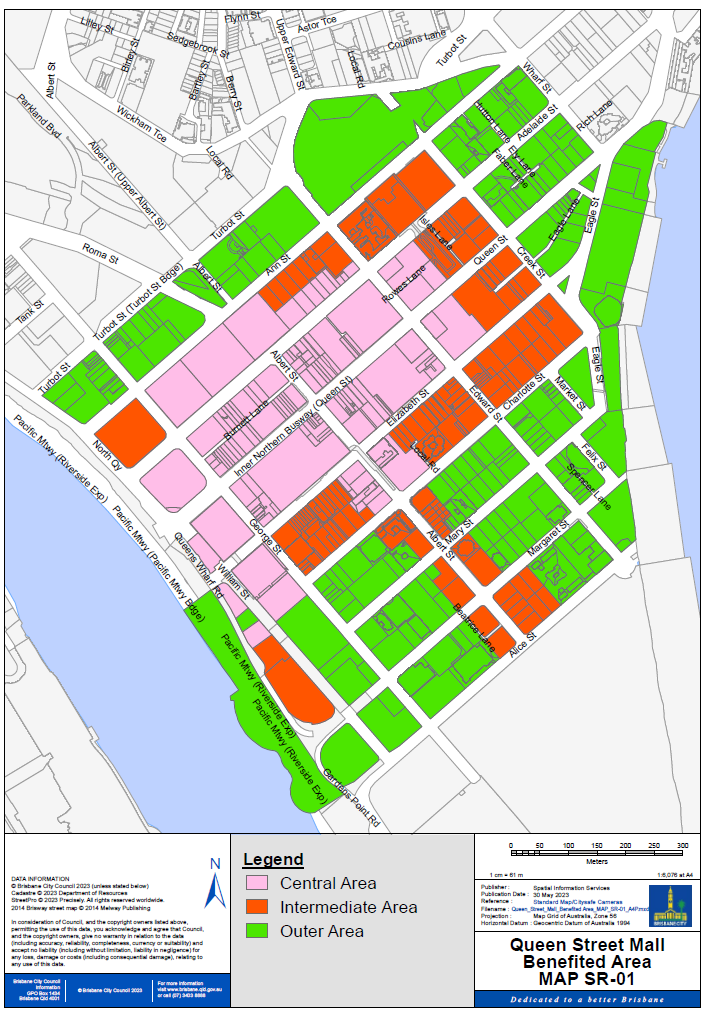 Council has determined that all rateable land in the part of the city coloured pink, orange or green on the map “SR-02” will benefit from:(a)	the provision of the works for, and/or works for access to and(b)	operational services including marketing, maintenance, cleaning, security and gardening forthe Chinatown and Valley Malls, undertaken or proposed to be undertaken by, or on behalf of Council (the works, service and activities).A special rate will be made and levied on the rateable value of the rateable land coloured pink, orange or green on the map “SR-02”, for or towards meeting the costs of the works, services and activities.The estimated cost of the works, service and activities for the financial year is estimated at $1,980,985.The estimated time for carrying out the overall plan is one-year, commencing 1 July 2023 and ending on 30 June 2024.Any unspent funds remaining at the end of the period may be transferred to a subsequent similar plan, if any.The special rate for the Chinatown/Valley Mall was first adopted by Resolution of Council at the Budget Meeting for the Financial Year 1986-87.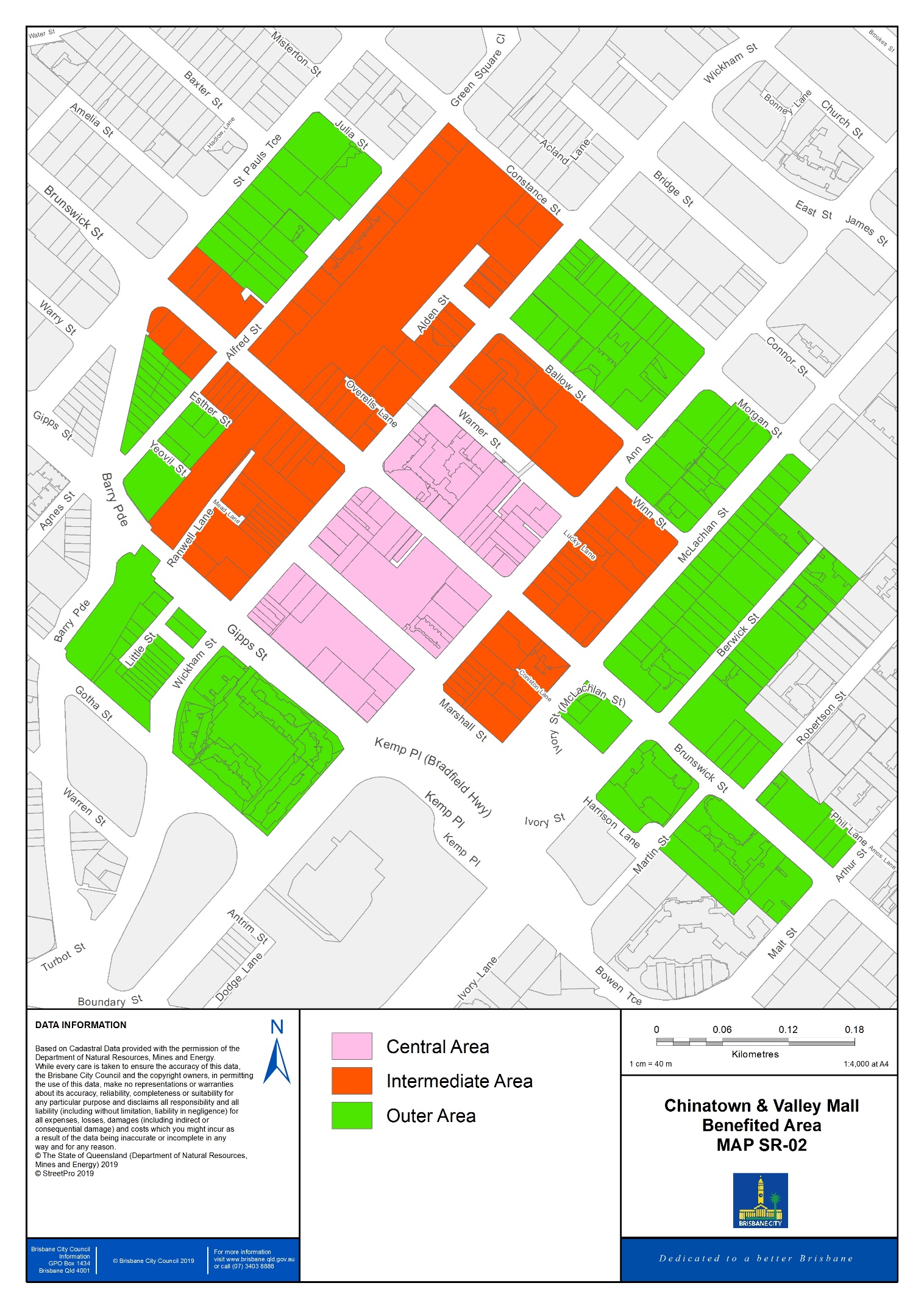 (Note: OP-3 to OP-13 not used)Council has determined that all rateable land used for non-residential purposes in the part of the city coloured pink on the map “SR-14” will benefit from funds to be used for coordination activities, marketing and communication strategies, including marketing and advertising campaigns, promotions and events, education, surveys, public relations and other business development activities undertaken or proposed to be undertaken by or on behalf of Council (the scheme). The object of the scheme is to provide a special benefit to the rateable land by promoting and encouraging business development.A special rate will be made and levied on the rateable value of the rateable land coloured pink on map “SR-14”, for meeting the costs of the scheme.The estimated cost of the scheme is $50,000 for the financial year.The estimated time of carrying out the overall plan is one-year, commencing 1 July 2023 and ending on 30 June 2024.The money received from the levy will be transferred to the Manly Harbour Village Chamber of Commerce Inc., which will expend the money in accordance with a funding agreement.The special rate for the Manly Living Village Development was first adopted by Resolution of Council at the Budget Meeting for the Financial Year 2011-12.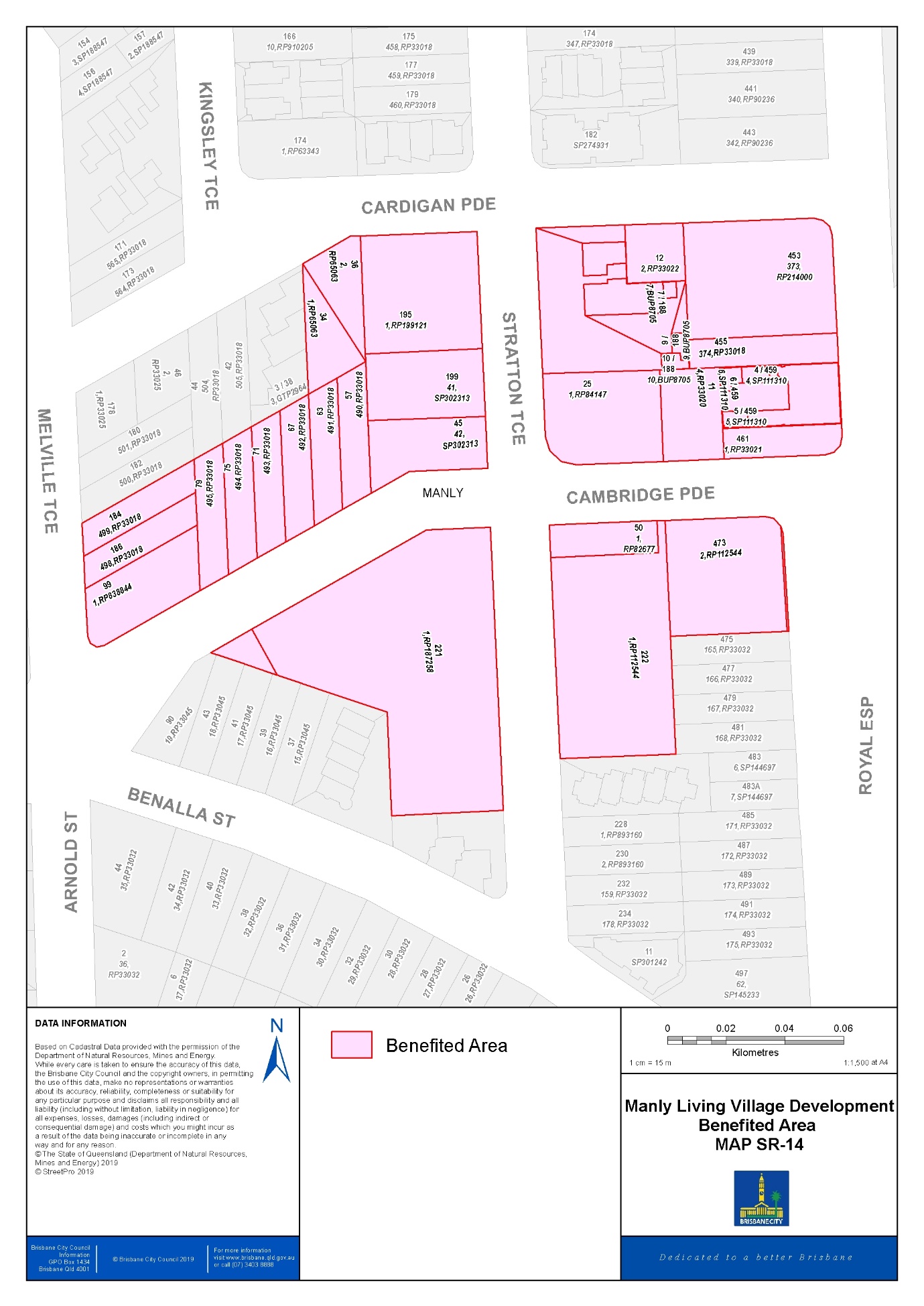 (Note: OP-15 to OP-29 not used)Council has determined that all rateable land in the part of the city coloured pink on the map “SR-30” will benefit from:(a)	the provision of improvements to the public street scape environments, including the provision of new footpaths, street trees, garden beds, public artwork, street furniture, pedestrian lighting and the like for and (b)	the management, cleaning, operating, promoting and developing of,the St Lucia Suburban Centre Improvement Project undertaken or proposed to be undertaken by, or on behalf of Council (the works, service or activities).A special rate will be made and levied on the rateable value of the rateable land marked pink on map “SR-30”, for or towards meeting the costs of the works, service or activities.The estimated cost of the works, service or activities was $2,500,000. The project will be funded by a special charge in the defined benefitted area covering approximately 15% of the cost ($375,000) with the remaining 85% funded from General Rates.The charge will be levied over a 10-year period commencing financial year 2014-15 and concluding on 30 June 2024. The works, service or activities were completed prior to the commencement of the levy.The special rate for the St Lucia Suburban Centre Improvement Project was first adopted by Resolution of Council at the Budget Meeting for the Financial Year 2014-15.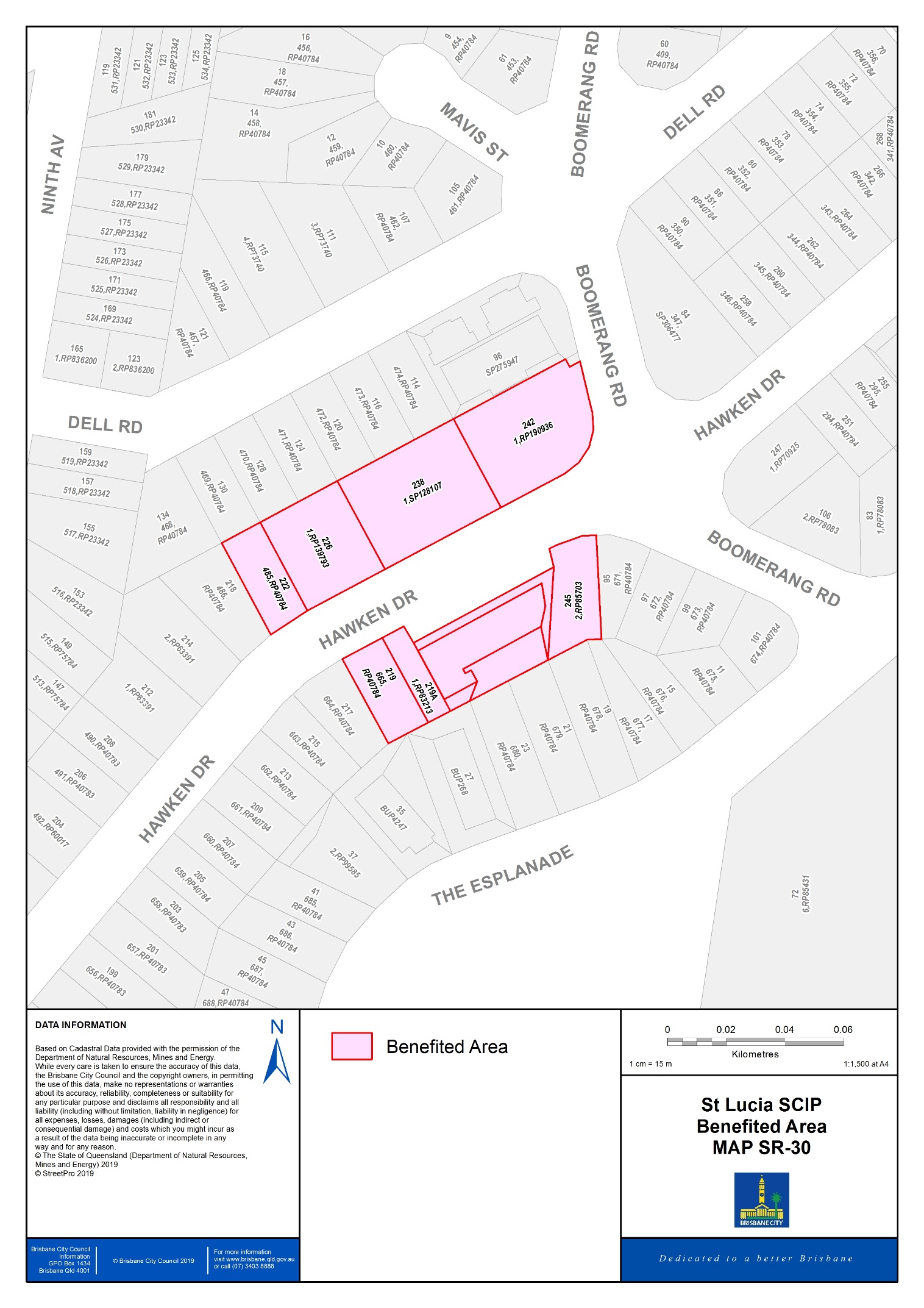 Council has determined that all rateable land in the part of the city coloured pink on the map “SR-31” will benefit from:(a)	the provision of improvements to the public street scape environments, including the provision of new footpaths, street trees, garden beds, public artwork, street furniture, pedestrian lighting and the like for and(b)	the management, cleaning, operating, promoting and developing of,the Kenmore Suburban Centre Improvement Project undertaken or proposed to be undertaken by, or on behalf of Council (the works, service or activities).A special rate will be made and levied on the rateable value of the rateable land marked pink on map “SR-31”, for or towards meeting the costs of the works, service or activities.The estimated cost of the works, service or activities was $3,000,000. The project will be funded by a special charge in the defined benefitted area covering approximately 25% of the cost ($750,000) with the remaining 75% funded from General Rates.The charge will be levied over a 10-year period commencing financial year 2015-16 and concluding on 30 June 2025. The works, service or activities were completed prior to the commencement of the levy.The special rate for the Kenmore Suburban Centre Improvement Project was first adopted by Resolution of Council at the Budget Meeting for the Financial Year 2015-16.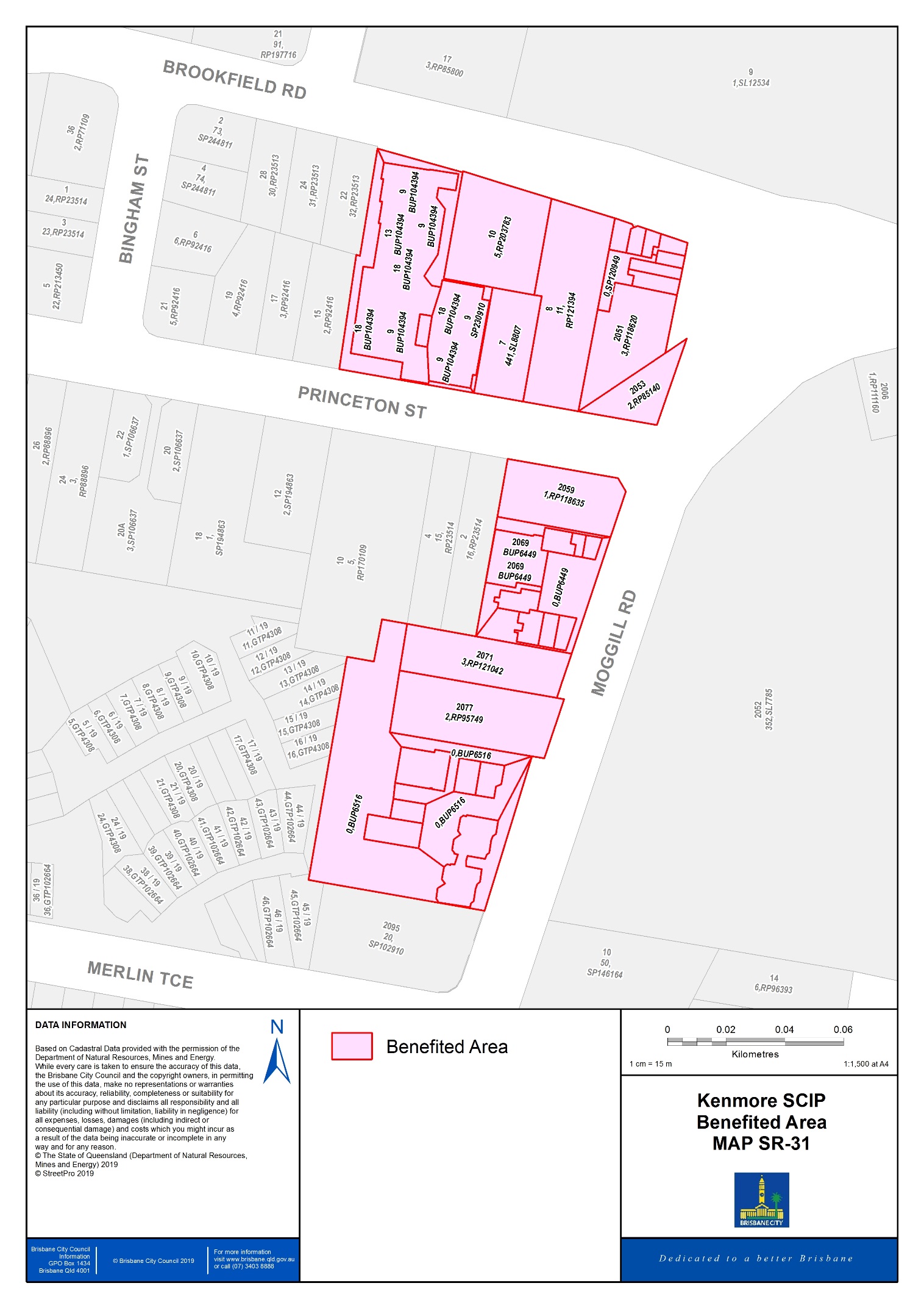 Council has determined that all rateable land in the part of the city coloured pink on the map “SR-32” will benefit from:(a)	the provision of improvements to the public street scape environments, including the provision of new footpaths, street trees, garden beds, public artwork, street furniture, pedestrian lighting and the like for and(b)	the management, cleaning, operating, promoting and developing of,the Cannon Hill Suburban Centre Improvement Project undertaken or proposed to be undertaken by, or on behalf of Council (the works, service or activities).A special rate will be made and levied on the rateable value of the rateable land marked pink on map “SR-32”, for or towards meeting the costs of the works, service or activities.The estimated cost of the works, service or activities was $2,500,000. The project will be funded by a special charge in the defined benefitted area covering approximately 10% of the cost ($250,000) with the remaining 90% funded from General Rates.The charge will be levied over a 10-year period commencing financial year 2015-16 and concluding on 30 June 2025. The works, service or activities were completed prior to the commencement of the levy.The special rate for the Cannon Hill Suburban Centre Improvement Project was first adopted by Resolution of Council at the Budget Meeting for the Financial Year 2015-16.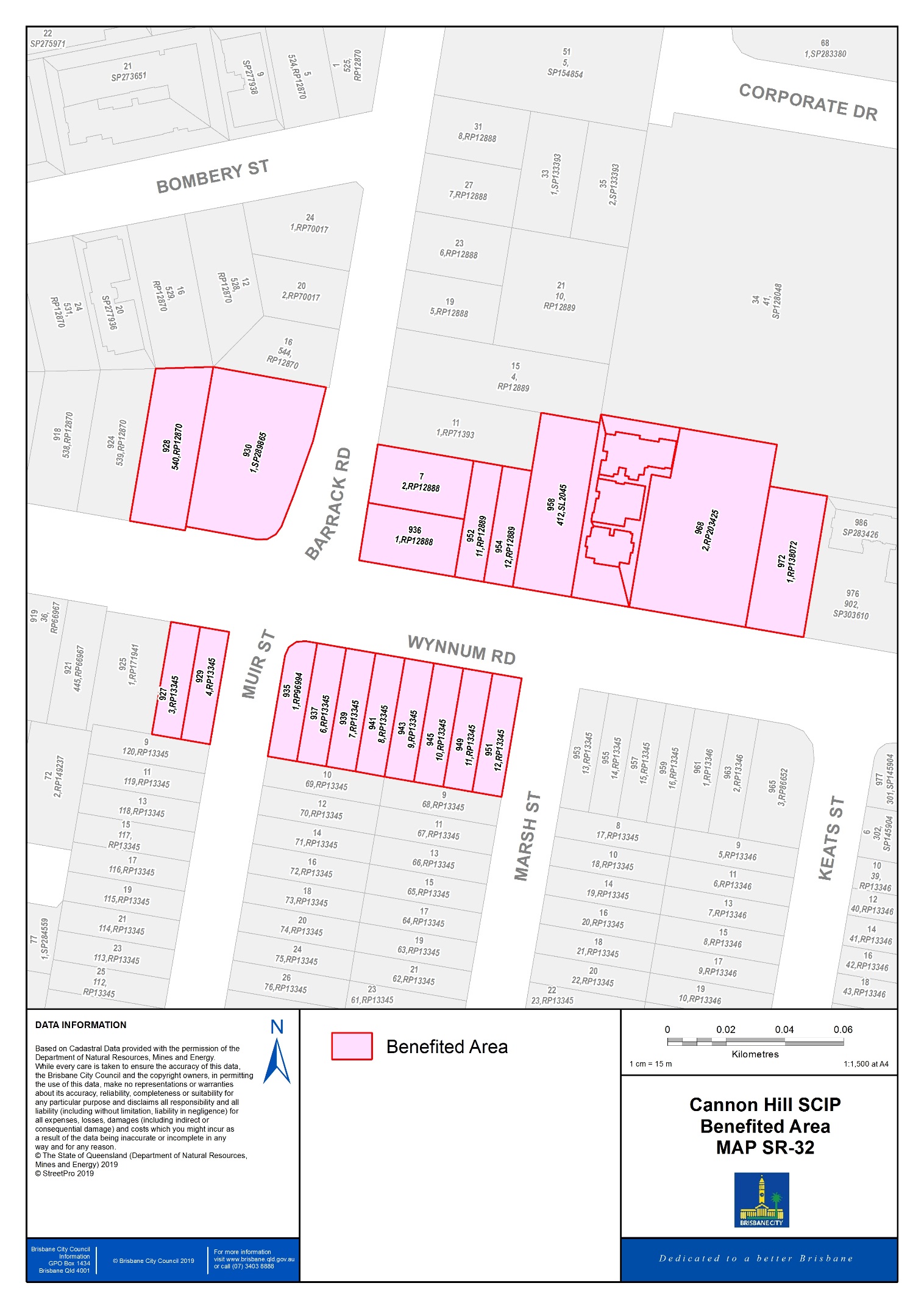 Council has determined that all rateable land in the part of the city coloured pink on the map “SR-33” will benefit from:(a)	the provision of improvements to the public street scape environments, including the provision of new footpaths, street trees, garden beds, public artwork, street furniture, pedestrian lighting and the like for and(b)	the management, cleaning, operating, promoting and developing of,the Graceville Suburban Centre Improvement Project undertaken or proposed to be undertaken by, or on behalf of Council (the works, service or activities).A special rate will be made and levied on the rateable value of the rateable land marked pink on map “SR-33”, for or towards meeting the costs of the works, service or activities.The estimated cost of the works, service or activities was $3,750,000. The project will be funded by a special charge in the defined benefitted area covering approximately 10% of the cost ($375,000) with the remaining 90% funded from General Rates.The charge will be levied over a 10-year period commencing financial year 2016-17 and concluding on 30 June 2026. The works, service or activities were completed prior to the commencement of the levy.The special rate for the Graceville Suburban Centre Improvement Project was first adopted by Resolution of Council at the Budget Meeting for the Financial Year 2016-17.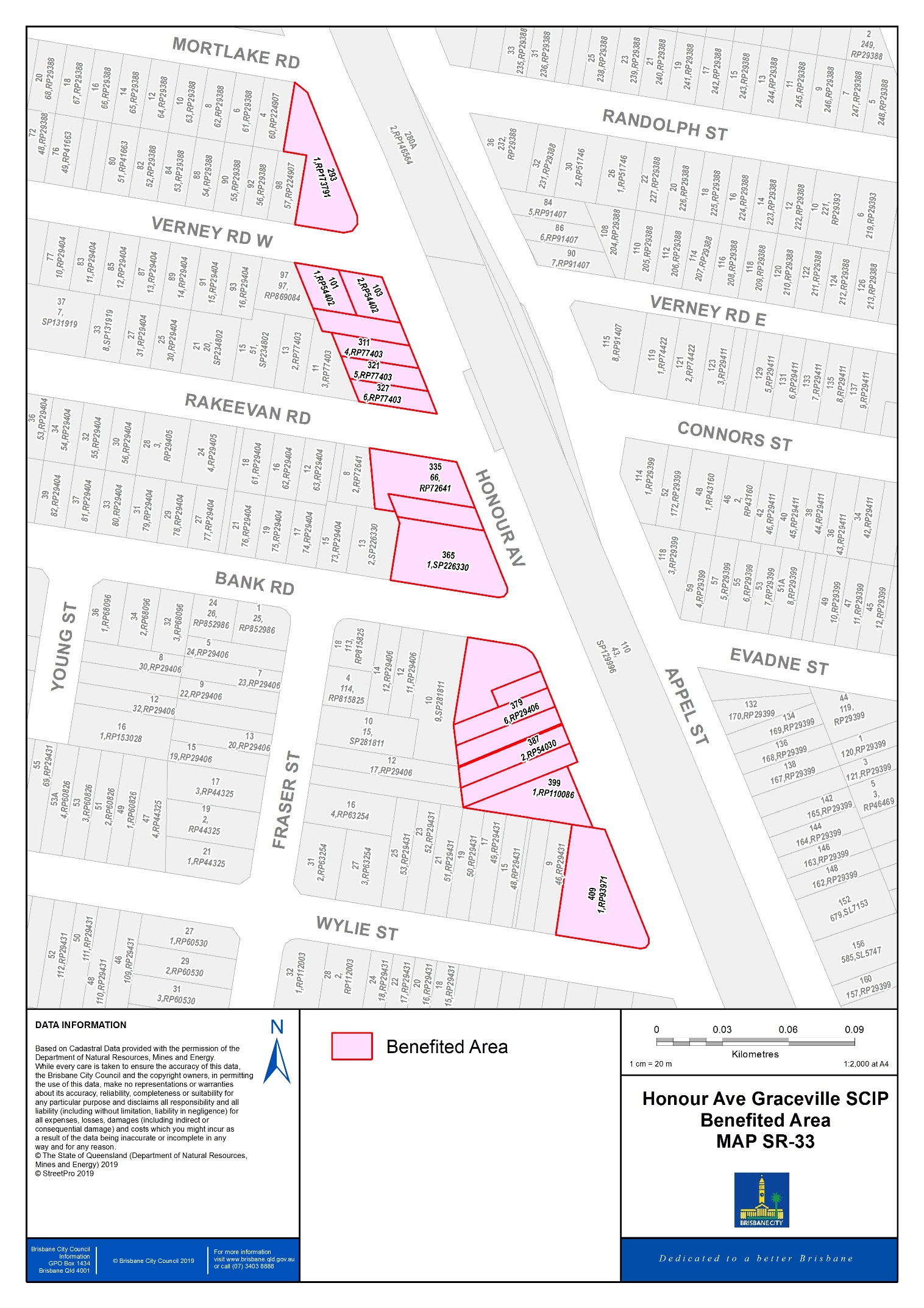 Council has determined that all rateable land in the part of the city coloured pink on the map “SR-34” will benefit from:(a)	the provision of improvements to the public street scape environments, including the provision of new footpaths, street trees, garden beds, public artwork, street furniture, pedestrian lighting and the like for and(b)	the management, cleaning, operating, promoting and developing of,the Alderley Suburban Centre Improvement Project undertaken or proposed to be undertaken by, or on behalf of Council (the works, service or activities).A special rate will be made and levied on the rateable value of the rateable land marked pink on map “SR-34”, for or towards meeting the costs of the works, service or activities.The estimated cost of the works, service or activities was $5,300,000. The project will be funded by a special charge in the defined benefitted area covering approximately 10% of the cost ($530,000) with the remaining 90% funded from General Rates.The charge will be levied over a 10-year period commencing financial year 2017-18 and concluding on 30 June 2027. The works, service or activities were completed prior to the commencement of the levy.The special rate for the Alderley Suburban Centre Improvement Project was first adopted by Resolution of Council at the Budget Meeting for the Financial Year 2017-18.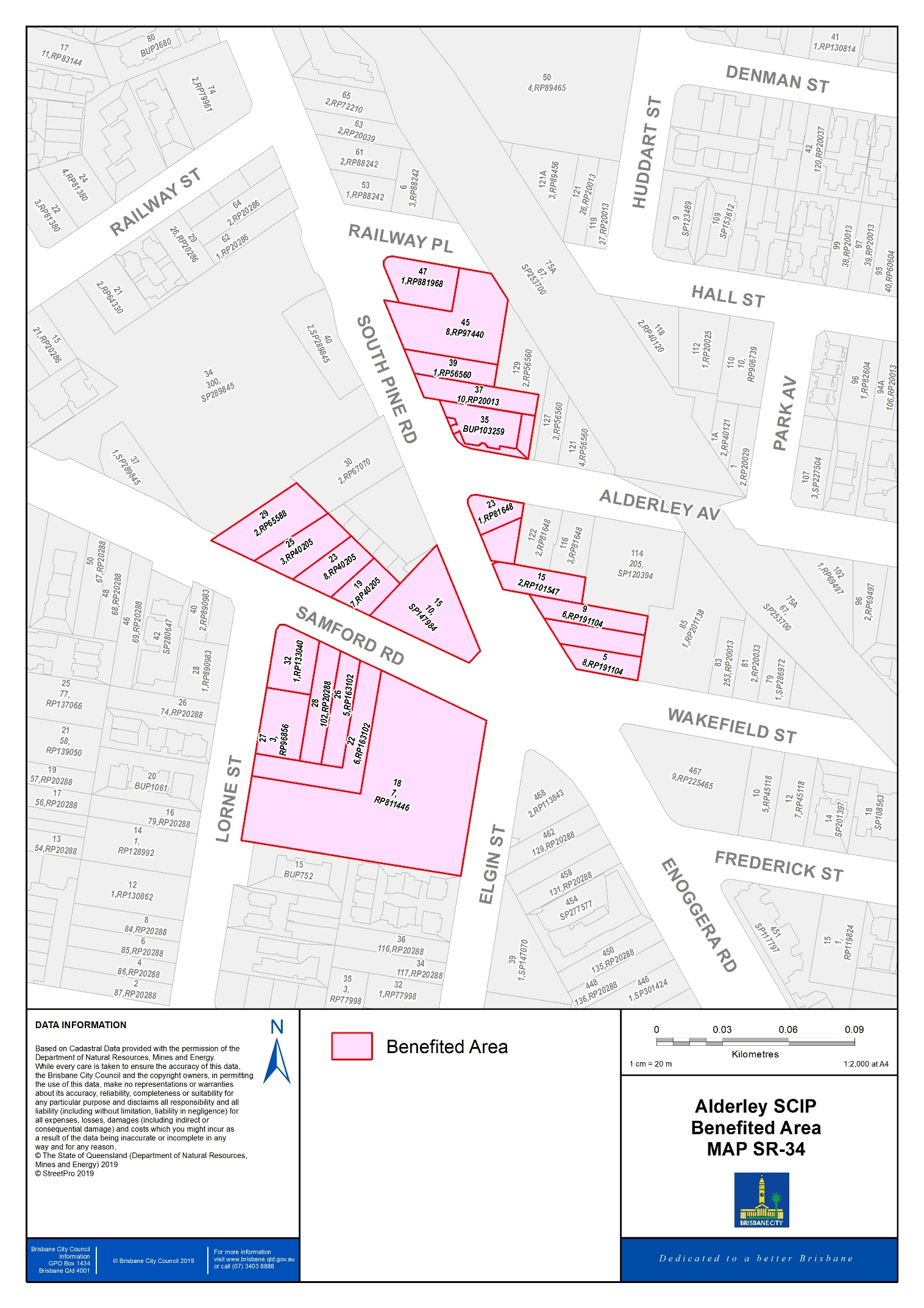 Council has determined that all rateable land in the part of the city coloured pink on the map “SC-1.1” may receive benefit from the provision of fire services by the Brookfield Rural Fire Brigade.A special charge will be made and levied for or towards meeting the costs of the development of fire services in the rural area to provide adequate protection.Council considers that, as in general the benefit to any particular land from the development of fire services in the area cannot be distinguished from the benefit to any other particular land in the area, it is appropriate that the special charge be made and levied equally on all land in the area.First adopted by Resolution of Council in the 1997-98 Financial Year, the Rural Fire Services Levy raised in the defined area will be contributed to the Brookfield Rural Fire Brigade. Council will review the necessity and the level of the charge on an annual basis upon request from the Rural Fire Brigade.The estimated time of carrying out the overall plan is one-year, commencing 1 July 2023 and ending on 30 June 2024 and the estimated cost is approximately $19,670 per annum.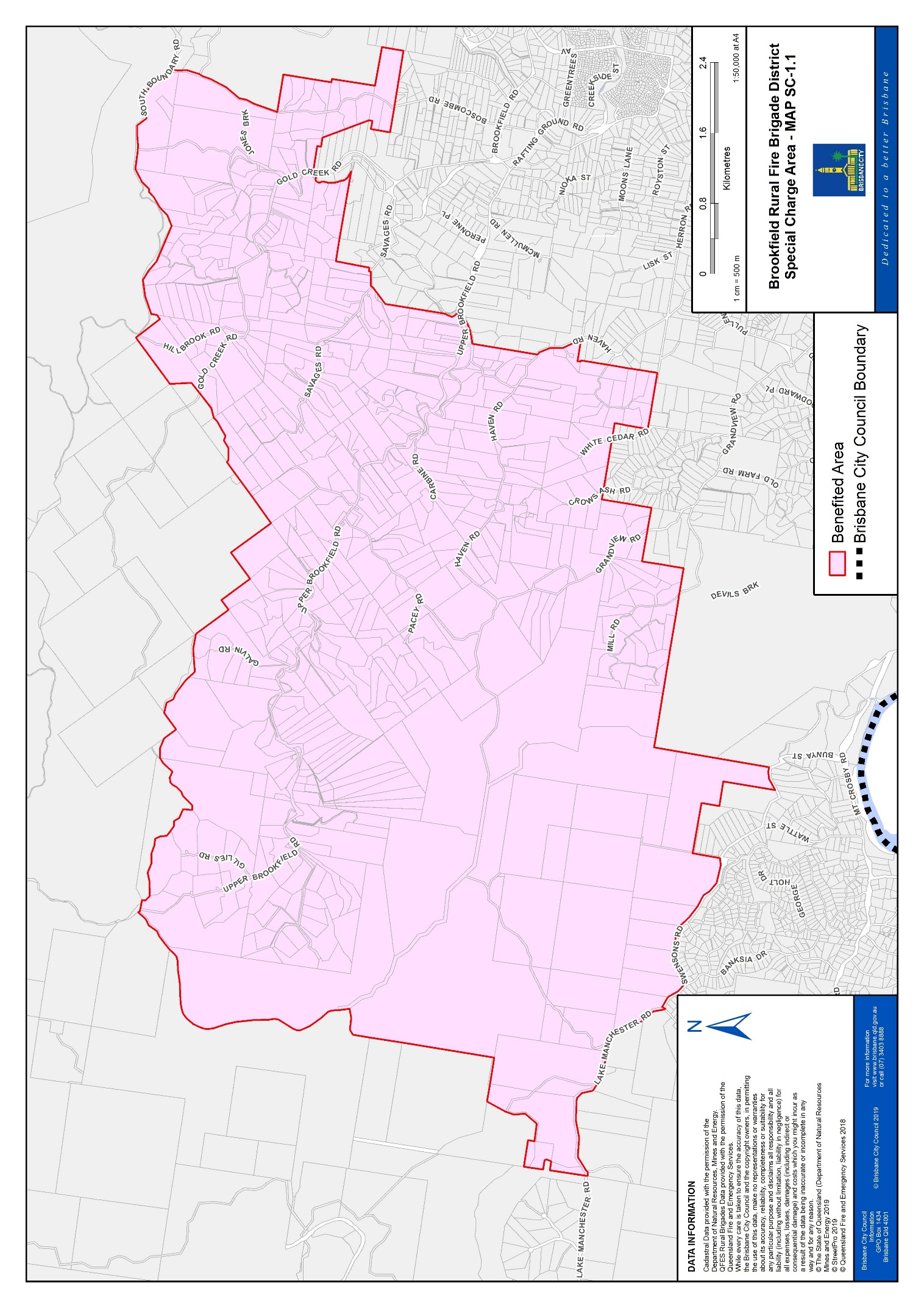 Council has determined that all rateable land in the part of the city coloured pink on the map “SC-1.2” may receive benefit from the provision of fire services by the Pine Mountain Rural Fire Brigade.A special charge will be made and levied for or towards meeting the costs of the development of fire services in the rural area to provide adequate protection.Council considers that, as in general the benefit to any particular land from the development of fire services in the area cannot be distinguished from the benefit to any other particular land in the area, it is appropriate that the special charge be made and levied equally on all land in the area.First adopted by resolution of Council in the 2000-01 Financial Year, the Rural Fire Services Levy raised in the defined area will be contributed to the Pine Mountain Rural Fire Brigade. Council will review the necessity and the level of the charge on an annual basis upon request from the Rural Fire Brigade.The estimated time of carrying out the overall plan is one-year, commencing 1 July 2023 and ending on 30 June 2024 and the estimated cost is approximately $1,650 per annum.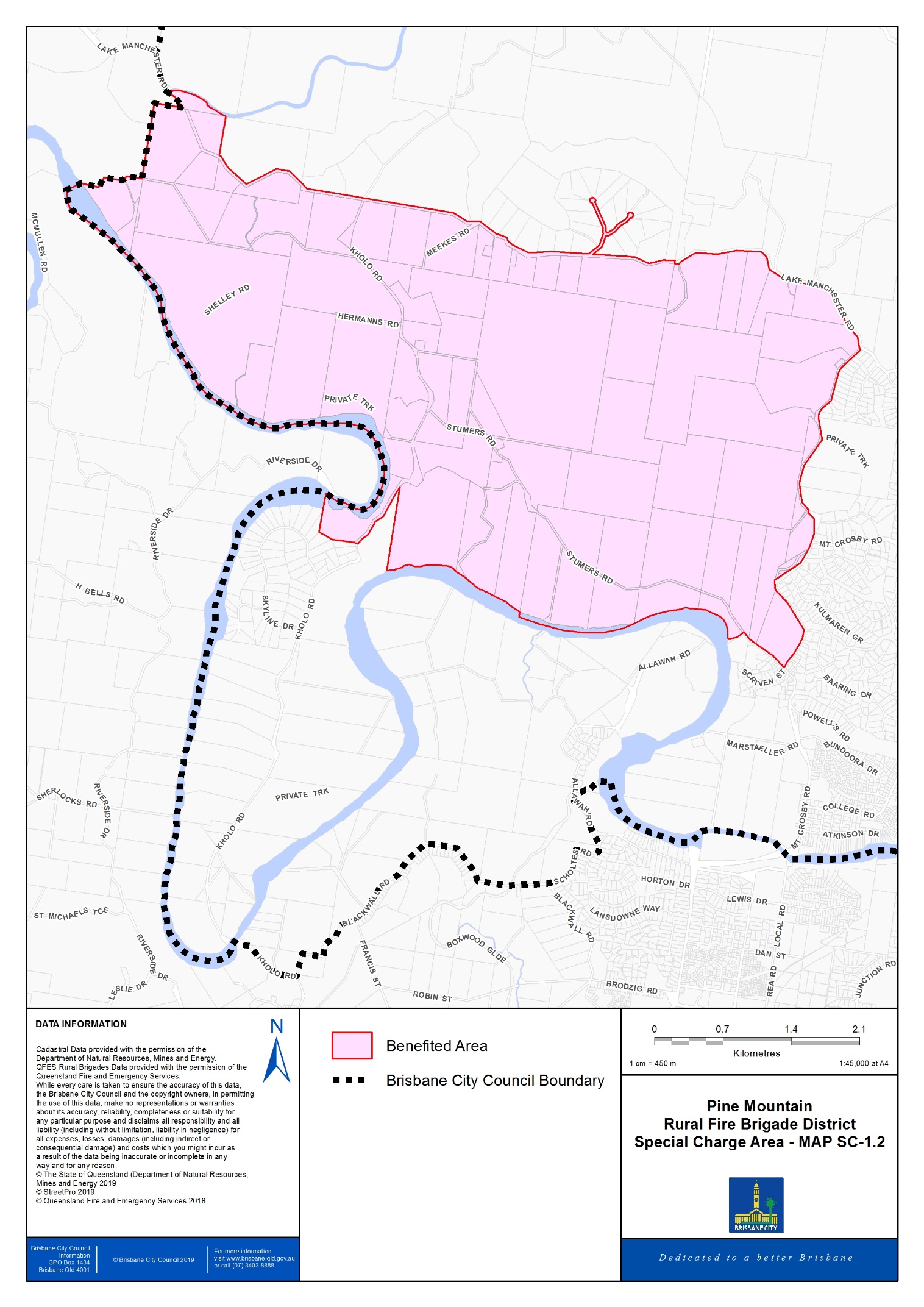 Council has determined that all rateable land in the part of the city coloured pink on the map “SC-1.3” may receive benefit from the provision of fire services by the Moreton Island Rural Fire Brigade.A special charge will be made and levied for or towards meeting the costs of the development of fire services in the rural area to provide adequate protection.Council considers that, as in general the benefit to any particular land from the development of fire services in the area cannot be distinguished from the benefit to any other particular land in the area, it is appropriate that the special charge be made and levied equally on all land in the area.First adopted by resolution of Council in the 2013-14 Financial Year, the Rural Fire Services Levy raised in the defined area will be contributed to the Moreton Island Rural Fire Brigade. Council will review the necessity and the level of the charge on an annual basis upon request from the Rural Fire Brigade.The estimated time of carrying out the overall plan is one-year, commencing 1 July 2023 and ending on 30 June 2024 and the estimated cost is approximately $6,140 per annum.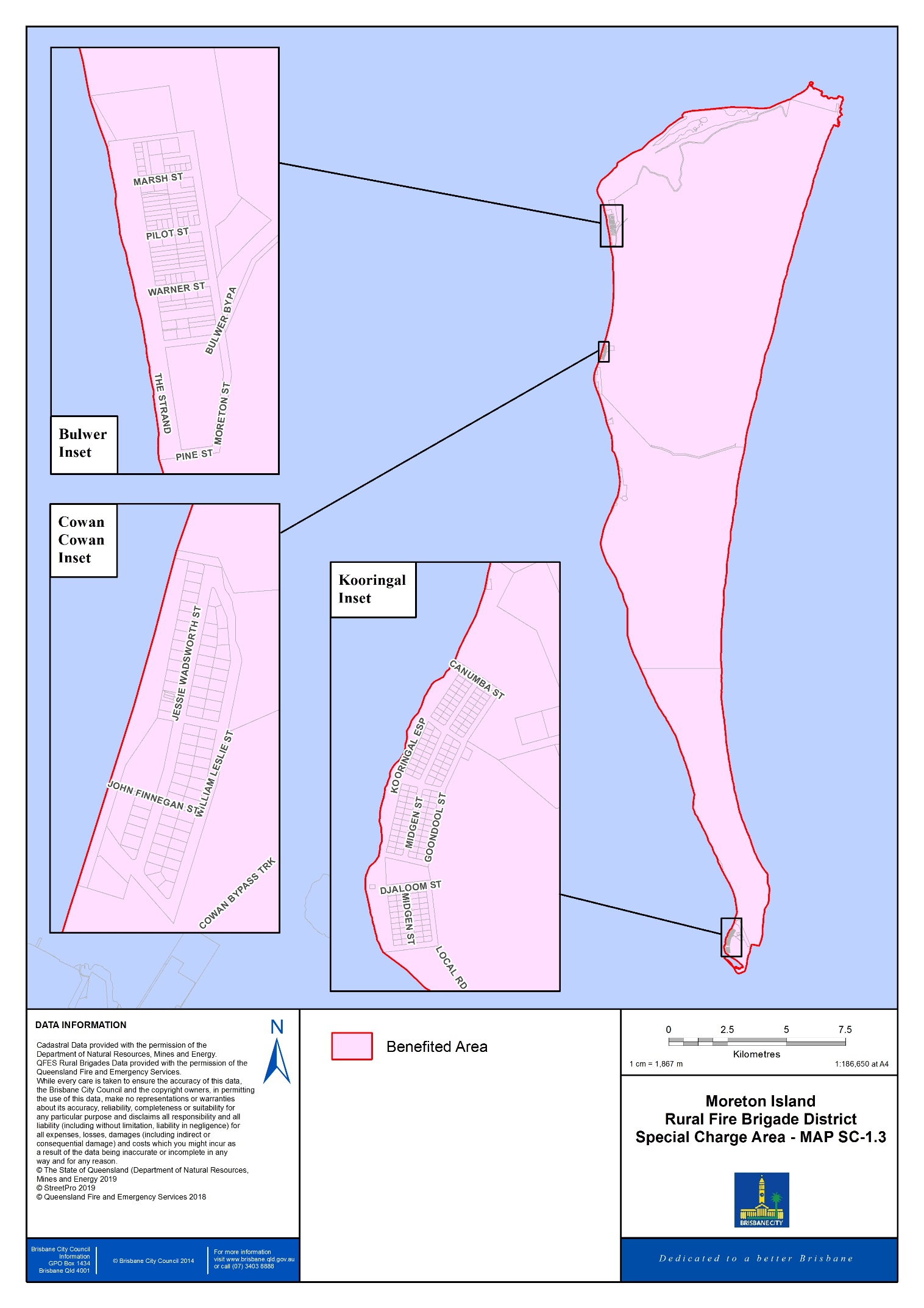 Special Rates and Charges – Annual Implementation PlansThis AIP-1 sets out the actions or processes that are to be carried out in the financial year for the scheme defined by the map labelled SR-01 as shown in the associated ‘Overall Plan’ OP-1.Council or its agents will deliver the services required to achieve the objects of the overall plan in the 2023-24 year. The actions and processes to be undertaken for the Queen Street Mall (“the Mall”) will include:(a)	the provision of the works for, and/or works for access to the Mall(b)	operational services including maintenance, cleaning, security and gardening of the Mall(c)	liaison, survey and education with the Mall’s businesses and(d)	marketing activities for the Mall.The funds, totalling $9,936,917 for the financial year, will be expended only on activities within the agreed activities described in OP-1 and this plan.This AIP-2 sets out the actions or processes that are to be carried out in the financial year for the scheme defined by the map labelled SR-02 as shown in the associated ‘Overall Plan’ OP-2.Council or its agents will deliver the services required to achieve the objects of the overall plan in the 2023-24 year. The actions and processes to be undertaken for the Valley/Chinatown Mall (“the Mall”) will include:(a)	the provision of the works for, and/or works for access to the Mall(b)	operational services including maintenance, cleaning, security and gardening of the Mall(c)	liaison, survey and education with the Mall’s businesses and(d)	marketing activities for the Mall.The funds, totalling $1,980,985 for the financial year, will be expended only on activities within the agreed activities described in OP-2 and this plan.(Note: AIP-3 to AIP-13 not used)This AIP-14 sets out the actions or processes that are to be carried out in the financial year for the scheme defined by the map labelled SR-14 as shown in the associated ‘Overall Plan’ OP-14.Council will contract with the Manly Harbour Village Chamber of Commerce Inc. (trading as Manly Chamber of Commerce Inc.) to deliver the services required to achieve the objects of the overall plan in the financial year. The actions and processes will include:(a)	the appointment of a precinct coordinator to carry out the plan’s actions and processes(b)	liaison, survey and education with precinct businesses(c)	marketing activities(d)	advertising(e)	public relations(f)	business development(g)	reporting and accountability obligations.The funds, totalling $50,000 for the financial year, will be collected from non-residential land which are:(a)	deemed to have benefitted from the agreed actions and processes and are located within the boundaries of the map labelled SR-14 as shown in the associated ‘Overall Plan’ and(b)	will be expended only on agreed activities defined in OP-14.Manly Chamber of Commerce Inc. will provide Council with a mid-year report as to details of expenditure of funds to that date and, within 12 weeks of the end of the financial year, audited financial accounts that include details of the activities funded by the scheme for the year. The Manly Chamber of Commerce Inc. will provide any additional written reports on agreed activities requested by Council within a reasonable time-frame.(Note: AIP-15 to AIP-29 not used)Suburban Centre Improvement Program (SCIP) projects deliver streetscape upgrades in consultation with the Brisbane community. These projects include the provision of new footpaths, street trees, garden beds, public artwork, street furniture, pedestrian lighting and the like.In 2013, a SCIP project was undertaken in St Lucia and the area deemed to have benefitted is defined by the map labelled SR-30 as shown in the associated ‘Overall Plan’ OP-30. The estimated cost of the works, service and activities was $2,500,000. The project is funded by a special charge in the defined benefitted area covering approximately 15% of the cost ($375,000) with the remaining 85% funded from General Rates.The benefitted area, total levy amount of $375,000 was agreed with owners in the defined benefitted area prior to the delivery of the SCIP. There is no interest charged or indexing of the total levy amount.Brisbane City Council funded the $2,500,000 up front cost of the project. The owners within the defined benefitted area are paying Council back through their rates and charges over the 10-year period, following the completion of construction of the SCIP.This implementation plan is in support of the recovery of the $375,000 over the 10-year period, which commenced in the financial year 2014-15 and concluding on 30 June 2024.Suburban Centre Improvement Program (SCIP) projects deliver streetscape upgrades in consultation with the Brisbane community. These projects include the provision of new footpaths, street trees, garden beds, public artwork, street furniture, pedestrian lighting and the like.In 2014, a SCIP project was undertaken in Kenmore and the area deemed to have benefitted is defined by the map labelled SR-31 as shown in the associated ‘Overall Plan’ OP-31. The estimated cost of the works, service and activities was $3,000,000. The project is funded by a special charge in the defined benefitted area covering approximately 25% of the cost ($750,000) with the remaining 75% funded from General Rates.The benefitted area, total levy amount of $750,000 was agreed with owners in the defined benefitted area prior to the delivery of the SCIP. There is no interest charged or indexing of the total levy amount.Brisbane City Council funded the $3,000,000 up front cost of the project. The owners within the defined benefitted area are paying back Council through their rates and charges over the 10-year period, following the completion of construction of the SCIP.This implementation plan is in support of the recovery of the $750,000 over the 10-year period, which commenced in the financial year 2015-16 and concluding on 30 June 2025.Suburban Centre Improvement Program (SCIP) project deliver streetscape upgrades in consultation with the Brisbane community. These projects include the provision of new footpaths, street trees, garden beds, public artwork, street furniture, pedestrian lighting and the like.In 2014, a SCIP project was undertaken in Cannon Hill and the area deemed to have benefitted is defined by the map labelled SR-32 as shown in the associated ‘Overall Plan’ OP-32. The estimated cost of the works, service and activities was $2,500,000. The project is funded by a special charge in the defined benefitted area covering approximately 10% of the cost ($250,000) with the remaining 90% funded from General Rates.The benefitted area, total levy amount of $250,000 was agreed with owners in the defined benefitted area prior to the delivery of the SCIP. There is no interest charged or indexing of the total levy amount.Brisbane City Council funded the $2,500,000 up front cost of the project. The owners within the defined benefitted area are paying back Council through their rates and charges over the 10-year period, following the completion of construction of the SCIP.This implementation plan is in support of the recovery of the $250,000 over the 10-year period, which commenced in the financial year 2015-16 and concluding on 30 June 2025.Suburban Centre Improvement Program (SCIP) projects deliver streetscape upgrades in consultation with the Brisbane community. These projects include the provision of new footpaths, street trees, garden beds, public artwork, street furniture, pedestrian lighting and the like.In 2015, a SCIP project was undertaken in Graceville and the area deemed to have benefitted is defined by the map labelled SR-33 as shown in the associated ‘Overall Plan’ OP-33. The estimated cost of the works, service and activities was $3,750,000. The project is funded by a special charge in the defined benefitted area covering approximately 10% of the cost ($375,000) with the remaining 90% funded from General Rates.The benefitted area, total levy amount of $375,000 was agreed with owners in the defined benefitted area prior to the delivery of the SCIP. There is no interest charged or indexing of the total levy amount.Brisbane City Council funded the $3,750,000 up front cost of the project. The owners within the defined benefitted area are paying back Council through their rates and charges over the 10-year period, following the completion of construction of the SCIP.This implementation plan is in support of the recovery of the $375,000 over the 10-year period, which commenced in the financial year 2016-17 and will conclude on 30 June 2026.Suburban Centre Improvement Program (SCIP) projects deliver streetscape upgrades in consultation with the Brisbane community. These projects include the provision of new footpaths, street trees, garden beds, public artwork, street furniture, pedestrian lighting and the like.In 2015, a SCIP project was undertaken in Alderley and the area deemed to have benefitted is defined by the map labelled SR-34 as shown in the associated ‘Overall Plan’ OP-34. The estimated cost of the works, service and activities was $5,300,000. The project is funded by a special charge in the defined benefitted area covering approximately 10% of the cost ($530,000) with the remaining 90% funded from General Rates.The benefitted area, total levy amount of $530,000 was agreed with owners in the defined benefitted area prior to the delivery of the SCIP. There is no interest charged or indexing of the total levy amount.Brisbane City Council funded the $5,300,000 up front cost of the project. The owners within the defined benefitted area are paying back Council through their rates and charges over the 10-year period, following the completion of construction of the SCIP.This implementation plan is in support of the recovery of the $530,000 over the 10-year period, which commenced in the financial year 2017-18 and will conclude on 30 June 2027.This AIPC-1.1 sets out the actions or processes that are to be carried out in the financial year for the scheme described in the Overall Plan OPC-1.1.Council will collect on behalf of the Brookfield Rural Fire Brigade a levy to deliver the services required to achieve the objects of the overall plan in the financial year.Each year the Brookfield Rural Fire Brigade will utilise the funds collected by Council to the benefit of the district by providing actions and processes such as:(a)	upgrading of plant and equipment(b)	liaison, survey and education with the precinct on fire safety and strategy(c)	expansion of services(d)	education.An annual levy of $35.00 for the financial year, will be collected from rateable land which are:(a)	deemed to have benefitted from the agreed actions and processes and(b)	located within the boundaries of the map labelled SC-1.1 as shown in the associated ‘Overall Plan’ and,will be expended only on agreed activities defined in OPC-1.1.This AIPC-1.2 sets out the actions or processes that are to be carried out in the financial year for the scheme described in the Overall Plan OPC-1.2.Council will collect on behalf of the Pine Mountain Rural Fire Brigade a levy to deliver the services required to achieve the objects of the overall plan in the financial year.Each year the Pine Mountain Rural Fire Brigade will utilise the funds collected by Council to the benefit of the district by providing actions and processes such as:(a)	upgrading of plant and equipment(b)	liaison, survey and education with the precinct on fire safety and strategy(c)	expansion of services(d)	education.An annual levy of $30.00 for the financial year, will be collected from rateable land which are:(a)	deemed to have benefitted from the agreed actions and processes and(b)	located within the boundaries of the map labelled SC-1.2 as shown in the associated ‘Overall Plan’ and,will be expended only on agreed activities defined in OPC-1.2.This AIPC-1.3 sets out the actions or processes that are to be carried out in the financial year for the scheme described in the Overall Plan OPC-1.3Council will collect on behalf of the Moreton Island Rural Fire Brigade a levy to deliver the services required to achieve the objects of the overall plan in the financial year.Each year the Moreton Island Rural Fire Brigade will utilise the funds collected by Council to the benefit of the district by providing actions and processes such as:(a)	upgrading of plant and equipment(b)	liaison, survey and education with the precinct on fire safety and strategy(c)	expansion of services(d)	education.An annual levy of $20.00 for the financial year, will be collected from rateable land which are:(a)	deemed to have benefitted from the agreed actions and processes and(b)	located within the boundaries of the map labelled SC-1.3 as shown in the associated ‘Overall Plan’ and, will be expended only on agreed activities defined in OPC-1.3.Land Use Codes 2023-24The land use code is part of Council’s land record and indicates the predominant use for which the land is utilised or adapted to be utilised by virtue of its structure, fixtures and fittings or particular improvements and is an indicator of the land specific rating criteria.The attribution of a land use code does not validate an unlawful or improper use of land. Council may review land uses of particular land to determine if they are permissible. Such a review may result in a notice to desist a particular activity.The primary land use code identifies the predominant use for which the land is utilised and is an indicator of the land’s specific rating category, while the secondary land use code applies where a lesser but not insignificant use is also conducted on the land.The description of each rating category is used to identify which differential rating category land will be placed in accordance with this resolution.In determining the predominant use, consideration will be given, but is not limited to, the visual, spatial and economic attributes of the land. Area is not the principal basis for determining the predominant use. The predominant use may be determined and applied during the construction phase of a structure and will be identified by its ultimate land use code followed by a secondary land use code of 01.Land Use Codes TableSecondary Land Use CodesCBD differential rating boundary map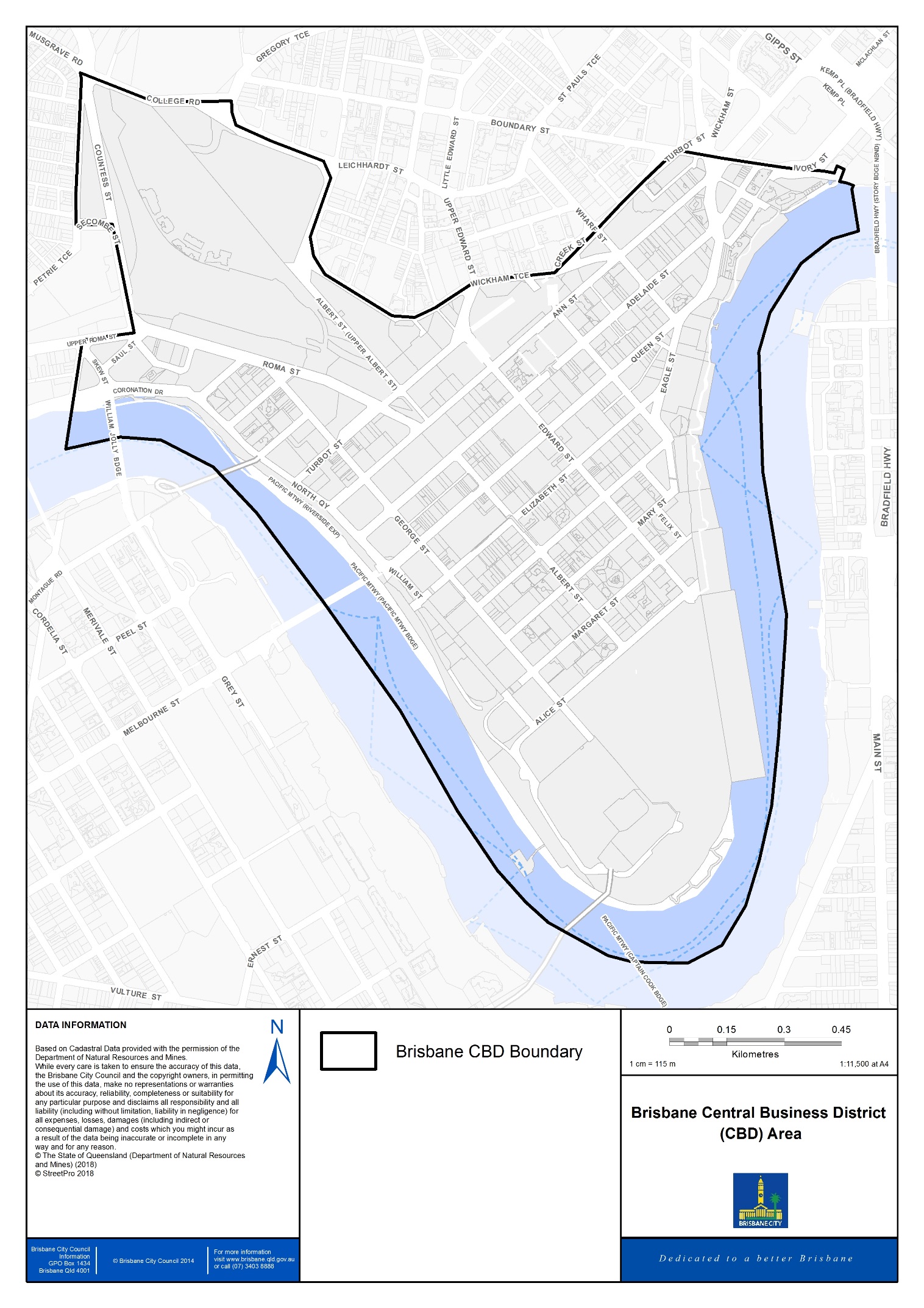 CBD Frame differential rating boundary map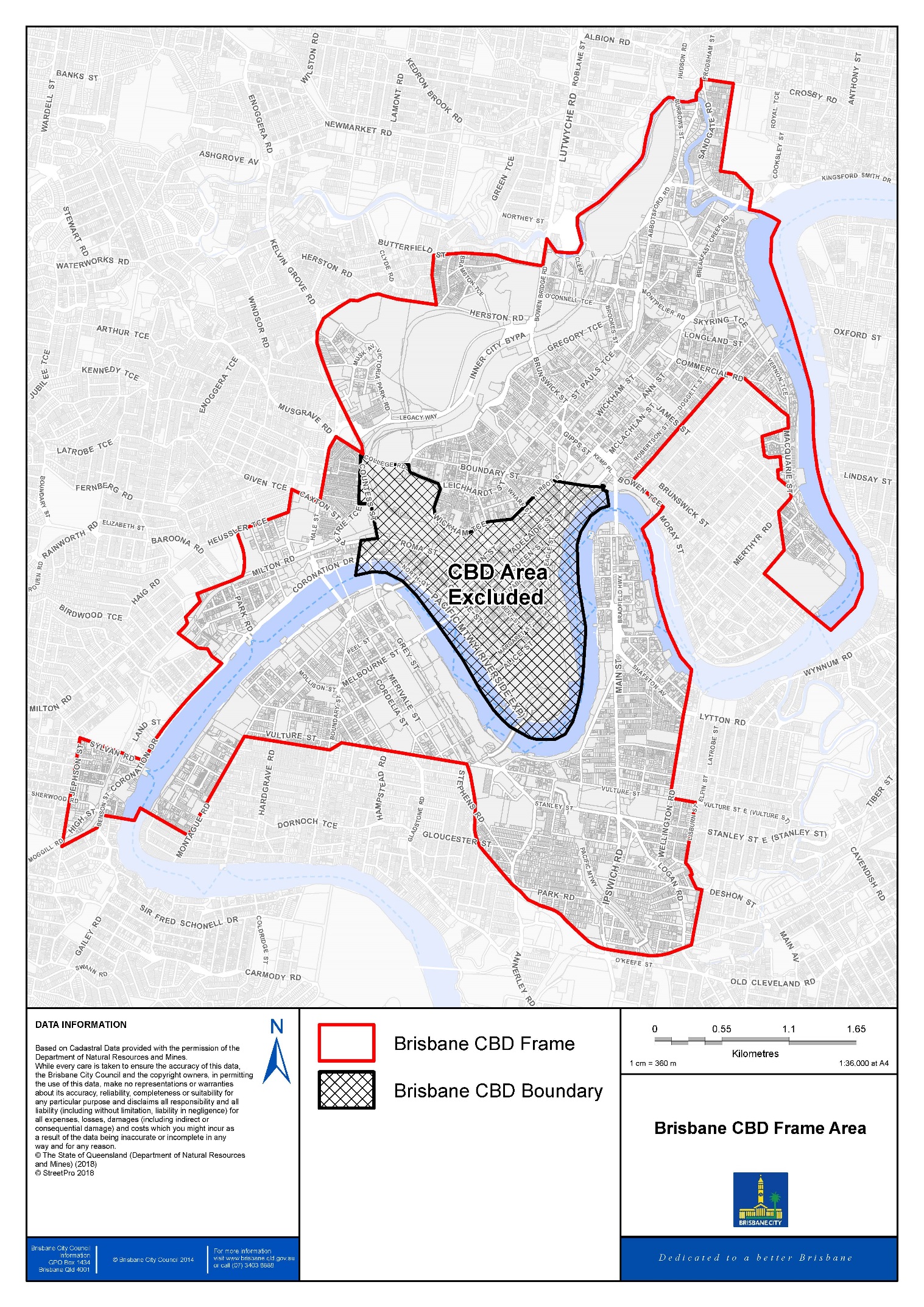 Determining residential categorisation for differential ratingThese criteria are used to determine whether a non-residential activity conducted on land also used for residential purposes is:(a)	allowable within the description of differential rating category 1 (Residential owner-occupied) or category 10 (CTS - Residential: Owner Occupied)(b)	of such a scale or nature as to categorise the land as being of a mixed residential nature and therefore to be included in differential rating category 7 (Non-owner occupied or mixed use) or category 14 (CTS – Residential: Non-owner Occupied or Mixed Use)(c)	of such a scale or nature that it is not allowable in differential rating category 1, 7, 10 or 14. In this case the land shall be deemed to be for non-residential purposes and categorised according to its non-residential activity.Any land falling within land use code 76 Transitory Accommodation is not permitted in differential rating categories 1, 7, 10 or 14.Criteria for determining categorisation for differential rating categories 5ac, 5ad, 5b, 5c, 5d, 5e, 5f, 5g, 5h, 5i, 5j, 5k, 5l, 5m, 5n, 5o, 5p, 5q, 5r, 5s, 5t, 5u, 5v, 5w, 5x, 5y and 5z from 1 July 2023Criteria for determining categorisation for differential rating categories 8a, 8b, 8c, 8d, 8e, 8f, 8g, 8h, 8i and 8j from 1 July 2023Criteria for determining categorisation for differential rating categories 9a, 9b, 9c, and 9d from 1 July 2023Criteria for determining categorisation for differential rating categories 2b, 2c, 2d, 2e, 2f, 2g, 2h, 2i, 2j, 2k and 2m from 1 July 2023Criteria for determining categorisation for differential rating categories 26, 27, 28, 29, 30 and 31 from 1 July 2023Criteria for determining application of section 4(j)(ii) from 1 July 2023Criteria for determining categorisation for differential rating categories 13a and 16b from 1 July 2023Criteria for determining categorisation for differential rating categories 34a, 34b, 34c, 34d, 34e, 34f and 35 from 1 July 2023Criteria for determining categorisation for differential rating category 36 from 1 July 2023Differential rating category 5ABAll rateable land in the part of the city coloured pink on the map 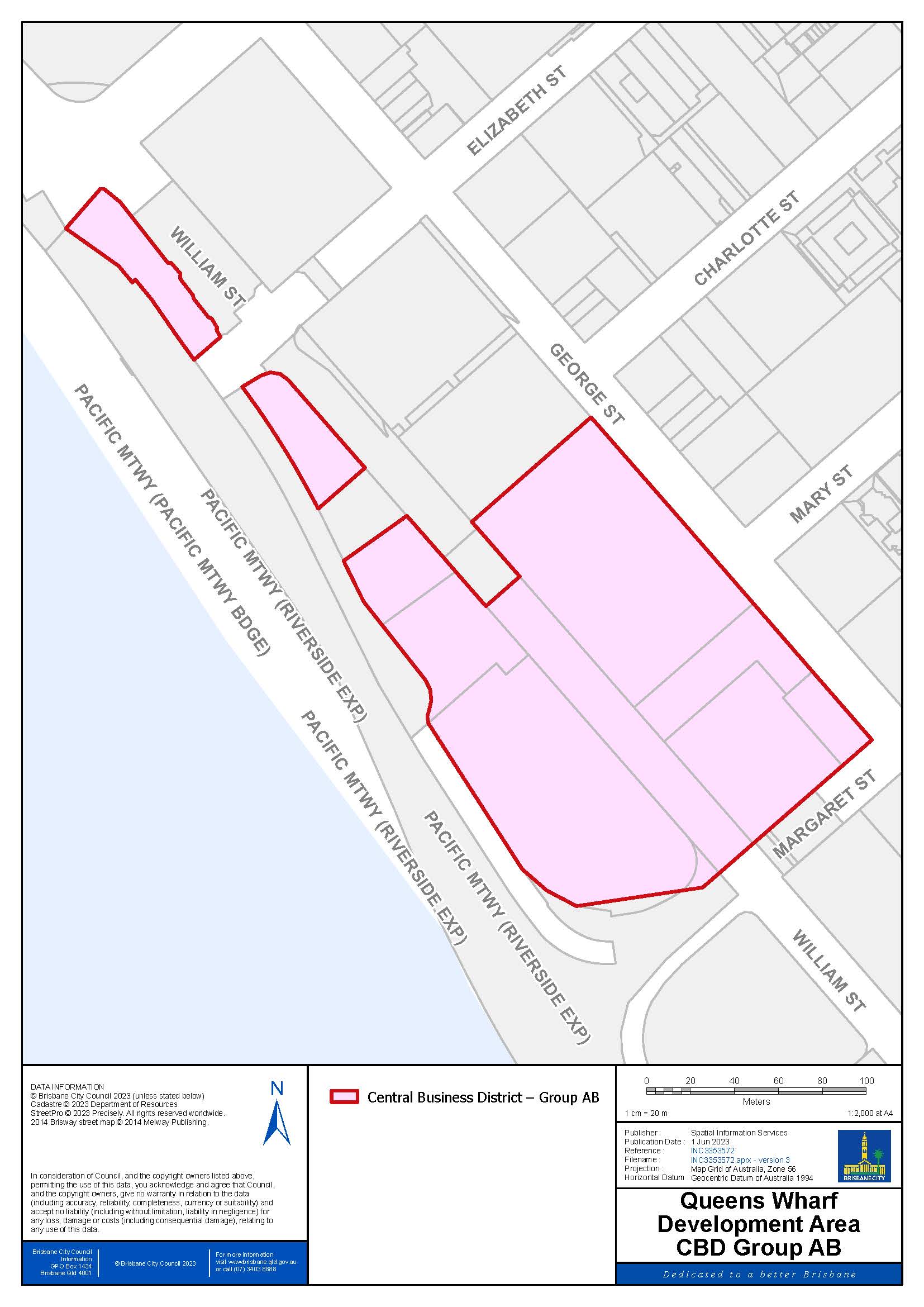 THIS PAGE INTENTIONALLY LEFT BLANKSupporting Information2023-24Table of contentsProgram 1 – Transport for Brisbane 	 253Program 2 – Infrastructure for Brisbane 	 257Program 3 – Clean, Green and Sustainable City	 261Program 4 – Future Brisbane 	 269Program 5 – Lifestyle and Community Services 	 270Program 6 – City Standards, Community Health and Safety 	 279Program 7 – Economic Development 	 284Program 8 – City Governance 	 287Transport for Brisbane 	291City Projects Office 	292City Standards 	293Transport for Brisbane Program goalThrough the Transport for Brisbane program, Council will deliver Australia’s most modern and sustainable public and active transport systems. Council’s transport systems and infrastructure will keep pace with city growth by supporting residents and visitors to travel quickly, safely, reliably and sustainably.The adopted Annual Operational Plan for this program can be found on page 83.Service 1.1.1.1 Promote Sustainable Travel ChoicesService 1.1.2.1 Plan and Design the Active Transport NetworkService 1.1.3.1 Providing Active Transport InfrastructureService 1.1.4.1 Transport PartnershipsService 1.2.1.1 Enhance the Ferry Infrastructure NetworkService 1.2.1.2 Provide Ferry Services and MaintenanceService 1.2.2.1 Enhance the Bus Infrastructure NetworkService 1.2.2.2 Support Bus and Metro Services and MaintenanceService 1.2.3.1 Plan for Public TransportService 1.2.4.1 Integrate the Various ModesService 1.2.5.1 Brisbane MetroInfrastructure for BrisbaneProgram goalThrough the Infrastructure for Brisbane program, Council develops and delivers a transport network that supports business, residents and visitors by enabling the safe, efficient and sustainable movement of people, freight and services.The adopted Annual Operational Plan for this program can be found on page 88.Service 2.1.1.1 Plan and Design the NetworkService 2.1.2.1 Build the Transport NetworkService 2.1.2.2 Improve Local Transport NetworksService 2.1.2.3 Traffic Reduction InitiativesService 2.1.2.4 Partnering for Safer SchoolsService 2.1.2.5 Better Roads for BrisbaneService 2.1.3.1 Maintain and Improve the NetworkService 2.1.4.1 Manage the NetworkService 2.2.1.1 Enhancing Parking ManagementClean, Green and Sustainable CityProgram goalThrough partnership, advocacy, direct action and intervention, this program leads Brisbane to be a clean, green and sustainable city now and for future generations.The adopted Annual Operational Plan for this program can be found on page 92.Service 3.1.1.1 Engagement for a Clean Green CityService 3.1.1.2 Partnerships for a Clean Green CityService 3.1.2.1 Information for a Resilient and Informed CommunityService 3.2.1.1 Reducing Brisbane's Carbon FootprintService 3.2.2.1 Reduce PollutionService 3.2.3.1 Land Management and RemediationService 3.2.4.1 Environmental Licensing and ComplianceService 3.2.4.2 Integrated Environmental ManagementService 3.3.1.1 Conservation Reserves Management and EnhancementService 3.3.1.2 Biodiversity PlanningService 3.3.2.1 Urban Forest ManagementService 3.3.3.1 Park Development and EnhancementService 3.3.3.2 Parks Asset Management and RenewalService 3.3.4.1 Parks and Reserves ComplianceService 3.3.5.1 Managing Brisbane’s Botanical Collections and Significant ParksService 3.4.1.1 WaterSmart FutureService 3.4.1.2 Integrated Water Cycle ImplementationService 3.4.1.3 Regional Water Quality ManagementService 3.4.1.4 Improve Ecological Health and Liveability of WaterwaysService 3.4.2.1 Sea and River WallsService 3.4.3.1 Flood Resilience Planning and DeliveryService 3.4.4.1 Stormwater Infrastructure Maintenance and RenewalFuture BrisbaneProgram goalThe Future Brisbane program guides the sustainable growth of Brisbane including the renewal of precincts and neighbourhoods, design excellence and quality development, supported by efficient infrastructure and the preservation of the city’s unique character and heritage. The adopted Annual Operational Plan for this program can be found on page 102.Service 4.1.1.1 Planning for a Growing CityService 4.2.1.1 Design BrisbaneService 4.3.1.1 Guiding Brisbane’s DevelopmentLifestyle and Community ServicesProgram goalThrough the Lifestyle and Community Services program, Council will create lifestyle and leisure opportunities to benefit all residents and visitors to our city. Brisbane will continue to be a vibrant, 24/7, liveable and inclusive city with opportunities for all residents, workers and visitors to participate and connect in cultural and recreational activities and experiences which foster inclusion and build stronger communities. The adopted Annual Operational Plan for this program can be found on page 106.Service 5.1.1.1 Festivals and EventsSignature City Festivals offer world-class entertainment and high-profile opportunities for Brisbane’s creative workforce:Total $2,753,458Suburban Community and Multicultural Festivals help the people of Brisbane to celebrate and share their local communities, illustrating the uniqueness of Brisbane’s communities that is famous across the world:Total $1,574,768Cultural Organisations program supports Brisbane’s creative and cultural organisations to develop an innovative sector through financial resilience and economic viability to drive our creative economy:Total $443,798Grand Total $4,772,024Service 5.1.2.1 City EntertainmentService 5.1.3.1 Cultural AdvocacyService 5.1.3.2 Creative CityService 5.1.3.3 Social HistoryService 5.2.1.1 Lending and Reference ServicesService 5.2.1.2 Maintain and Enhance LibrariesService 5.2.1.3 Preservation of City’s Historical RecordService 5.2.1.4 Outreach ProgramsService 5.2.1.5 Library Systems and TechnologyService 5.2.1.6 Purchase and Management of Library CollectionsService 5.2.1.7 Library FuturesService 5.3.1.1 Community Participation OpportunitiesService 5.3.2.1 Sport and Recreation Organisational DevelopmentService 5.4.1.1 Aboriginal and Torres Strait Islander InitiativesService 5.4.1.2 Multicultural and Refugee InitiativesService 5.4.1.3 Ageing and Disability SupportService 5.4.1.4 Homelessness and Affordable HousingService 5.4.1.5 Youth InitiativesService 5.4.1.6 Community Safety Initiatives Service 5.4.2.1 Community Capacity BuildingService 5.4.2.2 Grants ManagementService 5.5.1.1 Community Facilities Planning and DevelopmentService 5.5.1.2 Community Lease ManagementService 5.5.2.1 Sport and Recreation FacilitiesService 5.5.3.1 Cultural Facilities ManagementService 5.6.1.1 The People’s Place PrecinctService 5.6.2.1 RiverstageService 5.6.2.2 PlanetariumService 5.6.2.3 Golf CoursesService 5.6.2.4 Aquatic CentresService 5.6.2.5 Community HallsService 5.7.1.1 Managing Brisbane’s CemeteriesService 5.8.1.1 Engagement in City Direction and DecisionsService 5.8.2.1 Understand CustomersService 5.8.2.2 Customer Experience CultureService 5.9.1.1 Customer Service DeliveryService 5.9.1.2 Customer Service SolutionsCity Standards, Community Health and SafetyProgram goalThrough the City Standards, Community Health and Safety program, Council delivers high quality maintenance of the city’s civil and green assets, with a focus on the health, safety and amenity for Brisbane’s growing community.The adopted Annual Operational Plan for this program can be found on page 123.Service 6.1.1.1 Maintaining Active Transport InfrastructureService 6.1.1.2 Maintaining the Network InfrastructureService 6.1.2.1 Managing and Enforcing the NetworkService 6.2.1.1 Trees and Parks MaintenanceService 6.2.2.1 Waterway Access Infrastructure MaintenanceService 6.3.1.1 Waste Stream Management and ReductionService 6.3.2.1 City CleaningService 6.4.1.1 Animal ManagementService 6.5.1.1 Community HealthService 6.5.1.2 ImmunisationService 6.5.1.3 Strategies and ServicesService 6.5.1.4 Mosquito and Pest ServicesService 6.6.1.1 Public SafetyService 6.6.1.2 City Amenity Economic DevelopmentProgram goalBuilding on Brisbane’s status as an Olympic and Paralympic City, the Economic Development program is focused on supporting, growing and scaling local businesses, activating and renewing economic precincts, driving economic vitality in the suburbs and attracting investment, visitors and talent to Brisbane. The adopted Annual Operational Plan for this program can be found on page 130.Service 7.1.1.1 Supporting Business Growth and ActivationService 7.2.1.1 Economic Precincts ManagementService 7.2.1.2 Queen Street Mall Operations, Activation and MarketingService 7.2.1.3 Valley Malls Operations, Activation and MarketingService 7.3.1.1 Host City Coordination and Strategic PartnershipsService 7.3.1.2 International and Multicultural EngagementService 7.4.1.1 The Brisbane Business HubService 7.4.1.2 Business Growth Trade and TalentService 7.4.2.1 Tourism, Marketing and EventsCity GovernanceProgram goalCouncil provides strong leadership and governance for the city. Our organisation is well managed, innovative and financially sustainable, supported by a future focused workforce, committed to delivering effective, efficient and valued services to the community. The adopted Annual Operational Plan for this program can be found on page 136.Service 8.1.1.1 City Leadership and RepresentationService 8.1.1.2 City Advocacy and Intergovernmental RelationsService 8.1.1.3 Corporate GovernanceService 8.1.2.1 City CommunicationService 8.1.2.2 Civic EngagementService 8.1.3.1 City ResilienceService 8.2.1.1 Financial ManagementService 8.2.2.1 Asset, Property and Fleet ManagementService 8.3.1.1 Human ResourcesService 8.3.1.2 Value for Money ProcurementService 8.3.1.3 Digital and Information TechnologyTransport for Brisbane Transport for Brisbane operates one of Australia’s largest public transport enterprises to cater for the needs of Brisbane’s travelling public and visitors to the city.More information about the services and responsibilities of Transport for Brisbane can be found on page 30.City Projects OfficeCity Projects Office provides professional services across project management, built and natural environment and engineering disciplines. As an in-house project management and design group, emphasis is placed on value adding, quality, design best practice, innovation and environmental sustainability. City Projects Office continues to maintain strong partnerships and stakeholder relationships to ensure expectations are realised, all within the wider goal of contributing to an inclusive, prosperous, liveable, sustainable and well-managed city.More information about the services and responsibilities of City Project Office can be found on page 42.City StandardsCity Standards manages the provision of construction and maintenance activities across Brisbane’s civil and green assets, in conjunction with the management of significant service contracts for waste and resource recovery.More information about the services and responsibilities of City Standards can be found on page 34.THIS PAGE INTENTIONALLY LEFT BLANKSupporting Information -Suburban Works Program2023-24Suburban Works ProgramTable of contentsProgram 1 – Transport for Brisbane	Safer Paths to School	297Program 2 – Infrastructure for Brisbane 	Preliminary Road Designs	297	District Projects	297	Local Access Network Improvements	298	Local Area Traffic Management - Traffic Calming	298	Retaining Walls and Embankments	298	Road Construction Minor Traffic Density	299	Suburban Corridor Modernisation	299	Congestion Busting Projects	299	Major Road Network Improvements Design	300	Major Traffic Improvements - Intersections	300	Safe School Travel Infrastructure	301	Traffic Management Plan Improvements	301	Boardwalk Rehabilitation	301	Bridges and Culverts Reconstruction and Rehabilitation	301	Kerb and Channel	302	Roads Network Resurfacing	303Program 3 – Clean, Green and Sustainable City 	Restoration for Recreation	308	Conservation Reserves Management Program	308	Greener Suburbs	309	Metropolitan and District Parks	309	Upgrade Neighbourhood Parks	310	Dog Off-Leash Area Refurbishment	310	Enhanced Safety Lighting	310	Improving Park Amenities	311	Maintaining Suburban Parks	311	Memorials and Heritage Assets Restoration	311	Playground Replacements	312	Upgrading Facilities in Parks	312	Natural Waterway Rehabilitation	313	Sea and River Walls Rehabilitation	313	Drainage Construction and Resilience	313	Stormwater Infrastructure	314	Major Waterways Vegetation Management	314	Stormwater Drainage Rehabilitation	316Program 5 – Lifestyle and Community Services 	Lord Mayor's Community Fund	316	Community and Sport Partnership Program	317Program 6 – City Standards, Community Health and Safety 	Footpath and Bikeway Reconstruction	317	Suburban Enhancement Fund	319	Safety Fences and Guard Rails	320Safer Paths to SchoolRefer to Supporting Information – Service: 1.1.3.1Preliminary Road DesignsRefer to Supporting Information – Service: 2.1.1.1District ProjectsRefer to Supporting Information – Service: 2.1.2.2Local Access Network ImprovementsRefer to Supporting Information – Service: 2.1.2.2Local Area Traffic Management – Traffic CalmingRefer to Supporting Information – Service: 2.1.2.2Retaining Walls and EmbankmentsRefer to Supporting Information – Service: 2.1.2.2Road Construction Minor Traffic DensityRefer to Supporting Information – Service: 2.1.2.2Suburban Corridor ModernisationRefer to Supporting Information – Service: 2.1.2.2Congestion Busting ProjectsRefer to Supporting Information – Service: 2.1.2.3Major Road Network Improvements DesignRefer to Supporting Information – Service: 2.1.2.3Major Traffic Improvements – IntersectionsRefer to Supporting Information – Service: 2.1.2.3Safe School Travel InfrastructureRefer to Supporting Information – Service: 2.1.2.4Traffic Management Plan ImprovementsRefer to Supporting Information – Service: 2.1.2.4Boardwalk RehabilitationRefer to Supporting Information – Service: 2.1.3.1Bridges and Culverts Reconstruction and RehabilitationRefer to Supporting Information – Service: 2.1.3.1Bridges and Culverts Reconstruction and RehabilitationRefer to Supporting Information – Service: 2.1.3.1Kerb and ChannelRefer to Supporting Information – Service: 2.1.3.1Kerb and ChannelRefer to Supporting Information – Service: 2.1.3.1Roads Network ResurfacingRefer to Supporting Information – Service: 2.1.3.1Roads Network ResurfacingRefer to Supporting Information – Service: 2.1.3.1Roads Network ResurfacingRefer to Supporting Information – Service: 2.1.3.1Roads Network ResurfacingRefer to Supporting Information – Service: 2.1.3.1Roads Network ResurfacingRefer to Supporting Information – Service: 2.1.3.1Roads Network ResurfacingRefer to Supporting Information – Service: 2.1.3.1Restoration for RecreationRefer to Supporting Information – Service: 3.2.3.1Conservation Reserves Management ProgramRefer to Supporting Information – Service: 3.3.1.1Conservation Reserves Management ProgramRefer to Supporting Information – Service: 3.3.1.1Greener SuburbsRefer to Supporting Information – Service: 3.3.2.1Metropolitan and District ParksRefer to Supporting Information – Service: 3.3.3.1Upgrade Neighbourhood ParksRefer to Supporting Information – Service: 3.3.3.1Dog Off-Leash Area RefurbishmentRefer to Supporting Information – Service: 3.3.3.2Enhanced Safety LightingRefer to Supporting Information – Service: 3.3.3.2Improving Park AmenitiesRefer to Supporting Information – Service: 3.3.3.2Maintaining Suburban ParksRefer to Supporting Information – Service: 3.3.3.2Memorials and Heritage Assets RestorationRefer to Supporting Information – Service: 3.3.3.2Playground ReplacementsRefer to Supporting Information – Service: 3.3.3.2Upgrading Facilities in ParksRefer to Supporting Information – Service: 3.3.3.2Natural Waterway RehabilitationRefer to Supporting Information – Service: 3.4.1.4Sea and River Walls RehabilitationRefer to Supporting Information – Service: 3.4.2.1Drainage Construction and ResilienceRefer to Supporting Information – Service: 3.4.3.1Drainage Construction and ResilienceRefer to Supporting Information – Service: 3.4.3.1Stormwater InfrastructureRefer to Supporting Information – Service: 3.4.3.1Major Waterways Vegetation ManagementRefer to Supporting Information – Service: 3.4.4.1Major Waterways Vegetation ManagementRefer to Supporting Information – Service: 3.4.4.1Stormwater Drainage RehabilitationRefer to Supporting Information – Service: 3.4.4.1Lord Mayor's Community FundRefer to Supporting Information – Service: 5.4.2.2Lord Mayor's Community FundRefer to Supporting Information – Service: 5.4.2.2Community and Sport Partnership ProgramRefer to Supporting Information – Service: 5.5.1.1Footpath and Bikeway ReconstructionRefer to Supporting Information – Service: 6.1.1.1Footpath and Bikeway ReconstructionRefer to Supporting Information – Service: 6.1.1.1Footpath and Bikeway ReconstructionRefer to Supporting Information – Service: 6.1.1.1Suburban Enhancement FundRefer to Supporting Information – Service: 6.1.1.1Safety Fences and Guard RailsRefer to Supporting Information – Service: 6.1.1.2Glossary The definitions and explanations below provide further guidance in understanding the terminologies including those used in the Budgeted Financial Statements.THIS PAGE INTENTIONALLY LEFT BLANKTHIS PAGE INTENTIONALLY LEFT BLANKCouncil’s strategic planning frameworkCouncil’s strategic planning frameworkCouncil’s strategic planning frameworkCouncil’s strategic planning frameworkCouncil’s strategic planning frameworkLONG-TERMLong-term community plan(Brisbane Vision 2031)Long-Term Financial ForecastLong-Term Asset Management PlanPlanning schemeCouncil’s strategies and plansLocal Government Infrastructure PlanANNUAL REPORTMEDIUM-TERMCorporate PlanMedium-term strategic directionsPolicy objectivesANNUAL REPORTMONTHLY, QUARTERLY AND ANNUAL REPORTINGANNUALAnnual Plan and BudgetProgram and business plansFinancial PoliciesANNUAL REPORTMONTHLY, QUARTERLY AND ANNUAL REPORTINGOPERATIONALDivisional and Branch PlansANNUAL REPORTMONTHLY, QUARTERLY AND ANNUAL REPORTINGStrategic directionWhat we doProgram, Business and OutcomeOur prosperous cityWe harness global and local opportunities and encourage a pipeline of investment, jobs and businesses to support the economic growth of our city.Support a productive economy through targeted investment partnerships, attraction of skilled, emerging talent and entrepreneurs Support local businesses to capitalise on opportunities of business in Brisbane through the delivery of training, capacity building and skills development programsEncourage events and tourism growthProvide transport and infrastructure that supports business and industry, as well as our residents1: Transport for Brisbane    1.1 – Active Transport    1.2 – Public Transport2: Infrastructure for Brisbane    2.1 – Roads and Transport Network Management    2.2 – Parking Management4: Future Brisbane    4.2 – Enhancing Brisbane’s Liveability    4.3 – Approving Quality Buildings and Infrastructure5: Lifestyle and Community Services    5.1 – Thriving Arts and Culture    5.9 – Customer Service Delivery7: Economic Development    7.1 – Growing Brisbane’s Economy    7.2 – Delivering World Class Economic Precincts    7.3 – Growing an Olympic and Paralympic City    7.4 – Brisbane Economic Development Agency8: City Governance    8.1 – Leading and Governing the City    8.3 – Enabling and Enhancing CouncilTransport for Brisbane BusinessOur sustainable and resilient cityThrough partnership, advocacy, direct action and intervention, Council supports a clean, green and sustainable Brisbane.Contribute to the national and global response to carbon neutrality and climate resilienceMaintain and improve environmental standards and healthResilience to and preparedness for natural hazardsSupport sustainable choices in transport and waste managementBuild shared accountability for our environment between government, business, and the community1: Transport for Brisbane    1.1 – Active Transport    1.2 – Public Transport3: Clean, Green and Sustainable City    3.1 – Sustainable and Resilient Community    3.2 – Low Carbon and Clean Environment    3.3 – Biodiversity, Urban Forest and Parks    3.4 – Sustainable Water Management4: Future Brisbane    4.1 – Planning for a Growing City    4.3 – Approving Quality Buildings and Infrastructure6: City Standards, Community Health and Safety    6.2 – Open Space Management    6.3 – Managing and Reducing Brisbane’s Waste and Litter7: Economic Development    7.3 – Growing an Olympic and Paralympic City8: City Governance    8.1 – Leading and Governing the CityTransport for Brisbane BusinessCity StandardsOur liveable cityCouncil celebrates and connects Brisbane’s communities with the activities, events and places that make Brisbane great.  Planning for development and infrastructure to support and guide the growth of the cityManage infrastructure, public spaces and facilitiesDeliver and facilitate local events and activities for residentsProvide healthy and active lifestyle infrastructure and programs1: Transport for Brisbane    1.1 – Active Transport    1.2 – Public Transport2: Infrastructure for Brisbane    2.1 – Roads and Transport Network Management3: Clean, Green and Sustainable City    3.3 – Biodiversity, Urban Forest and Parks4: Future Brisbane    4.1 – Planning for a Growing City    4.2 – Enhancing Brisbane’s Liveability    4.3 – Approving Quality Buildings and Infrastructure5: Lifestyle and Community Services    5.1 – Thriving Arts and Culture    5.2 – Libraries for an Informed Community    5.3 – Active and Healthy Community    5.4 – Inclusive Brisbane    5.5 – Community Sport, Recreation and Cultural Facilities    5.6 – City Icons and Venues6: City Standards, Community Health and Safety    6.1 – Maintaining the City    6.2 – Open Space Management    6.4 – Managing Animals    6.5 – Community Health    6.6 – Public Safety7: Economic Development    7.2 – Delivering World Class Economic Precincts    7.3 – Growing an Olympic and Paralympic CityCity StandardsOur inclusive cityCouncil advocates for a Brisbane that is a city for everyone, free from discrimination with inclusive and supportive services and culture.  Conduct meaningful engagement and consultation with the communitySupport access to essential and desirable services and facilities, regardless of age, ability, or background1: Transport for Brisbane    1.1 – Active Transport    1.2 – Public Transport2: Infrastructure for Brisbane    2.1 – Roads and Transport Network Management    2.2 – Parking Management3: Clean, Green and Sustainable City    3.3 – Biodiversity, Urban Forest and Parks4: Future Brisbane    4.1 – Planning for a Growing City    4.2 – Enhancing Brisbane’s Liveability    4.3 – Approving Quality Buildings and Infrastructure5: Lifestyle and Community Services    5.1 – Thriving Arts and Culture    5.4 – Inclusive Brisbane    5.5 – Community Sport, Recreation and Cultural Facilities    5.8 – Community Engagement6: City Standards, Community Health and Safety    6.2 – Open Space Management    6.3 – Managing and Reducing Brisbane’s Waste and Litter7: Economic Development    7.3 – Growing an Olympic and Paralympic City8: City Governance    8.1 – Leading and Governing the City    8.3 – Enabling and Enhancing CouncilTransport for Brisbane BusinessOur well-managed cityCouncil provides strong leadership and governance for the city and is committed to delivering effective, efficient and valued services to the community.Demonstrate good governance, integrity and accountabilityPartner with community, business and other levels of governmentMaintain a financially sustainable organisationProvide positive customer experiencesEmbrace digital technologies to improve Council’s information, processes and systemsProvide a positive and productive work environment for our employees2: Infrastructure for Brisbane    2.2 – Parking Management5: Lifestyle and Community Services    5.7 – Cemeteries    5.9 – Customer Service Delivery6: City Standards, Community Health and Safety    6.6 – Public Safety7: Economic Development    7.3 – Growing an Olympic and Paralympic City8: City Governance    8.1 – Leading and Governing the City    8.2 – Financially Sustainable City    8.3 – Enabling and Enhancing CouncilCity StandardsCity Projects OfficeProposed2023-24$000Proposed2024-25$000Proposed2025-26$000Proposed2026-27$000ProposedTotal$000Income128,000133,102136,243139,444536,789Trunk expense383,830296,590232,989141,3821,054,791LGIP219,430219,430219,430219,430877,720For the year endingAnticipatedProposedProposedProposedProposed30 June 20242022-232023-242024-252025-262026-27$000 $000$000$000$000Income3,188,8883,176,6212,886,8212,937,5153,022,028Expenses excluding Brisbane Metro returned works2,699,4832,609,4552,601,9682,732,0812,830,523Expenses excluding Brisbane Metro returned worksIncrease in operating capability excluding Brisbane Metro returned works489,405567,166284,853205,434191,505Brisbane Metro returned works(i)15,627244,558423,445--Increase (decrease) in operating capability473,778322,608(138,592)205,434191,505Accumulated surplus at beginning of year13,542,93414,016,71214,339,32014,200,72814,406,162Accumulated surplus at year end14,016,71214,339,32014,200,72814,406,16214,597,667Total assets35,823,62737,437,84737,903,33038,723,51939,475,350Total liabilities5,856,1386,086,0316,040,1726,000,1755,901,542Total community equity29,967,48931,351,81631,863,15832,723,34433,573,808Note:Transfer of assets to the Queensland Government.Note:Transfer of assets to the Queensland Government.Note:Transfer of assets to the Queensland Government.Note:Transfer of assets to the Queensland Government.Note:Transfer of assets to the Queensland Government.Note:Transfer of assets to the Queensland Government.For the year endingAnticipated ProposedProposedProposedProposed30 June 20242022-232023-242024-252025-262026-27$000$000$000$000$000IncomeRates and utility charges(i)1,358,9551,432,3831,506,9661,587,7271,658,473Less discount and rebates(44,233)(43,549)(44,165)(44,831)(45,528)1,314,7221,388,8341,462,8011,542,8961,612,945Grants and subsidies481,148485,735136,94276,37165,373Developer contributions253,239178,272172,498190,024195,079Other contributions and donations8,22414,60612,853256-Fees and charges212,601252,825261,026269,077277,917Public transport revenue388,925400,590407,061414,328421,952Interest revenue16,22210,5936,6474,5234,495Other revenue513,807445,166426,993440,040444,2671,874,1661,787,7871,424,0201,394,6191,409,0833,188,8883,176,6212,886,8212,937,5153,022,028Expenses Employee costs797,687860,540916,271951,880978,797Materials and services2,608,8832,362,2311,747,6431,682,4931,660,455Depreciation and amortisation548,950565,231572,399602,035625,739Finance costs121,262142,035154,122160,347164,798Loss on disposal of property, plant and equipment and intangibles44,67459,17858,20158,20158,201Brisbane Metro returned works(ii)15,627244,558423,445--Other expenses51,99549,89646,83747,97449,1734,189,0784,283,6693,918,9183,502,9303,537,163Less capitalised expenses(1,473,968)(1,429,656)(893,505)(770,849)(706,640)2,715,1102,854,0133,025,4132,732,0812,830,523Increase (decrease) in operating capability473,778322,608(138,592)205,434191,505Note:The 2023-24 average general rate increase for residential owner occupied houses is 3.45%. Rates and utility charges (excluding discounts and rebates) levied for the 2023-24 financial year have increased by 5.40% for all properties including commercial from the 2022-23 anticipated budget. This consists of growth of 1.20% in 2023-24 and an average price increase of 4.20% in 2023-24 across all rateable properties. Transfer of assets to the Queensland Government.Note:The 2023-24 average general rate increase for residential owner occupied houses is 3.45%. Rates and utility charges (excluding discounts and rebates) levied for the 2023-24 financial year have increased by 5.40% for all properties including commercial from the 2022-23 anticipated budget. This consists of growth of 1.20% in 2023-24 and an average price increase of 4.20% in 2023-24 across all rateable properties. Transfer of assets to the Queensland Government.Note:The 2023-24 average general rate increase for residential owner occupied houses is 3.45%. Rates and utility charges (excluding discounts and rebates) levied for the 2023-24 financial year have increased by 5.40% for all properties including commercial from the 2022-23 anticipated budget. This consists of growth of 1.20% in 2023-24 and an average price increase of 4.20% in 2023-24 across all rateable properties. Transfer of assets to the Queensland Government.Note:The 2023-24 average general rate increase for residential owner occupied houses is 3.45%. Rates and utility charges (excluding discounts and rebates) levied for the 2023-24 financial year have increased by 5.40% for all properties including commercial from the 2022-23 anticipated budget. This consists of growth of 1.20% in 2023-24 and an average price increase of 4.20% in 2023-24 across all rateable properties. Transfer of assets to the Queensland Government.Note:The 2023-24 average general rate increase for residential owner occupied houses is 3.45%. Rates and utility charges (excluding discounts and rebates) levied for the 2023-24 financial year have increased by 5.40% for all properties including commercial from the 2022-23 anticipated budget. This consists of growth of 1.20% in 2023-24 and an average price increase of 4.20% in 2023-24 across all rateable properties. Transfer of assets to the Queensland Government.Note:The 2023-24 average general rate increase for residential owner occupied houses is 3.45%. Rates and utility charges (excluding discounts and rebates) levied for the 2023-24 financial year have increased by 5.40% for all properties including commercial from the 2022-23 anticipated budget. This consists of growth of 1.20% in 2023-24 and an average price increase of 4.20% in 2023-24 across all rateable properties. Transfer of assets to the Queensland Government.For the year endingAnticipatedProposedProposedProposedProposed30 June 20242022-232023-242024-252025-262026-27$000$000$000$000$000IncomeCommercial Business Units598,181638,857655,500722,526736,172Prescribed Business Activities29,21433,52832,60633,36434,206Significant Business Activities with full cost pricing261,937275,158295,755311,439322,852889,332947,543983,8611,067,3291,093,230ExpensesCommercial Business Units576,952619,964653,263695,295707,685Prescribed Business Activities208,053226,749200,526178,612186,934Significant Business Activities with full cost pricing573,120588,093599,054625,724641,9111,358,1251,434,8061,452,8431,499,6311,536,530Less costs allocated to internal services(518,738)(530,614)(491,209)(478,361)(495,091)Total expenses relating to external services839,387904,192961,6341,021,2701,041,439Commercial Business Units21,22918,8932,23727,23128,487Prescribed Business Activities7,0058,6518,7178,8699,285Significant Business Activities with full cost pricing21,71115,80711,2739,95914,019Surplus before tax49,94543,35122,22746,05951,791Less imputed income tax(15,239)(13,004)(6,667)(13,818)(15,538)Surplus after tax34,70630,34715,56032,24136,253Note:The anticipated income and expenditure for the 2022-23 Businesses and Council Providers, and the proposed costs for future years above, is included in the Statement of Income and Expenditure on page 12.The activity statements of Council businesses and providers can be found on pages 29-48.Note:The anticipated income and expenditure for the 2022-23 Businesses and Council Providers, and the proposed costs for future years above, is included in the Statement of Income and Expenditure on page 12.The activity statements of Council businesses and providers can be found on pages 29-48.Note:The anticipated income and expenditure for the 2022-23 Businesses and Council Providers, and the proposed costs for future years above, is included in the Statement of Income and Expenditure on page 12.The activity statements of Council businesses and providers can be found on pages 29-48.Note:The anticipated income and expenditure for the 2022-23 Businesses and Council Providers, and the proposed costs for future years above, is included in the Statement of Income and Expenditure on page 12.The activity statements of Council businesses and providers can be found on pages 29-48.Note:The anticipated income and expenditure for the 2022-23 Businesses and Council Providers, and the proposed costs for future years above, is included in the Statement of Income and Expenditure on page 12.The activity statements of Council businesses and providers can be found on pages 29-48.Note:The anticipated income and expenditure for the 2022-23 Businesses and Council Providers, and the proposed costs for future years above, is included in the Statement of Income and Expenditure on page 12.The activity statements of Council businesses and providers can be found on pages 29-48.For the year endingAnticipatedProposedProposedProposedProposed30 June 20242022-232023-242024-252025-262026-27$000 $000$000$000$000Current assetsCash and cash equivalents252,319174,42878,33573,18173,152Receivables85,86687,87690,38294,27697,528Inventories19,84120,33720,74321,15821,581Other current assets120,171120,171120,171120,171120,171478,197402,812309,631308,786312,432Non-current assetsInvestment in associate2,158,1432,158,1432,158,1432,158,1432,158,143Other investments202,043202,779203,511204,239204,967Property, plant and equipment32,249,99534,026,65434,652,45535,552,69136,363,674Intangibles143,589118,26992,40966,32845,233Lease right of use assets570,574508,104466,095412,246369,815Superannuation defined benefit plan21,08621,08621,08621,08621,08635,345,43037,035,03537,593,69938,414,73339,162,918Total assets35,823,62737,437,84737,903,33038,723,51939,475,350Current liabilitiesPayables441,540414,735343,259338,675339,235Other financial liabilities103,509114,803130,608144,211155,422Lease liabilities88,71876,14875,54075,35455,389Provisions236,470239,281242,147245,071248,054Service concession liabilities60,14760,98161,47261,98161,981Other current liabilities121,081121,081121,08180,17080,1701,051,4651,027,029974,107945,462940,251Non-current liabilitiesPayables7,7134,7134,7134,7134,713Other financial liabilities2,359,2662,648,1532,792,5452,893,3342,882,912Lease liabilities568,924615,828566,132501,214465,428Provisions136,263136,674137,093137,520137,956Service concession liabilities1,641,4271,603,4661,556,3261,508,6761,461,026Other non-current liabilities91,08050,1689,2569,2569,2564,804,6735,059,0025,066,0655,054,7134,961,291Total liabilities5,856,1386,086,0316,040,1726,000,1755,901,542Net community assets29,967,48931,351,81631,863,15832,723,34433,573,808Community equityAsset revaluation surplus15,950,77717,012,49617,662,43018,317,18218,976,141Cash flow and cost of hedging reserves-----Accumulated surplus14,016,71214,339,32014,200,72814,406,16214,597,667Total community equity29,967,48931,351,81631,863,15832,723,34433,573,808For the year ending30 June 2024For the year ending30 June 2024TotalAssetRevaluationSurplusCash Flow and Cost of HedgingReservesAccumulatedSurplusFor the year ending30 June 2024For the year ending30 June 2024$000$000$000$000Anticipated2022-23Balance at beginning of year27,482,18213,947,407(8,159)13,542,934Anticipated2022-23Increase in operating capability473,778--473,778Anticipated2022-23Other comprehensive income2,011,5292,003,3708,159-Anticipated2022-23Balance at year end29,967,48915,950,777-14,016,712Proposed2023-24Balance at beginning of year29,967,48915,950,777-14,016,712Proposed2023-24Increase in operating capability322,608--322,608Proposed2023-24Other comprehensive income1,061,7191,061,719--Proposed2023-24Balance at year end31,351,81617,012,496-14,339,320Proposed2024-25Balance at beginning of year31,351,81617,012,496-14,339,320Proposed2024-25Decrease in operating capability(138,592)--(138,592)Proposed2024-25Other comprehensive income649,934649,934--Proposed2024-25Balance at year end31,863,15817,662,430-14,200,728Proposed2025-26Balance at beginning of year31,863,15817,662,430-14,200,728Proposed2025-26Increase in operating capability205,434--205,434Proposed2025-26Other comprehensive income654,752654,752--Proposed2025-26Balance at year end32,723,34418,317,182-14,406,162Proposed2026-27Balance at beginning of year32,723,34418,317,182-14,406,162Proposed2026-27Increase in operating capability191,505--191,505Proposed2026-27Other comprehensive income658,959658,959--Proposed2026-27Balance at year end33,573,80818,976,141-14,597,667For the year endingAnticipatedAnticipatedAnticipatedProposedProposedProposedProposedProposedProposedProposedProposedProposedProposedProposedProposedProposedProposed30 June 20242022-232022-232022-232023-242023-242024-252024-252024-252024-252025-262025-262025-262025-262026-272026-272026-272026-27$000 $000 $000 $000$000$000$000$000$000$000$000$000$000$000$000$000$000Cash flows from operating activitiesCash flows from operating activitiesCash flows from operating activitiesReceiptsReceipts   Rates and utility charges   Rates and utility charges1,313,0861,313,0861,313,0861,387,2221,387,2221,387,2221,461,1911,461,1911,461,1911,461,1911,541,1531,541,1531,541,1531,541,1531,611,4211,611,4211,611,4211,611,421   Fees and charges    Fees and charges 211,969211,969211,969251,350251,350251,350260,725260,725260,725260,725268,782268,782268,782268,782277,593277,593277,593277,593   Public transport revenue   Public transport revenue388,172388,172388,172400,162400,162400,162406,824406,824406,824406,824414,061414,061414,061414,061421,672421,672421,672421,672   Grants and subsidies   Grants and subsidies147,173147,173147,17396,17596,17596,17548,11848,11848,11848,11848,42948,42948,42948,42948,09848,09848,09848,098   Developer contributions   Developer contributions1,9391,9391,9391,9511,9511,9511,9841,9841,9841,9842,0182,0182,0182,0182,0612,0612,0612,061   Interest    Interest 16,22216,22216,22210,59310,59310,5936,6476,6476,6476,6474,5234,5234,5234,5234,4954,4954,4954,495   Dividends and participation returns received   Dividends and participation returns received144,421144,421144,421110,633110,633110,633112,858112,858112,858112,858118,759118,759118,759118,759123,809123,809123,809123,809   Other   Other224,749224,749224,749267,216267,216267,216243,640243,640243,640243,640243,550243,550243,550243,550254,737254,737254,737254,7372,447,7312,447,7312,447,7312,525,3022,525,3022,525,3022,541,9872,541,9872,541,9872,541,9872,641,2752,641,2752,641,2752,641,2752,743,8862,743,8862,743,8862,743,886PaymentsPayments   Employee costs   Employee costs792,450792,450792,450855,198855,198855,198910,822910,822910,822910,822946,323946,323946,323946,323973,128973,128973,128973,128   Materials and services    Materials and services 2,309,9782,309,9782,309,9782,436,6062,436,6062,436,6061,863,6401,863,6401,863,6401,863,6401,731,7371,731,7371,731,7371,731,7371,663,5571,663,5571,663,5571,663,557   Finance costs   Finance costs117,512117,512117,512138,675138,675138,675150,422150,422150,422150,422156,777156,777156,777156,777161,408161,408161,408161,408   Other   Other51,73451,73451,73449,63249,63249,63246,57046,57046,57046,57047,70247,70247,70247,70248,90148,90148,90148,9013,271,6743,271,6743,271,6743,480,1113,480,1113,480,1112,971,4542,971,4542,971,4542,971,4542,882,5392,882,5392,882,5392,882,5392,846,9942,846,9942,846,9942,846,994Less capitalised expensesLess capitalised expenses(1,473,968)(1,473,968)(1,473,968)(1,429,656)(1,429,656)(1,429,656)(893,505)(893,505)(893,505)(893,505)(770,849)(770,849)(770,849)(770,849)(706,640)(706,640)(706,640)(706,640)1,797,7061,797,7061,797,7062,050,4552,050,4552,050,4552,077,9492,077,9492,077,9492,077,9492,111,6902,111,6902,111,6902,111,6902,140,3542,140,3542,140,3542,140,354Net increase in cash from operating activities     Net increase in cash from operating activities     650,025650,025650,025474,847474,847474,847464,038464,038464,038464,038529,585529,585529,585529,585603,532603,532603,532603,532Cash flows from investing activities     Cash flows from investing activities     Cash flows from investing activities     Proceeds from disposal of property, plant and equipment and intangibles24,72224,72224,72228,47628,47620,58620,58620,58620,58620,72620,72620,72620,72620,89820,89820,89820,898Payments for property, plant and equipment and intangibles(1,473,968)(1,473,968)(1,473,968)(1,429,656)(1,429,656)(893,505)(893,505)(893,505)(893,505)(770,849)(770,849)(770,849)(770,849)(706,640)(706,640)(706,640)(706,640)Receipts for capital contributions from developers, grants, subsidies and other revenue543,843543,843543,843526,174526,174231,376231,376231,376231,376179,238179,238179,238179,238159,322159,322159,322159,322Net decrease in cash from investing activities(905,403)(905,403)(905,403)(875,006)(875,006)(641,543)(641,543)(641,543)(641,543)(570,885)(570,885)(570,885)(570,885)(526,420)(526,420)(526,420)(526,420)Cash flows from financing activitiesProceeds from borrowings150,000150,000150,000395,000395,000275,000275,000275,000275,000245,000245,000245,000245,000145,000145,000145,000145,000Repayment of borrowings(88,050)(88,050)(88,050)(94,819)(94,819)(114,803)(114,803)(114,803)(114,803)(130,608)(130,608)(130,608)(130,608)(144,211)(144,211)(144,211)(144,211)Lease incentive received---100,000100,000------------Lease liabilities principal payments(83,266)(83,266)(83,266)(77,913)(77,913)(78,785)(78,785)(78,785)(78,785)(78,246)(78,246)(78,246)(78,246)(77,930)(77,930)(77,930)(77,930)Net increase (decrease) in cash from financing activities     (21,316)(21,316)(21,316)322,268322,26881,41281,41281,41281,41236,14636,14636,14636,146(77,141)(77,141)(77,141)(77,141)Net decrease in cash and cash equivalents held(276,694)(276,694)(276,694)(77,891)(77,891)(96,093)(96,093)(96,093)(96,093)(5,154)(5,154)(5,154)(5,154)(29)(29)(29)(29)Cash and cash equivalents at beginning of year529,013529,013529,013252,319252,319174,428174,428174,428174,42878,33578,33578,33578,33573,18173,18173,18173,181Cash and cash equivalents at year end252,319252,319252,319174,428174,42878,33578,33578,33578,33573,18173,18173,18173,18173,15273,15273,15273,152For the year endingFor the year endingFor the year endingProposedProposedProposedProposedProposedProposedProposedProposedProposedProposedProposedProposedProposedProposedProposed30 June 202430 June 202430 June 20242023-242024-252024-252025-262025-262026-272026-272027-282027-282028-292029-302030-312031-322031-322032-33$000$000$000$000$000$000$000$000$000$000$000$000$000$000$000Income Income Income 3,176,6212,886,8212,886,8212,937,5152,937,5153,022,0283,022,0283,128,1503,128,1503,222,1243,317,9583,418,8223,523,3673,523,3673,629,968Expenses excluding Brisbane Metro returned worksExpenses excluding Brisbane Metro returned worksExpenses excluding Brisbane Metro returned works2,609,4552,601,9682,601,9682,732,0812,732,0812,830,5232,830,5232,899,9082,899,9082,920,2102,976,3083,022,4683,102,0223,102,0223,189,043Increase in operating capability excluding Brisbane Metro returned worksIncrease in operating capability excluding Brisbane Metro returned worksIncrease in operating capability excluding Brisbane Metro returned works567,166284,853284,853205,434205,434191,505191,505228,242228,242301,914341,650396,354421,345421,345440,925Brisbane Metro returned works(i)Brisbane Metro returned works(i)Brisbane Metro returned works(i)244,558423,445423,445 -    -    -    -    -    -    -    -    -    -    -    -   Increase (decrease) in operating capabilityIncrease (decrease) in operating capabilityIncrease (decrease) in operating capability322,608(138,592)(138,592)205,434205,434191,505191,505228,242228,242301,914341,650396,354421,345421,345440,925Accumulated surplus at beginning of yearAccumulated surplus at beginning of yearAccumulated surplus at beginning of year14,016,71214,339,32014,339,32014,200,72814,200,72814,406,16214,406,16214,597,66714,597,66714,825,90915,127,82315,469,47315,865,82715,865,82716,287,172Accumulated surplus at year endAccumulated surplus at year endAccumulated surplus at year end14,339,32014,200,72814,200,72814,406,16214,406,16214,597,66714,597,66714,825,90914,825,90915,127,82315,469,47315,865,82716,287,17216,287,17216,728,097Total assets        Total assets        Total assets        37,437,84737,903,33037,903,33038,723,51938,723,51939,475,35039,475,35039,676,84739,676,84739,876,66340,126,75640,393,13940,718,22240,718,22241,013,351Total liabilities           Total liabilities           Total liabilities           6,086,0316,040,1726,040,1726,000,1756,000,1755,901,5425,901,5425,746,8745,746,8745,515,2875,292,6925,030,1454,799,7844,799,7844,518,380Total community equity         Total community equity         Total community equity         31,351,81631,863,15831,863,15832,723,34432,723,34433,573,80833,573,80833,929,97333,929,97334,361,37634,834,06435,362,99435,918,43835,918,43836,494,971Note:Transfer of assets to the Queensland Government.Note:Transfer of assets to the Queensland Government.Note:Transfer of assets to the Queensland Government.Note:Transfer of assets to the Queensland Government.Note:Transfer of assets to the Queensland Government.Note:Transfer of assets to the Queensland Government.Note:Transfer of assets to the Queensland Government.Note:Transfer of assets to the Queensland Government.Note:Transfer of assets to the Queensland Government.Note:Transfer of assets to the Queensland Government.Note:Transfer of assets to the Queensland Government.For the year endingProposedProposedProposedProposedProposedProposedProposedProposedProposedProposedProposed30 June 20242023-242024-252025-262026-272027-282028-292029-302030-312030-312031-322032-33Revenue Ratio44.6%51.8%53.6%54.5%54.5%54.8%55.0%55.3%55.3%55.6%55.8%Net Rates and Utility Charges Revenue/Total Revenue(Council's dependence on rate income)Debt Servicing Cover(i)3.3 times0.2 times2.4 times2.3 times2.4 times2.9 times3.3 times3.8 times3.8 times4.2 times4.6 times(Operating Capability Increase + Debt Servicing Costs)/Debt Servicing Costs(Extent to which debt servicing cost requirements are covered by the increase in Operating Capability)Debt Servicing Ratio10.1%12.3%12.8%13.1%12.3%12.1%11.8%11.6%11.6%11.2%10.8%Debt Servicing and Redemption Cost/Total Revenue(The capacity of the Council to service its outstanding debt)Net Debt/Revenue Ratio105.3%123.4%123.1%117.8%110.8%101.6%92.7%83.7%83.7%74.5%65.2%Net Debt/Total Revenue(Council's borrowing ability)Debt Exposure Ratio7.3 to 17.4 to 17.6 to 17.8 to 18.1 to 18.5 to 18.9 to 19.5 to 19.5 to 110.0 to 110.8 to 1Total Assets/Total Liabilities(Council's exposure to debt)Debt Commitment Ratio 22.7%23.8%23.9%24.0%22.6%22.2%21.5%20.9%20.9%20.1%19.4%Debt Servicing and Redemption Costs/Net Rate and Utility Charges Revenue(Identifies Council debt redemption strategy)Net Debt Per Capita$2,505$2,638$2,654$2,589$2,500$2,341$2,182$2,011$2,011$1,827$1,631Working Capital Ratio                0.4                 0.3                 0.3                 0.4                 0.4                 0.4                 0.4                 0.3                 0.3                 0.4                 0.4 Current Assets/Current Liabilities (Extent to which Council has liquid assets available to meet      short-term financial obligations)Operating Surplus Ratio1.9%3.0%1.8%1.9%3.1%5.4%6.6%8.0%8.0%8.5%8.7%Net Operating Surplus/Total Operating Revenue(Extent to which revenues raised cover operational expenses only or are available for capital funding purposes)For the year endingProposedProposedProposedProposedProposedProposedProposedProposedProposedProposed30 June 20242023-242024-252025-262026-272027-282028-292029-302030-312031-322032-33Net Financial Liabilities Ratio159.0%161.6%155.8%148.0%138.8%128.4%118.5%108.3%97.9%87.8%Total Liabilities less Current Assets/Total Operating Revenue(Extent to which the net financial liabilities of Council can be serviced by its operating revenues)Interest Coverage Ratio5.2%5.8%5.9%5.8%5.8%5.5%5.0%4.6%4.2%3.7%Net Interest Expense on Debt Service/Total Operating Revenue (Extent to which Council’s operating revenues are committed to interest expenses)Asset Sustainability Ratio91.9%67.4%57.5%54.4%51.9%54.5%55.7%57.4%58.4%58.6%Capital Expenditure on the Replacement of Assets (renewals)/ Depreciation Expense(Approximation of the extent to which the infrastructure assets managed by Council are being replaced as these reach the end of their useful lives)Asset Consumption Ratio77.9%77.0%76.3%75.6%74.6%73.8%73.0%72.3%71.5%70.8%Written Down Value of Infrastructure Assets/Gross Current Replacement Cost of Infrastructure Assets (The aged condition of a Council’s stock of physical assets)Note:The above ratios exclude the impact of Service Concession arrangements.Debt Servicing Cover Ratio includes the impact of Brisbane Metro returned works.Note:The above ratios exclude the impact of Service Concession arrangements.Debt Servicing Cover Ratio includes the impact of Brisbane Metro returned works.Note:The above ratios exclude the impact of Service Concession arrangements.Debt Servicing Cover Ratio includes the impact of Brisbane Metro returned works.Note:The above ratios exclude the impact of Service Concession arrangements.Debt Servicing Cover Ratio includes the impact of Brisbane Metro returned works.Note:The above ratios exclude the impact of Service Concession arrangements.Debt Servicing Cover Ratio includes the impact of Brisbane Metro returned works.Note:The above ratios exclude the impact of Service Concession arrangements.Debt Servicing Cover Ratio includes the impact of Brisbane Metro returned works.Note:The above ratios exclude the impact of Service Concession arrangements.Debt Servicing Cover Ratio includes the impact of Brisbane Metro returned works.Note:The above ratios exclude the impact of Service Concession arrangements.Debt Servicing Cover Ratio includes the impact of Brisbane Metro returned works.Note:The above ratios exclude the impact of Service Concession arrangements.Debt Servicing Cover Ratio includes the impact of Brisbane Metro returned works.Note:The above ratios exclude the impact of Service Concession arrangements.Debt Servicing Cover Ratio includes the impact of Brisbane Metro returned works.Note:The above ratios exclude the impact of Service Concession arrangements.Debt Servicing Cover Ratio includes the impact of Brisbane Metro returned works.For the year endingAnticipatedProposedProposedProposedProposedProposedProposedProposedProposed30 June 20242022-232023-242023-242024-252024-252025-262025-262026-272026-27$000$000$000$000$000$000$000$000$000Income146,497158,314158,314110,159110,15985,88685,88680,74880,748Expenses232,394222,808222,808222,018222,018275,232275,232280,338280,338Operating capability(85,897)(64,494)(64,494)(111,859)(111,859)(189,346)(189,346)(199,590)(199,590)Capital expenditure583,984575,273575,273346,951346,951266,551266,551133,033133,033For the year endingAnticipatedProposedProposedProposedProposedProposedProposedProposedProposed30 June 20242022-232023-242023-242024-252024-252025-262025-262026-272026-27$000$000$000$000$000$000$000$000$000Income331,460228,485228,485207,994207,994195,042195,042191,135191,135Expenses436,598625,929625,929769,214769,214376,375376,375392,082392,082Operating capability(105,138)(397,444)(397,444)(561,220)(561,220)(181,333)(181,333)(200,947)(200,947)Capital expenditure322,590324,679324,679257,831257,831241,067241,067195,624195,624For the year endingAnticipatedProposedProposedProposedProposedProposedProposedProposedProposed30 June 20242022-232023-242023-242024-252024-252025-262025-262026-272026-27$000$000$000$000$000$000$000$000$000Income319,227366,304366,304190,926190,926198,777198,777205,275205,275Expenses356,985320,917320,917282,305282,305290,467290,467296,861296,861Operating capability(37,758)45,38745,387(91,379)(91,379)(91,690)(91,690)(91,586)(91,586)Capital expenditure356,742370,999370,999150,178150,178151,400151,400154,763154,763For the year endingAnticipatedProposedProposedProposedProposedProposedProposedProposedProposed30 June 20242022-232023-242023-242024-252024-252025-262025-262026-272026-27$000$000$000$000$000$000$000$000$000Income65,31573,44873,44876,01876,01878,76478,76481,47781,477Expenses99,871106,784106,784108,904108,904106,120106,120108,052108,052Operating capability(34,556)(33,336)(33,336)(32,886)(32,886)(27,356)(27,356)(26,575)(26,575)Capital expenditure4,7574,3904,3904,7954,7954,6414,6415,1785,178For the year endingAnticipatedProposedProposedProposedProposedProposedProposedProposedProposed30 June 20242022-232023-242023-242024-252024-252025-262025-262026-272026-27$000$000$000$000$000$000$000$000$000Income68,22261,18061,18036,19036,19037,29437,29437,57537,575Expenses261,721247,093247,093225,449225,449228,287228,287226,539226,539Operating capability(193,499)(185,913)(185,913)(189,259)(189,259)(190,993)(190,993)(188,964)(188,964)Capital expenditure52,47260,64960,64932,66532,66526,85126,85111,42111,421For the year endingAnticipatedProposedProposedProposedProposedProposedProposedProposedProposed30 June 20242022-232023-242023-242024-252024-252025-262025-262026-272026-27$000$000$000$000$000$000$000$000$000Income271,804301,504301,504328,041328,041347,806347,806353,363353,363Expenses510,668547,905547,905575,950575,950598,905598,905614,665614,665Operating capability(238,864)(246,401)(246,401)(247,909)(247,909)(251,099)(251,099)(261,302)(261,302)Capital expenditure45,49033,83933,83940,97640,97647,66247,66237,44037,440For the year endingAnticipatedProposedProposedProposedProposedProposedProposedProposedProposed30 June 20242022-232023-242023-242024-252024-252025-262025-262026-272026-27$000$000$000$000$000$000$000$000$000Income16,15720,40420,40416,05616,05616,67616,67617,25517,255Expenses53,04658,75358,75353,31853,31854,27654,27654,42954,429Operating capability(36,889)(38,349)(38,349)(37,262)(37,262)(37,600)(37,600)(37,174)(37,174)Capital expenditure293--------For the year endingAnticipatedProposedProposedProposedProposedProposedProposedProposedProposed30 June 20242022-232023-242023-242024-252024-252025-262025-262026-272026-27$000$000$000$000$000$000$000$000$000Income1,549,4651,542,0991,542,0991,491,4511,491,4511,539,8841,539,8841,610,0511,610,051Expenses341,625293,771293,771336,984336,984360,381360,381407,636407,636Operating capability1,207,8401,248,3281,248,3281,154,4671,154,4671,179,5031,179,5031,202,4151,202,415Capital expenditure95,26139,93739,93744,97344,97320,22020,220156,439156,439For the year ending 30 June 2024AnticipatedProposedProposedProposedProposedProposedProposedProposedProposedFor the year ending 30 June 20242022-232023-242023-242024-252024-252025-262025-262026-272026-27For the year ending 30 June 2024$000$000$000$000$000$000$000$000$000IncomeTransport for Brisbane 375,875379,589379,589383,519383,519389,801389,801396,363396,363City Projects Office551572572618618597597612612City Standards44,31644,72244,72245,84845,84846,98946,98948,17548,175420,742424,883424,883429,985429,985437,387437,387445,150445,150ExpensesTransport for Brisbane 378,608386,738386,738406,887406,887396,786396,786403,522403,522City Projects Office823731731773773753753789789City Standards42,77042,58242,58243,61043,61044,50144,50145,60945,609422,201430,051430,051451,270451,270442,040442,040449,920449,920Operating capability(1,459)(5,168)(5,168)(21,285)(21,285)(4,653)(4,653)(4,770)(4,770)Capital expenditureTransport for Brisbane 5,8376,7146,7147,3107,3107,5317,5317,6987,698City Projects Office124127127134134130130133133City Standards6,41613,04913,0497,6937,6934,7974,7974,9114,91112,37719,89019,89015,13715,13712,45812,45812,74212,742Note:The activity statements of the above businesses can be found on pages 29-48.Note:The activity statements of the above businesses can be found on pages 29-48.Note:The activity statements of the above businesses can be found on pages 29-48.Note:The activity statements of the above businesses can be found on pages 29-48.Note:The activity statements of the above businesses can be found on pages 29-48.Note:The activity statements of the above businesses can be found on pages 29-48.Note:The activity statements of the above businesses can be found on pages 29-48.Note:The activity statements of the above businesses can be found on pages 29-48.Note:The activity statements of the above businesses can be found on pages 29-48.Note:The activity statements of the above businesses can be found on pages 29-48.Note:The activity statements of the above businesses can be found on pages 29-48.Transport for BrisbaneBudgeted statement of income and expenditure for the year ending 30 June 2024AnticipatedProposedProposedProposedProposedTransport for BrisbaneBudgeted statement of income and expenditure for the year ending 30 June 20242022-232023-242024-252025-262026-27Transport for BrisbaneBudgeted statement of income and expenditure for the year ending 30 June 2024$000$000$000$000$000IncomeExternal revenue388,925400,590407,061414,328421,952Council Transport Operating Subsidy161,600191,871199,302257,933262,829Other revenue38,83134,57937,02037,84638,663Total income589,356627,040643,383710,107723,444ExpensesEmployee costs288,757314,290331,120340,017345,941Materials and services223,676243,306256,822284,619290,559Depreciation and amortisation51,22949,02652,24256,98757,794Finance costs3,3852,7762,2862,0461,952Other expenses3232323334Loss on disposal200200200200200Total expenses567,279609,630642,702683,902696,480Less costs allocated to internal services -    -    -    -    -   Total expenses relating to external services567,279609,630642,702683,902696,480Surplus before tax22,07717,41068126,20526,964Less imputed income tax(6,623)(5,223)(204)(7,861)(8,089)Surplus after tax15,45412,18747718,34418,875City Parking Budgeted statement of income and expenditure for the year ending 30 June 2024AnticipatedProposedProposedProposedProposedCity Parking Budgeted statement of income and expenditure for the year ending 30 June 20242022-232023-242024-252025-262026-27City Parking Budgeted statement of income and expenditure for the year ending 30 June 2024$000$000$000$000$000IncomeExternal revenue8,42111,40711,69211,98412,284Other revenue404410425435444Total income8,82511,81712,11712,41912,728ExpensesEmployee costs1,4121,4151,4441,4721,502Materials and services8,0718,7859,0329,8379,619Depreciation and amortisation132133848383Other expenses11111Loss on disposal57----Total expenses9,67310,33410,56111,39311,205Less costs allocated to internal services -  -  -  -  - Total expenses relating to external services9,67310,33410,56111,39311,205Surplus (deficit) before tax(848)1,4831,5561,0261,523Less imputed income tax-(445)(467)(308)(457)Surplus (deficit) after tax(848)1,0381,0897181,066Civil Construction and Maintenance Operations Budgeted statement of income and expenditure for the year ending 30 June 2024AnticipatedProposedProposedProposedProposedCivil Construction and Maintenance Operations Budgeted statement of income and expenditure for the year ending 30 June 20242022-232023-242024-252025-262026-27Civil Construction and Maintenance Operations Budgeted statement of income and expenditure for the year ending 30 June 2024$000$000$000$000$000IncomeExternal revenue43,33443,66644,76145,88547,037Total income43,33443,66644,76145,88547,037ExpensesEmployee costs45,01545,91546,83447,77148,727Materials and services170,113138,894124,103129,007134,110Depreciation and amortisation2,9464,6925,2245,1154,382Finance costs1,4001,7001,7601,5601,560Competitive neutrality costs5573757779Total expenses219,529191,274177,996183,530188,858Less costs allocated to internal services(178,889)(151,693)(137,043)(141,494)(145,811)Total expenses relating to external services40,64039,58140,95342,03643,047Surplus before tax2,6944,0853,8083,8493,990Less imputed income tax(808)(1,225)(1,142)(1,155)(1,197)Surplus after tax1,8862,8602,6662,6942,793Public Space OperationsBudgeted statement of income and expenditure for the year ending 30 June 2024AnticipatedProposedProposedProposedProposedPublic Space OperationsBudgeted statement of income and expenditure for the year ending 30 June 20242022-232023-242024-252025-262026-27Public Space OperationsBudgeted statement of income and expenditure for the year ending 30 June 2024$000$000$000$000$000IncomeExternal revenue9821,0561,0871,1051,138Total income9821,0561,0871,1051,138ExpensesEmployee costs55,57859,80760,77062,17963,391Materials and services98,951117,891117,433121,284124,631Depreciation and amortisation221213220202186Competitive neutrality costs899910Total expenses154,758177,920178,432183,674188,218Less costs allocated to internal services(154,005)(177,049)(177,529)(182,750)(187,267)Total expenses relating to external services753871903924951Surplus before tax229185184181187Less imputed income tax(69)(55)(55)(54)(56)Surplus after tax160130129127131Waste and Resource Recovery Services Budgeted statement of income and expenditure for the year ending 30 June 2024AnticipatedProposedProposedProposedProposedWaste and Resource Recovery Services Budgeted statement of income and expenditure for the year ending 30 June 20242022-232023-242024-252025-262026-27Waste and Resource Recovery Services Budgeted statement of income and expenditure for the year ending 30 June 2024$000$000$000$000$000IncomeExternal revenue196,047204,358219,857239,372250,380Other revenue7,35011,52215,1889,7618,599Total income203,397215,880235,045249,133258,979ExpensesEmployee costs6,0226,1726,3876,5016,672Materials and services174,962193,321216,070231,633237,847Depreciation and amortisation2,9043,7593,8293,7633,511Finance costs8999601,2201,2601,110Competitive neutrality costs321351364370380Total expenses185,108204,563227,870243,527249,520Less costs allocated to internal services -    -    -    -    -   Total expenses relating to external services185,108204,563227,870243,527249,520Surplus before tax18,28911,3177,1755,6069,459Less imputed income tax(5,487)(3,395)(2,153)(1,682)(2,838)Surplus after tax12,8027,9225,0223,9246,621Brisbane City Cemeteries Budgeted statement of income and expenditure for the year ending 30 June 2024AnticipatedProposedProposedProposedProposedBrisbane City Cemeteries Budgeted statement of income and expenditure for the year ending 30 June 20242022-232023-242024-252025-262026-27Brisbane City Cemeteries Budgeted statement of income and expenditure for the year ending 30 June 2024$000$000$000$000$000IncomeExternal revenue13,16614,26914,57115,03115,406Community service obligations2,3492,2442,2892,3462,405Other revenue(1,291)(1,957)(1,998)(2,061)(2,113)Total income14,22414,55614,86215,31615,698ExpensesEmployee costs4,5334,7404,8344,9315,030Materials and services8,3468,6298,8989,0439,254Depreciation and amortisation8469671,0241,0191,031Total expenses13,72514,33614,75614,99315,315Less costs allocated to internal services-----Total expenses relating to external services13,72514,33614,75614,99315,315Surplus before tax499220106323383Less imputed income tax(150)(66)(31)(97)(115)Surplus after tax34915475226268City Projects Office Budgeted statement of income and expenditure for the year ending 30 June 2024AnticipatedProposedProposedProposedProposedCity Projects Office Budgeted statement of income and expenditure for the year ending 30 June 20242022-232023-242024-252025-262026-27City Projects Office Budgeted statement of income and expenditure for the year ending 30 June 2024$000$000$000$000$000IncomeExternal revenue551572618597612Total income551572618597612ExpensesEmployee costs78,23080,59081,92783,49485,361Materials and services88,22698,13170,98146,36951,909Depreciation and amortisation164180182129115Competitive neutrality costs2019192021Total expenses166,640178,920153,109130,012137,406Less costs allocated to internal services(166,100)(178,371)(152,532)(129,448)(136,803)Total expenses relating to external services540549577564603Surplus before tax112341339Less imputed income tax(3)(7)(12)(10)(3)Surplus after tax81629236Golf Courses Budgeted statement of income and expenditure for the year ending 30 June 2024AnticipatedProposedProposedProposedProposedGolf Courses Budgeted statement of income and expenditure for the year ending 30 June 20242022-232023-242024-252025-262026-27Golf Courses Budgeted statement of income and expenditure for the year ending 30 June 2024$000$000$000$000$000IncomeExternal revenue3,8233,6983,8463,9814,100Community service obligations-1,1551,2421,1931,181Total income3,8234,8535,0885,1745,281ExpensesEmployee costs698683708711725Materials and services2,3153,2513,3863,4333,505Depreciation and amortisation465732803835852Competitive neutrality costs5051525354Other expenses133136139142145Total expenses3,6614,8535,0885,1745,281Less costs allocated to internal services -  -  -  -  - Total expenses relating to external services3,6614,8535,0885,1745,281Surplus before tax162----Less imputed income tax(49) -  -  -  - Surplus after tax 113  -  -  -  - Riverstage Budgeted statement of income and expenditure for the year ending 30 June 2024AnticipatedProposedProposedProposedProposedRiverstage Budgeted statement of income and expenditure for the year ending 30 June 20242022-232023-242024-252025-262026-27Riverstage Budgeted statement of income and expenditure for the year ending 30 June 2024$000$000$000$000$000IncomeExternal revenue3,2982,9993,1193,2283,325Community service obligations-266274124102Total income3,2983,2653,3933,3523,427ExpensesEmployee costs367412420321328Materials and services2,6062,7212,8302,8832,947Depreciation and amortisation148109119124127Competitive neutrality costs2323242425Total expenses3,1443,2653,3933,3523,427Less costs allocated to internal services -  -  -  -  - Total expenses relating to external services3,1443,2653,3933,3523,427Surplus before tax154 -  -    -  - Less imputed income tax(46)----Surplus after tax108----Asset Portfolio Management Budgeted statement of income and expenditure for the year ending 30 June 2024AnticipatedProposedProposedProposedProposedAsset Portfolio Management Budgeted statement of income and expenditure for the year ending 30 June 20242022-232023-242024-252025-262026-27Asset Portfolio Management Budgeted statement of income and expenditure for the year ending 30 June 2024$000$000$000$000$000IncomeExternal revenue13,68212,85012,90213,25913,602Community service obligations7,86011,98810,60510,98211,284Total income21,54224,83823,50724,24124,886ExpensesEmployee costs5521,0661,0991,1301,143Materials and services14,57217,02713,42112,86712,155Depreciation and amortisation19,48421,61824,41626,07727,522Total expenses34,60839,71138,93640,07440,820Less costs allocated to internal services(19,744)(23,501)(24,105)(24,669)(25,210)Total expenses relating to external services14,86416,21014,83115,40515,610Surplus before tax6,6788,6288,6768,8369,276Less imputed income tax(2,004)(2,588)(2,603)(2,651)(2,783)Surplus after tax4,6746,0406,0736,1856,493Rating categoryRating description1. Residential – Owner OccupiedThis category will only apply where:the land is used solely as an owner-occupied residence ORb)	the:i)	land is used for the purpose described in land use code 01 vacant urban land or land use code 06 uninhabitable building/structure/improvements andii)	sole purpose for which the land is presently used is vacant land andiii)	land:A)	is wholly contained within a zone or combination of zones defined under Part 6 of City Plan 2014 as:Conservation zoneEnvironmental management zoneRural zoneRural residential zonewhere coexisting with another zone or code contained within rating description, Open space zoneEmerging community zoneLow density residential zoneCharacter residential zoneLow-medium density residential zoneMedium density residential zoneHigh density residential zone ORB)	is contained within the Moreton Island settlements neighbourhood plan defined under Part 7 of City Plan 2014 and as shown on the Moreton Island settlements neighbourhood plan map in schedule 2 of City Plan 2014, other than that contained within the resort area of the Tangalooma precinct orC)	has been purchased by an individual for the sole purpose of being an owner-occupied residence following the re-configuration of allotments (this will apply and continue until such time as the land is reclassified as residential).The following land is specifically included in this category:i)	land that would otherwise meet the description set out in paragraph a) above, but where the owner is incapable of occupancy due to ill or frail health and is domiciled in a care facility, provided such land remains unoccupied by any other person/s ORii)	land subject to a special disability trust, occupied by a deemed vulnerable owner.2a. Commercial/Non-Residential – Group AThis category will apply: a)	where the land:i)	is used, or has the potential predominant use by virtue of its improvements or the activities conducted upon the land to be used for non-residential purposes andii)	is located outside of the boundaries of the CBD and the CBD Frame andiii)	is used for the purpose described in one of the following land use codes:andiv)	has not been recorded in Council’s systems by reference to its common name, its location or its real property description in any table at section 15 of this resolution ORb)	where the land:i)	is used, or has the potential predominant use by virtue of its improvements or the activities conducted upon the land to be used for build to rent andii)	consists of dwellings that are under construction and have not reached practical completion.Vacant land outside of the CBD or the CBD Frame falls within this differential rating category where that land does not meet the description for differential rating category 1.This category also includes land that would be used for residential purposes except that:i)	the activities conducted on the land exceed the allowable limits of non-residential activity in ‘Column 2’ and ‘Column 3’ of the table at section 15.6 of this resolution orii)	the land includes non-residential improvements regardless of whether that non-residential improvement is presently used.2b. Commercial/Non-Residential – Group BThis category will apply where the land:a)	meets the description of differential rating category 2a, with the exception of paragraph a)iv) andhas been recorded in Council’s systems by reference to its common name, its location or its real property description and identified as Group B in the table at section 15.10 of this resolution as at the date this resolution is adopted.2c. Commercial/Non-Residential – Group CThis category will apply where the land:a)	meets the description of differential rating category 2a, with the exception of paragraph a)iv) andhas been recorded in Council’s systems by reference to its common name, its location or its real property description and identified as Group C in the table at section 15.10 of this resolution as at the date this resolution is adopted.2d. Commercial/Non-Residential – Group DThis category will apply where the land:a)	meets the description of differential rating category 2a, with the exception of paragraph a)iv) andb)	has been recorded in Council’s systems by reference to its common name, its location or its real property description and identified as Group D in the table at section 15.10 of this resolution as at the date this resolution is adopted.2e. Commercial/Non-Residential – Group EThis category will apply where the land:a)	meets the description of differential rating category 2a, with the exception of paragraph a)iv) andb)	has been recorded in Council’s systems by reference to its common name, its location or its real property description and identified as Group E in the table at section 15.10 of this resolution as at the date this resolution is adopted.2f. Commercial/Non-Residential – Group FThis category will apply where the land:a)	meets the description of differential rating category 2a, with the exception of paragraph a)iv) andb)	has been recorded in Council’s systems by reference to its common name, its location or its real property description and identified as Group F in the table at section 15.10 of this resolution as at the date this resolution is adopted.2g. Commercial/Non-Residential – Group GThis category will apply where the land:a)	meets the description of differential rating category 2a, with the exception of paragraph a)iv) andb)	has been recorded in Council’s systems by reference to its common name, its location or its real property description and identified as Group G in the table at section 15.10 of this resolution as at the date this resolution is adopted.2h. Commercial/Non-Residential – Group HThis category will apply where the land:a)	meets the description of differential rating category 2a, with the exception of paragraph a)iv) andb)	has been recorded in Council’s systems by reference to its common name, its location or its real property description and identified as Group H in the table at section 15.10 of this resolution as at the date this resolution is adopted.2i. Commercial/Non-Residential – Group IThis category will apply where the land:a)	meets the description of differential rating category 2a, with the exception of paragraph a)iv) andb)	has been recorded in Council’s systems by reference to its common name, its location or its real property description and identified as Group I in the table at section 15.10 of this resolution as at the date this resolution is adopted.2j. Commercial/Non-Residential – Group JThis category will apply where the land:a)	meets the description of differential rating category 2a, with the exception of paragraph a)iv) andb)	has been recorded in Council’s systems by reference to its common name, its location or its real property description and identified as Group J in the table at section 15.10 of this resolution as at the date this resolution is adopted.2k. Commercial/Non-Residential – Group KThis category will apply where the land:a)	meets the description of differential rating category 2a, with the exception of paragraph a)iv) andb)	has been recorded in Council’s systems by reference to its common name, its location or its real property description and identified as Group K in the table at section 15.10 of this resolution as at the date this resolution is adopted.2l. Commercial/Non-Residential – Group LThis category will apply where the land:is used, or has the potential predominant use by virtue of its improvements or the activities conducted upon the land of being used for non-residential purposes andis located outside of the boundaries of the CBD or the CBD Frame andis used for the purpose described in one of the following land use codes:i)	22 car parkii)	29 transport terminaliii)	30 fuel stationiv)	31 fuel depotsv)	37 noxious/offensive/extractive industryvi)	73 restaurant/fast food outlet (drive-through) andd)	has not been recorded in Council’s systems by reference to its common name, its location or its real property description as shown in any table at section 15 of this resolution.2m. Commercial/Non-Residential – Group MThis category will apply where the land:a)	meets the description of differential rating category 2a, with the exception of paragraph a)iv) andb)	has been recorded in Council’s systems by reference to its common name, its location or its real property description and identified as Group M in the table at section 15.10 of this resolution as at the date this resolution is adopted.3. RuralThis category will apply where the land is:used, or has the potential predominant use by virtue of its improvements or the activities conducted upon the land of being used for non-residential purposes andused for the purpose described in one or more of the following land use codes:i)	62 wholesale production nurseryii)	64 agriculture – livestock productioniii)	65 agriculture – crop productioniv)	74 turf farmsv)	86 racing stables.4a. Multi-Residential – single dwelling with one additional dwellingThis category will apply where the land:a)	consists of one dwelling plus one secondary dwelling ANDb)	is used for the purpose described in land use code 03 multiple dwelling.4b. Multi-Residential – more than two dwellings or living unitsThis category will apply where:the land:i)	consists of more than two dwellings ANDii)	is used for the purpose described in land use code 03 multiple dwelling ORthe land is used for the purpose described in one or more of the following land use codes:i)	07 boarding house/rooming unitsii)	49 caravan parkiii)	53 re-locatable home parkiv)	60 retirement facilities.5a. Central Business District – Group AThis category will apply where:the land:meets the description of differential rating category 2a or 2l, with the exception of paragraph a)iv) of differential rating category 2a and paragraph d) of differential rating category 2l ANDis located within the boundary of the CBD ANDhas an average rateable value less than $5,000,000 ORthe land:is used for the purpose described in land use code 14 shop(s) - main retail ANDhas an average rateable value less than $5,000,000.5aa. Central Business District – Group AAThis category will apply where:the land:meets the description of differential rating category 2a or 2l, with the exception of paragraph a)iv) of differential rating category 2a and paragraph d) of differential rating category 2l ANDis located within the boundary of the CBD ANDhas an average rateable value equal to or greater than $5,000,000 ORthe land:is used for the purpose described in land use code 14 shop(s) – main retail ANDhas an average rateable value equal to or greater than $5,000,000 ANDdoes not meet the rating description for differential rating categories 5ab, 5ac, 5ad and 5b to 5z.5ab. Central Business District – Group ABThis category will apply where the land:a)	meets the description of differential rating category 5a, with the exception of paragraph a)iii) ANDb)	is located within the boundary line shown on the map at section 15.16 of this resolution as at the date this resolution is adopted.5ac. Central Business District – Group AC Public CarparksThis category will apply where the land:a)	is used for the purpose described in land use code 22 carpark ANDb)	is open to the public as a public carpark ANDc)	meets the description of differential rating category 5a, with the exception of paragraph a)iii) ANDd)	is recorded in Council’s systems by reference to its common name, its location or its real property description and identified as Group AC in the table at section 15.7 of this resolution as at the date this resolution is adopted.5ad. Central Business District – Group ADThis category will apply where the land:a)	meets the description of differential rating category 5a, with the exception of paragraph a)iii) ANDb)	is recorded in Council’s systems by reference to its common name, its location or its real property description and identified as Group AD in the table at section 15.7 of this resolution as at the date this resolution is adopted.5b. Central Business District – Group BThis category will apply where the land:meets the description of differential rating category 5a, with the exception of paragraph a)iii) andis recorded in Council’s systems by reference to its common name, its location or its real property description and identified as Group B in the table at section 15.7 of this resolution as at the date this resolution is adopted. 5c. Central Business District – Group CThis category will apply where the land:meets the description of differential rating category 5a, with the exception of paragraph a)iii) andis recorded in Council’s systems by reference to its common name, its location or its real property description and identified as Group C in the table at section 15.7 of this resolution as at the date this resolution is adopted. 5d. Central Business District – Group DThis category will apply where the land:meets the description of differential rating category 5a, with the exception of paragraph a)iii) andis recorded in Council’s systems by reference to its common name, its location or its real property description and identified as Group D in the table at section 15.7 of this resolution as at the date this resolution is adopted. 5e. Central Business District – Group EThis category will apply where the land:meets the description of differential rating category 5a, with the exception of paragraph a)iii) andis recorded in Council’s systems by reference to its common name, its location or its real property description and identified as Group E in the table at section 15.7 of this resolution as at the date this resolution is adopted. 5f. Central Business District – Group FThis category will apply where the land:meets the description of differential rating category 5a, with the exception of paragraph a)iii) andis recorded in Council’s systems by reference to its common name, its location or its real property description and identified as Group F in the table at section 15.7 of this resolution as at the date this resolution is adopted. 5g. Central Business District – Group GThis category will apply where the land:meets the description of differential rating category 5a, with the exception of paragraph a)iii) andis recorded in Council’s systems by reference to its common name, its location or its real property description and identified as Group G in the table at section 15.7 of this resolution as at the date this resolution is adopted. 5h. Central Business District – Group HThis category will apply where the land:meets the description of differential rating category 5a, with the exception of paragraph a)iii) andis recorded in Council’s systems by reference to its common name, its location or its real property description and identified as Group H in the table at section 15.7 of this resolution as at the date this resolution is adopted. 5i. Central Business District – Group IThis category will apply where the land:meets the description of differential rating category 5a, with the exception of paragraph a)iii) andis recorded in Council’s systems by reference to its common name, its location or its real property description and identified as Group I in the table at section 15.7 of this resolution as at the date this resolution is adopted. 5j. Central Business District – Group JThis category will apply where the land:meets the description of differential rating category 5a, with the exception of paragraph a)iii) andis recorded in Council’s systems by reference to its common name, its location or its real property description and identified as Group J in the table at section 15.7 of this resolution as at the date this resolution is adopted. 5k. Central Business District – Group KThis category will apply where the land:meets the description of differential rating category 5a, with the exception of paragraph a)iii) andis recorded in Council systems by reference to its common name, its location or its real property description and identified as Group K in the table at section 15.7 of this resolution as at the date this resolution is adopted. 5l. Central Business District – Group LThis category will apply where the land:meets the description of differential rating category 5a, with the exception of paragraph a)iii) andis recorded in Council’s systems by reference to its common name, its location or its real property description and identified as Group L in the table at section 15.7 of this resolution as at the date this resolution is adopted. 5m. Central Business District – Group MThis category will apply where the land:meets the description of differential rating category 5a, with the exception of paragraph a)iii) andis recorded in Council’s systems by reference to its common name, its location or its real property description and identified as Group M in the table at section 15.7 of this resolution as at the date this resolution is adopted. 5n. Central Business District – Group NThis category will apply where the land:meets the description of differential rating category 5a, with the exception of paragraph a)iii) andis recorded in Council’s systems by reference to its common name, its location or its real property description and identified as Group N in the table at section 15.7 of this resolution as at the date this resolution is adopted. 5o. Central Business District – Group OThis category will apply where the land:meets the description of differential rating category 5a, with the exception of paragraph a)iii) andis recorded in Council’s systems by reference to its common name, its location or its real property description and identified as Group O in the table at section 15.7 of this resolution as at the date this resolution is adopted. 5p. Central Business District – Group PThis category will apply where the land:meets the description of differential rating category 5a, with the exception of paragraph a)iii) andis recorded in Council’s systems by reference to its common name, its location or its real property description and identified as Group P in the table at section 15.7 of this resolution as at the date this resolution is adopted. 5q. Central Business District – Group QThis category will apply where the land:meets the description of differential rating category 5a, with the exception of paragraph a)iii) andis recorded in Council’s systems by reference to its common name, its location or its real property description and identified as Group Q in the table at section 15.7 of this resolution as at the date this resolution is adopted. 5r. Central Business District – Group RThis category will apply where the land:meets the description of differential rating category 5a, with the exception of paragraph a)iii) andis recorded in Council’s systems by reference to its common name, its location or its real property description and identified as Group R in the table at section 15.7 of this resolution as at the date this resolution is adopted. 5s. Central Business District – Group SThis category will apply where the land:meets the description of differential rating category 5a, with the exception of paragraph a)iii) andis recorded in Council’s systems by reference to its common name, its location or its real property description and identified as Group S in the table at section 15.7 of this resolution as at the date this resolution is adopted. 5t. Central Business District – Group TThis category will apply where the land:meets the description of differential rating category 5a, with the exception of paragraph a)iii) andis recorded in Council’s systems by reference to its common name, its location or its real property description and identified as Group T in the table at section 15.7 of this resolution as at the date this resolution is adopted. 5u. Central Business District – Group UThis category will apply where the land:meets the description of differential rating category 5a, with the exception of paragraph a)iii) andis recorded in Council’s systems by reference to its common name, its location or its real property description and identified as Group U in the table at section 15.7 of this resolution as at the date this resolution is adopted. 5v. Central Business District – Group VThis category will apply where the land:meets the description of differential rating category 5a, with the exception of paragraph a)iii) andis recorded in Council’s systems by reference to its common name, its location or its real property description and identified as Group V in the table at section 15.7 of this resolution as at the date this resolution is adopted. 5w. Central Business District – Group WThis category will apply where the land:meets the description of differential rating category 5a, with the exception of paragraph a)iii) andis recorded in Council’s systems by reference to its common name, its location or its real property description and identified as Group W in the table at section 15.7 of this resolution as at the date this resolution is adopted. 5x. Central Business District – Group XThis category will apply where the land:meets the description of differential rating category 5a, with the exception of paragraph a)iii) andis recorded in Council’s systems by reference to its common name, its location or its real property description and identified as Group X in the table at section 15.7 of this resolution as at the date this resolution is adopted. 5y. Central Business District – Group YThis category will apply where the land:meets the description of differential rating category 5a, with the exception of paragraph a)iii) andis recorded in Council’s systems by reference to its common name, its location or its real property description and identified as Group Y in the table at section 15.7 of this resolution as at the date this resolution is adopted. 5z. Central Business District – Group ZThis category will apply where the land:meets the description of differential rating category 5a, with the exception of paragraph a)iii) andis recorded in Council’s systems by reference to its common name, its location or its real property description and identified as Group Z in the table at section 15.7 of this resolution as at the date this resolution is adopted. 6. OtherThis category will apply only where the land does not fall within any other differential rating category described in this Differential General Rating Table.7. Residential: Non-owner occupied or Mixed UseThis category will apply where:a)	the land is used, or has the potential predominant use by virtue of any improvements or the activities conducted on the land, to be used as a non-owner occupied residence ORb)	the land is used, or has the potential predominant use by virtue of any improvements or the activities conducted on the land to be used as a mixed use residence ORc)	the land:i)	meets the description of paragraph c) of differential rating category 1 ANDii)	is used for the purpose described in land use code 72 vacant land (valuation discounted for subdivided land).8a. Large Regional Shopping Centre – Group AThis category will apply where the land is used as a large regional shopping centre and is recorded in Council’s systems by reference to its common name, its location or its real property description and identified as Group A in the table at section 15.8 of this resolution as at the date this resolution is adopted.8b. Large Regional Shopping Centre – Group BThis category will apply where the land is used as a large regional shopping centre and is recorded in Council’s systems by reference to its common name, its location or its real property description and identified as Group B in the table at section 15.8 of this resolution as at the date this resolution is adopted.8c. Large Regional Shopping Centre – Group CThis category will apply where the land is used as a large regional shopping centre and is recorded in Council’s systems by reference to its common name, its location or its real property description and identified as Group C in the table at section 15.8 of this resolution as at the date this resolution is adopted.8d. Large Regional Shopping Centre – Group DThis category will apply where the land is used as a large regional shopping centre and is recorded in Council’s systems by reference to its common name, its location or its real property description and identified as Group D in the table at section 15.8 of this resolution as at the date this resolution is adopted.8e. Large Regional Shopping Centre – Group EThis category will apply where the land is used as a large regional shopping centre and is recorded in Council’s systems by reference to its common name, its location or its real property description and identified as Group E in the table at section 15.8 of this resolution as at the date this resolution is adopted.8f. Large Regional Shopping Centre – Group FThis category will apply where the land is used as a large regional shopping centre and is recorded in Council’s systems by reference to its common name, its location or its real property description and identified as Group F in the table at section 15.8 of this resolution as at the date this resolution is adopted.8g. Large Regional Shopping Centre – Group GThis category will apply where the land is used as a large regional shopping centre and is recorded in Council’s systems by reference to its common name, its location or its real property description and identified as Group G in the table at section 15.8 of this resolution as at the date this resolution is adopted.8h. Large Regional Shopping Centre – Group HThis category will apply where the land is used as a large regional shopping centre and is recorded in Council’s systems by reference to its common name, its location or its real property description and identified as Group H in the table at section 15.8 of this resolution as at the date this resolution is adopted.8i. Large Regional Shopping Centre – Group IThis category will apply where the land is used as a large regional shopping centre and is recorded in Council’s systems by reference to its common name, its location or its real property description and identified as Group I in the table at section 15.8 of this resolution as at the date this resolution is adopted.8j. Large Regional Shopping Centre – Group JThis category will apply where the land is used as a large regional shopping centre and is recorded in Council’s systems by reference to its common name, its location or its real property description and identified as Group J in the table at section 15.8 of this resolution as at the date this resolution is adopted.9a. Major Regional Shopping Centre – Group AThis category will apply where the land is used as a major shopping centre and is recorded in Council’s systems by reference to its common name, its location or its real property description and identified as Group A in the table at section 15.9 of this resolution as at the date this resolution is adopted.9b. Major Regional Shopping Centre – Group BThis category will apply where the land is used as a major shopping centre and is recorded in Council’s systems by reference to its common name, its location or its real property description and identified as Group B in the table at section 15.9 of this resolution as at the date this resolution is adopted.9c. Major Regional Shopping Centre – Group CThis category will apply where the land is used as a major shopping centre and is recorded in Council’s systems by reference to its common name, its location or its real property description and identified as Group C in the table at section 15.9 of this resolution as at the date this resolution is adopted.9d. Major Regional Shopping Centre – Group DThis category will apply where the land is used as a major shopping centre and is recorded in Council’s systems by reference to its common name, its location or its real property description and identified as Group D in the table at section 15.9 of this resolution as at the date this resolution is adopted.10. CTS – Residential: Owner-occupied(subject to Section 4(c))This category will only apply:where the land is:i)	used solely as an owner-occupied residence ANDii)	part of a community titles scheme ORwhere the land:i)	meets the description of paragraph c) of differential rating category 1 ANDii)	is part of a community titles scheme.11a. CTS – Commercial/Non-Residential – Group A(subject to Section 4(c))This category will apply where:a)	the land is:i)	used, or has the potential predominant use by virtue of its improvements or the activities conducted upon the land to be used for non-residential purposes andii)	located outside of the boundaries of the CBD or the CBD Frame andiii)	part of a community titles scheme ANDiv)	used for one or more of the purposes described in the following land use codes:ORb)	the land:i)	is used, or has the potential predominant use by virtue of its improvements or the activities conducted upon the land to be used for build to rent andii)	is part of a community titles scheme ANDiii)	consists of dwellings that are under construction and have not reached practical completion.This category also includes land located outside the boundaries of the CBD or the CBD Frame that would be used for residential purposes except that:i)	the activities conducted on the land exceed the allowable limits of non-residential activity in ‘Column 2’ and ‘Column 3’ of the table at section 15.6 of this resolution orii)	the land includes non-residential improvements regardless of whether that non-residential improvement is presently used.Note: Vacant land falls within this differential rating category where that land forms a lot within a community titles scheme and it does not meet the description of differential rating category 10.11b. CTS – Commercial/Non-Residential – Group B(subject to Section 4(c))This category will apply where the land:a)	meets the description of differential rating category 2l ANDb)	is part of a community titles scheme.12a. CTS – Multi-Residential – single dwelling plus one additional dwelling(subject to Section 4(c))This category will apply where the land:a)	meets the description of differential rating category 4a ANDb)	is part of community titles scheme.12b. CTS – Multi-Residential – more than two dwellings or living units(subject to Section 4(c))This category will apply where the land:meets the description of differential rating category 4b ANDb)	is part of a community titles scheme.13. CTS – Central Business District(subject to Section 4(c))This category will apply where the land:meets the description of differential rating category 11a (with the exception of paragraph a)ii)) or 11b andis located within the boundaries of the CBD andis part of a community titles scheme.13a. CTS – Central Business District Public Carpark(subject to Section 4(c))This category will apply where the land is:a)	used for the purpose described in land use code 22 car park ANDb)	open to the public as a public carpark ANDc)	located within the boundaries of the CBD ANDd)	part of a community titles scheme ANDe)	recorded in Council’s systems by reference to its common name, its location or its real property description and identified as Group 13A in the table at section 15.13 of this resolution as at the date this resolution is adopted.14. CTS – Residential: Non-owner occupied or Mixed Use(subject to Section 4(c))This category will apply where:a)	the land is:i)	used, or has the potential predominant use by virtue of its improvements or the activities conducted upon the land of being used as a non-owner occupied residence ANDii)	part of a community titles scheme ORb)	the land is:i)	used, or has the potential predominant use by virtue of its improvements or the activities conducted upon the land to be used as a mixed residence andii)	part of a community titles scheme.15. CTS – Minor Lot(subject to Section 4(c))This category will apply where the land:is used, or has the potential predominant use by virtue of its improvements or the activities conducted upon the land to be used for non-residential purposes andis part of a community title scheme ANDdoes not meet the description of differential rating category 13a or 16b ANDis being used for, or is capable of being used for, a car parking space, storage cupboard, storage unit, advertising hoarding or other similar purpose.16. CBD Frame Commercial/Non-ResidentialThis category will apply where the land:a)	meets the description of differential rating category 2a or 2l, with the exception of paragraph a)iv) of differential rating category 2a and paragraph d) of differential rating category 2l andb)	is located completely within the boundary line of the CBD Frame.16b. CBD Frame Public CarparksThis category will apply where the land is:a)	used for the purpose described in land use code 22 carpark ANDb)	open to the public as a public carpark ANDc)	located completely within the boundary line of the CBD Frame ANDd)	recorded in Council’s systems by reference to its common name, its location or its real property description and identified as Group 16B in the table at section 15.13 of this resolution as at the date this resolution is adopted.17. CTS – CBD Frame Commercial/Non-Residential (subject to Section 4(c))This category will apply where the land:meets the description of differential rating category 11a (with the exception of paragraph a)ii)) or 11b andis located completely within the boundary line of the CBD Frame.21a. Drive-In Shopping Centre < 20,000m² and < $2,000,000 ARVThe category will apply where the land:is used, or has the potential predominant use by virtue of its improvements or the activities conducted upon the land to be used for non-residential purposes andhas a gross land area less than 20,000m² ANDhas an average rateable value less than $2,000,000 ANDis used for the purpose described in land use code 16 drive-in shopping centres.21b. Drive-In Shopping Centre < 20,000m² and $2,000,000 to $3,999,999 ARVThe category will apply where the land:is used, or has the potential predominant use by virtue of its improvements or the activities conducted upon the land to be used for non-residential purposes andhas a gross land area less than 20,000m² ANDhas an average rateable value from $2,000,000 to $3,999,999 ANDis used for the purpose described in land use code 16 drive-in shopping centres.21c. Drive-In Shopping Centre < 20,000m² and $4,000,000 to $5,999,999 ARVThe category will apply where the land:is used, or has the potential predominant use by virtue of its improvements or the activities conducted upon the land to be used for non-residential purposes andhas a gross land area less than 20,000m² ANDhas an average rateable value from $4,000,000 to $5,999,999 ANDis used for the purpose described in land use code 16 drive-in shopping centres.21d. Drive-In Shopping Centre < 20,000m² and equal to or > $6,000,000 ARVThe category will apply where the land:is used, or has the potential predominant use by virtue of its improvements or the activities conducted upon the land to be used for non-residential purposes andhas a gross land area less than 20,000m² ANDhas an average rateable value equal to or greater than $6,000,000 ANDis used for the purpose described in land use code 16 drive-in shopping centres.21e. Drive-In Shopping Centre 20,000m² to 25,000m² and < $10,000,000 ARVThe category will apply where the land:is used, or has the potential predominant use by virtue of its improvements or the activities conducted upon the land to be used for non-residential purposes andb)	has a gross land area of 20,000m² to 25,000m2 ANDc)	has an average rateable value less than $10,000,000 ANDd)	is used for the purpose described in land use code 16 drive-in shopping centres.21f. Drive-In Shopping Centre 20,000m² to 25,000m² and equal to or > $10,000,000 ARVThe category will apply where the land:a)	is used, or has the potential predominant use by virtue of its improvements or the activities conducted upon the land to be used for non-residential purposes andb)	has a gross land area of 20,000m² to 25,000m2 ANDc)	has an average rateable value equal to or greater than $10,000,000 ANDd)	is used for the purpose described in land use code 16 drive-in shopping centres.21g. Drive-In Shopping Centre 25,001m² to 50,000m² and < $10,000,000 ARVThe category will apply where the land:a)	is used, or has the potential predominant use by virtue of its improvements or the activities conducted upon the land to be used for non-residential purposes andb)	has a gross land area of 25,001m² to 50,000m2 ANDc)	has an average rateable value less than $10,000,000 ANDd)	is used for the purpose described in land use code 16 drive-in shopping centres.21h. Drive-In Shopping Centre 25,001m² to 50,000m² and equal to or > $10,000,000 ARVThe category will apply where the land:a)	is used, or has the potential predominant use by virtue of its improvements or the activities conducted upon the land to be used for non-residential purposes andb)	has a gross land area of 25,001m² to 50,000m2 ANDc)	has an average rateable value equal to or greater than $10,000,000 ANDd)	is used for the purpose described in land use code 16 drive-in shopping centres.21i. Drive-In Shopping Centre > 50,000m² The category will apply where the land:a)	is used, or has the potential predominant use by virtue of its improvements or the activities conducted upon the land to be used for non-residential purposes andb)	has a gross land area of greater than 50,000m2 ANDc)	is used for the purpose described in land use code 16 drive-in shopping centres.22a. Retail Warehouse < 7,500m² and < $1,600,000 ARVThe category will apply where the land:a)	is used, or has the potential predominant use by virtue of its improvements or the activities conducted upon the land to be used for non-residential purposes andb)	has a gross land area of less than 7,500m² ANDc)	has an average rateable value less than $1,600,000 ANDd)	is used for the purpose described in land use code 23 retail warehouse. 22b. Retail Warehouse < 7,500m² and $1,600,000 to $4,500,000 ARVThe category will apply where the land:a)	is used, or has the potential predominant use by virtue of its improvements or the activities conducted upon the land to be used for non-residential purposes andb)	has a gross land area of less than 7,500m² ANDc)	has an average rateable value of $1,600,000 to $4,500,000 ANDd)	is used for the purpose described in land use code 23 retail warehouse.22c. Retail Warehouse < 7,500m² and > $4,500,000 ARVThe category will apply where the land:a)	is used, or has the potential predominant use by virtue of its improvements or the activities conducted upon the land to be used for non-residential purposes andb)	has a gross land area of less than 7,500m2 ANDc)	has an average rateable value greater than $4,500,000 ANDd)	is used for the purpose described in land use code 23 retail warehouse.22d. Retail Warehouse 7,500m² to 20,000 m² and < $4,200,000 ARVThe category will apply where the land:a)	is used, or has the potential predominant use by virtue of its improvements or the activities conducted upon the land to be used for non-residential purposes andb)	has a gross land area of 7,500m2 to 20,000m2 ANDc)	has an average rateable value less than $4,200,000 ANDd)	is used for the purpose described in land use code 23 retail warehouse.22e. Retail Warehouse 7,500m² to 20,000m² and $4,200,000 to $10,000,000 ARVThe category will apply where the land:a)	is used, or has the potential predominant use by virtue of its improvements or the activities conducted upon the land to be used for non-residential purposes andb)	has a gross land area of 7,500m2 to 20,000m2 ANDc)	has an average rateable value of $4,200,000 to $10,000,000 ANDd)	is used for the purpose described in land use code 23 retail warehouse.22f. Retail Warehouse 7,500m² to 20,000m² and > $10,000,000 ARVThe category will apply where the land:a)	is used, or has the potential predominant use by virtue of its improvements or the activities conducted upon the land to be used for non-residential purposes andb)	has a gross land area of 7,500m2 to 20,000m2 ANDc)	has an average rateable value greater than $10,000,000 ANDd)	is used for the purpose described in land use code 23 retail warehouse.22g. Retail Warehouse 20,001m² to 40,000m² and < $8,000,000 ARVThe category will apply where the land:a)	is used, or has the potential predominant use by virtue of its improvements or the activities conducted upon the land to be used for non-residential purposes andb)	has a gross land area of 20,001m2 to 40,000m2 ANDc)	has an average rateable value less than $8,000,000 ANDd)	is used for the purpose described in land use code 23 retail warehouse.22h. Retail Warehouse 20,001m² to 40,000m² and equal to or > $8,000,000 ARVThe category will apply where the land:a)	is used, or has the potential predominant use by virtue of its improvements or the activities conducted upon the land to be used for non-residential purposes andb)	has a gross land area of 20,001m2 to 40,000m2 ANDc)	has an average rateable value equal to or greater than $8,000,000 ANDd)	is used for the purpose described in land use code 23 retail warehouse.22i. Retail Warehouse 40,001m² to 80,000m²The category will apply where the land:a)	is used, or has the potential predominant use by virtue of its improvements or the activities conducted upon the land to be used for non-residential purposes andb)	has a gross land area of 40,001m2 to 80,000m2 ANDc)	is used for the purpose described in land use code 23 retail warehouse.22j. Retail Warehouse > 80,000m²The category will apply where the land:a)	is used, or has the potential predominant use by virtue of its improvements or the activities conducted upon the land to be used for non-residential purposes andb)	has a gross land area greater than 80,000m2 ANDc)	is used for the purpose described in land use code 23 retail warehouse.23. Transitory AccommodationThis category will apply where the land is used for a transitory accommodation purpose.24. CTS – Transitory Accommodation(subject to Section 4(c))This category will apply where the land is:a)	used for a transitory accommodation purpose andb)	part of a community titles scheme.25. CTS – Commercial Single Accommodation Unit(subject to Section 4(c))This category will apply where the land consists of a single accommodation unit that:a)	operates as part of an Accommodation Hotel/Motel as described in land use code 77 ANDb)	is part of a community titles scheme.26. Reduced Rate 1This category will apply where the land is:a)	used, or has the potential predominant use by virtue of its improvements or the activities conducted upon the land to be used for non-residential purposes ANDb)	recorded in Council’s systems by reference to its common name, its location or its real property description as shown in the table at section 15.11 of this resolution.27. Reduced Rate 2This category will apply where the land is:a)	used, or has the potential predominant use by virtue of its improvements or the activities conducted upon the land to be used for non-residential purposes ANDb)	recorded in Council’s systems by reference to its common name, its location or its real property description as shown in the table at section 15.11 of this resolution.28. Reduced Rate 3This category will apply where the land is:a)	used, or has the potential predominant use by virtue of its improvements or the activities conducted upon the land to be used for non-residential purposes ANDb)	recorded in Council’s systems by reference to its common name, its location or its real property description as shown in the table at section 15.11 of this resolution.29. CTS Reduced Rate 1(subject to Section 4(c))This category will apply where the land is:a)	used, or has the potential predominant use by virtue of its improvements or the activities conducted upon the land to be used for non-residential purposes ANDb)	part of a community titles scheme ANDc)	recorded in Council’s systems by reference to its common name, its location or its real property description as shown in the table at section 15.11 of this resolution.30. CTS Reduced Rate 2(subject to Section 4(c))This category will apply where the land is:a)	used, or has the potential predominant use by virtue of its improvements or the activities conducted upon the land to be used for non-residential purposes ANDb)	part of a community titles scheme ANDc)	recorded in Council’s systems by reference to its common name, its location or its real property description as shown in the table at section 15.11 of this resolution.31. CTS Reduced Rate 3(subject to Section 4(c))This category will apply where the land is:a)	used, or has the potential predominant use by virtue of its improvements or the activities conducted upon the land to be used for non-residential purposes ANDb)	part of a community titles scheme ANDc)	recorded in Council’s systems by reference to its common name, its location or its real property description as shown in the table at section 15.11 of this resolution.32a. Build to rent – 50 to 100 dwellingsThis category will apply where:a)	the land is used, or has the potential predominant use by virtue of its improvements or the activities conducted upon the land to be used for build to rent andb)	the land consists of 50 to 100 dwellings ANDc)	construction of the dwellings on the land has reached practical completion.32b. Build to rent – 101 to 150 dwellingsThis category will apply where:a)	the land is used, or has the potential predominant use by virtue of its improvements or the activities conducted upon the land to be used for build to rent andb)	the land consists of 101 to 150 dwellings ANDc)	construction of the dwellings on the land has reached practical completion.32c. Build to rent – 151 to 200 dwellingsThis category will apply where:a)	the land is used, or has the potential predominant use by virtue of its improvements or the activities conducted upon the land to be used for build to rent andb)	the land consists of 151 to 200 dwellings ANDc)	construction of the dwellings on the land has reached practical completion.32d. Build to rent – 201 to 225 dwellingsThis category will apply where:a)	the land is used, or has the potential predominant use by virtue of its improvements or the activities conducted upon the land to be used for build to rent andb)	the land consists of 201 to 225 dwellings ANDc)	construction of the dwellings on the land has reached practical completion.32e. Build to rent – 226 to 250 dwellingsThis category will apply where:a)	the land is used, or has the potential predominant use by virtue of its improvements or the activities conducted upon the land to be used for build to rent andb)	the land consists of 226 to 250 dwellings ANDc)	construction of the dwellings on the land has reached practical completion.32f. Build to rent – 251 to 275 dwellingsThis category will apply where:a)	the land is used, or has the potential predominant use by virtue of its improvements or the activities conducted upon the land to be used for build to rent andb)	the land consists of 251 to 275 dwellings ANDc)	construction of the dwellings on the land has reached practical completion.32g. Build to rent – 276 to 300 dwellingsThis category will apply where:a)	the land is used, or has the potential predominant use by virtue of its improvements or the activities conducted upon the land to be used for build to rent andb)	the land consists of 276 to 300 dwellings ANDc)	construction of the dwellings on the land has reached practical completion.32h. Build to rent – 301 to 325 dwellingsThis category will apply where:a)	the land is used, or has the potential predominant use by virtue of its improvements or the activities conducted upon the land to be used for build to rent andb)	the land consists of 301 to 325 dwellings ANDc)	construction of the dwellings on the land has reached practical completion.32i. Build to rent – 326 to 350 dwellingsThis category will apply where:a)	the land is used, or has the potential predominant use by virtue of its improvements or the activities conducted upon the land to be used for build to rent andb)	the land consists of 326 to 350 dwellings ANDc)	construction of the dwellings on the land has reached practical completion.32j. Build to rent – 351 to 375 dwellingsThis category will apply where:a)	the land is used, or has the potential predominant use by virtue of its improvements or the activities conducted upon the land to be used for build to rent andb)	the land consists of 351 to 375 dwellings ANDc)	construction of the dwellings on the land has reached practical completion.32k. Build to rent – 376 to 400 dwellingsThis category will apply where:a)	the land is used, or has the potential predominant use by virtue of its improvements or the activities conducted upon the land to be used for build to rent andb)	the land consists of 376 to 400 dwellings ANDc)	construction of the dwellings on the land has reached practical completion.32l. Build to rent – 401 to 425 dwellingsThis category will apply where:a)	the land is used, or has the potential predominant use by virtue of its improvements or the activities conducted upon the land to be used for build to rent andb)	the land consists of 401 to 425 dwellings ANDc)	construction of the dwellings on the land has reached practical completion.32m. Build to rent – 426 to 450 dwellingsThis category will apply where:a)	the land is used, or has the potential predominant use by virtue of its improvements or the activities conducted upon the land to be used for build to rent andb)	the land consists of 426 to 450 dwellings ANDc)	construction of the dwellings on the land has reached practical completion.32n. Built to rent – 451 to 475 dwellingsThis category will apply where:a)	the land is used, or has the potential predominant use by virtue of its improvements or the activities conducted upon the land to be used for build to rent andb)	the land consists of 451 to 475 dwellings ANDc)	construction of the dwellings on the land has reached practical completion.32o. Build to rent – 476 to 500 dwellingsThis category will apply where:a)	the land is used, or has the potential predominant use by virtue of its improvements or the activities conducted upon the land to be used for build to rent andb)	the land consists of 476 to 500 dwellings ANDc)	construction of the dwellings on the land has reached practical completion.32p. Build to rent – 501 to 525 dwellingsThis category will apply where:a)	the land is used, or has the potential predominant use by virtue of its improvements or the activities conducted upon the land to be used for build to rent andb)	the land consists of 501 to 525 dwellings ANDc)	construction of the dwellings on the land has reached practical completion.32q. Build to rent – 526 to 550 dwellingsThis category will apply where:a)	the land is used, or has the potential predominant use by virtue of its improvements or the activities conducted upon the land to be used for build to rent andb)	the land consists of 526 to 550 dwellings ANDc)	construction of the dwellings on the land has reached practical completion.32r. Build to rent – 551 to 575 dwellingsThis category will apply where:a)	the land is used, or has the potential predominant use by virtue of its improvements or the activities conducted upon the land to be used for build to rent andb)	the land consists of 551 to 575 dwellings ANDc)	construction of the dwellings on the land has reached practical completion.32s. Build to rent – 576 to 600 dwellingsThis category will apply where:a)	the land is used, or has the potential predominant use by virtue of its improvements or the activities conducted upon the land to be used for build to rent andb)	the land consists of 576 to 600 dwellings ANDc)	construction of the dwellings on the land has reached practical completion.32t. Build to rent – 601 to 625 dwellingsThis category will apply where:a)	the land is used, or has the potential predominant use by virtue of its improvements or the activities conducted upon the land to be used for build to rent andb)	the land consists of 601 to 625 dwellings ANDc)	construction of the dwellings on the land has reached practical completion.32u. Build to rent – 626 to 650 dwellingsThis category will apply where:a)	the land is used, or has the potential predominant use by virtue of its improvements or the activities conducted upon the land to be used for build to rent andb)	the land consists of 626 to 650 dwellings ANDc)	construction of the dwellings on the land has reached practical completion.32v. Build to rent – 651 to 675 dwellings This category will apply where:a)	the land is used, or has the potential predominant use by virtue of its improvements or the activities conducted upon the land to be used for build to rent andb)	the land consists of 651 to 675 dwellings ANDc)	construction of the dwellings on the land has reached practical completion.32w. Build to rent – 676 dwellings to 700This category will apply where:a)	the land is used, or has the potential predominant use by virtue of its improvements or the activities conducted upon the land to be used for build to rent andb)	the land consists of 676 to 700 dwellings ANDc)	construction of the dwellings on the land has reached practical completion.32x. Build to rent – more than 700 dwellingsThis category will apply where:a)	the land is used, or has the potential predominant use by virtue of its improvements or the activities conducted upon the land to be used for build to rent andb)	the land consists of more than 700 dwellings ANDc)	construction of the dwellings on the land has reached practical completion.33. CTS Build to rent (subject to Section 4(c))This category will apply where:a)	the land is used, or has the potential predominant use by virtue of its improvements or the activities conducted upon the land to be used for build to rent ANDb)	the land is part of a community titles scheme ANDc)	construction of the dwellings on the land has reached practical completion.34a. Student Accommodation – Group AThis category will apply where the land:a)	consists of one or more living units or dwellings andb)	is used, or has the potential predominant use by virtue of its improvements or the activities conducted upon the land to be used for student accommodation ANDc)	is recorded in Council’s systems by reference to its common name, its location or its real property description and identified as Group A in the table at section 15.14 of this resolution as at the date this resolution is adopted.34b. Student Accommodation – Group BThis category will apply where the land:a)	consists of one or more living units or dwellings andb)	is used, or has the potential predominant use by virtue of its improvements or the activities conducted upon the land to be used for student accommodation ANDc)	is recorded in Council’s systems by reference to its common name, its location or its real property description and identified as Group B in the table at section 15.14 of this resolution as at the date this resolution is adopted.34c. Student Accommodation – Group CThis category will apply where the land:a)	consists of one or more living units or dwellings andb)	is used, or has the potential predominant use by virtue of its improvements or the activities conducted upon the land to be used for student accommodation ANDc)	is recorded in Council’s systems by reference to its common name, its location or its real property description and identified as Group C in the table at section 15.14 of this resolution as at the date this resolution is adopted.34d. Student Accommodation – Group DThis category will apply where the land:a)	consists of one or more living units or dwellings andb)	is used, or has the potential predominant use by virtue of its improvements or the activities conducted upon the land to be used for student accommodation ANDc)	is recorded in Council’s systems by reference to its common name, its location or its real property description and identified as Group D in the table at section 15.14 of this resolution as at the date this resolution is adopted.34e. Student Accommodation – Group EThis category will apply where the land:a)	consists of one or more living units or dwellings andb)	is used, or has the potential predominant use by virtue of its improvements or the activities conducted upon the land to be used for student accommodation ANDc)	is recorded in Council’s systems by reference to its common name, its location or its real property description and identified as Group E in the table at section 15.14 of this resolution as at the date this resolution is adopted.34f. Student Accommodation – Group FThis category will apply where the land:a)	consists of one or more living units or dwellings andb)	is used, or has the potential predominant use by virtue of its improvements or the activities conducted upon the land to be used for student accommodation ANDc)	is recorded in Council’s systems by reference to its common name, its location or its real property description and identified as Group F in the table at section 15.14 of this resolution as at the date this resolution is adopted.35. CTS – Student Accommodation (subject to Section 4(c))This category will apply where the land:a)	consists of one or more living units or dwellings andb)	is used, or has the potential predominant use by virtue of its improvements or the activities conducted upon the land to be used for student accommodation ANDc)	is part of a community titles scheme ANDd)	is recorded in Council’s systems by reference to its common name, its location or its real property description as shown in the table at section 15.14 of this resolution.36. Kurilpa IndustrialThis category will apply where the land is:a)	is used, or has the potential predominant use by virtue of its improvements or the activities conducted upon the land to be used for non-residential purposes ANDb)	is recorded in Council’s systems by reference to its common name, its location or its real property description as shown in the table at section 15.15 of this resolution.Concession for rates and chargesPurpose for the concessionConcession to pensioners who comply with the criteria set out in the Pensioners Partial Rebate of Rates and Charges Policy.Assist pensioners to reduce their overall cost of living and to provide a consistent approach to granting rebates to eligible pensioners.Concession to not-for-profit organisations that comply with the criteria set out in the Not-for-profit Organisations Partial Rebate of General Rates Policy.Support the social benefit of the principal activities of eligible not-for-profit organisations.Concession to not-for-profit kindergartens that comply with the criteria set out in the Not-for-profit Kindergartens Partial Rebate of Rates and Charges Policy.Support the social and educational benefits of the principal activities of eligible not-for-profit kindergartens.Concession to not-for-profit organisations that comply with the criteria set out in the Not-for-profit Affordable Housing Providers Partial Rebate of General Rates Policy.Support the social benefit of the principal activities of eligible not-for-profit affordable housing providers.Concession to pensioners who are experiencing hardship due to the payment of rates and charges in accordance with the Payment of Overdue Rates and Charges Policy.Support eligible pensioners where the payment of rates and charges has or will affect their wellbeing in a way that is considered to be an unreasonable outcome based on present community standards.OperatingProposedProposedProposedProposed2027-282028-292029-302030-31$000$000$000$000Expense25,89926,54627,21027,890Revenue25,89926,54627,21027,890ProjectProposedProposedProposedProposed2027-282028-292029-302030-31$000$000$000$000Council CityCat and Ferry Operating SubsidyCapital - - - -Council CityCat and Ferry Operating SubsidyExpense60,52363,53863,19064,770Council CityCat and Ferry Operating SubsidyRevenue - - - -OperatingProposed2027-28$000Expense12,493Revenue620ProjectProposedProposed2027-282028-29$000$000Field CommunicationsCapital - -Field CommunicationsExpense2,5602,575Field CommunicationsRevenue - -1ProgramProgram goalProgram description1.1OutcomeOutcome descriptionWhere we are nowWhere we want to be1.1.1Strategy1.1.1.1Service1.DefinitionsDefinitionsDefinitions1482.Land use codesLand use codesLand use codes1483.Averaging of land valuesAveraging of land valuesAveraging of land values1484.Differential general ratesDifferential general ratesDifferential general rates1485.Exemptions from ratingExemptions from ratingExemptions from rating1745.15.1Applying for an exemption1745.25.2Public purposes1745.35.3Religious purposes1745.45.4Charitable purposes1755.55.5Educational purposes1755.65.6Higher Voluntary Conservation Agreement1755.75.7Non-rateable land before 13 May 19921756.Special RatesSpecial RatesSpecial Rates1757.Separate RatesSeparate RatesSeparate Rates1767.1Environmental Management and Compliance LevyEnvironmental Management and Compliance Levy1767.2Bushland Preservation Levy - environment functionBushland Preservation Levy - environment function1818.Special ChargesSpecial ChargesSpecial Charges1858.1Rural Fire Services LevyRural Fire Services Levy1859.Utility ChargesUtility ChargesUtility Charges18510.Fees and chargesFees and chargesFees and charges18711.Terms and conditionsTerms and conditionsTerms and conditions18711.1Rates and charges paid by instalmentsRates and charges paid by instalments18711.2Discount on differential general ratesDiscount on differential general rates18811.3Interest on overdue rates or chargesInterest on overdue rates or charges18811.4Goods and Services Tax (GST)Goods and Services Tax (GST)18812.ConcessionsConcessionsConcessions18812.1Pensioners partial rebate of rates and charges Pensioners partial rebate of rates and charges 18812.2Not-for-profit organisations partial rebate of general rates Not-for-profit organisations partial rebate of general rates 18912.3Not-for-profit kindergartens partial rebate of rates and charges Not-for-profit kindergartens partial rebate of rates and charges 18912.4Not-for-profit affordable housing providers partial rebate of general ratesNot-for-profit affordable housing providers partial rebate of general rates18913.Commonwealth LandsCommonwealth LandsCommonwealth Lands18914.DictionaryDictionaryDictionary18915.AppendicesAppendicesAppendices19615.1Special Rates and Charges – Overall PlansSpecial Rates and Charges – Overall Plans19615.2Special Rates and Charges – Annual Implementation PlansSpecial Rates and Charges – Annual Implementation Plans21815.3Land Use Codes 2023-24Land Use Codes 2023-2422315.4CBD differential rating boundary mapCBD differential rating boundary map23015.5CBD Frame differential rating boundary mapCBD Frame differential rating boundary map23115.6Determining residential categorisation for differential ratingDetermining residential categorisation for differential rating23215.7Criteria for determining categorisation for differential rating categories 5ac, 5ad, 5b, 5c, 5d, 5e, 5f, 5g, 5h, 5i, 5j, 5k, 5l, 5m, 5n, 5o, 5p, 5q, 5r, 5s, 5t, 5u, 5v, 5w, 5x, 5y and 5z from 1 July 2023Criteria for determining categorisation for differential rating categories 5ac, 5ad, 5b, 5c, 5d, 5e, 5f, 5g, 5h, 5i, 5j, 5k, 5l, 5m, 5n, 5o, 5p, 5q, 5r, 5s, 5t, 5u, 5v, 5w, 5x, 5y and 5z from 1 July 202323415.8Criteria for determining categorisation for differential rating categories 8a, 8b, 8c, 8d, 8e, 8f, 8g, 8h, 8i and 8j from 1 July 2023Criteria for determining categorisation for differential rating categories 8a, 8b, 8c, 8d, 8e, 8f, 8g, 8h, 8i and 8j from 1 July 202324215.9Criteria for determining categorisation for differential rating categories 9a, 9b, 9c and 9d from 1 July 2023Criteria for determining categorisation for differential rating categories 9a, 9b, 9c and 9d from 1 July 202324315.10Criteria for determining categorisation for differential rating categories 2b, 2c, 2d, 2e, 2f, 2g, 2h, 2i, 2j, 2k and 2m from 1 July 2023Criteria for determining categorisation for differential rating categories 2b, 2c, 2d, 2e, 2f, 2g, 2h, 2i, 2j, 2k and 2m from 1 July 202324315.11Criteria for determining categorisation for differential rating categories 26, 27, 28, 29, 30 and 31 from 1 July 2023Criteria for determining categorisation for differential rating categories 26, 27, 28, 29, 30 and 31 from 1 July 202324415.12Criteria for determining application of section 4(j)(ii) from 1 July 2023Criteria for determining application of section 4(j)(ii) from 1 July 202324515.13Criteria for determining categorisation for differential rating categories 13a and 16b from 1 July 2023Criteria for determining categorisation for differential rating categories 13a and 16b from 1 July 202324615.14Criteria for determining categorisation for differential rating categories 34a, 34b, 34c, 34d, 34e, 34f and 35 from 1 July 2023Criteria for determining categorisation for differential rating categories 34a, 34b, 34c, 34d, 34e, 34f and 35 from 1 July 202324615.15Criteria for determining categorisation for differential rating category 36 from 1 July 2023Criteria for determining categorisation for differential rating category 36 from 1 July 202324715.16Differential rating category 5ABDifferential rating category 5AB249Rating categoryRating description1. Residential – Owner OccupiedThis category will only apply where:the land is used solely as an owner-occupied residence ORb)	the:i)	land is used for the purpose described in land use code 01 vacant urban land or land use code 06 uninhabitable building/structure/improvements andii)	sole purpose for which the land is presently used is vacant land andiii)	land:A)	is wholly contained within a zone or combination of zones defined under Part 6 of City Plan 2014 as:Conservation zoneEnvironmental management zoneRural zoneRural residential zonewhere coexisting with another zone or code contained within rating description, Open space zoneEmerging community zoneLow density residential zoneCharacter residential zoneLow-medium density residential zoneMedium density residential zoneHigh density residential zone ORB)	is contained within the Moreton Island settlements neighbourhood plan defined under Part 7 of City Plan 2014 and as shown on the Moreton Island settlements neighbourhood plan map in schedule 2 of City Plan 2014, other than that contained within the resort area of the Tangalooma precinct orC)	has been purchased by an individual for the sole purpose of being an owner-occupied residence following the re-configuration of allotments (this will apply and continue until such time as the land is reclassified as residential).The following land is specifically included in this category:i)	land that would otherwise meet the description set out in paragraph a) above, but where the owner is incapable of occupancy due to ill or frail health and is domiciled in a care facility, provided such land remains unoccupied by any other person/s ORii)	land subject to a special disability trust, occupied by a deemed vulnerable owner.2a. Commercial/Non-Residential – Group AThis category will apply: a)	where the land:i)	is used, or has the potential predominant use by virtue of its improvements or the activities conducted upon the land to be used for non-residential purposes andii)	is located outside of the boundaries of the CBD and the CBD Frame andiii)	is used for the purpose described in one of the following land use codes:andiv)	has not been recorded in Council’s systems by reference to its common name, its location or its real property description in any table at section 15 of this resolution ORb)	where the land:i)	is used, or has the potential predominant use by virtue of its improvements or the activities conducted upon the land to be used for build to rent andii)	consists of dwellings that are under construction and have not reached practical completion.Vacant land outside of the CBD or the CBD Frame falls within this differential rating category where that land does not meet the description for differential rating category 1.This category also includes land that would be used for residential purposes except that:i)	the activities conducted on the land exceed the allowable limits of non-residential activity in ‘Column 2’ and ‘Column 3’ of the table at section 15.6 of this resolution orii)	the land includes non-residential improvements regardless of whether that non-residential improvement is presently used.2b. Commercial/Non-Residential – Group BThis category will apply where the land:a)	meets the description of differential rating category 2a, with the exception of paragraph a)iv) andb)	has been recorded in Council’s systems by reference to its common name, its location or its real property description and identified as Group B in the table at section 15.10 of this resolution as at the date this resolution is adopted.2c. Commercial/Non-Residential – Group CThis category will apply where the land:a)	meets the description of differential rating category 2a, with the exception of paragraph a)iv) andb)	has been recorded in Council’s systems by reference to its common name, its location or its real property description and identified as Group C in the table at section 15.10 of this resolution as at the date this resolution is adopted.2d. Commercial/Non-Residential – Group DThis category will apply where the land:a)	meets the description of differential rating category 2a, with the exception of paragraph a)iv) andb)	has been recorded in Council’s systems by reference to its common name, its location or its real property description and identified as Group D in the table at section 15.10 of this resolution as at the date this resolution is adopted.2e. Commercial/Non-Residential – Group EThis category will apply where the land:a)	meets the description of differential rating category 2a, with the exception of paragraph a)iv) andb)	has been recorded in Council’s systems by reference to its common name, its location or its real property description and identified as Group E in the table at section 15.10 of this resolution as at the date this resolution is adopted.2f. Commercial/Non-Residential – Group FThis category will apply where the land:a)	meets the description of differential rating category 2a, with the exception of paragraph a)iv) andb)	has been recorded in Council’s systems by reference to its common name, its location or its real property description and identified as Group F in the table at section 15.10 of this resolution as at the date this resolution is adopted.2g. Commercial/Non-Residential – Group GThis category will apply where the land:a)	meets the description of differential rating category 2a, with the exception of paragraph a)iv) andb)	has been recorded in Council’s systems by reference to its common name, its location or its real property description and identified as Group G in the table at section 15.10 of this resolution as at the date this resolution is adopted.2h. Commercial/Non-Residential – Group HThis category will apply where the land:a)	meets the description of differential rating category 2a, with the exception of paragraph a)iv) andb)	has been recorded in Council’s systems by reference to its common name, its location or its real property description and identified as Group H in the table at section 15.10 of this resolution as at the date this resolution is adopted.2i. Commercial/Non-Residential – Group IThis category will apply where the land:a)	meets the description of differential rating category 2a, with the exception of paragraph a)iv) andb)	has been recorded in Council’s systems by reference to its common name, its location or its real property description and identified as Group I in the table at section 15.10 of this resolution as at the date this resolution is adopted.2j. Commercial/Non-Residential – Group JThis category will apply where the land:a)	meets the description of differential rating category 2a, with the exception of paragraph a)iv) andb)	has been recorded in Council’s systems by reference to its common name, its location or its real property description and identified as Group J in the table at section 15.10 of this resolution as at the date this resolution is adopted.2k. Commercial/Non-Residential – Group KThis category will apply where the land:a)	meets the description of differential rating category 2a, with the exception of paragraph a)iv) andb)	has been recorded in Council’s systems by reference to its common name, its location or its real property description and identified as Group K in the table at section 15.10 of this resolution as at the date this resolution is adopted.2l. Commercial/Non-Residential – Group LThis category will apply where the land:is used, or has the potential predominant use by virtue of its improvements or the activities conducted upon the land of being used for non-residential purposes andis located outside of the boundaries of the CBD or the CBD Frame andis used for the purpose described in one of the following land use codes:i)	22 car parkii)	29 transport terminaliii)	30 fuel stationiv)	31 fuel depotsv)	37 noxious/offensive/extractive industryvi)	73 restaurant/fast food outlet (drive-through) andd)	has not been recorded in Council’s systems by reference to its common name, its location or its real property description as shown in any table at section 15 of this resolution.2m. Commercial/Non-Residential – Group MThis category will apply where the land:a)	meets the description of differential rating category 2a, with the exception of paragraph a)iv) andb)	has been recorded in Council’s systems by reference to its common name, its location or its real property description and identified as Group M in the table at section 15.10 of this resolution as at the date this resolution is adopted.3. RuralThis category will apply where the land is:used, or has the potential predominant use by virtue of its improvements or the activities conducted upon the land of being used for non-residential purposes andused for the purpose described in one or more of the following land use codes:i)	62 wholesale production nurseryii)	64 agriculture – livestock productioniii)	65 agriculture – crop productioniv)	74 turf farmsv)	86 racing stables.4a. Multi-Residential – single dwelling with one additional dwellingThis category will apply where the land:a)	consists of one dwelling plus one secondary dwelling ANDb)	is used for the purpose described in land use code 03 multiple dwelling.4b. Multi-Residential – more than two dwellings or living unitsThis category will apply where:the land:i)	consists of more than two dwellings ANDii)	is used for the purpose described in land use code 03 multiple dwelling ORb)	the land is used for the purpose described in one or more of the following land use codes:i)	07 boarding house/rooming unitsii)	49 caravan parkiii)	53 re-locatable home parkiv)	60 retirement facilities.5a. Central Business District – Group AThis category will apply where:the land:meets the description of differential rating category 2a or 2l, with the exception of paragraph a)iv) of differential rating category 2a and paragraph d) of differential rating category 2l ANDis located within the boundary of the CBD ANDhas an average rateable value less than $5,000,000 ORthe land:is used for the purpose described in land use code 14 shop(s) - main retail ANDhas an average rateable value less than $5,000,000.5aa. Central Business District – Group AAThis category will apply where:the land:meets the description of differential rating category 2a or 2l, with the exception of paragraph a)iv) of differential rating category 2a and paragraph d) of differential rating category 2l ANDis located within the boundary of the CBD ANDhas an average rateable value equal to or greater than $5,000,000 ORthe land:is used for the purpose described in land use code 14 shop(s) – main retail ANDhas an average rateable value equal to or greater than $5,000,000 ANDdoes not meet the rating description for differential rating categories 5ab, 5ac, 5ad and 5b to 5z.5ab. Central Business District – Group ABThis category will apply where the land:a)	meets the description of differential rating category 5a, with the exception of paragraph a)iii) ANDb)	is located within the boundary line shown on the map at section 15.16 of this resolution as at the date this resolution is adopted.5ac. Central Business District – Group AC Public CarparksThis category will apply where the land:a)	is used for the purpose described in land use code 22 carpark ANDb)	is open to the public as a public carpark ANDc)	meets the description of differential rating category 5a, with the exception of paragraph a)iii) ANDd)	is recorded in Council’s systems by reference to its common name, its location or its real property description and identified as Group AC in the table at section 15.7 of this resolution as at the date this resolution is adopted.5ad. Central Business District – Group ADThis category will apply where the land:a)	meets the description of differential rating category 5a, with the exception of paragraph a)iii) ANDb)	is recorded in Council’s systems by reference to its common name, its location or its real property description and identified as Group AD in the table at section 15.7 of this resolution as at the date this resolution is adopted.5b. Central Business District – Group BThis category will apply where the land:meets the description of differential rating category 5a, with the exception of paragraph a)iii) andis recorded in Council’s systems by reference to its common name, its location or its real property description and identified as Group B in the table at section 15.7 of this resolution as at the date this resolution is adopted. 5c. Central Business District – Group CThis category will apply where the land:meets the description of differential rating category 5a, with the exception of paragraph a)iii) andis recorded in Council’s systems by reference to its common name, its location or its real property description and identified as Group C in the table at section 15.7 of this resolution as at the date this resolution is adopted. 5d. Central Business District – Group DThis category will apply where the land:meets the description of differential rating category 5a, with the exception of paragraph a)iii) andis recorded in Council’s systems by reference to its common name, its location or its real property description and identified as Group D in the table at section 15.7 of this resolution as at the date this resolution is adopted. 5e. Central Business District – Group EThis category will apply where the land:meets the description of differential rating category 5a, with the exception of paragraph a)iii) andis recorded in Council’s systems by reference to its common name, its location or its real property description and identified as Group E in the table at section 15.7 of this resolution as at the date this resolution is adopted. 5f. Central Business District – Group FThis category will apply where the land:meets the description of differential rating category 5a, with the exception of paragraph a)iii) andis recorded in Council’s systems by reference to its common name, its location or its real property description and identified as Group F in the table at section 15.7 of this resolution as at the date this resolution is adopted. 5g. Central Business District – Group GThis category will apply where the land:meets the description of differential rating category 5a, with the exception of paragraph a)iii) andis recorded in Council’s systems by reference to its common name, its location or its real property description and identified as Group G in the table at section 15.7 of this resolution as at the date this resolution is adopted. 5h. Central Business District – Group HThis category will apply where the land:meets the description of differential rating category 5a, with the exception of paragraph a)iii) andis recorded in Council’s systems by reference to its common name, its location or its real property description and identified as Group H in the table at section 15.7 of this resolution as at the date this resolution is adopted. 5i. Central Business District – Group IThis category will apply where the land:meets the description of differential rating category 5a, with the exception of paragraph a)iii) andis recorded in Council’s systems by reference to its common name, its location or its real property description and identified as Group I in the table at section 15.7 of this resolution as at the date this resolution is adopted. 5j. Central Business District – Group JThis category will apply where the land:meets the description of differential rating category 5a, with the exception of paragraph a)iii) andis recorded in Council’s systems by reference to its common name, its location or its real property description and identified as Group J in the table at section 15.7 of this resolution as at the date this resolution is adopted. 5k. Central Business District – Group KThis category will apply where the land:meets the description of differential rating category 5a, with the exception of paragraph a)iii) andis recorded in Council systems by reference to its common name, its location or its real property description and identified as Group K in the table at section 15.7 of this resolution as at the date this resolution is adopted. 5l. Central Business District – Group LThis category will apply where the land:meets the description of differential rating category 5a, with the exception of paragraph a)iii) andis recorded in Council’s systems by reference to its common name, its location or its real property description and identified as Group L in the table at section 15.7 of this resolution as at the date this resolution is adopted. 5m. Central Business District – Group MThis category will apply where the land:meets the description of differential rating category 5a, with the exception of paragraph a)iii) andis recorded in Council’s systems by reference to its common name, its location or its real property description and identified as Group M in the table at section 15.7 of this resolution as at the date this resolution is adopted. 5n. Central Business District – Group NThis category will apply where the land:meets the description of differential rating category 5a, with the exception of paragraph a)iii) andis recorded in Council’s systems by reference to its common name, its location or its real property description and identified as Group N in the table at section 15.7 of this resolution as at the date this resolution is adopted. 5o. Central Business District – Group OThis category will apply where the land:meets the description of differential rating category 5a, with the exception of paragraph a)iii) andis recorded in Council’s systems by reference to its common name, its location or its real property description and identified as Group O in the table at section 15.7 of this resolution as at the date this resolution is adopted. 5p. Central Business District – Group PThis category will apply where the land:meets the description of differential rating category 5a, with the exception of paragraph a)iii) andis recorded in Council’s systems by reference to its common name, its location or its real property description and identified as Group P in the table at section 15.7 of this resolution as at the date this resolution is adopted. 5q. Central Business District – Group QThis category will apply where the land:meets the description of differential rating category 5a, with the exception of paragraph a)iii) andis recorded in Council’s systems by reference to its common name, its location or its real property description and identified as Group Q in the table at section 15.7 of this resolution as at the date this resolution is adopted. 5r. Central Business District – Group RThis category will apply where the land:meets the description of differential rating category 5a, with the exception of paragraph a)iii) andis recorded in Council’s systems by reference to its common name, its location or its real property description and identified as Group R in the table at section 15.7 of this resolution as at the date this resolution is adopted. 5s. Central Business District – Group SThis category will apply where the land:meets the description of differential rating category 5a, with the exception of paragraph a)iii) andis recorded in Council’s systems by reference to its common name, its location or its real property description and identified as Group S in the table at section 15.7 of this resolution as at the date this resolution is adopted. 5t. Central Business District – Group TThis category will apply where the land:meets the description of differential rating category 5a, with the exception of paragraph a)iii) andis recorded in Council’s systems by reference to its common name, its location or its real property description and identified as Group T in the table at section 15.7 of this resolution as at the date this resolution is adopted. 5u. Central Business District – Group UThis category will apply where the land:meets the description of differential rating category 5a, with the exception of paragraph a)iii) andis recorded in Council’s systems by reference to its common name, its location or its real property description and identified as Group U in the table at section 15.7 of this resolution as at the date this resolution is adopted. 5v. Central Business District – Group VThis category will apply where the land:meets the description of differential rating category 5a, with the exception of paragraph a)iii) andis recorded in Council’s systems by reference to its common name, its location or its real property description and identified as Group V in the table at section 15.7 of this resolution as at the date this resolution is adopted. 5w. Central Business District – Group WThis category will apply where the land:meets the description of differential rating category 5a, with the exception of paragraph a)iii) andis recorded in Council’s systems by reference to its common name, its location or its real property description and identified as Group W in the table at section 15.7 of this resolution as at the date this resolution is adopted. 5x. Central Business District – Group XThis category will apply where the land:meets the description of differential rating category 5a, with the exception of paragraph a)iii) andis recorded in Council’s systems by reference to its common name, its location or its real property description and identified as Group X in the table at section 15.7 of this resolution as at the date this resolution is adopted. 5y. Central Business District – Group YThis category will apply where the land:meets the description of differential rating category 5a, with the exception of paragraph a)iii) andis recorded in Council’s systems by reference to its common name, its location or its real property description and identified as Group Y in the table at section 15.7 of this resolution as at the date this resolution is adopted. 5z. Central Business District – Group ZThis category will apply where the land:meets the description of differential rating category 5a, with the exception of paragraph a)iii) andis recorded in Council’s systems by reference to its common name, its location or its real property description and identified as Group Z in the table at section 15.7 of this resolution as at the date this resolution is adopted. 6. OtherThis category will apply only where the land does not fall within any other differential rating category described in this Differential General Rating Table.7. Residential: Non-owner occupied or Mixed UseThis category will apply where:a)	the land is used, or has the potential predominant use by virtue of any improvements or the activities conducted on the land, to be used as a non-owner occupied residence ORb)	the land is used, or has the potential predominant use by virtue of any improvements or the activities conducted on the land to be used as a mixed use residence ORc)	the land:i)	meets the description of paragraph c) of differential rating category 1 ANDii)	is used for the purpose described in land use code 72 vacant land (valuation discounted for subdivided land).8a. Large Regional Shopping Centre – Group AThis category will apply where the land is used as a large regional shopping centre and is recorded in Council’s systems by reference to its common name, its location or its real property description and identified as Group A in the table at section 15.8 of this resolution as at the date this resolution is adopted.8b. Large Regional Shopping Centre – Group BThis category will apply where the land is used as a large regional shopping centre and is recorded in Council’s systems by reference to its common name, its location or its real property description and identified as Group B in the table at section 15.8 of this resolution as at the date this resolution is adopted.8c. Large Regional Shopping Centre – Group CThis category will apply where the land is used as a large regional shopping centre and is recorded in Council’s systems by reference to its common name, its location or its real property description and identified as Group C in the table at section 15.8 of this resolution as at the date this resolution is adopted.8d. Large Regional Shopping Centre – Group DThis category will apply where the land is used as a large regional shopping centre and is recorded in Council’s systems by reference to its common name, its location or its real property description and identified as Group D in the table at section 15.8 of this resolution as at the date this resolution is adopted.8e. Large Regional Shopping Centre – Group EThis category will apply where the land is used as a large regional shopping centre and is recorded in Council’s systems by reference to its common name, its location or its real property description and identified as Group E in the table at section 15.8 of this resolution as at the date this resolution is adopted.8f. Large Regional Shopping Centre – Group FThis category will apply where the land is used as a large regional shopping centre and is recorded in Council’s systems by reference to its common name, its location or its real property description and identified as Group F in the table at section 15.8 of this resolution as at the date this resolution is adopted.8g. Large Regional Shopping Centre – Group GThis category will apply where the land is used as a large regional shopping centre and is recorded in Council’s systems by reference to its common name, its location or its real property description and identified as Group G in the table at section 15.8 of this resolution as at the date this resolution is adopted.8h. Large Regional Shopping Centre – Group HThis category will apply where the land is used as a large regional shopping centre and is recorded in Council’s systems by reference to its common name, its location or its real property description and identified as Group H in the table at section 15.8 of this resolution as at the date this resolution is adopted.8i. Large Regional Shopping Centre – Group IThis category will apply where the land is used as a large regional shopping centre and is recorded in Council’s systems by reference to its common name, its location or its real property description and identified as Group I in the table at section 15.8 of this resolution as at the date this resolution is adopted.8j. Large Regional Shopping Centre – Group JThis category will apply where the land is used as a large regional shopping centre and is recorded in Council’s systems by reference to its common name, its location or its real property description and identified as Group J in the table at section 15.8 of this resolution as at the date this resolution is adopted.9a. Major Regional Shopping Centre – Group AThis category will apply where the land is used as a major shopping centre and is recorded in Council’s systems by reference to its common name, its location or its real property description and identified as Group A in the table at section 15.9 of this resolution as at the date this resolution is adopted.9b. Major Regional Shopping Centre – Group BThis category will apply where the land is used as a major shopping centre and is recorded in Council’s systems by reference to its common name, its location or its real property description and identified as Group B in the table at section 15.9 of this resolution as at the date this resolution is adopted.9c. Major Regional Shopping Centre – Group CThis category will apply where the land is used as a major shopping centre and is recorded in Council’s systems by reference to its common name, its location or its real property description and identified as Group C in the table at section 15.9 of this resolution as at the date this resolution is adopted.9d. Major Regional Shopping Centre – Group DThis category will apply where the land is used as a major shopping centre and is recorded in Council’s systems by reference to its common name, its location or its real property description and identified as Group D in the table at section 15.9 of this resolution as at the date this resolution is adopted.10. CTS – Residential: Owner-occupied(subject to Section 4(c))This category will only apply:where the land is:i)	used solely as an owner-occupied residence ANDii)	part of a community titles scheme ORwhere the land:i)	meets the description of paragraph c) of differential rating category 1 ANDii)	is part of a community titles scheme.11a. CTS – Commercial/Non-Residential – Group A(subject to Section 4(c))This category will apply where:a)	the land is:i)	used, or has the potential predominant use by virtue of its improvements or the activities conducted upon the land to be used for non-residential purposes andii)	located outside of the boundaries of the CBD or the CBD Frame andiii)	part of a community titles scheme ANDiv)	used for one or more of the purposes described in the following land use codes:ORb)	the land:i)	is used, or has the potential predominant use by virtue of its improvements or the activities conducted upon the land to be used for build to rent andii)	is part of a community titles scheme ANDiii)	consists of dwellings that are under construction and have not reached practical completion.This category also includes land located outside the boundaries of the CBD or the CBD Frame that would be used for residential purposes except that:i)	the activities conducted on the land exceed the allowable limits of non-residential activity in ‘Column 2’ and ‘Column 3’ of the table at section 15.6 of this resolution orii)	the land includes non-residential improvements regardless of whether that non-residential improvement is presently used.Note: Vacant land falls within this differential rating category where that land forms a lot within a community titles scheme and it does not meet the description of differential rating category 10.11b. CTS – Commercial/Non-Residential – Group B(subject to Section 4(c))This category will apply where the land:a)	meets the description of differential rating category 2l ANDb)	is part of a community titles scheme.12a. CTS – Multi-Residential – single dwelling plus one additional dwelling(subject to Section 4(c))This category will apply where the land:a)	meets the description of differential rating category 4a ANDb)	is part of community titles scheme.12b. CTS – Multi-Residential – more than two dwellings or living units(subject to Section 4(c))This category will apply where the land:meets the description of differential rating category 4b ANDb)	is part of a community titles scheme.13. CTS – Central Business District(subject to Section 4(c))This category will apply where the land:meets the description of differential rating category 11a (with the exception of paragraph a)ii)) or 11b andis located within the boundaries of the CBD andis part of a community titles scheme.13a. CTS – Central Business District Public Carpark(subject to Section 4(c))This category will apply where the land is:a)	used for the purpose described in land use code 22 car park ANDb)	open to the public as a public carpark ANDc)	located within the boundaries of the CBD ANDd)	part of a community titles scheme ANDe)	recorded in Council’s systems by reference to its common name, its location or its real property description and identified as Group 13A in the table at section 15.13 of this resolution as at the date this resolution is adopted.14. CTS – Residential: Non-owner occupied or Mixed Use(subject to Section 4(c))This category will apply where:a)	the land is:i)	used, or has the potential predominant use by virtue of its improvements or the activities conducted upon the land of being used as a non-owner occupied residence ANDii)	part of a community titles scheme ORb)	the land is:i)	used, or has the potential predominant use by virtue of its improvements or the activities conducted upon the land to be used as a mixed residence andii)	part of a community titles scheme.15. CTS – Minor Lot(subject to Section 4(c))This category will apply where the land:is used, or has the potential predominant use by virtue of its improvements or the activities conducted upon the land to be used for non-residential purposes andis part of a community title scheme ANDdoes not meet the description of differential rating category 13a or 16b ANDis being used for, or is capable of being used for, a car parking space, storage cupboard, storage unit, advertising hoarding or other similar purpose.16. CBD Frame Commercial/Non-ResidentialThis category will apply where the land:a)	meets the description of differential rating category 2a or 2l, with the exception of paragraph a)iv) of differential rating category 2a and paragraph d) of differential rating category 2l andb)	is located completely within the boundary line of the CBD Frame.16b. CBD Frame Public CarparksThis category will apply where the land is:a)	used for the purpose described in land use code 22 carpark ANDb)	open to the public as a public carpark ANDc)	located completely within the boundary line of the CBD Frame ANDd)	recorded in Council’s systems by reference to its common name, its location or its real property description and identified as Group 16B in the table at section 15.13 of this resolution as at the date this resolution is adopted.17. CTS – CBD Frame Commercial/Non-Residential (subject to Section 4(c))This category will apply where the land:meets the description of differential rating category 11a (with the exception of paragraph a)ii)) or 11b andis located completely within the boundary line of the CBD Frame.21a. Drive-In Shopping Centre < 20,000m² and < $2,000,000 ARVThe category will apply where the land:is used, or has the potential predominant use by virtue of its improvements or the activities conducted upon the land to be used for non-residential purposes andhas a gross land area less than 20,000m² ANDhas an average rateable value less than $2,000,000 ANDis used for the purpose described in land use code 16 drive-in shopping centres.21b. Drive-In Shopping Centre < 20,000m² and $2,000,000 to $3,999,999 ARVThe category will apply where the land:is used, or has the potential predominant use by virtue of its improvements or the activities conducted upon the land to be used for non-residential purposes andhas a gross land area less than 20,000m² ANDhas an average rateable value from $2,000,000 to $3,999,999 ANDis used for the purpose described in land use code 16 drive-in shopping centres.21c. Drive-In Shopping Centre < 20,000m² and $4,000,000 to $5,999,999 ARVThe category will apply where the land:is used, or has the potential predominant use by virtue of its improvements or the activities conducted upon the land to be used for non-residential purposes andhas a gross land area less than 20,000m² ANDhas an average rateable value from $4,000,000 to $5,999,999 ANDis used for the purpose described in land use code 16 drive-in shopping centres.21d. Drive-In Shopping Centre < 20,000m² and equal to or > $6,000,000 ARVThe category will apply where the land:is used, or has the potential predominant use by virtue of its improvements or the activities conducted upon the land to be used for non-residential purposes andhas a gross land area less than 20,000m² ANDhas an average rateable value equal to or greater than $6,000,000 ANDis used for the purpose described in land use code 16 drive-in shopping centres.21e. Drive-In Shopping Centre 20,000m² to 25,000m² and < $10,000,000 ARVThe category will apply where the land:is used, or has the potential predominant use by virtue of its improvements or the activities conducted upon the land to be used for non-residential purposes andb)	has a gross land area of 20,000m² to 25,000m2 ANDc)	has an average rateable value less than $10,000,000 ANDd)	is used for the purpose described in land use code 16 drive-in shopping centres.21f. Drive-In Shopping Centre 20,000m² to 25,000m² and equal to or > $10,000,000 ARVThe category will apply where the land:a)	is used, or has the potential predominant use by virtue of its improvements or the activities conducted upon the land to be used for non-residential purposes andb)	has a gross land area of 20,000m² to 25,000m2 ANDc)	has an average rateable value equal to or greater than $10,000,000 ANDd)	is used for the purpose described in land use code 16 drive-in shopping centres.21g. Drive-In Shopping Centre 25,001m² to 50,000m² and < $10,000,000 ARVThe category will apply where the land:a)	is used, or has the potential predominant use by virtue of its improvements or the activities conducted upon the land to be used for non-residential purposes andb)	has a gross land area of 25,001m² to 50,000m2 ANDc)	has an average rateable value less than $10,000,000 ANDd)	is used for the purpose described in land use code 16 drive-in shopping centres.21h. Drive-In Shopping Centre 25,001m² to 50,000m² and equal to or > $10,000,000 ARVThe category will apply where the land:a)	is used, or has the potential predominant use by virtue of its improvements or the activities conducted upon the land to be used for non-residential purposes andb)	has a gross land area of 25,001m² to 50,000m2 ANDc)	has an average rateable value equal to or greater than $10,000,000 ANDd)	is used for the purpose described in land use code 16 drive-in shopping centres.21i. Drive-In Shopping Centre > 50,000m² The category will apply where the land:a)	is used, or has the potential predominant use by virtue of its improvements or the activities conducted upon the land to be used for non-residential purposes andb)	has a gross land area of greater than 50,000m2 ANDc)	is used for the purpose described in land use code 16 drive-in shopping centres.22a. Retail Warehouse < 7,500m² and < $1,600,000 ARVThe category will apply where the land:a)	is used, or has the potential predominant use by virtue of its improvements or the activities conducted upon the land to be used for non-residential purposes andb)	has a gross land area of less than 7,500m² ANDc)	has an average rateable value less than $1,600,000 ANDd)	is used for the purpose described in land use code 23 retail warehouse. 22b. Retail Warehouse < 7,500m² and $1,600,000 to $4,500,000 ARVThe category will apply where the land:a)	is used, or has the potential predominant use by virtue of its improvements or the activities conducted upon the land to be used for non-residential purposes andb)	has a gross land area of less than 7,500m² ANDc)	has an average rateable value of $1,600,000 to $4,500,000 ANDd)	is used for the purpose described in land use code 23 retail warehouse.22c. Retail Warehouse < 7,500m² and > $4,500,000 ARVThe category will apply where the land:a)	is used, or has the potential predominant use by virtue of its improvements or the activities conducted upon the land to be used for non-residential purposes andb)	has a gross land area of less than 7,500m2 ANDc)	has an average rateable value greater than $4,500,000 ANDd)	is used for the purpose described in land use code 23 retail warehouse.22d. Retail Warehouse 7,500m² to 20,000 m² and < $4,200,000 ARVThe category will apply where the land:a)	is used, or has the potential predominant use by virtue of its improvements or the activities conducted upon the land to be used for non-residential purposes andb)	has a gross land area of 7,500m2 to 20,000m2 ANDc)	has an average rateable value less than $4,200,000 ANDd)	is used for the purpose described in land use code 23 retail warehouse.22e. Retail Warehouse 7,500m² to 20,000m² and $4,200,000 to $10,000,000 ARVThe category will apply where the land:a)	is used, or has the potential predominant use by virtue of its improvements or the activities conducted upon the land to be used for non-residential purposes andb)	has a gross land area of 7,500m2 to 20,000m2 ANDc)	has an average rateable value of $4,200,000 to $10,000,000 ANDd)	is used for the purpose described in land use code 23 retail warehouse.22f. Retail Warehouse 7,500m² to 20,000m² and > $10,000,000 ARVThe category will apply where the land:a)	is used, or has the potential predominant use by virtue of its improvements or the activities conducted upon the land to be used for non-residential purposes andb)	has a gross land area of 7,500m2 to 20,000m2 ANDc)	has an average rateable value greater than $10,000,000 ANDd)	is used for the purpose described in land use code 23 retail warehouse.22g. Retail Warehouse 20,001m² to 40,000m² and < $8,000,000 ARVThe category will apply where the land:a)	is used, or has the potential predominant use by virtue of its improvements or the activities conducted upon the land to be used for non-residential purposes andb)	has a gross land area of 20,001m2 to 40,000m2 ANDc)	has an average rateable value less than $8,000,000 ANDd)	is used for the purpose described in land use code 23 retail warehouse.22h. Retail Warehouse 20,001m² to 40,000m² and equal to or > $8,000,000 ARVThe category will apply where the land:a)	is used, or has the potential predominant use by virtue of its improvements or the activities conducted upon the land to be used for non-residential purposes andb)	has a gross land area of 20,001m2 to 40,000m2 ANDc)	has an average rateable value equal to or greater than $8,000,000 ANDd)	is used for the purpose described in land use code 23 retail warehouse.22i. Retail Warehouse 40,001m² to 80,000m²The category will apply where the land:a)	is used, or has the potential predominant use by virtue of its improvements or the activities conducted upon the land to be used for non-residential purposes andb)	has a gross land area of 40,001m2 to 80,000m2 ANDc)	is used for the purpose described in land use code 23 retail warehouse.22j. Retail Warehouse > 80,000m²The category will apply where the land:a)	is used, or has the potential predominant use by virtue of its improvements or the activities conducted upon the land to be used for non-residential purposes andb)	has a gross land area greater than 80,000m2 ANDc)	is used for the purpose described in land use code 23 retail warehouse.23. Transitory AccommodationThis category will apply where the land is used for a transitory accommodation purpose.24. CTS – Transitory Accommodation(subject to Section 4(c))This category will apply where the land is:a)	used for a transitory accommodation purpose andb)	part of a community titles scheme.25. CTS – Commercial Single Accommodation Unit(subject to Section 4(c))This category will apply where the land consists of a single accommodation unit that:a)	operates as part of an Accommodation Hotel/Motel as described in land use code 77 ANDb)	is part of a community titles scheme.26. Reduced Rate 1This category will apply where the land is:a)	used, or has the potential predominant use by virtue of its improvements or the activities conducted upon the land to be used for non-residential purposes ANDb)	recorded in Council’s systems by reference to its common name, its location or its real property description as shown in the table at section 15.11 of this resolution.27. Reduced Rate 2This category will apply where the land is:a)	used, or has the potential predominant use by virtue of its improvements or the activities conducted upon the land to be used for non-residential purposes ANDb)	recorded in Council’s systems by reference to its common name, its location or its real property description as shown in the table at section 15.11 of this resolution.28. Reduced Rate 3This category will apply where the land is:a)	used, or has the potential predominant use by virtue of its improvements or the activities conducted upon the land to be used for non-residential purposes ANDb)	recorded in Council’s systems by reference to its common name, its location or its real property description as shown in the table at section 15.11 of this resolution.29. CTS Reduced Rate 1(subject to Section 4(c))This category will apply where the land is:a)	used, or has the potential predominant use by virtue of its improvements or the activities conducted upon the land to be used for non-residential purposes ANDb)	part of a community titles scheme ANDc)	recorded in Council’s systems by reference to its common name, its location or its real property description as shown in the table at section 15.11 of this resolution.30. CTS Reduced Rate 2(subject to Section 4(c))This category will apply where the land is:a)	used, or has the potential predominant use by virtue of its improvements or the activities conducted upon the land to be used for non-residential purposes ANDb)	part of a community titles scheme ANDc)	recorded in Council’s systems by reference to its common name, its location or its real property description as shown in the table at section 15.11 of this resolution.31. CTS Reduced Rate 3(subject to Section 4(c))This category will apply where the land is:a)	used, or has the potential predominant use by virtue of its improvements or the activities conducted upon the land to be used for non-residential purposes ANDb)	part of a community titles scheme ANDc)	recorded in Council’s systems by reference to its common name, its location or its real property description as shown in the table at section 15.11 of this resolution.32a. Build to rent – 50 to 100 dwellingsThis category will apply where:a)	the land is used, or has the potential predominant use by virtue of its improvements or the activities conducted upon the land to be used for build to rent andb)	the land consists of 50 to 100 dwellings ANDc)	construction of the dwellings on the land has reached practical completion.32b. Build to rent – 101 to 150 dwellingsThis category will apply where:a)	the land is used, or has the potential predominant use by virtue of its improvements or the activities conducted upon the land to be used for build to rent andb)	the land consists of 101 to 150 dwellings ANDc)	construction of the dwellings on the land has reached practical completion.32c. Build to rent – 151 to 200 dwellingsThis category will apply where:a)	the land is used, or has the potential predominant use by virtue of its improvements or the activities conducted upon the land to be used for build to rent andb)	the land consists of 151 to 200 dwellings ANDc)	construction of the dwellings on the land has reached practical completion.32d. Build to rent – 201 to 225 dwellingsThis category will apply where:a)	the land is used, or has the potential predominant use by virtue of its improvements or the activities conducted upon the land to be used for build to rent andb)	the land consists of 201 to 225 dwellings ANDc)	construction of the dwellings on the land has reached practical completion.32e. Build to rent – 226 to 250 dwellingsThis category will apply where:a)	the land is used, or has the potential predominant use by virtue of its improvements or the activities conducted upon the land to be used for build to rent andb)	the land consists of 226 to 250 dwellings ANDc)	construction of the dwellings on the land has reached practical completion.32f. Build to rent – 251 to 275 dwellingsThis category will apply where:a)	the land is used, or has the potential predominant use by virtue of its improvements or the activities conducted upon the land to be used for build to rent andb)	the land consists of 251 to 275 dwellings ANDc)	construction of the dwellings on the land has reached practical completion.32g. Build to rent – 276 to 300 dwellingsThis category will apply where:a)	the land is used, or has the potential predominant use by virtue of its improvements or the activities conducted upon the land to be used for build to rent andb)	the land consists of 276 to 300 dwellings ANDc)	construction of the dwellings on the land has reached practical completion.32h. Build to rent – 301 to 325 dwellingsThis category will apply where:a)	the land is used, or has the potential predominant use by virtue of its improvements or the activities conducted upon the land to be used for build to rent andb)	the land consists of 301 to 325 dwellings ANDc)	construction of the dwellings on the land has reached practical completion.32i. Build to rent – 326 to 350 dwellingsThis category will apply where:a)	the land is used, or has the potential predominant use by virtue of its improvements or the activities conducted upon the land to be used for build to rent andb)	the land consists of 326 to 350 dwellings ANDc)	construction of the dwellings on the land has reached practical completion.32j. Build to rent – 351 to 375 dwellingsThis category will apply where:a)	the land is used, or has the potential predominant use by virtue of its improvements or the activities conducted upon the land to be used for build to rent andb)	the land consists of 351 to 375 dwellings ANDc)	construction of the dwellings on the land has reached practical completion.32k. Build to rent – 376 to 400 dwellingsThis category will apply where:a)	the land is used, or has the potential predominant use by virtue of its improvements or the activities conducted upon the land to be used for build to rent andb)	the land consists of 376 to 400 dwellings ANDc)	construction of the dwellings on the land has reached practical completion.32l. Build to rent – 401 to 425 dwellingsThis category will apply where:a)	the land is used, or has the potential predominant use by virtue of its improvements or the activities conducted upon the land to be used for build to rent andb)	the land consists of 401 to 425 dwellings ANDc)	construction of the dwellings on the land has reached practical completion.32m. Build to rent – 426 to 450 dwellingsThis category will apply where:a)	the land is used, or has the potential predominant use by virtue of its improvements or the activities conducted upon the land to be used for build to rent andb)	the land consists of 426 to 450 dwellings ANDc)	construction of the dwellings on the land has reached practical completion.32n. Built to rent – 451 to 475 dwellingsThis category will apply where:a)	the land is used, or has the potential predominant use by virtue of its improvements or the activities conducted upon the land to be used for build to rent andb)	the land consists of 451 to 475 dwellings ANDc)	construction of the dwellings on the land has reached practical completion.32o. Build to rent – 476 to 500 dwellingsThis category will apply where:a)	the land is used, or has the potential predominant use by virtue of its improvements or the activities conducted upon the land to be used for build to rent andb)	the land consists of 476 to 500 dwellings ANDc)	construction of the dwellings on the land has reached practical completion.32p. Build to rent – 501 to 525 dwellingsThis category will apply where:a)	the land is used, or has the potential predominant use by virtue of its improvements or the activities conducted upon the land to be used for build to rent andb)	the land consists of 501 to 525 dwellings ANDc)	construction of the dwellings on the land has reached practical completion.32q. Build to rent – 526 to 550 dwellingsThis category will apply where:a)	the land is used, or has the potential predominant use by virtue of its improvements or the activities conducted upon the land to be used for build to rent andb)	the land consists of 526 to 550 dwellings ANDc)	construction of the dwellings on the land has reached practical completion.32r. Build to rent – 551 to 575 dwellingsThis category will apply where:a)	the land is used, or has the potential predominant use by virtue of its improvements or the activities conducted upon the land to be used for build to rent andb)	the land consists of 551 to 575 dwellings ANDc)	construction of the dwellings on the land has reached practical completion.32s. Build to rent – 576 to 600 dwellingsThis category will apply where:a)	the land is used, or has the potential predominant use by virtue of its improvements or the activities conducted upon the land to be used for build to rent andb)	the land consists of 576 to 600 dwellings ANDc)	construction of the dwellings on the land has reached practical completion.32t. Build to rent – 601 to 625 dwellingsThis category will apply where:a)	the land is used, or has the potential predominant use by virtue of its improvements or the activities conducted upon the land to be used for build to rent andb)	the land consists of 601 to 625 dwellings ANDc)	construction of the dwellings on the land has reached practical completion.32u. Build to rent – 626 to 650 dwellingsThis category will apply where:a)	the land is used, or has the potential predominant use by virtue of its improvements or the activities conducted upon the land to be used for build to rent andb)	the land consists of 626 to 650 dwellings ANDc)	construction of the dwellings on the land has reached practical completion.32v. Build to rent – 651 to 675 dwellings This category will apply where:a)	the land is used, or has the potential predominant use by virtue of its improvements or the activities conducted upon the land to be used for build to rent andb)	the land consists of 651 to 675 dwellings ANDc)	construction of the dwellings on the land has reached practical completion.32w. Build to rent – 676 dwellings to 700This category will apply where:a)	the land is used, or has the potential predominant use by virtue of its improvements or the activities conducted upon the land to be used for build to rent andb)	the land consists of 676 to 700 dwellings ANDc)	construction of the dwellings on the land has reached practical completion.32x. Build to rent – more than 700 dwellingsThis category will apply where:a)	the land is used, or has the potential predominant use by virtue of its improvements or the activities conducted upon the land to be used for build to rent andb)	the land consists of more than 700 dwellings ANDc)	construction of the dwellings on the land has reached practical completion.33. CTS Build to rent (subject to Section 4(c))This category will apply where:a)	the land is used, or has the potential predominant use by virtue of its improvements or the activities conducted upon the land to be used for build to rent ANDb)	the land is part of a community titles scheme ANDc)	construction of the dwellings on the land has reached practical completion.34a. Student Accommodation – Group AThis category will apply where the land:a)	consists of one or more living units or dwellings andb)	is used, or has the potential predominant use by virtue of its improvements or the activities conducted upon the land to be used for student accommodation ANDc)	is recorded in Council’s systems by reference to its common name, its location or its real property description and identified as Group A in the table at section 15.14 of this resolution as at the date this resolution is adopted.34b. Student Accommodation – Group BThis category will apply where the land:a)	consists of one or more living units or dwellings andb)	is used, or has the potential predominant use by virtue of its improvements or the activities conducted upon the land to be used for student accommodation ANDc)	is recorded in Council’s systems by reference to its common name, its location or its real property description and identified as Group B in the table at section 15.14 of this resolution as at the date this resolution is adopted.34c. Student Accommodation – Group CThis category will apply where the land:a)	consists of one or more living units or dwellings andb)	is used, or has the potential predominant use by virtue of its improvements or the activities conducted upon the land to be used for student accommodation ANDc)	is recorded in Council’s systems by reference to its common name, its location or its real property description and identified as Group C in the table at section 15.14 of this resolution as at the date this resolution is adopted.34d. Student Accommodation – Group DThis category will apply where the land:a)	consists of one or more living units or dwellings andb)	is used, or has the potential predominant use by virtue of its improvements or the activities conducted upon the land to be used for student accommodation ANDc)	is recorded in Council’s systems by reference to its common name, its location or its real property description and identified as Group D in the table at section 15.14 of this resolution as at the date this resolution is adopted.34e. Student Accommodation – Group EThis category will apply where the land:a)	consists of one or more living units or dwellings andb)	is used, or has the potential predominant use by virtue of its improvements or the activities conducted upon the land to be used for student accommodation ANDc)	is recorded in Council’s systems by reference to its common name, its location or its real property description and identified as Group E in the table at section 15.14 of this resolution as at the date this resolution is adopted.34f. Student Accommodation – Group FThis category will apply where the land:a)	consists of one or more living units or dwellings andb)	is used, or has the potential predominant use by virtue of its improvements or the activities conducted upon the land to be used for student accommodation ANDc)	is recorded in Council’s systems by reference to its common name, its location or its real property description and identified as Group F in the table at section 15.14 of this resolution as at the date this resolution is adopted.35. CTS – Student Accommodation (subject to Section 4(c))This category will apply where the land:a)	consists of one or more living units or dwellings andb)	is used, or has the potential predominant use by virtue of its improvements or the activities conducted upon the land to be used for student accommodation ANDc)	is part of a community titles scheme ANDd)	is recorded in Council’s systems by reference to its common name, its location or its real property description as shown in the table at section 15.14 of this resolution.36. Kurilpa IndustrialThis category will apply where the land is:a)	is used, or has the potential predominant use by virtue of its improvements or the activities conducted upon the land to be used for non-residential purposes ANDb)	is recorded in Council’s systems by reference to its common name, its location or its real property description as shown in the table at section 15.15 of this resolution.BandFactor 1Factor 2Afor each dollar of rateable value of the land upon which a community titles scheme is constructed up to and including $2,250,0000.000000.0000PlusBfor each dollar of rateable value of the land upon which a community titles scheme is constructed from $2,250,001 up to and including $6,000,0000.007600.0000PlusCfor each dollar of rateable value of the land upon which a community titles scheme is constructed from $6,000,001 up to and including $10,000,0000.009700.0000PlusDfor each dollar of rateable value of the land upon which a community titles scheme is constructed in excess of $10,000,0000.002250.0000Plusfor each dollar of rateable value apportioned to each lot within a community titles scheme by reference to its interest schedule lot entitlement under a community management statement1.00001.0000The parity factor referred to in Table ‘B’ is calculated to be the sum of factor 1 divided by the sum of factor 2.Where the parity factor determined above exceeds 5, the parity factor is deemed to be 5.The parity factor referred to in Table ‘B’ is calculated to be the sum of factor 1 divided by the sum of factor 2.Where the parity factor determined above exceeds 5, the parity factor is deemed to be 5.The parity factor referred to in Table ‘B’ is calculated to be the sum of factor 1 divided by the sum of factor 2.Where the parity factor determined above exceeds 5, the parity factor is deemed to be 5.The parity factor referred to in Table ‘B’ is calculated to be the sum of factor 1 divided by the sum of factor 2.Where the parity factor determined above exceeds 5, the parity factor is deemed to be 5.The parity factor referred to in Table ‘B’ is calculated to be the sum of factor 1 divided by the sum of factor 2.Where the parity factor determined above exceeds 5, the parity factor is deemed to be 5.CategoryDescriptionDifferential general rate (cents in the dollar)Differential general rate (cents in the dollar)Minimum Differential general rate Parity factor1Residential: Owner Occupied0.24060.2406847.12 1.00002aCommercial/Non-Residential – Group A0.85500.85501,811.68 1.00002bCommercial/Non-Residential – Group B0.90620.906282,208.32 1.00002cCommercial/Non-Residential – Group C0.90620.9062142,217.88 1.00002dCommercial/Non-Residential – Group D0.45750.45751,811.52 1.00002eCommercial/Non-Residential – Group E0.90620.9062170,408.44 1.00002fCommercial/Non-Residential – Group F0.90620.906284,631.28 1.00002gCommercial/Non-Residential – Group G0.90620.9062167,126.76 1.00002hCommercial/Non-Residential – Group H0.90620.9062217,242.60 1.00002iCommercial/Non-Residential – Group I0.77980.779836,275.92 1.00002jCommercial/Non-Residential – Group J0.90620.9062123,191.08 1.00002kCommercial/Non-Residential – Group K0.90620.90629,905.52 1.00002lCommercial/Non-Residential – Group L0.93390.93391,810.84 1.00002mCommercial/Non-Residential – Group M0.82400.824053,667.48 1.00003Rural0.28280.2828764.08 1.00004aMulti-Residential – single dwelling with one additional dwelling0.32650.32651,128.20 1.00004bMulti-Residential more than 2 dwellings or living units0.45940.45941,128.20 1.00005aCentral Business District – Group A1.40941.40942,340.28 1.00005aaCentral Business District – Group AA1.41601.416070,439.84 1.00005abCentral Business District – Group AB3.30003.30002,340.28 1.00005acCentral Business District – Group AC Public Carpark1.55161.55162,340.28 1.00005adCentral Business District – Group AD1.99441.99441,442,486.16 1.00005bCentral Business District – Group B1.24741.2474274,791.08 1.00005cCentral Business District – Group C1.31701.3170299,714.32 1.00005dCentral Business District – Group D1.31701.3170374,714.80 1.00005eCentral Business District – Group E1.3242452,721.08 452,721.08 1.00005fCentral Business District – Group F1.4160524,753.32 524,753.32 1.00005gCentral Business District – Group G1.6686599,428.64 599,428.64 1.00005hCentral Business District – Group H1.4814674,011.64 674,011.64 1.00005iCentral Business District – Group I1.2204374,714.80 374,714.80 1.00005jCentral Business District – Group J1.3728899,316.80 899,316.80 1.00005kCentral Business District – Group K1.5600610,364.08 610,364.08 1.00005lCentral Business District – Group L1.2000452,721.08 452,721.08 1.00005mCentral Business District – Group M1.77421,685,490.00 1,685,490.00 1.00005nCentral Business District – Group N1.4706352,062.72 352,062.72 1.00005oCentral Business District – Group O1.99441,735,128.00 1,735,128.00 1.00005pCentral Business District – Group P2.05002,104,839.00 2,104,839.00 1.00005qCentral Business District – Group Q2.36742,521,300.28 2,521,300.28 1.00005rCentral Business District – Group R1.6998748,416.44 748,416.44 1.00005sCentral Business District – Group S1.4406179,234.44 179,234.44 1.00005tCentral Business District – Group T1.6998916,906.44 916,906.44 1.00005uCentral Business District – Group U1.2318320,264.04 320,264.04 1.00005vCentral Business District – Group V1.4544622,508.00 622,508.00 1.00005wCentral Business District – Group W1.4136129,804.40 129,804.40 1.00005xCentral Business District – Group X1.4406235,043.96 235,043.96 1.00005yCentral Business District – Group Y1.4406208,212.44 208,212.44 1.00005zCentral Business District – Group Z1.4406151,329.68 151,329.68 1.00006Other0.85501,811.68 1,811.68 1.00007Residential: Non-owner Occupied or Mixed Use0.32651,128.20 1,128.20 1.00008aLarge Regional Shopping Centre – Group A1.2900278,100.00 278,100.00 1.00008bLarge Regional Shopping Centre – Group B1.5054255,122.76 255,122.76 1.00008cLarge Regional Shopping Centre – Group C1.6998203,940.00 203,940.00 1.00008dLarge Regional Shopping Centre – Group D1.6128231,155.72 231,155.72 1.00008eLarge Regional Shopping Centre – Group E1.6962222,480.00 222,480.00 1.00008fLarge Regional Shopping Centre – Group F1.7200436,720.00 436,720.00 1.00008gLarge Regional Shopping Centre – Group G1.8030477,662.52 477,662.52 1.00008hLarge Regional Shopping Centre – Group H2.0778524,888.00 524,888.00 1.00008iLarge Regional Shopping Centre – Group I2.0190773,393.04 773,393.04 1.00008jLarge Regional Shopping Centre – Group J1.5588657,140.00 657,140.00 1.00009aMajor Regional Shopping Centre – Group A1.91401,358,662.72 1,358,662.72 1.00009bMajor Regional Shopping Centre – Group B1.77721,574,775.24 1,574,775.24 1.00009cMajor Regional Shopping Centre – Group C1.81081,864,830.48 1,864,830.48 1.00009dMajor Regional Shopping Centre – Group D1.69442,004,815.72 2,004,815.72 1.000010CTS – Residential: Owner Occupied0.2787879.88 879.88 Refer Table ‘A’11aCTS – Commercial/Non-Residential – Group A0.92861,772.36 1,772.36 Refer Table ‘A’11bCTS – Commercial/Non-Residential – Group B1.10491,805.60 1,805.60 Refer Table ‘A’12aCTS – Multi-Residential single dwelling with one additional dwelling0.33901,171.84 1,171.84 Refer Table ‘A’12bCTS – Multi-Residential more than 2 dwellings or living units0.58691,171.84 1,171.84 Refer Table ‘A’13CTS – Central Business District1.28412,315.56 2,315.56 Refer Table ‘A’13aCTS – Central Business District Public Carparks1.55162,315.56 2,315.56 Refer Table ‘A’14CTS – Residential: Non-owner Occupied or Mixed Use0.33901,171.84 1,171.84 Refer Table ‘A’15CTS – Minor Lot1.1546892.24 892.24 Refer Table ‘A’16CBD Frame Commercial/Non-Residential0.91341,976.48 1,976.48 1.000016bCBD Frame Public Carparks1.15451,976.48 1,976.48 1.000017CTS – CBD Frame Commercial/Non-Residential0.94881,947.72 1,947.72 Refer Table ‘A’21aDrive-In Shopping Centre < 20,000m² and < $2,000,000 ARV1.074611,589.48 11,589.48 1.000021bDrive-In Shopping Centre < 20,000m² and $2,000,000 to $3,999,999 ARV1.074621,379.64 21,379.64 1.000021cDrive-In Shopping Centre < 20,000m² and $4,000,000 to $5,999,999 ARV1.074642,759.28 42,759.28 1.000021dDrive-In Shopping Centre < 20,000m² and equal to or > $6,000,000 ARV1.074664,138.92 64,138.92 1.000021eDrive-In Shopping Centre 20,000m² to 25,000m² and < $10,000,000 ARV1.197633,356.36 33,356.36 1.000021fDrive-In Shopping Centre 20,000m² to 25,000m² and equal to or > $10,000,000 ARV1.1976125,086.32 125,086.32 1.000021gDrive-In Shopping Centre 25,001m² to 50,000m² and < $10,000,000 ARV1.197667,904.00 67,904.00 1.000021hDrive-In Shopping Centre 25,001m² to 50,000m² and equal to or > $10,000,000 ARV1.1976125,086.32 125,086.32 1.000021iDrive-In Shopping Centre > 50,000m²1.2234158,266.16 158,266.16 1.000022aRetail Warehouse < 7,500m² and < $1,600,000 ARV0.97083,620.60 3,620.60 1.000022bRetail Warehouse < 7,500m² and $1,600,000 to $4,500,000 ARV0.970815,447.72 15,447.72 1.000022cRetail Warehouse < 7,500m² and > $4,500,000 ARV0.970841,967.08 41,967.08 1.000022dRetail Warehouse 7,500m² to 20,000m² and < $4,200,000 ARV1.004422,912.52 22,912.52 1.000022eRetail Warehouse 7,500m² to 20,000m² and $4,200,000 to $10,000,000 ARV1.004441,967.08 41,967.08 1.000022fRetail Warehouse 7,500m² to 20,000m² and > $10,000,000 ARV1.0044139,890.16 139,890.16 1.000022gRetail Warehouse 20,001m² to 40,000m² and < $8,000,000 ARV1.076446,041.36 46,041.36 1.000022hRetail Warehouse 20,001m² to 40,000m² and equal to or > $8,000,000 ARV1.076488,870.48 88,870.48 1.000022iRetail Warehouse 40,001m² to 80,000m² 1.0764115,078.56 115,078.56 1.000022jRetail Warehouse > 80,000m²1.100034,278.40 34,278.40 1.000023Transitory Accommodation0.53871,861.52 1,861.52 1.000024CTS – Transitory Accommodation0.53871,861.52 1,861.52 Refer Table ‘A’25CTS – Commercial Single Accommodation Unit0.53871,861.52 1,861.52 Refer Table ‘A’26Reduced Rate 10.12831,811.68 1,811.68 1.000027Reduced Rate 20.25651,811.68 1,811.68 1.000028Reduced Rate 30.42751,811.68 1,811.68 1.000029CTS – Reduced Rate 10.10681,811.52 1,811.52 Refer Table ‘A’30CTS – Reduced Rate 20.27861,811.52 1,811.52 Refer Table ‘A’31CTS – Reduced Rate 30.46431,811.52 1,811.52 Refer Table ‘A’32aBuild to rent – 50 to 100 dwellings0.459489,059.84 89,059.84 1.000032bBuild to rent – 101 to 150 dwellings0.4594147,651.84 147,651.84 1.000032cBuild to rent – 151 to 200 dwellings0.4594206,243.84 206,243.84 1.000032dBuild to rent – 201 to 225 dwellings0.4594250,187.84 250,187.84 1.000032eBuild to rent – 226 to 250 dwellings0.4594279,483.84 279,483.84 1.000032fBuild to rent – 251 to 275 dwellings0.4594308,779.84 308,779.84 1.000032gBuild to rent – 276 to 300 dwellings0.4594338,075.84 338,075.84 1.000032hBuild to rent – 301 to 325 dwellings0.4594367,371.84 367,371.84 1.000032iBuild to rent – 326 to 350 dwellings0.4594396,667.84 396,667.84 1.000032jBuild to rent – 351 to 375 dwellings0.4594425,963.84 425,963.84 1.000032kBuild to rent – 376 to 400 dwellings0.4594455,259.84 455,259.84 1.000032lBuild to rent – 401 to 425 dwellings0.4594484,555.84 484,555.84 1.000032mBuild to rent – 426 to 450 dwellings0.4594513,851.84 513,851.84 1.000032nBuild to rent – 451 to 475 dwellings0.4594543,147.84 543,147.84 1.000032oBuild to rent – 476 to 500 dwellings0.4594572,443.84 572,443.84 1.000032pBuild to rent – 501 to 525 dwellings0.4594601,739.84 601,739.84 1.000032qBuild to rent – 526 to 550 dwellings0.4594631,035.84 631,035.84 1.000032rBuild to rent – 551 to 575 dwellings0.4594660,331.84 660,331.84 1.000032sBuild to rent – 576 to 600 dwellings0.4594689,627.84 689,627.84 1.000032tBuild to rent – 601 to 625 dwellings0.4594718,923.84 718,923.84 1.000032uBuild to rent – 626 to 650 dwellings0.4594748,219.84 748,219.84 1.000032vBuild to rent – 651 to 675 dwellings0.4594777,515.84 777,515.84 1.000032wBuild to rent – 676 to 700 dwellings0.4594806,811.84 806,811.84 1.000032xBuild to rent – more than 700 dwellings0.4594835,521.92 835,521.92 1.000033CTS – Build to rent0.586989,059.84 89,059.84 Refer Table ‘A’34aStudent Accommodation – Group A1.056638,400.00 38,400.00 1.000034bStudent Accommodation – Group B1.156687,667.00 87,667.00 1.000034cStudent Accommodation – Group C1.256696,150.00 96,150.00 1.000034dStudent Accommodation – Group D1.3500141,750.00 141,750.00 1.000034eStudent Accommodation – Group E1.4500190,916.67 190,916.67 1.000034fStudent Accommodation – Group F1.6000288,000.00 288,000.00 1.000035CTS – Student Accommodation1.600038,400.00 38,400.00 Refer Table ‘A’36Kurilpa Industrial1.04002,272.96 2,272.96 1.0000Benefitted AreaCriteriaO.PA.I.PRegionResidential rate (cents in the dollar)Non-Residential rate (cents in the dollar)Queen Street MallAll rateable land in the regions of the city coloured pink, orange and green on map SR-01 in section 15.1OP-1AIP-1Central (Pink)0.11000.5480Queen Street MallAll rateable land in the regions of the city coloured pink, orange and green on map SR-01 in section 15.1OP-1AIP-1Intermediate (Orange)0.04160.2066Queen Street MallAll rateable land in the regions of the city coloured pink, orange and green on map SR-01 in section 15.1OP-1AIP-1Outer (Green)0.01160.0576Chinatown and Valley MallsAll rateable land in the regions of the city coloured pink, orange and green on map SR-02 in section 15.1OP-2AIP-2Central (Pink)0.28401.4199Chinatown and Valley MallsAll rateable land in the regions of the city coloured pink, orange and green on map SR-02 in section 15.1OP-2AIP-2Intermediate (Orange)0.06440.3217Chinatown and Valley MallsAll rateable land in the regions of the city coloured pink, orange and green on map SR-02 in section 15.1OP-2AIP-2Outer (Green)0.01720.0850Manly Living Village Development LevyAll non-residential purposes, rateable land, in the region of the city coloured pink on map SR-14 in section 15.1OP-14AIP-14AllN/A0.1642St Lucia Suburban Centre Improvement ProjectAll rateable land in the region of the city coloured pink on map SR-30 in section 15.1OP-30AIP-30All0.08240.4112Kenmore Suburban Centre Improvement ProjectAll rateable land in the region of the city coloured pink on map SR-31 in section 15.1OP-31AIP-31All0.11160.5568Cannon Hill Suburban Centre Improvement ProjectAll rateable land in the region of the city coloured pink on map SR-32 in section 15.1OP-32AIP-32All0.04640.2315Graceville Suburban Centre Improvement ProjectAll rateable land in the region of the city coloured pink on map SR-33 in section 15.1OP-33AIP-33All0.05880.2920Alderley Suburban Centre Improvement ProjectAll rateable land in the region of the city coloured pink on map SR-34 in section 15.1OP-34AIP-34All0.07400.3681CategoryDescriptionDifferential separate rate (cents in the dollar)Minimum Differential separate rate1Residential: Owner Occupied0.011942.44 2aCommercial/Non-Residential – Group A0.042390.64 2bCommercial/Non-Residential – Group B0.04534,110.56 2cCommercial/Non-Residential – Group C0.04537,111.00 2dCommercial/Non-Residential – Group D0.022690.68 2eCommercial/Non-Residential – Group E0.04538,520.48 2fCommercial/Non-Residential – Group F0.04534,231.68 2gCommercial/Non-Residential – Group G0.04538,356.48 2hCommercial/Non-Residential – Group H0.045310,862.28 2iCommercial/Non-Residential – Group I0.03881,800.28 2jCommercial/Non-Residential – Group J0.04536,159.64 2kCommercial/Non-Residential – Group K0.0453495.36 2lCommercial/Non-Residential – Group L0.046290.64 2mCommercial/Non-Residential – Group M0.04092,662.40 3Rural0.013938.28 4aMulti-Residential – single dwelling with one additional dwelling0.016156.52 4bMulti-Residential more than 2 dwellings or living units0.022656.52 5aCentral Business District – Group A0.0702117.08 5aaCentral Business District – Group AA0.07083,522.04 5abCentral Business District – Group AB0.1651117.08 5acCentral Business District – Group AC Public Carpark0.0776117.00 5adCentral Business District – Group AD0.099772,124.32 5bCentral Business District – Group B0.062413,739.60 5cCentral Business District – Group C0.066014,985.72 5dCentral Business District – Group D0.066618,735.76 5eCentral Business District – Group E0.066622,636.08 5fCentral Business District – Group F0.070826,237.72 5gCentral Business District – Group G0.084029,971.44 5hCentral Business District – Group H0.075033,700.64 5iCentral Business District – Group I0.061818,735.76 5jCentral Business District – Group J0.069044,965.88 5kCentral Business District – Group K0.078030,518.28 5lCentral Business District – Group L0.060622,636.08 5mCentral Business District – Group M0.089484,274.52 5nCentral Business District – Group N0.073217,603.16 5oCentral Business District – Group O0.100886,756.44 5pCentral Business District – Group P0.1026105,242.00 5qCentral Business District – Group Q0.1188126,065.04 5rCentral Business District – Group R0.085237,420.84 5sCentral Business District – Group S0.07268,961.76 5tCentral Business District – Group T0.085845,845.36 5uCentral Business District – Group U0.061816,013.24 5vCentral Business District – Group V0.073231,125.44 5wCentral Business District – Group W0.07086,490.24 5xCentral Business District – Group X0.072611,752.24 5yCentral Business District – Group Y0.072010,410.64 5zCentral Business District – Group Z0.07267,566.52 6Other0.042390.64 7Residential: Non-owner Occupied or Mixed Use0.016156.52 8aLarge Regional Shopping Centre – Group A0.064813,905.00 8bLarge Regional Shopping Centre – Group B0.075612,756.20 8cLarge Regional Shopping Centre – Group C0.085210,197.00 8dLarge Regional Shopping Centre – Group D0.081011,557.80 8eLarge Regional Shopping Centre – Group E0.085211,124.00 8fLarge Regional Shopping Centre – Group F0.086421,836.00 8gLarge Regional Shopping Centre – Group G0.090623,883.16 8hLarge Regional Shopping Centre – Group H0.104426,244.40 8iLarge Regional Shopping Centre – Group I0.101438,669.68 8jLarge Regional Shopping Centre – Group J0.078032,857.00 9aMajor Regional Shopping Centre – Group A0.096067,933.16 9bMajor Regional Shopping Centre – Group B0.089478,738.88 9cMajor Regional Shopping Centre – Group C0.091293,241.60 9dMajor Regional Shopping Centre – Group D0.0852100,240.92 10CTS – Residential: Owner occupied0.013944.08 11aCTS – Commercial/Non-Residential – Group A0.047388.64 11bCTS – Commercial/Non-Residential – Group B0.054990.36 12aCTS – Multi-Residential single dwelling with one additional dwelling0.013758.68 12bCTS – Multi-Residential more than 2 dwellings or living units0.028858.68 13CTS – Central Business District0.0641115.88 13aCTS – Central Business District Public Carparks0.0776115.88 14CTS – Residential: Non-owner Occupied or Mixed Use0.013758.68 15CTS – Minor Lot0.056144.76 16CBD Frame Commercial/Non-Residential0.049598.96 16bCBD Frame Public Carparks0.057898.96 17CTS – CBD Frame Commercial/Non-Residential0.052397.52 21aDrive-In Shopping Centre < 20,000m² and < $2,000,000 ARV0.0540579.48 21bDrive-In Shopping Centre < 20,000m² and $2,000,000 to $3,999,999 ARV0.05401,069.04 21cDrive-In Shopping Centre < 20,000m² and $4,000,000 to $5,999,999 ARV0.05402,138.00 21dDrive-In Shopping Centre < 20,000m² and equal to or > $6,000,000 ARV0.05403,207.00 21eDrive-In Shopping Centre 20,000m² to 25,000m² and < $10,000,000 ARV0.06001,667.84 21fDrive-In Shopping Centre 20,000m² to 25,000m² and equal to or > $10,000,000 ARV0.06006,254.36 21gDrive-In Shopping Centre 25,001m² to 50,000m² and < $10,000,000 ARV0.06003,395.24 21hDrive-In Shopping Centre 25,001m² to 50,000m² and equal to or > $10,000,000 ARV0.06006,254.36 21iDrive-In Shopping Centre > 50,000m²0.06127,913.36 22aRetail Warehouse < 7,500m² and < $1,600,000 ARV0.0492181.04 22bRetail Warehouse < 7,500m² and $1,600,000 to $4,500,000 ARV0.0492772.44 22cRetail Warehouse < 7,500m² and > $4,500,000 ARV0.04922,098.36 22dRetail Warehouse 7,500m² to 20,000m² and < $4,200,000 ARV0.05101,145.68 22eRetail Warehouse 7,500m² to 20,000m² and $4,200,000 to $10,000,000 ARV0.05102,098.36 22fRetail Warehouse 7,500m² to 20,000m² and > $10,000,000 ARV0.05106,994.56 22gRetail Warehouse 20,001m² to 40,000m² and < $8,000,000 ARV0.05402,302.12 22hRetail Warehouse 20,001m² to 40,000m² and equal to or > $8,000,000 ARV0.05404,443.56 22iRetail Warehouse 40,001m² to 80,000m² 0.05405,753.96 22jRetail Warehouse > 80,000m²0.05521,713.92 23Transitory Accommodation0.026693.24 24CTS – Transitory Accommodation0.026693.24 25CTS – Commercial Single Accommodation Unit0.026693.24 26Reduced Rate 10.006390.64 27Reduced Rate 20.012790.64 28Reduced Rate 30.021290.64 29CTS – Reduced Rate 10.005490.68 30CTS – Reduced Rate 20.014290.68 31CTS – Reduced Rate 30.023790.68 32aBuild to rent – 50 to 100 dwellings0.02264,453.00 32bBuild to rent – 101 to 150 dwellings0.02267,382.60 32cBuild to rent – 151 to 200 dwellings0.022610,312.20 32dBuild to rent – 201 to 225 dwellings0.022612,509.40 32eBuild to rent – 226 to 250 dwellings0.022613,974.20 32fBuild to rent – 251 to 275 dwellings0.022615,439.00 32gBuild to rent – 276 to 300 dwellings0.022616,903.80 32hBuild to rent – 301 to 325 dwellings0.022618,368.60 32iBuild to rent – 326 to 350 dwellings0.022619,833.40 32jBuild to rent – 351 to 375 dwellings0.022621,298.20 32kBuild to rent – 376 to 400 dwellings0.022622,763.00 32lBuild to rent – 401 to 425 dwellings0.022624,227.80 32mBuild to rent – 426 to 450 dwellings0.022625,692.60 32nBuild to rent – 451 to 475 dwellings0.022627,157.40 32oBuild to rent – 476 to 500 dwellings0.022628,622.20 32pBuild to rent – 501 to 525 dwellings0.022630,087.00 32qBuild to rent – 526 to 550 dwellings0.022631,551.80 32rBuild to rent – 551 to 575 dwellings0.022633,016.60 32sBuild to rent – 576 to 600 dwellings0.022634,481.40 32tBuild to rent – 601 to 625 dwellings0.022635,946.20 32uBuild to rent – 626 to 650 dwellings0.022637,411.00 32vBuild to rent – 651 to 675 dwellings0.022638,875.80 32wBuild to rent – 676 to 700 dwellings0.022640,340.60 32xBuild to rent – more than 700 dwellings0.022641,776.12 33CTS – Build to rent0.02884,453.00 34aStudent Accommodation – Group A0.05281,920.00 34bStudent Accommodation – Group B0.05784,383.36 34cStudent Accommodation – Group C0.06284,807.52 34dStudent Accommodation – Group D0.06757,087.52 34eStudent Accommodation – Group E0.07259,545.84 34fStudent Accommodation – Group F0.080014,400.00 35CTS – Student Accommodation0.08001,920.00 36Kurilpa Industrial0.0400113.80 CategoryDescriptionDifferential separate rate (cents in the dollar)Minimum Differential separate rate 1Residential: Owner Occupied0.008529.72 2aCommercial/Non-Residential – Group A0.030063.48 2bCommercial/Non-Residential – Group B0.03172,877.40 2cCommercial/Non-Residential – Group C0.03174,977.76 2dCommercial/Non-Residential – Group D0.016063.52 2eCommercial/Non-Residential – Group E0.03175,964.40 2fCommercial/Non-Residential – Group F0.03172,962.20 2gCommercial/Non-Residential – Group G0.03175,849.52 2hCommercial/Non-Residential – Group H0.03177,603.60 2iCommercial/Non-Residential – Group I0.02691,258.24 2jCommercial/Non-Residential – Group J0.03174,311.80 2kCommercial/Non-Residential – Group K0.0317346.76 2lCommercial/Non-Residential – Group L0.032663.48 2mCommercial/Non-Residential – Group M0.02881,878.56 3Rural0.010026.84 4aMulti-Residential – single dwelling with one additional dwelling0.011339.52 4bMulti-Residential more than 2 dwellings or living units0.016039.52 5aCentral Business District – Group A0.049281.96 5aaCentral Business District – Group AA0.04982,465.44 5abCentral Business District – Group AB0.115681.96 5acCentral Business District – Group AC Public Carpark0.054381.92 5adCentral Business District – Group AD0.069850,487.00 5bCentral Business District – Group B0.04389,617.76 5cCentral Business District – Group C0.046210,490.04 5dCentral Business District – Group D0.046213,115.04 5eCentral Business District – Group E0.046815,845.28 5fCentral Business District – Group F0.049818,366.40 5gCentral Business District – Group G0.058820,980.04 5hCentral Business District – Group H0.052223,590.44 5iCentral Business District – Group I0.043213,115.04 5jCentral Business District – Group J0.048631,476.12 5kCentral Business District – Group K0.051021,362.80 5lCentral Business District – Group L0.042015,845.24 5mCentral Business District – Group M0.062458,992.16 5nCentral Business District – Group N0.052212,322.24 5oCentral Business District – Group O0.071460,729.52 5pCentral Business District – Group P0.072073,669.40 5qCentral Business District – Group Q0.083488,245.56 5rCentral Business District – Group R0.060026,194.60 5sCentral Business District – Group S0.05106,273.24 5tCentral Business District – Group T0.060032,091.76 5uCentral Business District – Group U0.043811,209.28 5vCentral Business District – Group V0.051021,787.80 5wCentral Business District – Group W0.04984,543.20 5xCentral Business District – Group X0.05108,226.60 5yCentral Business District – Group Y0.05107,287.48 5zCentral Business District – Group Z0.05105,296.60 6Other0.030063.48 7Residential: Non-owner Occupied or Mixed Use0.011339.52 8aLarge Regional Shopping Centre – Group A0.04569,733.52 8bLarge Regional Shopping Centre – Group B0.05288,929.32 8cLarge Regional Shopping Centre – Group C0.06007,137.92 8dLarge Regional Shopping Centre – Group D0.05708,090.52 8eLarge Regional Shopping Centre – Group E0.05947,786.80 8fLarge Regional Shopping Centre – Group F0.060215,285.20 8gLarge Regional Shopping Centre – Group G0.063616,718.24 8hLarge Regional Shopping Centre – Group H0.073218,371.08 8iLarge Regional Shopping Centre – Group I0.070827,068.80 8jLarge Regional Shopping Centre – Group J0.055222,999.92 9aMajor Regional Shopping Centre – Group A0.067247,553.24 9bMajor Regional Shopping Centre – Group B0.062455,117.16 9cMajor Regional Shopping Centre – Group C0.063665,269.12 9dMajor Regional Shopping Centre – Group D0.059470,168.60 10CTS – Residential: Owner Occupied0.009830.88 11aCTS – Commercial/Non-Residential – Group A0.032562.12 11bCTS – Commercial/Non-Residential – Group B0.038763.28 12aCTS – Multi-Residential single dwelling with one additional dwelling0.011041.08 12bCTS – Multi-Residential more than 2 dwellings or living units0.020741.08 13CTS – Central Business District0.044981.16 13aCTS – Central Business District Public Carparks0.054481.16 14CTS – Residential: Non-owner Occupied or Mixed Use0.011041.08 15CTS – Minor Lot0.040431.28 16CBD Frame Commercial/Non-Residential0.034769.28 16bCBD Frame Public Carparks0.040569.28 17CTS – CBD Frame Commercial/Non-Residential0.037068.20 21aDrive-In Shopping Centre < 20,000m² and < $2,000,000 ARV0.0378405.68 21bDrive-In Shopping Centre < 20,000m² and $2,000,000 to $3,999,999 ARV0.0378748.32 21cDrive-In Shopping Centre < 20,000m² and $4,000,000 to $5,999,999 ARV0.03781,496.60 21dDrive-In Shopping Centre < 20,000m² and equal to or > $6,000,000 ARV0.03782,244.88 21eDrive-In Shopping Centre 20,000m² to 25,000m² and < $10,000,000 ARV0.04201,167.52 21fDrive-In Shopping Centre 20,000m² to 25,000m² and equal to or > $10,000,000 ARV0.04204,378.04 21gDrive-In Shopping Centre 25,001m² to 50,000m² and < $10,000,000 ARV0.04202,376.68 21hDrive-In Shopping Centre 25,001m² to 50,000m² and equal to or > $10,000,000 ARV0.04204,378.04 21iDrive-In Shopping Centre > 50,000m²0.04325,539.36 22aRetail Warehouse < 7,500m² and < $1,600,000 ARV0.0348126.76 22bRetail Warehouse < 7,500m² and $1,600,000 to $4,500,000 ARV0.0348540.72 22cRetail Warehouse < 7,500m² and > $4,500,000 ARV0.03481,468.88 22dRetail Warehouse 7,500m² to 20,000m² and < $4,200,000 ARV0.0354801.96 22eRetail Warehouse 7,500m² to 20,000m² and $4,200,000 to $10,000,000 ARV0.03541,468.88 22fRetail Warehouse 7,500m² to 20,000m² and > $10,000,000 ARV0.03544,896.20 22gRetail Warehouse 20,001m² to 40,000m² and < $8,000,000 ARV0.03781,611.48 22hRetail Warehouse 20,001m² to 40,000m² and equal to or > $8,000,000 ARV0.03783,110.48 22iRetail Warehouse 40,001m² to 80,000m² 0.03784,027.76 22jRetail Warehouse > 80,000m²0.03861,199.76 23Transitory Accommodation0.018665.20 24CTS – Transitory Accommodation0.018665.20 25CTS – Commercial Single Accommodation Unit0.018665.20 26Reduced Rate 10.004563.48 27Reduced Rate 20.009063.48 28Reduced Rate 30.015063.48 29CTS – Reduced Rate 10.003763.52 30CTS – Reduced Rate 20.009863.52 31CTS – Reduced Rate 30.016363.52 32aBuild to rent – 50 to 100 dwellings0.01603,117.12 32bBuild to rent – 101 to 150 dwellings0.01605,167.84 32cBuild to rent – 151 to 200 dwellings0.01607,218.56 32dBuild to rent – 201 to 225 dwellings0.01608,756.60 32eBuild to rent – 226 to 250 dwellings0.01609,781.96 32fBuild to rent – 251 to 275 dwellings0.016010,807.32 32gBuild to rent – 276 to 300 dwellings0.016011,832.68 32hBuild to rent – 301 to 325 dwellings0.016012,858.04 32iBuild to rent – 326 to 350 dwellings0.016013,883.40 32jBuild to rent – 351 to 375 dwellings0.016014,908.76 32kBuild to rent – 376 to 400 dwellings0.016015,934.12 32lBuild to rent – 401 to 425 dwellings0.016016,959.48 32mBuild to rent – 426 to 450 dwellings0.016017,984.84 32nBuild to rent – 451 to 475 dwellings0.016019,010.20 32oBuild to rent – 476 to 500 dwellings0.016020,035.56 32pBuild to rent – 501 to 525 dwellings0.016021,060.92 32qBuild to rent – 526 to 550 dwellings0.016022,086.28 32rBuild to rent – 551 to 575 dwellings0.016023,111.64 32sBuild to rent – 576 to 600 dwellings0.016024,137.00 32tBuild to rent – 601 to 625 dwellings0.016025,162.36 32uBuild to rent – 626 to 650 dwellings0.016026,187.72 32vBuild to rent – 651 to 675 dwellings0.016027,213.08 32wBuild to rent – 676 to 700 dwellings0.016028,238.44 32xBuild to rent – more than 700 dwellings0.016029,243.28 33CTS – Build to rent0.02073,117.12 34aStudent Accommodation – Group A0.03701,344.00 34bStudent Accommodation – Group B0.04053,068.36 34cStudent Accommodation – Group C0.04403,365.24 34dStudent Accommodation – Group D0.04724,961.24 34eStudent Accommodation – Group E0.05076,682.08 34fStudent Accommodation – Group F0.056010,080.00 35CTS – Student Accommodation0.05601,344.00 36Kurilpa Industrial0.040079.68 Service CategoryCharge perServiceStandard Waste Utility ChargesWaste Utility Charge$408.80Extra Waste Utility Charge$408.80Moreton Island Waste Utility Charge$518.28Commercial Waste Utility Charge$74.56Extra Commercial Waste Utility Charge$74.56Additional Waste Utility Charges Additional Waste Utility Charge – Green Waste Recycling Service$45.00accommodation unitmeans a room or set of rooms that:(a)	are not self-contained and(b)	cater for the needs of short staying guests.average rateable valuemeans the value of the land averaged over three financial years.build to rentmeans a large-scale development containing 50 or more dwellings held in single ownership and professionally managed for use as rental housing.CBDmeans the area as shown on the CBD Differential Rating Boundary Map in section 15.4 of this resolution.CBD Framemeans the area as shown on the CBD Frame Differential Rating Boundary Map in section 15.5 of this resolution, but excludes the CBD.COBAmeans the City of Brisbane Act 2010.community titles schememeans a community management statement recording scheme land that is registered in accordance with the Body Corporate and Community Management Act 1997.dwellingmeans any building or structure, or part of a building or structure, that is self-contained and used, or capable of being used for the purpose of a place of residence of one household.financial yearmeans the financial year commencing on 1 July 2023 and ending on 30 June 2024.family memberincludes a person who is a spouse (including a de facto partner and a civil partner), child, parent or parent-in-law, grandparent, grandchild or sibling.family occupied secondary dwellingmeans a secondary dwelling that has a gross floor area not exceeding 80m2 that is used:(a)	for the care and shelter of an aged or infirm family member of the owner or an occupier or(b)	only by the owner or an occupier.improved premisesmeans land that comprises, or upon which is constructed a building, buildings or other improvement. It does not include land upon which the sole improvement is an outbuilding or other minor structure not designed or used for human habitation or occupation.land use codesmeans those land use codes approved by Brisbane City Council as set out in the table at section 15.13 of this resolution.living unitmeans a room or set of rooms that:(a)	are not self-contained and(b)	are not the main place of residence of an owner and(c)	are provided for the exclusive use of the occupier as the occupier’s main place of residence.local government purposesmeans activities conducted by a local government for the provision of services, administration, management, development, welfare, benefit or enjoyment to its residents.mixed use residencemeans land containing a dwelling from which an owner or an occupier conducts a non-residential or commercial activity, and that activity exceeds the conditions set out in column 2 and conforms to but does not exceed the conditions set out in column 3 of the table at section 15.6 of this resolution.This does not include land that falls within the definition of owner-occupied residence or non-owner occupied residence.multiple dwellingmeans land that contains more than one dwelling, either detached, semi-detached or integrated, whether for use by the same family or by unrelated occupants.Multiple dwelling does not include:(a)	land that is used as:(i)	an owner occupied residence or(ii)	a non-owner occupied residence or(iii)	a mixed use residence or(b)	land that is used for the purpose described in land use code 07 (boarding house/rooming units)(c)	land that is used for the purpose described in land use code 43 (accommodation hotel/motel) or land use code 77 (commercial single accommodation unit).non-owner occupied residencemeans a dwelling that is the main place of residence of a person that:(a)	conforms to but does not exceed the conditions set out in column 3 of the table at section 15.6 of this resolution.(b)	is not an owner occupied residence(c)	may include a family occupied secondary dwelling(d)	does not contain non-residential improvements.The definition:(a)	includes vacant display homes, provided that they are not being used as a sales or site office.(b)	does not include land used for a transitory accommodation purpose.non-residential improvementsmeans any improvements of a business, commercial or industrial nature.non-residential or commercial activitiesincludes the use of the land by the owner or occupier to work from home, where such activity exceeds and does not comply with the conditions set out in column 3 of the table shown in section 15.6 of this resolution.non-residential purposemeans not used for residential purposes, including for example, used for shops, offices, restaurants, cafés, business, commercial, agricultural or industrial purposes.For the purposes of this resolution, land will be deemed to be used for non-residential purposes if the land is not used as:(a)	an owner occupied residence or(b)	a non-owner occupied residence or (c)	a mixed use residence.For differential rating categorisation purposes, land is determined to be used for non-residential purposes where, in the opinion of Council, one or more of the attributes indicate a level of non-residential or commercial activity which distinguishes the land from being used solely for residential purpose.occupiermeans a person, other than the owner of the land, who reasonably appears to be the occupier of land whether pursuant to a registered lease, rental agreement or arrangement or not.ownermeans:the registered proprietor of the land ora resident life tenant, nominated as such by the terms of a will or Family/Supreme Court Order, and having been specifically given responsibility for payment of all rates and charges ora resident lessee of an Auction Perpetual Lease or a Workers Home Perpetual Lease, the terms of any such lease must provide for the lessee to be responsible for the payment of rates and charges and the lessee must be granted title to the land in fee simple at the conclusion of the lease or a resident under a special disability trust.owner-occupied multi-residencemeans land which by its physical attributes would otherwise constitute a multiple dwelling but:is held in private ownership andcomprises no more than two dwellings, where one dwelling is used as an owner-occupied residence and the other dwelling is occupied by the owner or a family member of the owner andis not subject to a residential tenancy agreement between the owner and the family member occupying the second dwelling.In the case of multiple owners, each dwelling may be occupied by an owner of the land.Land will only meet this definition if the owner makes a written application to Council and Council approves that application on the basis that the land meets the definition of an owner-occupied multi-residence.owner-occupied residencemeans a dwelling that is the main place of residence of at least one person who constitutes the owner and conforms to but does not exceed the conditions set out in column 2 of the table at section 15.6 of this resolution and:(a)	includes land that:(i)	also contains a family occupied secondary dwelling or(ii)	is used as an owner-occupied multi-residential or (iii)	would otherwise be the owner’s main place of residence but the owner is incapable of occupancy due to ill or frail health and is domiciled in a care facility, provided that the dwelling remains unoccupied by any other person.(b)	excludes land that:(i)	contains non-residential improvements(ii)	is not held in private ownership (whether in full or part)(iii)	is used for transitory accommodation purposes(iv)	is vacant, whether permanently or temporarily (for more than 120 days of the financial year), including for the purpose of renovation or redevelopment, except where the land:(A)	being renovated or redeveloped remains the main place of residence of at least one person who constitutes the owner and the owner does not own any other land that the owner is claiming is their main place of residence or(B)	is vacant for a period longer than 120 consecutive days of the financial year due to the owner’s absence on an extended holiday, provided that the land remains completely vacant for the entire period of the owner’s absence.In establishing whether land is the main place of residence of at least one person who constitutes the owner, Council may consider the owner’s declared address for electoral, taxation, government social security or national health registration purposes, or any other form of evidence deemed acceptable by Council.practical completionmeans:(a)	the day practical completion of the work is achieved, as worked out under a contract or(b)	if a contract does not provide for the day practical completion of the work is achieved or reached—the day the work is completed:(i)	in compliance with the contract, including all plans and specifications for the work and all statutory requirements applying to the work; and(ii)	without any defects or omissions, other than minor defects or minor omissions that will not unreasonably affect the intended use of the work.predominant use means the single use, or in the case of multiple uses the main use, for which in the opinion of Council the land is being used or could potentially be used by virtue of improvements or activities conducted upon the land. Council may form this opinion by examination of the visual, spatial and economic attributes of the land and/or where appropriate, the assessment criteria contained within the table at section 15.6 of this resolution.private ownershipmeans land owned by one or more individuals but excludes land owned (in full or part) by a corporation, trust, incorporated association, or any other entity other than an individual. Land that is occupied by a life tenant as their main place of residence where the life tenant is responsible for the payment of all rates and charges will be deemed to be held in private ownership, even if the land is owned by a corporation, trust, incorporated association or other entity other than an individual provided that the owner holds the land for the benefit of the life tenant in accordance with the terms of a will.public worshipmeans:(a)	worship:(i)	that is conducted within the concept of “open doors” so that members of the public who are not regular congregation members of the particular religious institution may, without impediment or condition, gain access to and participate in such worship alongside the regular congregation members and(ii)	to which members of the public are actively invited to attend by means of signage which:(A)	is located at the main public entrance to the land(B)	is clearly legible from outside the boundaries of the land and(C)	includes an unambiguous and open invitation to members of the public to worship and(D)	includes a statement as to relevant worship times or a reference to a website of the religious institution which contains a statement as to relevant worship times or a telephone number to ring and(iii)	that is not pre-conditioned upon advance notice of any description and(iv)	that is not pre-conditioned upon the recommendation or approval of another congregation member or by the completion of any precursory instruction or induction or(b)	worship that is not:(i)	conducted within the concept of “open doors” provided that the religious institution:(A)	is able to establish that worship is not being conducted within the concept of “open doors” for the sole purpose of protecting the safety of its congregation from a real and credible threat and(B)	has provided supporting evidence, to the satisfaction of the Chief Financial Officer in their sole discretion, (such as written advice from an official agency involved in counter-terrorism, or reports documenting threats verified by an official agency) that there is a real and credible threat to the congregation meeting in the manner described in paragraph (a) and(ii)	pre-conditioned upon advance notice of any description and (iii)	pre-conditioned upon the recommendation or approval of another congregation member or by the completion of any precursory instruction or induction.rateable landhas the meaning given by section 95 of COBA.rateable valuemeans, pursuant to section 3 of this resolution, the value of the land upon which general rates and charges, separate rates and charges and special rates and charges are calculated.rating quartermeans, in relation to a financial year, a part of the year or a period of three months commencing on 1 July, 1 October, 1 January and 1 April in any year.Regulationmeans the City of Brisbane Regulation 2012.religious institutionmeans an institution that is(a)	a religious body or a religious organisation that is proclaimed under section 26 of the Marriage Act 1961 (Cth) by the Governor-General to be a recognised denomination for the purposes of the Marriage Act 1961 (Cth) or(b)	an exempt institution (of a religious nature, or a religious body) under section 545(1) of the Duties Act 2001 or(c)	registered as a charity under the Australian Charities and Not-for-profits Commission Act 2012 (Cth) as the subtype of entity mentioned in column 2 of item 4 of the table in section 25-5(5) of the Australian Charities and Not-for-profits Commission Act 2012 (Cth).residential purposemeans the predominant use of land for the purposes of being occupied as a residence or as residential accommodation or is intended to be, and is capable of being, occupied as a residence or as residential accommodation.Land is not used for residential purposes if:(a)	the land contains any non-residential improvements OR(b)	non-residential or commercial activities are carried out on the land.For the purposes of this resolution, land is used for residential purposes if the land is used as:(a)	an owner occupied residence or(b)	a non-owner occupied residence or(c)	a mixed use residence.Retirement facilityhas the meaning as given to ‘retirement facility’ under schedule 1 of Brisbane City Plan 2014 and, unless owned and operated by a religious institution, is registered as such with the Department of Justice and Attorney General.secondary dwellingmeans a dwelling co-located with a primary dwelling, either detached, semi-detached or integrated.self-containedmeans used or is adapted to be used for the purposes of a place of residence for the exclusive use of one household and includes kitchen, bathroom and toilet facilities.In determining whether a building or group of rooms is self-contained consideration may be given to:(a)	the existence of separate or multiple:(i)	kitchens/food preparation areas (identified by the presence of cooking and dishwashing facilities) or(ii)	metered water, electricity or gas supplies or(iii)	waste collection services or(iv)	mail boxes or(v)	displayed house/unit numbers or (vi)	pedestrian or vehicular entrances or(b)	the existence of dividing walls that prohibit free internal access from one residence to another or(c)	the number of occupants residing on the land or in the dwelling.special disability trustmeans a trust established to assist immediate family members and carers that complies with the requirements of Part 3.18A (Private financial provisions for certain people with disabilities) of the Social Security Act 1991 (Cth).student accommodationmeans land that contains residential accommodation that has been built or converted to be used for the purpose of housing students undertaking educational studies. transitory accommodation purposemeans the use of a dwelling as temporary accommodation by a paying guest. The dwelling must be offered, available or used for a period of more than 60 days in any one-year period by renting the dwelling for period/s of less than 42 consecutive days at any one time.This use does not include the use of a room or rooms within a dwelling for temporary accommodation by a paying guest where the dwelling is also the main place of residence of the owner or an occupier who remains within the dwelling to host the paying guest. The room or rooms must form an integral part of the primary dwelling with guests and occupier sharing areas such as living room, dining room, kitchen or bathroom.Transitory accommodation includes a dwelling that is subject to a management agreement with a third party that permits the dwelling to be offered, made available or used for temporary accommodation by a paying guest.(Note: Transitory accommodation listings or advertising/marketing, for example, on publicly available websites and/or with real estate agents, will constitute evidence of the land being offered, available or used for a transitory accommodation purpose).vacant landmeans land devoid of buildings or structures with the exception of outbuildings or other minor structures not designed or used for human habitation or occupation. It does not apply to land that is used for car parking or in conjunction with any commercial activity e.g. heavy vehicle or machinery parking, outdoor storage areas, assembly areas or rural activities such as cultivation, grazing or agistment.visual, spatial and economicmeans each of the following:(a)	visual: the visual impact any non-residential activity may have on the amenity and/or character of the neighbouring area including consideration of attributes such as signage, provision of car parking, increased traffic volume and the degree to which the land differs visually from neighbouring land because of the non-residential activity and(b)	spatial: the proportion of the total land or building area which is dedicated to the carrying out of a non-residential activity and(c)	economic: the actual or potential economic benefit of an activity conducted on the land in terms of the financial gain or saving to the owner or occupier.These attributes are used to determine the type of activity being conducted on the land for differential rating categorisation purposes, or the nature of any activity conducted on the land for general rate exemption determination. These attributes may be considered in conjunction with the assessment criteria described in the table in section 15.6 of this resolution.waste collection areameans an area defined in section 9.1 of this resolution and serviced by Council or its contractor for the collection and disposal of waste.waste management servicemeans waste management services, facilities and activities provided by Council. These include general waste service provision, collection and disposal, street sweeping, litter collection, cleaning parks and footpaths, and provision of waste management facilities.waste management service charges effective datemeans the date of a change request, order or adjustment of the waste utility charge.waste utility chargemeans a utility charge for the provision of waste management services.OP-1Overall PlanQueen Street MallOP-2Overall PlanChinatown and Valley MallsOP-14Overall PlanManly Living Village DevelopmentOP-30Overall PlanSt Lucia Suburban Centre Improvement ProjectOP-31Overall PlanKenmore Suburban Centre Improvement ProjectOP-32Overall PlanCannon Hill Suburban Centre Improvement ProjectOP-33Overall PlanGraceville Suburban Centre Improvement ProjectOP-34Overall PlanAlderley Suburban Centre Improvement ProjectOPC-1.1Overall PlanBrookfield Rural Fire Services LevyOPC-1.2Overall PlanPine Mountain Rural Fire Services LevyOPC-1.3Overall PlanMoreton Island Rural Fire Services LevyAIP-1Annual Implementation PlanQueen Street MallAIP-2Annual Implementation PlanValley and Chinatown MallsAIP-14Annual Implementation PlanManly Living Village DevelopmentAIP-30Annual Implementation PlanSt Lucia Suburban Centre Improvement ProjectAIP-31Annual Implementation PlanKenmore Suburban Centre Improvement ProjectAIP-32Annual Implementation PlanCannon Hill Suburban Centre Improvement ProjectAIP-33Annual Implementation PlanGraceville Suburban Centre Improvement ProjectAIP-34Annual Implementation PlanAlderley Suburban Centre Improvement ProjectAIPC-1.1Annual Implementation PlanBrookfield Rural Fire Services LevyAIPC-1.2Annual Implementation PlanPine Mountain Rural Fire Services LevyAIPC-1.3Annual Implementation PlanMoreton Island Rural Fire Services LevyCodeDescriptionDefinition01Vacant Urban LandLand upon which no structure is erected and which is being put to no higher use, or land upon which is being constructed an approved single dwelling until completion.Excluding:land during the construction of a building/s or structure/s (excluding approved single dwellings)land meeting the criteria of land use code 72vacant or disused building/s.01Construction site (Secondary code only)When used as a secondary code, 01 indicates that the primary use is under construction. It includes land upon which the construction of an improvement has commenced but may not be completed or a building is undergoing refurbishment and the building/s is/are uninhabitable/derelict.02Single Unit DwellingLand on which is constructed a dwelling that provides self-contained accommodation for one household and is occupied by the owner as the owner’s main place of residence.03Multiple DwellingLand on which is constructed a multiple dwelling (and includes groups of units held by single owners in a community title scheme).Note: This code applies to building units and town houses prior to the registration of a Community Title Plan The term includes flats, attached houses, duplex houses, community dwellings and detached houses where they occur on a single land holding.Codes: 04, 09,13, 66-69, 78-84, 87-89 and 93-95 not used.Codes: 04, 09,13, 66-69, 78-84, 87-89 and 93-95 not used.Codes: 04, 09,13, 66-69, 78-84, 87-89 and 93-95 not used.05Educational – TertiaryLand that contains a building/s predominantly used for the provision of tertiary education, including:UniversitiesResidential colleges of a tertiary education institutionTAFE collegesSeminaries and colleges of religious studiesOther tertiary education institutions providing courses approved for HECS support.06Uninhabitable building/structure/ improvementLand which contains improvements such as:a minor structure (shed or garage) of no more than 50m² gross floor area (GFA)a structure (shed or garage) of greater than 50m² GFA that is approved for domestic purposes only and not for commercial, warehousing, manufacturing or business useuninhabitable fire/flood damaged/derelict buildingstoilet or toilet blockprivate swimming pool or private tennis court,provided there is no monetary return being derived from any activities or structures on the land.07Boarding house/rooming units/ Private HotelLand that contains a building/s predominantly used or adapted to be used as non-self-contained rental accommodation excluding Accommodation Hotel/Motel. This includes:boarding housesboarding hostelprivate hotelstenement buildingsflatsrooming unitsother accommodation buildings such as convents.08Community Title SchemeLand that has been surveyed and registered as a community title scheme.Note: the secondary use of each community title should refer to the actual use (i.e. residential, commercial etc.).10Combined Multiple Dwelling and Shop(s)Land that contains a building/s with a predominant use of or adapted to be used as combined residential flat/s with shop/s, but not registered as a community title scheme.11Shop – SingleLand, less than 4,000m² in area that contains a building with a predominant use of or adapted to be used as a shop with or without attached accommodation but not a restaurant.12Shops - MultipleLand, less than 4,000m² in area that contains a building/s with a predominant use of or adapted to be used as more than 1 distinct retail/commercial areas.14Shops(s) – Main RetailLand that contains a building/s with a predominant use of or adapted to be used as retail shops and located within the CBD.15Shop(s) – Secondary RetailLand, with an area of 4,000m² or more, not conforming to the requirements of land use code 16 (Drive-In Shopping Centre) or land use code 23 (Retail Warehouse), that contains a building/s with the predominant use of or adapted to be used as retail shops(s) and located outside of the CBD.16Drive-In Shopping CentresLand, with an area of 4,000m² or more, that contains a building/s the predominant use of or adapted to be used as retail outlet/s and/or service provider/s with associated off-street parking that principally offer:consumable items such as groceries, clothing, homewaresdepartment store retailspecialty stores including gift shops, newsagents, hairdressing etc.service provision offices such as banks, post offices, doctors/dental surgeries.17Restaurant/Fast Food Outlet (non-drive-through)Land that contains a building/s with the predominant use of or adapted to be used to provide dine-in or take-away food without a drive-through facility (see land use code 73).18Special Tourist AttractionLand that contains improvements with the predominant use of or adapted to be used for specific recreational, historical, cultural, fauna or flora features, including tourist villages and:wildlife sanctuariestheme parksBrisbane Entertainment CentreBrisbane PowerhouseBrisbane Exhibition and Convention Centre.19Walkway/RampAn area in stratum used as a walkway or ramp.20MarinaLand that contains improvements with the predominant use of or adapted to be used for a marina, including land-based services such as valet and storage facilities but excluding harbour industries or structural, mechanical repairs.21Residential Care InstitutionLand that contains a building/s with the predominant use of or adapted to be used for:convalescent or nursing carean orphanage or children’s homean institution for poor or disadvantaged personsa home for the care of disabled or aged persons and comprising residential facilities (non-self-contained) for more than six persons. Typically, residents would be unable to live independently and requiring medical/nursing care or in-house assistance/supervision provided by on-site carers.Note: The term does not include hospitals, reformative institutions or registered retirement villages. For retirement facilities see land use code 60.22CarparkLand with or without improvements with the predominant use of or adapted to be used for the parking of motor vehicles whether fees are charged or not.23Retail WarehouseLand that contains a building/s with the predominant use of or adapted to be used as retail outlet/s and/or service provider/s with associated off-street parking that principally offer:hardware and home improvements, including gardening and landscapingelectrical appliances including entertainment and white goodsfurnishings and décormotor vehicle parts and accessoriesretail sellers of particular categories of goods, i.e. household, office, leisure and pharmaceutical and bulk food.24Sales AreaLand with the predominant use of or adapted to be used for the display and/or sale of:boatscarscaravansmotorcyclesswimming poolstimber etc.25Office(s)Land that contains a building/s with the predominant use of or adapted to be used for the transaction of business, the provision of professional services or the like.Note: This code includes display homes or other structures that are utilised as a sales or site office.26Funeral ParloursLand that contains a building/s with the predominant use of or adapted to be used as a funeral parlour.27Private HospitalLand that contains a building/s with the predominant use of or adapted to be used for medical or surgical treatment of in-patients, out-patients or day surgeries on a fee for service basis.28Warehouses/Bulk StoresLand that contains a building/s with the predominant use of or adapted to be used for the storage of wholesale goods prior to distribution. (e.g. Coles or Woolworths distribution centres.)29Transport TerminalLand with the predominant use of or adapted to be used for the loading, discharging or transferring of freight and/or passengers.30Fuel StationLand that contains a building/s with the predominant use of or adapted to be used for the retail refuelling/recharging of vehicles.Note: for predominantly servicing and/or repairs refer to land use code 36.31Fuel DepotsLand that contains a building/s with the predominant use of or adapted to be used for the storage of fuels, oils or other flammable materials.32WharvesLand that contains a building/s or structure/s with the predominant use of or adapted to be used as wharves, jetties and barge landings.33Builders Yard/Contractors YardLand with the predominant use of or adapted to be used for:building and/or garden material storage (not retail or hardware)secure area for parking heavy equipment or large construction materialsmotor vehicle wrecking, scrap dealers yard etc.34Cold Stores – Ice WorksLand that contains a building/s or structure/s with the predominant use of or adapted to be used for the cold storage of food or other perishable items including the commercial production of ice and associated products.35General IndustryLand that contains a building/s or structure/s with the predominant use of or adapted to be used for medium to high impact industries. Refer to medium and high impact industry in Schedule 1 of the Brisbane City Plan 2014.36Light IndustryLand that contains a building/s with the predominant use of or adapted to be used for low impact industry and service industry. Refer to Low impact industry in Schedule 1 of the Brisbane City Plan 2014.37Noxious/Offensive/Extractive IndustryLand with or without building/s or structure/s with the predominant use of or adapted to be used for special industry that may produce significant or offensive levels of noise, odour or dust e.g. quarries, abattoirs, tanneries or chemical production. Refer to Special Industry in Schedule 1 of the Brisbane City Plan 2014.38Advertising HoardingLand solely used for the display of advertising.39Harbour IndustryLand with or without building/s or structure/s with the predominant use of or adapted to be used for harbour or marine associated industries.40KindergartenLand that is solely established for the purpose of providing government approved kindergarten programs taught by qualified early childhood teachers: recognised as an “income tax exempt charity” by the Australian Taxation Office; andholds current registration as a “charity” with the Australian Charities and Not-for-Profits Commission.This definition specifically does not include any land on which is being conducted any form of day care or vocational care whether or not the centre is run as a not-for-profit.41Child Care CentreLand that contains a building/s used or adapted to be used for:child care or crèche child minding, excluding residential care,for a fee and exceeds the criteria of column 3, section 15.6 of this resolution.42Hotel/TavernLand that contains a building/s with the predominant use of or adapted to be used for a ‘licensed premises’ under the Liquor Act 1992 including a casino.43Accommodation Hotel/MotelLand that contains a building/s with the predominant use of or adapted to be used for providing itinerant accommodation to tourists, travellers and business people including:tourist hotelsdrive in motelsbackpacker hostels44Nurseries/Garden CentresLand with or without building/s or structure/s with the predominant use of or adapted to be used for the retail sales of plants, seeds, propagative and landscaping materials as well as garden features and tools.Excludes: turf farms – land use code 74.45Theatres and CinemasLand that contains a building/s with the predominant use of or adapted to be used for the presentation of live entertainment or motion pictures.46Drive-in TheatreLand with building/s or structure/s with the predominant use of or adapted to be used for the in-car presentation of motion pictures.47Licensed ClubsLand that contains a building/s with the predominant use of or adapted to be used as a club (excluding sporting clubs) licensed to serve liquor under the Liquor Act 1992.48Sports Clubs/Facilities Land with or without building/s or structure/s with the predominant use of or adapted to be used to provide sporting facilities or clubhouses with or without a liquor licence. As well as not-for-profit sporting bodies this includes commercial sporting facilities such as:skating rinksgymnasiumsbowling alleyssquash and tennis courtsriding schools etc.49Caravan ParkLand with building/s or structure/s with the predominant use of or adapted to be used for the siting of caravans or motorhomes for itinerant residential use.50Other Clubs (Non-Business)Land that contains a building/s with the predominant use of or adapted to be used as the meeting place of a non-licensed, not-for-profit club. Club includes:lodgesfriendly societiesscoutsguidesmemorial halls.51ReligiousLand that contains a building/s with the predominant use of or adapted to be used for religious purposes and owned by a religious institution. The code does not include residences owned by religious institutions.Note: For Convents use land use code 07 and for Manses, Presbyteries, Rectories etc. use land use code 70.52CemeteryLand that is with the predominant use of or adapted to be used for the interment of human remains and may include a chapel, crematorium or columbarium.53Relocatable Home Park (Primary code only)Land with building/s or structure/s with the predominant use of or adapted to be used for the siting of relocatable homes for residential purposes.54Art Gallery/Museum/Zoo (Primary code only)Land with building/s or structure/s with the predominant use of or adapted to be used for the enjoyment, education or presentation of art, cultural or natural history attractions, regardless of whether an entry fee is charged.55LibraryLand with building/s or structure/s with the predominant use of or adapted to be used for the storage and access of printed or digital media.56Showgrounds/Racecourses/ AirfieldsPer description, including airfield parking – hangers.57Parks and Gardens/ Bushland ReservesLand developed as parkland, gardens or reserves, held in public ownership or under a perpetual trust for the use and enjoyment of the general public free of charge.58Educational – SchoolLand that contains a building/s with the predominant use of the provision of primary or secondary education from Prep to Year 12 including boarding schools.59Access Restriction StripsA parcel of land abutting a roadway or other access point and used to restrict access to land for planning or regulatory purposes.60Retirement FacilitiesLand that contains a building/s with the predominant use of or adapted to be used as a ‘Retirement Facility’ registered or recorded as exempt from registration with the Department of Justice and Attorney General.The term specifically does not include a ‘Residential care facility’ as defined under the Brisbane City Plan 2014.61Mixed Residential PurposesLand that contains a building/s used for residential purposes whether occupied by the owner as the owner’s main place of residence or not, where a non-residential or commercial activity is being performed which exceeds the criteria of column 2 but does not exceed the criteria of column 3 of the table in section 15.6 of this resolution.62Wholesale Production NurseryLand that contains a building/s with the predominant use of or adapted to be used for the cultivating, propagating, growing or growing on of plants for sale to other wholesale production nurseries, retail nurseries, garden centres and landscapers but does not include sale to the public.63Boarding Kennels/CatteryLand that contains a building/s with the predominant use of or adapted to be used for the keeping or breeding of dogs/cats for business or commercial purposes. This land use includes the keeping of dogs for racing purposes (i.e. greyhounds) and may include a residential component. In the presence of both kennel/cattery and residential uses this land use takes precedence.64Agriculture – Livestock ProductionLand used for the breeding, grazing, fattening and keeping of livestock including apiaries as a primary production business.65Agriculture – Crop ProductionLand used for the growing of crops as primary production business.70Non-owner occupied purposesLand on which is constructed one dwelling, used for residential purposes for one household, that is not the main place of residence of the owner71Storage (Secondary code only)Land with the predominant use of storage (excluding wholesale or retail) where there is no physical sewerage or pedestal connection. This includes community title scheme storage cupboards.72Vacant Land (Valuation discounted for subdivided land)Indicates a separate valuation record for a vacant lot on a plan of subdivision registered on or after 1 July 1997, provided the sub-divider owns the land and the parcel is not developed land, as prescribed by section 49 of the Land Valuation Act 2010.(‘Developed land’ is defined as land improved by the construction of a building or other facility reasonably capable of being used.)73Restaurant/Fast Food Outlet (drive-through)Land that contains a building/s with the predominant use of retail food outlet that would otherwise meet the criteria of land use code 17 but with a dedicated drive-through facility by which customers may order and be served without leaving their vehicle.74Turf FarmsLand with or without permanent structures with the predominant use of growing turf for the purpose of harvesting and/or sale.76Transitory AccommodationLand that contains a building/s that is offered or available or used for transitory accommodation purposes.77Commercial Single Accommodation Unit(Secondary code only, primary code must be 08 community titles scheme)Land that contains a room or rooms that are not self-contained with the predominant use of, or adapted to be used for providing itinerant accommodation to tourists, travellers and business people and used as part of an Accommodation Hotel/Motel.85Build to rentLand that contains a building or buildings that consist of large-scale development containing 50 or more dwellings held in single ownership and professionally managed with a predominant use of or adapted to be used for rental housing. 86Racing StablesLand used for the stabling of race horses (track or harness). The land may include a residential component. In the presence of both stabling and residential uses this land use takes precedence.90Stratum (Secondary code only)Use as a secondary code indicating stratum.91Utility InstallationLand containing improvements used for carrying on a public utility undertaking for the purpose of providing and maintaining that undertaking but not including any building used or intended for use as an office or for administration or other like purpose. e.g. transformer and substation, television/radio/mobile phone transmission towers, reservoirs, dams and bores.92Defence Force EstablishmentsLand with or without permanent buildings owned by the Commonwealth for the use of the Australian Defence Forces.96Public HospitalLand that contains a building/s with the predominant use of or adapted to be used for the medical or surgical care or treatment of in-patients, out-patients or day surgeries free of charge to the general public.97Welfare Home/PremisesLand that contains a building/s with the predominant use of or adapted to be used for:social welfare purposesproviding a counselling or advisory serviceland with the predominant use of or adapted to be used for the provision of education, therapy or instruction to some section of the public, e.g. Cerebral Palsy, Autistic Spectrum Disorders, Multiple Sclerosis and similar organisations.The term does not include any land used for business or commercial purposes, or any club, educational establishment, licensed club or reformative institution. By its nature, inclusion in this land use code would be restricted to land owned by not-for-profit, religious or government bodies.98Concessional Valuation (Secondary code only)A coding relating to the application of Subdivision 2 sections 45-47 of the Land Valuation Act 2010 rather than land use. Secondary land use only.99Community Protection CentreLand that contains a building/s used as a Police Station, Ambulance Centre, Fire Station, State Emergency Service and Headquarters, Air Sea Rescue Station, Coast Guard, Correctional Centres and reformative institutions.Primary Land UseSecondary Land Use CodeALL except 01, 08Code 01 indicates that the primary use is under construction.ALLCode 98 concessional valuation under Land Valuation Act 2010/substantive use08Code 71 land predominantly used for storage.08Code 77 use as a secondary code indicating commercial single accommodation unitALLCode 90 use as a secondary code indicating stratum.Column 1Column 1Column 2Column 2Column 3Column 3Assessment CriteriaAssessment CriteriaAllowable level of non-residential activity within differential rating category 1 or 10.Allowable level of non-residential activity within differential rating category 1 or 10.Allowable level of non-residential activity within differential rating category 7 or 14.Allowable level of non-residential activity within differential rating category 7 or 14.1.1.1.An activity must be conducted on land. The predominant use of the land is for residential purposes by the operators of the activity.1.2.1.The activity is conducted within a dwelling or another enclosed structure such as a shed or garage, or dedicated area on the land.1.3.1.The activity is conducted within a dwelling; enclosed structure such as a shed or a garage or dedicated area on the land.1.1.1.An activity must be conducted on land. The predominant use of the land is for residential purposes by the operators of the activity.1.2.2.The activity is carried out by one or more of the residents of the dwelling.1.3.2.The activity is carried out by one or more of the residents of the dwelling.2.1.1.An activity must be subordinate in size and function and be an inconspicuous component of the primary use of the dwelling as a permanent residence.2.2.1.The activity involves no non-resident employees on site at any time, where the activity is conducted within a dwelling.2.3.1The activity involves no more than 1 non-resident employee on site at any one time.2.1.1.An activity must be subordinate in size and function and be an inconspicuous component of the primary use of the dwelling as a permanent residence.2.2.2.The activity involves no non-resident employees on site at any time, where the activity is conducted within a multiple dwelling.2.3.2.The activity does not use more than a total of 50m² or 30% of floor area, whichever is the lesser (except for a child care facility or dog/cat day care facility).2.1.1.An activity must be subordinate in size and function and be an inconspicuous component of the primary use of the dwelling as a permanent residence.2.2.3.The activity does not use more than a total of 50m² or 30% of the total floor area of the dwelling whichever is the lesser (except for a home-based child care or dog/cat day care facility).2.3.3.The activity does not involve display of goods or waste visible from outside the dwelling.2.1.1.An activity must be subordinate in size and function and be an inconspicuous component of the primary use of the dwelling as a permanent residence.2.2.4.The activity does not involve display of goods or waste visible from outside of the dwelling.2.3.4The activity does not involve hiring out materials, goods, appliances or vehicles stored outside the maximum floor area allowable.2.1.1.An activity must be subordinate in size and function and be an inconspicuous component of the primary use of the dwelling as a permanent residence.2.2.5.The activity does not involve hiring out materials, goods, appliances or vehicles stored outside the maximum floor area allowable.2.3.5.The activity only involves display of signs: i) required by law, and ii) no larger than the minimum size identified in a local law, or if no minimum size identified, no larger than 0.6m2 in area.2.1.1.An activity must be subordinate in size and function and be an inconspicuous component of the primary use of the dwelling as a permanent residence.2.2.6.The activity only involves display of signs:i) required by law, andii) no larger than the minimum size identified in a local law, or if no minimum size identified, no larger than 0.6m² in area.2.3.5.The activity only involves display of signs: i) required by law, and ii) no larger than the minimum size identified in a local law, or if no minimum size identified, no larger than 0.6m2 in area.3.1.1.(a)(b)An activity:generates vehicular and pedestrian traffic of a volume no greater than reasonably expected in the surrounding residential areaexclusively uses or is visited by vehicle types reasonably expected in the surrounding residential area.3.2.1.The activity does not involve more than 1 person waiting at or near the land at any time (excluding the permanent resident/s), (except if, home-based child care or a dog day-care facility).3.3.1.The activity does not involve more than 1 person waiting at or near the land at any time (excluding the permanent resident/s and one non-resident employees).3.1.1.(a)(b)An activity:generates vehicular and pedestrian traffic of a volume no greater than reasonably expected in the surrounding residential areaexclusively uses or is visited by vehicle types reasonably expected in the surrounding residential area.3.2.2The activity does not involve use of or visits by vehicles with a capacity of 2.5 tonnes or greater.3.3.2.The activity does not involve use of or visits by vehicles with a capacity of 2.5 tonnes or greater.4.1.1.Hours of operation must be suited to a residential environment.4.2.1.Hours of operation of any non-residential activity are limited to 8am to 6pm Monday to Saturday (except where such activity is restricted to office activities within the dwelling, such as book-keeping or computer work). Home-based child care or a dog day-care facility may operate outside these hours.4.3.1.Hours of operation are limited to 8am to 6pm Monday to Saturday (except where such activity is restricted to office activities within the dwelling such as book-keeping or computer work). Paid guest accommodation, home-based child care or a dog day-care facility may operate outside these hours.5.1.1An activity providing paid guest accommodation provides acceptable levels of privacy and amenity for residents in adjoining or nearby dwellings.5.2.1Not permitted5.3.1An activity providing paid guest accommodation involves:no more than 6 paying guests accommodated at any one timethe total number of residents and paying guests does not exceed 10 persons at any one timeserving of meals only to overnight guests6.1.1In addition to the above criteria all aspects of the activity must meet the requirement of the Home-Based Business Code contained in Brisbane City Plan 20146.2.1All activity must comply with the requirements of the Home-Based Business Code 6.3.1All activity must comply with the requirements of the Home-Based Business CodeRef.Rateable land addressReal property descriptionCommonly known as (if named)Differential rating category5ac-181a Elizabeth St, Brisbane CityL.3 RP.607 PAR NTH BRISBANE RIMS Act# 5000000021874565ac. CBD Group AC (Public Carparks)5ac-2211 Elizabeth St, Brisbane CityL.7 9 RP.1038 PAR NTH BRISBANE RIMS Act# 5000000021871755ac. CBD Group AC (Public Carparks)5ac-3151a George St, Brisbane CityL.2 SP.148189 PAR NTH BRISBANERIMS Act# 5000000043772285ac. CBD Group AC (Public Carparks)5ac-45a Parkland Blvd, Brisbane CityL.817 SP.193965 PAR NTH BRISBANERIMS Act# 5000000045820255ac. CBD Group AC (Public Carparks)5ac-5189a Edward St, Brisbane CityL.4 SP.148916 PAR NTH BRISBANE VOLUMETRIC LOT RIMS Act# 5000000041623495ac. CBD Group AC (Public Carparks)5ac-6169 Eagle St, Brisbane CityL.11 SP.151098 PAR NTH BRISBANE VOLUMETRIC LOT RIMS Act# 5000000041188795ac. CBD Group AC (Public Carparks)5ac-7363 Adelaide St, Brisbane CityL.4 SP.298336 PAR NTH BRISBANE VOLUMETRIC LOT RIMS Act# 5000000058828365ac. CBD Group AC (Public Carparks)5ac-8259a Queen St, Brisbane CityL.3 SP.148916 PAR NTH BRISBANE VOLUMETRIC LOT RIMS Act# 5000000043190715ac. CBD Group AC (Public Carparks)5ac-9466 Ann St, Brisbane CityL.65/66 RP.138763 PAR NTH BRISBANE RIMS Act# 5000000022051425ac. CBD Group AC (Public Carparks)5ac-10100 Adelaide St, Brisbane CityL.21 (BAL) SP.207228 PAR NTH BRISBANE RIMS Act# 5000000049722185ac. CBD Group AC (Public Carparks)5ac-11179 Turbot St, Brisbane CityL.179 SP.262727 PAR NTH BRISBANERIMS Act# 5000000050911985ac. CBD Group AC (Public Carparks)5ac-12136 Wickham Tce, Spring HillL.458 SL.3561 PAR NTH BRISBANE RIMS Act# 500000002200382Wickham Terrace Car Park5ac. CBD Group AC (Public Carparks)5ac-13123 Albert St, Brisbane CityL.51 RP.890812 PAR NTH BRISBANE RIMS Act# 5000000021980405ac. CBD Group AC (Public Carparks)5ad-1111 Eagle St, Brisbane CityL.111 Sp.259700 Par Nth Brisbane Volumetric Lot
RIMS Act# 5000000051323235ad. 
Central Business District – Group AD5ad-2266 George St, Brisbane CityL.12 Sp.192709 Par Nth Brisbane 
RIMS Act# 500000004637969Brisbane Square5ad. 
Central Business District – Group AD5b-1410 Ann St, Brisbane CityL.4 Rp.213466 Par Nth Brisbane 
RIMS Act# 500000002204095Cathedral Square Plaza and Carpark5b. 
Central Business District – Group B5b-2369 Ann St, Brisbane CityL.24 Rp.216272 Par Nth Brisbane 
RIMS Act# 500000002216008Port Centre5b. 
Central Business District – Group B5b-3300 Elizabeth St, Brisbane CityL.31 Rp.173814 Par Nth Brisbane 
RIMS Act# 500000002187084Northern Securities House5b. 
Central Business District – Group B5b-431 Tank St, Brisbane CityL.3 Sp.172708 Par Nth Brisbane 
RIMS Act# 500000004293086Santos Place5b. 
Central Business District – Group B5b-549 Wharf St, Brisbane CityL.25 Rp.216272 Par Nth Brisbane 
RIMS Act# 500000002216016Samuel Griffith Place5b. 
Central Business District – Group B5b-6240 Margaret St, Brisbane CityL.2 Rp.182958 Par Nth Brisbane
RIMS Act# 5000000021922745b. 
Central Business District – Group B5b-7260 Queen St, Brisbane CityL.1 Rp.119919 Par Nth Brisbane
RIMS Act# 5000000021816245b. 
Central Business District – Group B5b-826 Charlotte St, Brisbane CityL.20 SP.315663 Par Nth Brisbane 
RIMS Acct# 500000006024833Commercial Law Chamber5b. 
Central Business District – Group B5b-9120 Edward St, Brisbane CityL.5 Sp.135597 Par Nth Brisbane 
RIMS Act# 5000000038967325b. 
Central Business District – Group B5b-10201 Charlotte St, Brisbane CityL.8 Rp.178809 Par Nth Brisbane 
RIMS Act# 5000000021875715b. 
Central Business District – Group B5b-11100 Creek St, Brisbane CityL.30 Rp.145982 Par Nth Brisbane
RIMS Act# 500000002202024National Bank House5b. 
Central Business District – Group B5b-12100 Edward St, Brisbane CityL.1 Rp.188052 Par Nth Brisbane
RIMS Act# 500000002200135100 Edward Street5b. 
Central Business District – Group B5b-13290 Adelaide St, Brisbane CityL.2 Rp.180959 Par Nth Brisbane 
RIMS Act# 5000000038975735b. 
Central Business District – Group B5c-1144a George St, Brisbane CityL.11 Cp.866932 & L.303 Cp.866933 & L.304 Cp.866934 Par Nth Brisbane 
RIMS Act# 500000002195301Treasury Casino Car Park5c. 
Central Business District – Group C5c-2136 Queen St, Brisbane CityL.1 Rp.114640 Par Nth Brisbane 
RIMS Act# 5000000021819395c. 
Central Business District – Group C5c-3161 Queen St, Brisbane CityL.1/2 Rp.45660 & L.2 Rp.49279 Par Nth Brisbane 
RIMS Act# 5000000021868215c. 
Central Business District – Group C5c-452 Queen St, Brisbane CityL.26 B.3149 & L.1/2 22 B.3153 Par Nth Brisbane 
RIMS Act# 500000002181830Brisbane City Arcade5c. 
Central Business District – Group C5c-5144 Edward St, Brisbane CityL.3 Rp.209571 Par Nth Brisbane 
RIMS Act# 500000002200176National Mutual Centre5c. 
Central Business District – Group C5c-660 Edward St, Brisbane CityL.50 Rp.200074 Par Nth Brisbane 
RIMS Act# 500000002200119A G L House5c. 
Central Business District – Group C5c-7288 Edward St, Brisbane CityL.1 Rp.132189 Par Nth Brisbane 
RIMS Act# 500000002200366Brisbane Jetset Centre5c. 
Central Business District – Group C5c-836 Wickham Tce, Spring HillL.2 Rp.124155 & Rl.06/215327 Par Nth Brisbane 
RIMS Act# 5000000040510705c. 
Central Business District – Group C5c-963 George St, Brisbane CityL.23 Sp.180748 Par Nth Brisbane 
RIMS Act# 500000004454399David Longland Building5c. 
Central Business District – Group C5c-10147 Ann St, Brisbane CityL.102/103 Sp.253299 Par Nth Brisbane 
RIMS Act# 5000000052056405c. 
Central Business District – Group C5c-11127 Creek St, Brisbane CityL.1 Rp.142803 Par Nth Brisbane 
RIMS Act# 500000002201208Hooker House5c. 
Central Business District – Group C5c-1260 Albert St, Brisbane CityL.1 Sp.226353 Par Nth Brisbane 
RIMS Act# 5000000047758685c. 
Central Business District – Group C5c-13450 Queen St, Brisbane CityL.2 Sp.261923 Par Nth Brisbane 
RIMS Act# 5000000052713525c. 
Central Business District – Group C5c-14102 Adelaide St, Brisbane CityL.1 Rp.122123 Par Nth Brisbane 
RIMS Act# 5000000022015705c. 
Central Business District – Group C5c-15160 Ann St, Brisbane CityL.12 Rp.128676 Par Nth Brisbane 
RIMS Act# 500000002203998M I M Building5c. 
Central Business District – Group C5c-1635 Charlotte St, Brisbane CityL.3 Sp.102562 Par Nth Brisbane 
RIMS Act# 500000003979710Charlotte Chamber & 111 George Street5c. 
Central Business District – Group C5c-1740 Tank St, Brisbane CityL.6 Rp.813314 Par Nth Brisbane 
RIMS Act# 5000000022162635c. 
Central Business District – Group C5c-18150 Charlotte St, Brisbane CityL.1 Rp.189266 Par Nth Brisbane 
RIMS Act# 500000002187555SEQEB Head Office & Substation5c. 
Central Business District – Group C5c-19515 Queen St, Brisbane CityL.5 Sp.100339 Par Nth Brisbane 
RIMS Act# 500000002201935Marriott Hotel5c. 
Central Business District – Group C5c-2020 Makerston St, Brisbane CityL.12/13 B.361 Par Nth Brisbane 
RIMS Act# 500000002216321Forbes House5c. 
Central Business District – Group C5d-1270 Queen St, Brisbane CityL.1 Rp.127671 Par Nth Brisbane 
RIMS Act# 500000002181632Post Office Square5d. 
Central Business District – Group D5d-2255 Queen St, Brisbane CityL.1 Sp.148916 Par Nth Brisbane 
RIMS Act# 5000000041623235d. 
Central Business District – Group D5d-321 Queen St, Brisbane CityReserve.785 - L.492 Cp.855445 & L.300 Cp.866930 & L.301 Cp.866931 Par Nth Brisbane RIMS Act# 500000002186938Conrad Treasury Casino5d. 
Central Business District – Group D5d-476 Queen St, Brisbane CityL.4 Rp.45632 & L.3 Rp.45762 Par Nth Brisbane 
RIMS Act# 500000002181855Chifley At Lennons5d. 
Central Business District – Group D5d-5130 Queen St, Brisbane CityTl.06/206671 - L.11 Cp.892144 & L.1 Rp.125108 Par Nth Brisbane 
RIMS Act# 5000000021819215d. 
Central Business District – Group D5d-6307 Queen St, Brisbane CityL.34 Rp.146754 Par Nth Brisbane 
RIMS Act# 5000000021861695d. 
Central Business District – Group D5d-7300 Queen St, Brisbane CityL.32 Rp.178652 & Sl.06/51430 - L.21 Sl.10753 & TI.06/234812 - L.22 SP.243732 Par Nth Brisbane RIMS Act# 5000000050146385d. 
Central Business District – Group D5d-8400 George St, Brisbane CityL.2 Sp.172708 Par Nth Brisbane 
RIMS Act# 5000000042930785d. 
Central Business District – Group D5d-9324 Queen St, Brisbane CityL.1/2 Rp.887 Par Nth Brisbane 
RIMS Act# 500000002181673A N Z Centre5d. 
Central Business District – Group D5d-10145 Eagle St, Brisbane CityL.1 Rp.905881 Par Nth Brisbane 
RIMS Act# 5000000021870195d. 
Central Business District – Group D5d-1153 Albert St, Brisbane CityL.1 Rp.140881 Par Nth Brisbane 
RIMS Act# 5000000021981495d. 
Central Business District – Group D5d-12545 Queen St, Brisbane CityL.10 Rp.185905 Par Nth Brisbane 
RIMS Act# 5000000021825645d. 
Central Business District – Group D5d-1350 Ann St, Brisbane CityL.3&10 Rp.128822 & L.23 Rp.146830 Par Nth Brisbane 
RIMS Act# 500000002195616State Law Building5d. 
Central Business District – Group D5e-1320 Adelaide St, Brisbane CityL.9 Rp.92926 Par Nth Brisbane 
RIMS Act# 5000000022017525e. 
Central Business District – Group E5e-2140 Elizabeth St, Brisbane CityL.100 Sp.228870 & Tl.06/233996 - L.6/9 Sp.228871 Par Nth Brisbane 
RIMS Act# 5000000048173895e. 
Central Business District – Group E5e-361 Mary St, Brisbane CityL.22 Rp.178621 Par Nth Brisbane 
RIMS Act# 500000002188660Queensland Minerals and Energy Centre5e. 
Central Business District – Group E5e-4166 Creek St, Brisbane CityL.1 Rp.122127 & Tl.06/216281 - L.53 Sp.121394 Par Nth Brisbane 
RIMS Act# 5000000040679105e. 
Central Business District – Group E5e-5221 Adelaide St, Brisbane CityL.31 Rp.178577 Par Nth Brisbane 
RIMS Act# 500000002202057Rowes Arcade, Rosies, Shops, Offices5e. 
Central Business District – Group E5e-6133 Mary St, Brisbane CityL.1 Rp.182958 Par Nth Brisbane 
RIMS Act# 5000000022001275e. 
Central Business District – Group E5e-7357 Turbot St, Brisbane CityL.6 Rp.221165 Par Nth Brisbane 
RIMS Act# 5000000022041035e. 
Central Business District – Group E5e-8119 George St, Brisbane CityL.1/4 Rp.43986 & L.2 Rp.640 & L.1 Rp.641 Par Nth Brisbane 
RIMS Act# 5000000039797775e. 
Central Business District – Group E5e-959 George St, Brisbane CityL.1 Rp.159900 Par Nth Brisbane 
RIMS Act# 5000000021958065e. 
Central Business District – Group E5e-10163 Charlotte St, Brisbane CityL.506 B.118215 & L.1/3 Rp.182759 & L.1 Rp.626 Par Nth Brisbane 
RIMS Act# 5000000051865195e. 
Central Business District – Group E5e-11205 North Quay, Brisbane City L.14 B.32372 & L.7 B.361 & L.1 Rp.55922 Par Nth BrisbaneRIMS Act# 5000000060747395e. 
Central Business District – Group E5f-1249 Turbot St, Brisbane CityL.2 Sp.140773 Par Nth Brisbane 
RIMS Act# 500000004553612Sofitel Hotel5f. 
Central Business District – Group F5f-216 Ann St, Brisbane CityL.1 Rp.123283 Par Nth Brisbane 
RIMS Act# 500000002203949Mercure Hotel & Hotel Ibis5f. 
Central Business District – Group F5f-366 Eagle St, Brisbane CityL.16 Rp.229111 Par Nth Brisbane 
RIMS Act# 500000002187092Central Plaza Two5f. 
Central Business District – Group F5f-42 Roma St, Brisbane CityL.1 Rp.172274 Par Nth Brisbane 
RIMS Act# 500000002218988The Sebel and Citigate Hotels5f. 
Central Business District – Group F5f-554 Mary St, Brisbane CityL.14 Sl.12186 Par Nth Brisbane 
RIMS Act# 5000000021884475f. 
Central Business District – Group F5f-6360 Queen St, Brisbane CityL.200 Sp.291438 Par Nth BrisbaneRIMS Act# 500000006052446 5f. 
Central Business District – Group F5g-1259 Queen St, Brisbane CityL.2 Sp.148916 Par Nth Brisbane 
RIMS Act# 5000000043190555g. 
Central Business District – Group G5g-273 Eagle St, Brisbane CityL.5 Sp.140665 Par Nth Brisbane 
RIMS Act# 5000000044230555g. 
Central Business District – Group G5g-312 Creek St, Brisbane CityL.4 Rp.173778 Par Nth Brisbane 
RIMS Act# 5000000021871005g. 
Central Business District – Group G5g-4113 Margaret St, Brisbane CityL.1&4 Rp.1075 & L.1 Rp.45960 & L.100 Sp.278163 Par Nth Brisbane
RIMS Act# 5000000052781425g. 
Central Business District – Group G5h-1240 Queen St, Brisbane CityL.5 Rp.200175 Par Nth Brisbane 
RIMS Act# 5000000021816165h. 
Central Business District – Group H5h-2110 Queen St, Brisbane CityL.1 Rp.886307 & L.2 Rp.886308 & Tl.06/214694 - L.1 SP.128099 Par Nth Brisbane 
RIMS Act# 5000000046212945h. 
Central Business District – Group H5h-3170 Queen St, Brisbane CityL.4 Rp.221710 Par Nth Brisbane 
RIMS Act# 500000002181566Broadway On The Mall5h. 
Central Business District – Group H5h-4480 Queen St, Brisbane CityL.1 Sp.257560 Par Nth Brisbane 
RIMS Act# 5000000052915825h. 
Central Business District – Group H5i-189 Adelaide St, Brisbane CityL.1 Rp.110131 Par Nth Brisbane 
RIMS Act# 500000002202115King George Tower Commonwealth Bank Building5i. 
Central Business District – Group I5i-2343 Albert St, Brisbane CityL.343 Sp.262727 Par Nth Brisbane Volumetric Lot
RIMS Act# 5000000050912065i. 
Central Business District – Group I5i-3167 Eagle St, Brisbane CityL.2 Rp.905881 Par Nth Brisbane 
RIMS Act# 500000002187001Emirates House5i. 
Central Business District – Group I5i-4175 Eagle St, Brisbane CityL.10 Sp.151098 Par Nth Brisbane 
RIMS Act# 5000000041187965i. 
Central Business District – Group I5j-1275 George St, Brisbane CityL.20 Sp.198665 Par Nth Brisbane 
RIMS Act# 5000000046877095j. 
Central Business District – Group J5j-239 Edward St, Brisbane CityL.2 SI.12006 Par Nth Brisbane 
RIMS Act# 500000002201174Stamford Plaza5j. 
Central Business District – Group J5j-3152 Alice St, Brisbane CityL.22/23 36/37 B.118243 & L.1/3 Rp.1068 & L.1 Rp.110657 & L.2 RP.111828 Par Nth Brisbane 
RIMS Act# 500000002195046Royal On The Park5j. 
Central Business District – Group J5k-1192 Ann St, Brisbane CityL.5 Sp.115364 Par Nth Brisbane 
RIMS Act# 5000000037990195k. 
Central Business District – Group K5k-2345 Queen St, Brisbane CityL.5 Rp.200298 Par Nth Brisbane 
RIMS Act# 500000002186151Central Plaza One5k. 
Central Business District – Group K5k-3197 Mary St, Brisbane CityL.40 Rp.817615 Par Nth Brisbane 
RIMS Act# 500000003639736Waterfront Place5k. 
Central Business District – Group K5l-162 Ann St, Brisbane CityL.2 Sp.326541 Par Nth Brisbane 
RIMS Act# 5000000060671545l. 
Central Business District – Group L5l-2239 George St, Brisbane CityL.28 Rp.170279 Par Nth Brisbane 
RIMS Act# 500000002195632Criterion Tavern, Offices5l. 
Central Business District – Group L5l-3443 Queen St, Brisbane CityL.1 Sl.805627 Par Nth Brisbane 
RIMS Act# 500000002186078Prudential Building5l. 
Central Business District – Group L5l-421 Saul St, Brisbane CityL.30 Rp.169792 Par Nth Brisbane 
RIMS Act# 5000000022163475l. 
Central Business District – Group L5m-12 George St, Brisbane CityL.654 & Reserve.636 - L.651 Sp.241925 Par Nth Brisbane 
RIMS Act# 5000000049319255m. 
Central Business District – Group M5n-1167 Queen St, Brisbane CityL.217 B.11826 & L.1 Rp.574 & L.1 Rp.575 & L.2 Rp.49018 & L.1 Rp.65292 Par Nth Brisbane 
RIMS Act# 500000002186813Hoyts Regent Building5n. 
Central Business District – Group N5n-230 Albert St, Brisbane CityL.11 Rp.1073 & L.9 Sp. 142332 Par Nth Brisbane 
RIMS Act# 5000000051283055n. 
Central Business District – Group N5n-381 North Quay, Brisbane CityL.4 Sp.301319 Par Nth Brisbane 
RIMS Act# 5000000057498035n. 
Central Business District – Group N5o-1185 Queen St, Brisbane CityL.1/2 SP.134044 Par Nth Brisbane Volumetric Lot
RIMS Act# 500000003963805Wintergarden Complex & Hilton Hotel5o. 
Central Business District – Group O5p-1226 Queen St, Brisbane CityL.32 Sp.156458 & Tl.06/234860 - L.33 Sp.182841 & L.1/3 Sp.182858 Par Nth Brisbane 
RIMS Act# 500000005062777Queens Plaza5p. 
Central Business District – Group P5q-1123 Eagle St, Brisbane CityL.122 Sp.259700 & L.123 Sp.208982 Par Nth Brisbane 
RIMS Act# 5000000051416705q. 
Central Business District – Group Q5q-291 Queen St, Brisbane CityL.41 Rp.218420 & Sl.06/52311 - L.711 Sl.802985 & Sl.06/52309 - 
L.712 Sl.837761 & Sl.06/52310 - 
L.710 Sl.12438 & Po.06/217663 - 
L.42 Sp.145288 (L.42 - Volumetric Lot (Closed Road - Strata) Par Nth Brisbane 
RIMS Act# 5000000041301635q. 
Central Business District – Group Q5r-145 Eagle St, Brisbane CityL.50 Rp.817615 & Sl.06/51313 - L.9 Sl.12596 Par Nth Brisbane 
RIMS Act# 500000003639264Eagle Street Pier5r. 
Central Business District – Group R5r-21 William St, Brisbane CityL.1 Sp.287539 Par Nth Brisbane Leased From The State Of QLD From 20/10/2016 To 19/10/2115
RIMS Act# 5000000054350235r. 
Central Business District – Group R5s-1484 Queen St, Brisbane CityL.100 Sp.215065 Par Nth Brisbane 
RIMS Act# 5000000046767935s. 
Central Business District – Group S5s-2500 Queen St, Brisbane CityL.1/3 Rp.88472 Par Nth Brisbane 
RIMS Act# 500000002182481500 Queen Street5s. 
Central Business District – Group S5s-3243 Edward St, Brisbane CityL.18 Rp.79119 Par Nth Brisbane 
RIMS Act# 500000002200432Travel House 5s. 
Central Business District – Group S5s-4388 Queen St, Brisbane CityL.7 B.118227 Par Nth Brisbane 
RIMS Act# 500000002182283Q I D C House5s. 
Central Business District – Group S5s-5171 George St, Brisbane CityL.1 B.31910 Par Nth Brisbane 
RIMS Act# 500000002195707Promoseven Place5s. 
Central Business District – Group S5t-1141 Queen St, Brisbane CityL.1/4 Rp.113488 & Tl.06/233650 - L.5 Sp.228408 Par Nth Brisbane 
RIMS Act# 5000000021868395t. 
Central Business District – Group T5u-1200 Mary St, Brisbane CityL.9 Rp.196746 Par Nth Brisbane 
RIMS Act# 500000002188553200 Mary Street5u. 
Central Business District – Group U5u-2313 Adelaide St, Brisbane CityL.5 Rp.195923 Par Nth Brisbane 
RIMS Act# 5000000022019925u. 
Central Business District – Group U5u-3375 Turbot St, Spring HillL.50 Sp.134928 Par Nth Brisbane 
RIMS Act# 500000004041311Spring Hill Marketplace5u. 
Central Business District – Group U5u-455 Elizabeth St, Brisbane CityL.30/31 Sp.254940 Par Nth Brisbane 
RIMS Act# 5000000050634785u. 
Central Business District – Group U5u-5280 Elizabeth St, Brisbane CityL.1/2 Rp.979 & L.26 Sl.11452 Par Nth Brisbane 
RIMS Act# 5000000021870765u. 
Central Business District – Group U5v-169 Ann St, Brisbane CityL.21 Sp.198665 Par Nth Brisbane 
RIMS Act# 5000000046877175v. 
Central Business District – Group V5v-2245 Charlotte St, Brisbane CityL.2 Rp.157971 Par Nth Brisbane 
RIMS Act# 500000002187563A M P Place5v. 
Central Business District – Group V5w-1142 George St, Brisbane CityReserve.631 - L.682 Cp.855445 Par Nth Brisbane 
RIMS Act# 500000002195277Conrad Treasury Hotel5w. 
Central Business District – Group W5w-2126 Margaret St, Brisbane CityL.5 Rp.193122 Par Nth Brisbane 
RIMS Act# 5000000021922585w. 
Central Business District – Group W5w-3249 Albert St, Brisbane CityL.1/2 4 Rp.707 Par Nth Brisbane 
RIMS Act# 5000000021970595w. 
Central Business District – Group W5w-4180 Queen St, Brisbane CityL.1 Rp.676 & L.1/2 Rp.677 & L.2 Rp.45859 Par Nth Brisbane 
RIMS Act# 5000000021815745w. 
Central Business District – Group W5w-5103 Mary St, Brisbane CityL.17 Rp.129686 Par Nth Brisbane 
RIMS Act# 5000000021886375w. 
Central Business District – Group W5w-6261 Queen St, Brisbane CityL.33 Rp.48556 Par Nth Brisbane 
RIMS Act# 500000002186714Brisbane G.P.O. and Exchange5w. 
Central Business District – Group W5w-7120 Queen St, Brisbane CityL.13/14 23 B.3153 Par Nth Brisbane 
RIMS Act# 500000002181913Sportsgirl5w. 
Central Business District – Group W5w-8217 George St, Brisbane CityL.16 Rp.178645 Par Nth Brisbane 
RIMS Act# 500000002181822Concorde House5w. 
Central Business District – Group W5w-919 George St, Brisbane CityL.5 Rp.201074 Par Nth Brisbane 
RIMS Act# 500000002196309Queensland Club5w. 
Central Business District – Group W5w-1084 Queen St, Brisbane CityL.26 Rp.119279 Par Nth Brisbane 
RIMS Act# 5000000021818635w. 
Central Business District – Group W5w-1146 Charlotte St, Brisbane CityL.1 Rp.188148 Par Nth Brisbane 
RIMS Act# 5000000021875225w. 
Central Business District – Group W5w-1233 Herschel St, Brisbane CityL.7 Rp.105382 Par Nth Brisbane 
RIMS Act# 5000000022163135w. 
Central Business District – Group W5w-13342 George St, Brisbane CityL.2/4 Rp.778 Par Nth Brisbane 
RIMS Act# 500000002195350George Cinema5w. 
Central Business District – Group W5w-14103 George St, Brisbane CityL.19 B.118241 Par Nth Brisbane 
RIMS Act# 500000002195764Bellevue Hotel5w. 
Central Business District – Group W5w-15163 Ann St, Brisbane CityL.1&4 Sp.157241 Par Nth Brisbane 
RIMS Act# 5000000042732455w. 
Central Business District – Group W5w-16333 Adelaide St, Brisbane CityL.12 Rp.125034 Par Nth Brisbane 
RIMS Act# 500000002201984333 Adelaide Street5w. 
Central Business District – Group W5w-1733 Queen St, Brisbane CityL.2 Rp.52526 Par Nth Brisbane 
RIMS Act# 500000002186920Bank of New South Wales Chambers5w. 
Central Business District – Group W5w-18126 Adelaide St, Brisbane CityL.6 Rp.40997 Par Nth Brisbane 
RIMS Act# 500000002201596Mayfair Arcade5w. 
Central Business District – Group W5w-19116 Adelaide St, Brisbane CityL.5 Rp.40997 Par Nth Brisbane 
RIMS Act# 500000002201588M B F House5w. 
Central Business District – Group W5w-20300 Ann St, Brisbane CityL.3 Rp.211213 Par Nth Brisbane 
RIMS Act# 500000004874323Oracle House5w. 
Central Business District – Group W5w-2140 Elizabeth St, Brisbane CityL.1 Rp.883066 Par Nth Brisbane 
RIMS Act# 5000000021870685w. 
Central Business District – Group W5w-22146 Queen St, Brisbane CityL.2 Rp.114640 Par Nth Brisbane 
RIMS Act# 5000000021819475w. 
Central Business District – Group W5w-23171 Edward St, Brisbane CityL.5/6 Rp.1038 Par Nth Brisbane 
RIMS Act# 500000002200440Ulster Walk5w. 
Central Business District – Group W5w-2443 Herschel St, Brisbane CityL.3 Sp.235800 Par Nth Brisbane 
RIMS Act# 5000000051117725w. 
Central Business District – Group W5x-1119 Charlotte St, Brisbane CityL.1 Sp.150759 Par Nth Brisbane 
RIMS Act# 5000000041208425x. Central Business District – Group X5x-289 Mary St, Brisbane CityL.5 Rp.202845 Par Nth Brisbane 
RIMS Act# 50000000219659880 Albert Street5x. Central Business District – Group X5x-3333 Ann St, Brisbane CityL.1 Rp.808928 Par Nth Brisbane 
RIMS Act# 5000000022070315x. Central Business District – Group X5x-4193 North Quay, Brisbane CityL.8 B.118228 Par Nth Brisbane 
RIMS Act# 500000002218798B P House5x. Central Business District – Group X5y-180 Eagle St, Brisbane CityL.1 Sp.192432 Par Nth Brisbane 
RIMS Act# 5000000046743845y. Central Business District – Group Y5y-295 North Quay, Brisbane CityL.1 Rp.108374 Par Nth Brisbane 
RIMS Act# 500000002218954Quay Central5y. Central Business District – Group Y5z-1111 Elizabeth St, Brisbane CityL.8 B.118233 Par Nth Brisbane 
RIMS Act# 500000002196986Borders Bookstore5z. Central Business District – Group Z5z-2348 Edward St, Brisbane CityL.4 Rp.202682 Par Nth Brisbane 
RIMS Act# 5000000022160655z. Central Business District – Group Z5z-3179 North Quay, Brisbane CityL.15 B.32411 Par Nth Brisbane 
RIMS Act# 500000002218913Brisbane Central Courts Building5z. Central Business District – Group Z5z-4299 Adelaide St, Brisbane CityL.4 Rp.857048 Par Nth Brisbane 
RIMS Act# 5000000022020165z. Central Business District – Group Z5z-5264 Margaret St, Brisbane CityL.4 Rp.183707 Par Nth Brisbane 
RIMS Act# 500000002192282Elders House5z. Central Business District – Group Z5z-6241 Adelaide St, Brisbane CityL.1 Rp.948 & SL.06/207463 - L.695 Sl.12260 Par Nth Brisbane 
RIMS Act# 5000000022020405z. Central Business District – Group Z5z-7316 Adelaide St, Brisbane CityL.13/15 Rp.46148 Par Nth Brisbane 
RIMS Act# 500000002201745Century House5z. Central Business District – Group Z5z-885 George St, Brisbane CityL.18 Rp.209685 Par Nth Brisbane 
RIMS Act# 500000002195772Capital Hill5z. Central Business District – Group Z5z-9124 Albert St, Brisbane CityL.11 B.118233 Par Nth Brisbane
RIMS Act# 500000002196622Pane Vino Bread and Wine Cafe5z. Central Business District – Group Z5z-10237 Elizabeth St, Brisbane CityL.1 Sp.191262 Par Nth Brisbane 
RIMS Act# 5000000044872415z. Central Business District – Group Z5z-11406 Queen St, Brisbane CityL.2 Rp.61511 Par Nth Brisbane 
RIMS Act# 500000002182309Credit Union Australia House5z. Central Business District – Group Z5z-12166 Wickham Tce, Brisbane CityL.2/3 Rp.43451 Par Nth Brisbane 
RIMS Act# 5000000022157785z. Central Business District – Group Z5z-13111 Mary St, Brisbane CityL.102&104 Sp.282916 Par Nth Brisbane (Volumetric Lots)
RIMS Act# 5000000058382265z. Central Business District – Group Z5z-14107 North Quay, Brisbane CityL.6 B.118221 Par Nth Brisbane 
RIMS Act# 500000002218947Inns of Court5z. Central Business District – Group Z5z-15300 Adelaide St, Brisbane CityL.21 Rp.133052 Par Nth Brisbane 
RIMS Act# 5000000022017375z. Central Business District – Group ZRef.Rateable land addressReal property descriptionCommonly known as (if named)Differential rating category8a-1235 Forest Lake Blvd, Forest LakeL.4 Sp.140074 Par Woogaroo
RIMS Act# 500000003962807Forest Lake Shopping Centre8a. 
Large Regional Shopping Centre – Group A8a-22021 Wynnum Rd, Wynnum WestL.100 SP.289458 Par Tingalpa RIMS Act# 500000005435494Wynnum Plaza8a. 
Large Regional Shopping Centre – Group A8b-11909 Creek Rd, Cannon HillL.5 RP.121447 Par Bulimba 
RIMS Act# 500000000111948Cannon Hill Kmart Plaza8b. 
Large Regional Shopping Centre – Group B8b-2215 Church Rd, TaigumL.4 SP.145646 Par Kedron 
RIMS Act# 500000004057325Taigum Square8b. 
Large Regional Shopping Centre – Group B8c-1180 Sinnamon Rd, JindaleeL.2 SP.140553 Par Oxley 
RIMS Act# 500000003970693Jindalee Home8c. 
Large Regional Shopping Centre – Group C8c-211 Pavilions Cl, JindaleeL.10 SP.160043 Par Oxley 
RIMS Act# 500000004213332D F O Jindalee8c. 
Large Regional Shopping Centre – Group C8c-39 Brookfield Rd, KenmoreL.1 SL.12534 Par Indooroopilly 
RIMS Act# 500000004372963Kenmore Village8c. 
Large Regional Shopping Centre – Group C8c-4551 Lutwyche Rd, Lutwyche L.100 SP.298374 Par Enoggera
RIMS Act# 500000006147634Lutwyche Shopping Centre8c. 
Large Regional Shopping Centre – Group C8c-5815 Zillmere Rd, AspleyL.1 RP.805963 Par Nundah 
RIMS Act# 500000001532687Homemaker City Aspley8c. 
Large Regional Shopping Centre – Group C8d-155 Creek Rd, Mt Gravatt EastL.1 RP.180967 Par Bulimba 
RIMS Act# 500000000250837Mt Gravatt Plaza8d. 
Large Regional Shopping Centre – Group D8d-2142 Newmarket Rd, WindsorL.1 SP.146479 Par Enoggera 
RIMS Act# 500000004036352Home Zone Windsor8d. 
Large Regional Shopping Centre – Group D8d-3661 Compton Rd, Sunnybank HillsL.1 RP.214796 & L.1 SP.281927 Par Yeerongpilly 
RIMS Act# 500000005383199Sunnybank Hills Shoppingtown8d. 
Large Regional Shopping Centre – Group D8f-1400 Stafford Rd, StaffordL.1 RP.853658 Par Kedron 
RIMS Act# 500000001264638Stafford City8f. 
Large Regional Shopping Centre – Group F8f-259 Albany Creek Rd, AspleyL.4 RP.164286 & L.1 RP.198020 Par Kedron RIMS Act# 500000001492114Aspley Hypermarket8f. 
Large Regional Shopping Centre – Group F8f-3159 Osborne Rd, MitcheltonL.5 RP.842671 & L.1 SP.271468 Par Enoggera 
RIMS Act# 500000004024028Brookside8f. 
Large Regional Shopping Centre – Group F8g-1358 Mains Rd, SunnybankL.20 RP.813380 Par Yeerongpilly 
RIMS Act# 500000003144604Sunnybank Plaza8g. 
Large Regional Shopping Centre – Group G8h-19 Sherwood Rd, ToowongL.3 RP.211016 & L.1 RP.844743 Par Enoggera 
RIMS Act# 500000002165684Toowong Village8h. 
Large Regional Shopping Centre – Group H8i-11015 Sandgate Rd, NundahL.1 SP.310007 Par Toombul 
RIMS Act# 500000005852029Toombul Shopping Centre8i. 
Large Regional Shopping Centre – Group I8j-1171 Dandenong Rd, Mt OmmaneyL.3 SP.108533 Par Oxley 
RIMS Act# 500000003781587Mt Ommaney Centre8j. 
Large Regional Shopping Centre – Group JRef.Rateable land addressReal property descriptionCommonly known as (if named)Differential rating category9a-1322 Moggill Rd, IndooroopillyL.1 SP.265258 & L.147 SP.265257 & TL.06/211040 – L.7 SP.112975 Par Indooroopilly 
RIMS Act# 500000005403757Indooroopilly Shopping Centre9a. 
Major Regional Shopping Centre – Group A9b-11151 Creek Rd, CarindaleL.2 RP.909241 Par Bulimba 
RIMS Act# 500000004096067Westfield Carindale9b. 
Major Regional Shopping Centre – Group B9c-12049 Logan Rd, Upper Mt GravattL.1 SP.265246 Par Yeerongpilly 
RIMS Act# 500000005437847Westfield Mt Gravatt9c. 
Major Regional Shopping Centre – Group C9d-1395 Hamilton Rd, ChermsideL.1 SP.309376 Par Kedron 
RIMS Act# 500000006078847Westfield Chermside9d. 
Major Regional Shopping Centre – Group DRef.Rateable land addressReal property descriptionCommonly known as (if named)Differential rating category2b-1603 Coronation Dve, ToowongL.10 RP.209688 Par Enoggera 
RIMS Act# 500000002165726Toowong Village Car Park2b. Commercial/Non-Residential – Group B2c-152 Alfred St, Fortitude ValleyL.1 SP.196979 & L.40 (BAL) SP.196964 Par Nth Brisbane 
RIMS Act# 500000004733644Valley Metro Shopping Centre2c. Commercial/Non-Residential – Group C2d-1600 Gregory Tce, Bowen HillsL.112/115 703 & 705 SP.288048 & L.116 SP.288049 & L.704 SP.296435 Par North Brisbane 
RIMS Act# 500000006037694RNA Showgrounds2d. Commercial/Non-Residential – Group D2d-2595 Gregory Tce, Bowen HillsL.709 SP.238200 Par North Brisbane 
RIMS Act# 500000005241918RNA Showgrounds2d. Commercial/Non-Residential – Group D2d-310 Symes St, Bowen HillsL.121 SP.238200 Par North Brisbane 
RIMS Act# 500000005241843RNA Showgrounds2d. Commercial/Non-Residential – Group D2d-4191b Constance St, Bowen HillsL.120 SP.238200 Par North Brisbane 
RIMS Act# 500000005241835RNA Showgrounds2d. Commercial/Non-Residential – Group D2d-5665 Gregory Tce, Bowen HillsL.110/111 SP.336809 Par North Brisbane 
RIMS Act# 500000006155041RNA Showgrounds2d. Commercial/Non-Residential – Group D2d-6631 Gregory Tce, Bowen HillsL.708 SP.288052 Par North Brisbane RIMS Act# 500000005653229RNA Showgrounds2d. Commercial/Non-Residential – Group D2d-7639 Gregory Tce, Bowen HillsL.801 & 803 SP.288047 Par North Brisbane RIMS Act# 500000005579861RNA Showgrounds2d. Commercial/Non-Residential – Group D2d-811 King St, Bowen HillsL.802 SP.288047 Par North Brisbane RIMS Act# 500000005493428RNA Showgrounds2d. Commercial/Non-Residential – Group D2d-97 King St, Bowen HillsL.804, 806 & 808/809 SP.288047 & L.913 SP.288076 & L.813 SP.288077 & L.805 & 807 SP.288132 Par North Brisbane RIMS Act# 500000005892520RNA Showgrounds2d. Commercial/Non-Residential – Group D2d-10 492 St Pauls Tce, Bowen HillsL.107 SP.238200 & L.108,811 & 815 SP.288047 Par North Brisbane RIMS Act# 500000005579887RNA Showgrounds2d. Commercial/Non-Residential – Group D2e-1584 Mains Rd, NathanL.3/4 SP.272422 Par YeerongpillyRIMS Act# 500000005817352Queensland Sport & Athletic Centre2e. Commercial/Non-Residential - Group E2f-11699 Old Cleveland Rd, ChandlerL.1(BAL) SP.150590 Par Tingalpa RIMS Act# 500000004129793Sleeman Sports Complex2f. Commercial/Non-Residential – Group F2g-1222 Stanworth Rd, BoondallL.48/49 SP.151264 & L.45/46 SP.284827 Par Kedron RIMS Act# 500000005385293Brisbane Entertainment Centre2g. Commercial/Non-Residential – Group G2h-140 Castlemaine St, MiltonL.581 RP.227070 & L.354 RP.898660 & L.41 RP.904552 & L.471 SP.144611 & L.42 SP.161089 & L.357 SP.161706 Par Nth Brisbane RIMS Act# 500000005129071Suncorp Stadium2h. Commercial/Non-Residential – Group H2i-1190 King Arthur Tce, TennysonL.7 Sp. 299715 Par YeerongpillyRIMS Act# 500000005845650Queensland Tennis Centre2i. Commercial/Non-Residential – Group I2j-1411 Vulture St, WoolloongabbaL.2 RP.803783 & TL.06/208598 - L.100 CP.900152 & L.101 SP.120175 & TL.06/218434 - L.103 SP.134698 & L.104 SP.179933 & TL.06/242083- L.105 SP.314738 & TL.06/242084 - L.106 SP.314739 PAR STH BRISBANE (L.100 100 103 10 105&106 - VOLUMETRIC LOTS) RIMS Act# 500000006074218The Brisbane Cricket Ground (Part thereof)2j. Commercial/Non-Residential – Group J2k-1401 Vulture St, WoolloongabbaL.3/4 SP.182798 Par Sth Brisbane RIMS Act# 500000004859746The Brisbane Cricket Ground (Part thereof)2k. Commercial/Non-Residential – Group K2m-171 Clyde Rd, HerstonL.495 Sl.6366 & L.1/2 Rp.189805 Par Nth Brisbane RIMS Act# 500000002335881Ballymore Park Rugby Union Stadium2m. Commercial/Non-Residential – Group MRateable land addressReal property descriptionCommonly known as (if named)Differential rating category620 Seventeen Mile Rocks Rd, Sinnamon ParkL.2 RP.227041 PAR OXLEYRIMS Act#500000002774220Sinnamon Village Aged Care26 Reduced Rate 1930 Gympie Rd, ChermsideL.6 SP.246762 & PO.06/239486 PAR KEDRON (PO - L.A/B AP22970)RIMS Act# 500000005558113Wheller Gardens Aged Care26 Reduced Rate 1241 Church Rd, TaigumL.7 SP.150429 PAR KEDRONRIMS Act#500000004150112Greek Orthodox Church27 Reduced Rate 230 Mckechnie Dr, Eight Mile PlainsL.1303 CP.818297 PAR Y'PILLYRIMS Act#500000000902023Presbyterian Church Eight Mile Plains27 Reduced Rates 2537 Stanley St, South BrisbaneL.50&54/62 RP.11625 & L.1 RP.11630 & L.43/46 RP.11633 & L.2 RP.185046 & L.3 SP.163361 & L.1 SP.227481 & L.6 SP.241935 & L.5 SP.241936 & TL.06/213427 - L.100 & TL.06/213426 - L.101 SP.119005 & TL.06/232181 - L.100 SP.192428 Par Sth Brisbane (L.6 & TL.06/213426 - L.101 & TL.06/213427 - L.100 SP.119005 & TL.06/232181 - L.100 SP.192428 - Closed Road Strata (Volumetric Lots) RIMS Act# 500000005258771Mater Public Hospital (Part thereof)28. Reduced Rate 31/547 Ann St, Fortitude ValleyL.1 SP.268187 PAR Nth Brisbane RIMS Act# 500000005221969All Hallows’ School (Part thereof)29. CTS Reduced Rate 12/547 Ann St, Fortitude ValleyL.2 SP.268187 PAR Nth Brisbane RIMS Act# 500000005221977All Hallows’ School (Part thereof)29. CTS Reduced Rate 1Rateable land addressReal property descriptionCommonly known as (if named)Differential rating category2 Ambleside St, West EndL.12 Rp.130450 Par Sth Brisbane
RIMS Act# 50000000054745516. CBD Frame 18 Manning St, South BrisbaneL.3 Rp.209953 Par Sth Brisbane
RIMS Act# 50000000051297016. CBD Frame 109 Logan Rd, WoolloongabbaL.100 Rp.203369 Par Sth Brisbane 
RIMS Act# 50000000059822716. CBD Frame 10 Wilton St, WoolloongabbaL.11 Rp.12250 Par Sth Brisbane 
RIMS Act# 50000000058735216. CBD Frame 22 Qualtrough St, WoolloongabbaL.40 Rp.46700 Par Sth Brisbane 
RIMS Act# 50000000059013316. CBD Frame 3 Allen St, South BrisbaneL.100 Sp.182876 Par Sth Brisbane 
RIMS Act# 50000000491204016. CBD Frame 49 Gregory Tce, Spring HillL.2 5 Rp.10406 Par Nth Brisbane 
RIMS Act# 50000000226066716. CBD Frame 619 Stanley St, WoolloongabbaL.8/10 Rp.11606 Par Sth Brisbane 
RIMS Act# 50000000051133716. CBD Frame 78 Montague Rd, South BrisbaneL.3 Rp.42859 & L.1/3 Rp.129041 Par Sth Brisbane 
RIMS Act# 50000000053058416. CBD Frame 419 Wickham Tce, Spring HillL.13 Rp.10227 & L.14/15 Rp.10229 & L.1 Sp.185278 Par Nth Brisbane 
RIMS Act# 50000000451792216. CBD Frame 106 Victoria St, West EndL.1/2 Rp.123155 & L.3 Rp.205680 Par Sth Brisbane 
RIMS Act# 50000000054676216. CBD Frame 22 Wellington Rd, East BrisbaneL.68/71&73 Rp.11809 & L.1 Rp.74539 Par Sth Brisbane 
RIMS Act# 50000000059871416. CBD Frame 366 Upper Roma St, Brisbane CityL.9 Rp.213416 Par Nth Brisbane 
RIMS Act# 50000000222006716. CBD Frame 276/33 North St, Spring HillL.276 Bup.12914 Par Nth Brisbane 
RIMS Act# 50000000223166817. CTS – CBD Frame 3/34 Nile St, WoolloongabbaL.3 Bup.7826 Par Sth Brisbane 
RIMS Act# 50000000059858117. CTS – CBD Frame 1/70 Sylvan Rd, ToowongL.1 Bup.1926 Par Enoggera 
RIMS Act# 50000000214212117. CTS – CBD Frame Rateable property addressReal property descriptionCommonly known as (if named)Differential rating category8/418 Queen St, Brisbane CityL.8 SP.188572 PAR NTH BRISBANE 855/5160 
RIMS Act# 50000000453098213a. CTS – CBD Public Carparks401/45 Charlotte St, Brisbane CityL.401 SP.227490 PAR NTH BRISBANE 364/429 
RIMS Act# 50000000529405713a. CTS – CBD Public Carparks166 Arthur St, Fortitude ValleyL.2 RP.9236 PAR NTH BRISBANE 
RIMS Act# 50000000226309116b. CBD Frame Public Carparks15 Hancock St, South BrisbaneL.47 B.3885 PAR STH BRISBANE 
RIMS Act# 50000000548279316b. CBD Frame Public Carparks37 O’Connell Tce, Bowen HillsL.102 SP.259795 PAR NTH BRISBANE 
RIMS Act# 50000000512698616b. CBD Frame Public Carparks373 Main St, Kangaroo PointL.2 RP.10873 PAR STH BRISBANE 
RIMS Act# 50000000233857016b. CBD Frame Public Carparks492 Vulture St, Kangaroo PointL.85 94 RP.11335 PAR STH BRISBANE 
RIMS Act# 50000000236571416b. CBD Frame Public Carparks325 Herston Rd, HerstonSL.06/48751 - L.568 SL.10178 & L.591&600/602 SL.11270 PAR NTH BRISBANE 
RIMS Act# 50000000233763016b. CBD Frame Public Carparks114 Musk Ave, Kelvin GroveL.33 SP.160395 PAR NTH BRISBANE
RIMS Act# 50000000421680616b. CBD Frame Public Carparks30 Cordelia St, South BrisbaneL.301 SPS.107341 PAR STH BRISBANE LEASED FROM SOUTH BANK CORPORATION 
RIMS Act# 50000000477009116b. CBD Frame Public Carparks12 Little Cribb St, MiltonL.8 SP.113413 PAR ENOGGERA 
RIMS Act# 50000000365620116b. CBD Frame Public Carparks5 Boundary St, Brisbane CityL.2 SP.305400 PAR NTH BRISBANE VOLUMETRIC LOT LEASED FROM B.C.C. FROM 25/03/2019 TO 05/11/2117 
RIMS Act# 50000000584108916b. CBD Frame Public Carparks51 Astor Tce, Spring HillL.5 RP.10176 & L.6 RP.10177 & L.2 RP.10181 PAR NTH BRISBANE 
RIMS Act# 50000000222955516b. CBD Frame Public Carparks40 Gipps St, Fortitude ValleyL.4 MCP.106902 PAR NTH BRISBANE COMMUNITY PROPERTY LOT 
RIMS Act# 50000000355584116b. CBD Frame Public Carparks31 Ferry St, Kangaroo PointL.1/3 RP.10904 & L.5/7 RP.10915 & L.19 RP.114070 & L.1 RP.73825 PAR STH BRISBANE 
RIMS Act# 50000000513096216b. CBD Frame Public Carparks728 Ann St, Fortitude ValleyL.7 RP.223385 PAR NTH BRISBANE 
RIMS Act# 50000000220576116b. CBD Frame Public CarparksRateable property addressReal property descriptionCommonly known as (if named)Differential rating category33 School St, Kelvin GroveL.2 RP.551 PAR NTH BRISBANE
RIMS Act# 500000001117661Unilodge School Street34a. Student Accommodation - Group A15 Regent St, WoolloongabbaL.114/116 RP.12076 PAR STH BRISBANE
RIMS Act# 500000005828466Scape Regent34a. Student Accommodation - Group A121a Merivale St, South BrisbaneL.1 SP.213601 PAR STH BRISBANE VOLUMETRIC LOT LEASED FROM 07/01/2010 TO 06/01/2109
RIMS Act# 500000004699605Scape Tribune34b. Student Accommodation - Group B33 Glen Rd, Toowong L.3 SP.308384 PAR ENOGGERA
RIMS Act# 500000005886423Scape St Lucia34b. Student Accommodation - Group B29 Archer St, ToowongL.1 SP.313623 PAR ENOGGERA
RIMS Act# 500000005900448Unilodge Toowong34c. Student Accommodation - Group C38b Wharf St, Brisbane CityL.1&3 SP.298335 PAR NTH BRISBANE VOLUMETRIC LOT 3 
RIMS Act# 500000005828763Student One Wharf Street34c. Student Accommodation - Group C611 Coronation Dve, ToowongL.20 SP.309518 PAR ENOGGERA
RIMS Act# 500000005901438Scape Toowong34c. Student Accommodation - Group C65 Mary Str, Brisbane CityL.6 RP.193122 PAR NTH BRISBANE 
RIMS Act# 500000002188652Iglu Brisbane City34c. Student Accommodation - Group C70 Bramston Tce, HerstonL.2 SP.326025 PAR NTH BRISBANERIMS Act# 500000006082377Unilodge Herston34c. Student Accommodation - Group C8 Gillingham St, WoolloongabbaL.8 SP.121029 & L.100&200 SP.288110 PAR STH BRISBANE (L.8 VOLUMETRIC LOT - AIRSPACE BETWEEN RL7.634 - RL.13.314 & L.100 - VOLUMETRIC LOT)
RIMS Act# 500000005997469Unilodge Park Central34d. Student Accommodation - Group D149 Merivale St, South BrisbaneL.3 SP.174540 PAR STH BRISBANE
RIMS Act# 500000005867084Scape South Bank34d. Student Accommodation - Group D125 Colchester St, South BrisbaneL.1 B.32319 PAR STH BRISBANE 
RIMS Act# 500000000520767Unilodge South Bank34e. Student Accommodation - Group E88 Ernest St, South Brisbane116 Merivale St, South BrisbaneL.3 SP.293009 PAR STH BRISBANE
RIMS Act# 500000005602861Scape Merivale34e. Student Accommodation - Group E97 Elizabeth St, Brisbane CityL.1&3 SP.298372 PAR NTH BRISBANE (L.3 - VOLUMETRIC LOT) 
RIMS Act# 500000005914043Student One Elizabeth Street34f. Student Accommodation - Group F363 Adelaide St, Brisbane CityL.1&3 SP.298336 PAR NTH BRISBANE (L.3 - VOLUMETRIC LOT) 
RIMS Act# 500000005899962Student One Adelaide Street34f. Student Accommodation - Group F62 Blamey St, Kelvin GroveL.23 SP.157087 PAR NTH BRISBANE 42/1550 
RIMS Act# 500000004633646Iglu Kelvin Grove35. CTS – Student Accommodation Rateable property addressReal property descriptionCommonly known as (if named)Differential rating category99 Montague Rd, South BrisbaneL.1/5&9/12 RP.10756 & L.2 RP.61667 & L.2 RP.65330 & L.10/12 RP.73327 & L.8 RP.73328 & L.6&9 RP.76836 & L.8 RP.806186 & L.13/16 SL.8980 & L.2 SP.223966 PAR STH BRISBANE RIMS Act# 50000000564270136. Kurilpa Industrial25 Donkin St, West EndL.12 RP.887510 PAR STH BRISBANERIMS Act# 50000000053285336. Kurilpa Industrial14 Nott St, South BrisbaneL.9 SL.806184 PAR STH BRISBANERIMS Act# 50000000053277036. Kurilpa Industrial19 Nott St, South BrisbaneL.1 RP.61667 PAR STH BRISBANERIMS Act# 50000000053279636. Kurilpa Industrial19 Montague Rd, South BrisbaneL.1 SP.195219 PAR STH BRISBANE (LEASE A SP.143583)RIMS Act# 50000000453080036. Kurilpa Industrial61 Montague Rd, South BrisbaneL.10 CP.852720 PAR STH BRISBANERIMS Act# 50000000053268936. Kurilpa Industrial29a Montague Rd, South BrisbaneL.12 CP.852775 PAR STH BRISBANE RIMS Act# 50000000053269736. Kurilpa Industrial25 Montague Rd, South BrisbaneL.3 RP.818264 PAR STH BRISBANE RIMS Act# 50000000053270536. Kurilpa Industrial69 Montague Rd, South BrisbaneL.53 SP.117122 PAR STH BRISBANE RIMS Act# 50000000427841836. Kurilpa Industrial74 Montague Rd, South BrisbaneL.54 (PART) SP.117122 PAR STH BRISBANE RIMS Act# 50000000427842636. Kurilpa Industrial62 Montague Rd, South BrisbaneL.21&40 B.359 & L.3&9/12 RP.88791 & L.1/2 RP.211071 & L.21/22 RP.214199 & L.3 RP.173823 PAR STH BRISBANERIMS Act# 500000000530568104 Montague Rd, South BrisbaneL.37/39&52 RP.10840 & L.5 RP.10855 & L.1/2 RP.10859 & L.1 RP.10860 & L.2 RP.10861 & L.1 RP.51965 & L.50 RP.885764 & L.1/2 RP.95549 & L.36 SP.100531 & L.2/5 SP.224104 PAR STH BRISBANERIMS Act# 500000005924372OperatingAnticipatedProposedProposedProposedProposed2022-232023-242024-252025-262026-27$000$000$000$000$000Expense577595622682679Revenue22222ProjectsProposedProposedProposedProposed2023-242024-252025-262026-27$000$000$000$000Active School TravelCapital -  -  -  - Expense700731765798Revenue -  -  -  - Travel Behaviour ChangeCapital -  -  -  - Expense308321336351Revenue -  -  -  - OperatingAnticipatedProposedProposedProposedProposed2022-232023-242024-252025-262026-27$000$000$000$000$000Expense706738770806841Revenue50----OperatingAnticipatedProposedProposedProposedProposed2022-232023-242024-252025-262026-27$000$000$000$000$000Expense-----Revenue7,83011,52011,97912,44412,550ProjectsProposedProposedProposedProposed2023-242024-252025-262026-27$000$000$000$000Active Transport Infrastructure FundCapital26,22116,1747,7483,877Expense2,3151,7791,8171,828Revenue3,5043,2503,2871,576Active Transport StructuresCapital1,4901,5271,5651,605Expense -  -  -  - Revenue -  -  -  - Footpath and Bikeway Contributed AssetsCapital -  -  -  - Expense -  -  -  - Revenue2,7812,8782,9793,083Green Bridges ProgramCapital125,38163,95639,073 - Expense -  -  -  - Revenue40,00011,600 -  - ProjectsProposedProposedProposedProposed2023-242024-252025-262026-27$000$000$000$000Providing a Pedestrian and Cyclist Friendly CBDCapital7,4852,6062,490 - Expense -  -  -  - Revenue -  -  -  - Safer Paths to School (Refer Suburban Works Program)Capital1,599 -  -  - Expense -  -  -  - Revenue -  -  -  - OperatingAnticipatedProposedProposedProposedProposed2022-232023-242024-252025-262026-27$000$000$000$000$000Expense653627610629643Revenue22,16123,59625,78526,35226,902ProjectsProposedProposedProposedProposed2023-242024-252025-262026-27$000$000$000$000EVCatCapital -  -  -  - Expense435 -  -  - Revenue -  -  -  - New and Upgraded Ferry TerminalsCapital33,12416,2097,596 - Expense1,9612122 - Revenue5005,5005,500 - Next Generation CityCatsCapital7,7797,7099,4336,950Expense -  -  -  - Revenue -  -  -  - OperatingAnticipatedProposedProposedProposedProposed2022-232023-242024-252025-262026-27$000$000$000$000$000Expense23,35423,46124,04924,65125,267Revenue23,35423,46124,04924,65125,267ProjectsProposedProposedProposedProposed2023-242024-252025-262026-27$000$000$000$000Business Case for Hawthorne Refuelling FacilityCapital879162 -  - Expense -  -  -  - Revenue -  -  -  - Council CityCat and Ferry Operating SubsidyCapital -  -  -  - Expense50,73153,03758,73860,066Revenue -  -  -  - Ferry RestorationCapital1,497 -  -  - Expense -  -  -  - Revenue -  -  -  - Free Off-Peak Travel for Seniors on FerriesCapital -  -  -  - Expense143146149152Revenue -  -  -  - ProjectsProposedProposedProposedProposed2023-242024-252025-262026-27$000$000$000$000Zero Emission Bus RolloutCapital5263,08970,99372,454Expense340505355201Revenue -  -  -  - OperatingAnticipatedProposedProposedProposedProposed2022-232023-242024-252025-262026-27$000$000$000$000$000Expense2,6712,7312,9543,0553,151Revenue-----ProjectsProposedProposedProposedProposed2023-242024-252025-262026-27$000$000$000$000Blue CityGliderCapital -  -  -  - Expense8,7789,0399,2989,503Revenue5,3126,0286,4416,858Council Transport Operating SubsidyCapital -  -  -  - Expense125,680130,534183,333186,977Revenue -  -  -  - Free Off-Peak Travel for Seniors on BusesCapital -  -  -  - Expense3,0873,1483,2113,276Revenue -  -  -  - Gold CityGliderCapital -  -  -  - Expense3,3895,3995,6155,799Revenue2,4523,9274,1424,420Maroon CityGliderCapital -  -  -  - Expense7,0507,2497,4457,593Revenue84868890Personalised Public Transport ServiceCapital -  -  -  - Expense695717739755Revenue -  -  -  - OperatingAnticipatedProposedProposedProposedProposed2022-232023-242024-252025-262026-27$000$000$000$000$000Expense791379396434433Revenue200----ProjectsProposedProposedProposedProposed2023-242024-252025-262026-27$000$000$000$000Public Transport FacilitiesCapital1,7651,6671,6881,711Expense1,1141,0921,1291,142Revenue10376 -  - ProjectsProposedProposedProposedProposed2023-242024-252025-262026-27$000$000$000$000Brisbane MetroCapital381,188189,346110,451 - Expense -  -  -  - Revenue45,00015,000 -  - Brisbane Metro Operational Readiness - Transport for BrisbaneCapital17,59828,1335,312 - Expense13,5586,871933 - Revenue -  -  -  - Brisbane Metro Stage 2Capital19,5042,319 -  - Expense -  -  -  - Revenue -  -  -  - City Deal Gabba Transport ImprovementsCapital - 55,22935,62646,394Expense -  -  -  - Revenue -  -  -  - OperatingAnticipatedProposedProposedProposedProposed2022-232023-242024-252025-262026-27$000$000$000$000$000Expense9,95410,34210,92511,86711,850Revenue55556ProjectsProposedProposedProposedProposed2023-242024-252025-262026-27$000$000$000$000Coordination of Major Inner City Construction ProjectsCapital----Expense961653257256Revenue----Corridor PlanningCapital----Expense272284312311Revenue----Emerging Projects Land AcquisitionCapital3,3973,5573,4673,542Expense----Revenue----Network InvestigationsCapital----Expense480502551559Revenue----Preliminary Road Designs (Refer Suburban Works Program)Capital----Expense2,5933,2183,2683,310Revenue1,000---Transport Planning StudiesCapital----Expense1,584792870878Revenue667---ProjectsProposedProposedProposedProposed2023-242024-252025-262026-27$000$000$000$000Fig Tree Pocket Road and Kenmore RoadCapital14,665---Expense----Revenue1,500---Gardner Road - Priestdale Road to Underwood RoadCapital2,08116,73613,923-Expense3682,9542,457-Revenue----Hamilton Road and Western AvenueCapital8,857---Expense----Revenue----Lindum Road Safety UpgradeCapital5,56115,05919,921-Expense----Revenue5,00016,100150-ProjectsProposedProposedProposedProposed2023-242024-252025-262026-27$000$000$000$000Open Level Crossing ContributionCapital-11,04923,7505,865Expense168110119132Revenue----ProjectsProposedProposedProposedProposed2023-242024-252025-262026-27$000$000$000$000Council Contributions to Developer Constructed WorksCapital4,1749,5999,53910,241Expense----Revenue----District Projects (Refer Suburban Works Program)Capital3,5453,6883,6813,741Expense----Revenue1,000800--Kerb and Channel Contributed AssetsCapital----Expense----Revenue6,1806,3966,6206,852Local Access Network Improvements (Refer Suburban Works Program)Capital2,4662,5682,6382,682Expense----Revenue----Local Area Traffic Management - Traffic Calming (Refer Suburban Works Program)Capital1,7151,7701,8311,861Local Area Traffic Management - Traffic Calming (Refer Suburban Works Program)Expense----Local Area Traffic Management - Traffic Calming (Refer Suburban Works Program)Revenue----Modernise Intelligent Transport SystemsCapital3,3983,4623,6033,006Expense1,1091,1261,1621,827Revenue----Retaining Walls and Embankments (Refer Suburban Works Program)Capital5,580669682694Expense16,840263269274Revenue----Road Construction Minor Traffic Density (Refer Suburban Works Program)Capital1,2641,1821,2241,250Expense----Revenue----Road Contributed AssetsCapital----Expense----Revenue38,40027,94528,92329,935Suburban Corridor Modernisation (Refer Suburban Works Program)Capital2,1482,2142,2972,335Expense----Revenue----Traffic Signals Hardware EquipmentCapital8,9299,0549,2679,490Expense267271283286Revenue----ProjectsProposedProposedProposedProposed2023-242024-252025-262026-27$000$000$000$000Congestion Busting Projects (Refer Suburban Works Program)Capital1,7711,8701,9451,974Expense734639665670Revenue----Major Road Network Improvements Design (Refer Suburban Works Program)Capital5,8142,0022,0182,045Major Road Network Improvements Design (Refer Suburban Works Program)Expense684692684697Major Road Network Improvements Design (Refer Suburban Works Program)Revenue----ProjectsProposedProposedProposedProposed2023-242024-252025-262026-27$000$000$000$000Major Traffic Improvements - Intersections (Refer Suburban Works Program)Capital21,47122,38222,49322,854Major Traffic Improvements - Intersections (Refer Suburban Works Program)Expense1,3491,4621,4241,455Major Traffic Improvements - Intersections (Refer Suburban Works Program)Revenue13,12611,06011,13611,215Signal Modifications Reducing CongestionCapital9911,0241,0451,069Expense----Revenue----ProjectsProposedProposedProposedProposed2023-242024-252025-262026-27$000$000$000$000Safe School Travel Infrastructure (Refer Suburban Works Program)Capital9469841,0291,041Expense----Revenue448457468485SAMs for SchoolsCapital----Expense466---Revenue----Traffic Management Plan Improvements (Refer Suburban Works Program)Capital424442463469Expense----Revenue----ProjectsProposedProposedProposedProposed2023-242024-252025-262026-27$000$000$000$000Beams RoadCapital19,25237,98218,887-Expense----Revenue17,4009,4008,700-Moggill Road Corridor UpgradeCapital79,54920,442--Expense----Revenue6,500---Newnham Road and Wecker RoadCapital----Expense----Revenue50---Norris RoadCapital----Expense----Revenue50---Rochedale Road and Priestdale RoadCapital481---Expense77---Revenue500---OperatingAnticipatedProposedProposedProposedProposed2022-232023-242024-252025-262026-27$000$000$000$000$000Expense301,089553,372720,556313,655331,393Revenue51,42874,82377,79879,51881,507ProjectsProposedProposedProposedProposed2023-242024-252025-262026-27$000$000$000$000Boardwalk Rehabilitation (Refer Suburban Works Program)Capital1,4811,8121,8131,843Expense1,049322322325Revenue----Bridges and Culverts Reconstruction and Rehabilitation (Refer Suburban Works Program)Capital34,36912,23412,50212,714Bridges and Culverts Reconstruction and Rehabilitation (Refer Suburban Works Program)Expense7,2736,4266,6726,791Bridges and Culverts Reconstruction and Rehabilitation (Refer Suburban Works Program)Revenue----Kerb and Channel (Refer Suburban Works Program)Capital7,9098,0918,3038,483Expense----Revenue----Major Assets Project ManagementCapital----Expense265271298298Revenue280284292299Manage Duct, Fibre and Recoverable WorksCapital----Expense1,0531,0971,2061,222Revenue210210215221Pavement DesignCapital3,6343,8253,7273,807Expense----Revenue----Pavement Management SystemCapital----Expense725759835832Revenue----Roads Network Resurfacing (Refer Suburban Works Program)Capital103,14892,51692,18594,328Expense165114115117Revenue----Urban Utilities Contributed WorksCapital----Expense5,200---Revenue5,200---OperatingAnticipatedProposedProposedProposedProposed2022-232023-242024-252025-262026-27$000$000$000$000$000Expense22,37524,01725,89927,89227,755Revenue8,8568,8429,1109,3679,693ProjectsProposedProposedProposedProposed2023-242024-252025-262026-27$000$000$000$000Road Corridor ManagementCapital----Expense236242265266Revenue----Suburban Amenity ImprovementsCapital253263288289Expense2,4202,5062,5872,643Revenue50515354OperatingAnticipatedProposedProposedProposedProposed2022-232023-242024-252025-262026-27$000$000$000$000$000Expense12,20614,33014,63615,33515,382Revenue35,96947,25448,37949,59450,868ProjectsProposedProposedProposedProposed2023-242024-252025-262026-27$000$000$000$000Parking Management SolutionsCapital----Expense1,590765811813Revenue----OperatingAnticipatedProposedProposedProposedProposed2022-232023-242024-252025-262026-27$000$000$000$000$000Expense3,0113,3463,4573,5623,682Revenue2713131414ProjectsProposedProposedProposedProposed2023-242024-252025-262026-27$000$000$000$000Brisbane Sustainability Agency Pty Ltd - OperationsCapital----Expense596617635650Revenue----Green Heart CommunitiesCapital----Expense355370382395Revenue----Green Heart Sustainability EventsCapital----Expense593614632647Revenue----OperatingAnticipatedProposedProposedProposedProposed2022-232023-242024-252025-262026-27$000$000$000$000$000Expense318393407420434Revenue-----ProjectsProposedProposedProposedProposed2023-242024-252025-262026-27$000$000$000$000Community Conservation AssistanceCapital----Expense465481494505Revenue465481494505Community Conservation PartnershipsCapital----Expense5,1165,2905,4085,243Revenue5,1165,2905,4085,243Lord Mayor's Community Sustainability and Environment GrantsCapital----Expense419430443455Revenue----Native Animal AmbulanceCapital----Expense119123126129Revenue----OperatingAnticipatedProposedProposedProposedProposed2022-232023-242024-252025-262026-27$000$000$000$000$000Expense1,4951,5581,6201,6321,670Revenue-----ProjectsProposedProposedProposedProposed2023-242024-252025-262026-27$000$000$000$000Flood Information OnlineCapital----Expense1661268080Revenue----FloodWise Information SystemCapital----Expense662688701722Revenue----Maintain and Enhance Flood ModelsCapital----Expense530554558563Revenue----Telemetry Gauges and Warning DevicesCapital107112109112Expense28302930Revenue----Waterway Human Health and Safety - Site MonitoringCapital----Expense91959395Revenue----OperatingAnticipatedProposedProposedProposedProposed2022-232023-242024-252025-262026-27$000$000$000$000$000Expense1,4421,5861,6471,6991,756Revenue200265265265265ProjectsProposedProposedProposedProposed2023-242024-252025-262026-27$000$000$000$000Carbon Neutral Council and Community Emissions ReductionCapital1,6321,6991,6891,707Expense5,7427,6518,6109,804Revenue----Environmental MarketsCapital----Expense373388--Revenue----OperatingAnticipatedProposedProposedProposedProposed2022-232023-242024-252025-262026-27$000$000$000$000$000Expense9861,0811,1251,1621,204Revenue-----OperatingAnticipatedProposedProposedProposedProposed2022-232023-242024-252025-262026-27$000$000$000$000$000Expense8,6428,4728,8388,7518,887Revenue-----ProjectsProposedProposedProposedProposed2023-242024-252025-262026-27$000$000$000$000Restoration for Recreation (Refer Suburban Works Program)Capital2,5383,5614,7792,342Expense3,5532,7821,6214,205Revenue----OperatingAnticipatedProposedProposedProposedProposed2022-232023-242024-252025-262026-27$000$000$000$000$000Expense2,5152,5942,6952,7372,814Revenue386372385399413OperatingAnticipatedProposedProposedProposedProposed2022-232023-242024-252025-262026-27$000$000$000$000$000Expense269344358370382Revenue-----OperatingAnticipatedProposedProposedProposedProposed2022-232023-242024-252025-262026-27$000$000$000$000$000Expense18,23719,00119,53019,90520,420Revenue64,33268,51072,87076,84880,806ProjectsProposedProposedProposedProposed2023-242024-252025-262026-27$000$000$000$000Brisbane Invasive Species ManagementCapital----Expense1,6871,7531,8061,853Revenue1,6871,7531,8061,853Bushland Acquisition ProgramCapital7,1797,4427,6287,814Expense188198193197Revenue7,3677,6407,8208,011Conservation Reserves Management Program (Refer Suburban Works Program)Capital1,4221,1141,1241,149Conservation Reserves Management Program (Refer Suburban Works Program)Expense2,4492,8842,9583,028Conservation Reserves Management Program (Refer Suburban Works Program)Revenue3,8713,9984,0814,177Environmental OffsetsCapital----Expense2,1562,2182,2772,334Revenue1,9511,9842,0182,061Implementing Our Off-Road Cycling StrategyCapital----Expense744757775797Revenue----Wipe Out WeedsCapital----Expense3,4683,6043,7253,816Revenue3,4683,6043,7253,816OperatingAnticipatedProposedProposedProposedProposed2022-232023-242024-252025-262026-27$000$000$000$000$000Expense9009901,0301,0631,102Revenue-----ProjectsProposedProposedProposedProposed2023-242024-252025-262026-27$000$000$000$000Koala Fodder PlantationCapital54---Expense87118121124Revenue----ProjectsProposedProposedProposedProposed2023-242024-252025-262026-27$000$000$000$000Koala ResearchCapital----Expense581386389390Revenue100100--OperatingAnticipatedProposedProposedProposedProposed2022-232023-242024-252025-262026-27$000$000$000$000$000Expense775865899925956Revenue-----ProjectsProposedProposedProposedProposed2023-242024-252025-262026-27$000$000$000$000Greener Suburbs (Refer Suburban Works Program)Capital211217223228Expense1,5481,5851,6061,643Revenue----OperatingAnticipatedProposedProposedProposedProposed2022-232023-242024-252025-262026-27$000$000$000$000$000Expense5,5881,7561,8291,8741,934Revenue-----ProjectsProposedProposedProposedProposed2023-242024-252025-262026-27$000$000$000$000Delivering Iconic Parks for BrisbaneCapital22,71847,62350,33245,325Expense3,2157,6967,9187,264Revenue8,625-2,5002,500Delivering New Parks for BrisbaneCapital12,85212,65712,68712,985Expense2,1792,2322,2542,312Revenue----Delivering Sports Parks for BrisbaneCapital36,03911,13216,49416,862Expense2,9161,6341,8401,883Revenue4,171---Metropolitan and District Parks (Refer Suburban Works Program)Capital1,7531,8271,8341,840Expense439457458460Revenue----Planning for Quarry TransitionCapital----Expense380165--Revenue----Upgrade Neighbourhood Parks (Refer Suburban Works Program)Capital8,5577,0543,5913,674Expense217219219224Revenue----OperatingAnticipatedProposedProposedProposedProposed2022-232023-242024-252025-262026-27$000$000$000$000$000Expense30,55236,11939,94741,54947,038Revenue22,62033,28034,60735,37136,255ProjectsProposedProposedProposedProposed2023-242024-252025-262026-27$000$000$000$000Dog Off-Leash Area Refurbishment (Refer Suburban Works Program)Capital491506519532Expense744771792811Revenue----Embankments and Cliff RemediationCapital6,1983,427--Expense----Revenue----Enhanced Safety Lighting (Refer Suburban Works Program)Capital485502514526Expense51515354Revenue----Improving Park Amenities (Refer Suburban Works Program)Capital818844865886Expense44454647Revenue----Maintain Lakes Systems in ParksCapital----Expense1,2061,2421,2701,301Revenue----Maintaining Suburban Parks (Refer Suburban Works Program)Capital11,7322,7512,8082,874Expense10,051295298305Revenue----Memorials and Heritage Assets Restoration (Refer Suburban Works Program)Capital35363738Memorials and Heritage Assets Restoration (Refer Suburban Works Program)Expense328339348356Memorials and Heritage Assets Restoration (Refer Suburban Works Program)Revenue----New Pickleball CourtsCapital451232--Expense----Revenue----Playground Replacements (Refer Suburban Works Program)Capital2,4282,5042,5572,618Expense----Revenue----Pontoon ReplacementCapital7,128---Expense----Revenue----Upgrading Facilities in Parks (Refer Suburban Works Program)Capital3,0373,6803,7673,853Expense832265270275Revenue----OperatingAnticipatedProposedProposedProposedProposed2022-232023-242024-252025-262026-27$000$000$000$000$000Expense808678705717738Revenue32963656769OperatingAnticipatedProposedProposedProposedProposed2022-232023-242024-252025-262026-27$000$000$000$000$000Expense51,22249,38352,21653,34454,489Revenue34,93033,02033,68234,35734,974ProjectsProposedProposedProposedProposed2023-242024-252025-262026-27$000$000$000$000Brisbane Botanic Gardens Mt Coot-tha - EnhancementsCapital1,6111,3511,3691,409Expense573482483494Revenue----Towards 2025: Sherwood Arboretum AnniversaryCapital2,250408--Expense984173--Revenue----OperatingAnticipatedProposedProposedProposedProposed2022-232023-242024-252025-262026-27$000$000$000$000$000Expense1,1441,2431,2941,3361,383Revenue-----OperatingAnticipatedProposedProposedProposedProposed2022-232023-242024-252025-262026-27$000$000$000$000$000Expense1,3921,4931,5571,5751,620Revenue-----OperatingAnticipatedProposedProposedProposedProposed2022-232023-242024-252025-262026-27$000$000$000$000$000Expense738414433445458Revenue-----ProjectsProposedProposedProposedProposed2023-242024-252025-262026-27$000$000$000$000Resilient Rivers InitiativeCapital----Expense868881889893Revenue----OperatingAnticipatedProposedProposedProposedProposed2022-232023-242024-252025-262026-27$000$000$000$000$000Expense2,5733,5433,2873,3433,439Revenue1621,1191,1581,1991,241ProjectsProposedProposedProposedProposed2023-242024-252025-262026-27$000$000$000$000Local Waterways Health Assessment and EvaluationCapital----Expense584609611622Revenue----Natural Waterway Rehabilitation (Refer Suburban Works Program)Capital994---Expense6,3604,1974,2654,367Revenue250250--Norman Creek 2012-2031Capital-2,316553222Expense469-555-Revenue----Off-Site Stormwater Quality SolutionsCapital----Expense59498-Revenue----ProjectsProposedProposedProposedProposed2023-242024-252025-262026-27$000$000$000$000Oxley Creek TransformationCapital4,5674,4074,7204,742Expense1,0851,102833837Revenue1,4001,0001,0001,000ProjectsProposedProposedProposedProposed2023-242024-252025-262026-27$000$000$000$000Sea and River Walls Rehabilitation (Refer Suburban Works Program)Capital24,833210213215Expense16,1091,2461,2721,305Revenue----OperatingAnticipatedProposedProposedProposedProposed2022-232023-242024-252025-262026-27$000$000$000$000$000Expense1,4131,5141,5771,6001,650Revenue-----ProjectsProposedProposedProposedProposed2023-242024-252025-262026-27$000$000$000$000Coastal Hazard AdaptationCapital----Expense316151150151Revenue150---Drainage Construction and Resilience (Refer Suburban Works Program)Capital16,55817,13617,58918,011Expense----Revenue1,0001,000--Drainage Contributed AssetsCapital----Expense----Revenue12,36012,79313,24113,704Drainage DesignCapital2,3122,4222,3602,411Expense727761746763Revenue----Flood Resilient SuburbsCapital168,5584,7374,776-Expense5,4356,2936,345-Revenue170,000---Pallara Stormwater and Park InfrastructureCapital9,5023,343--Expense745162--Revenue----Stormwater Infrastructure (Refer Suburban Works Program)Capital12,25713,69213,73414,061Expense204214210215Revenue----OperatingAnticipatedProposedProposedProposedProposed2022-232023-242024-252025-262026-27$000$000$000$000$000Expense79,91671,42275,30279,79482,151Revenue5,2497,6807,9868,1638,367ProjectsProposedProposedProposedProposed2023-242024-252025-262026-27$000$000$000$000Citywide Gully ReconstructionCapital1,4151,4601,4981,533Expense----Revenue----Cyclic Desilting Waterways and DrainsCapital----Expense812841860880Revenue----Dial Before You DigCapital----Expense128133148149Revenue----Flood Mitigation Studies and InvestigationCapital----Expense359375375374Revenue----Major Waterways Vegetation Management (Refer Suburban Works Program)Capital----Major Waterways Vegetation Management (Refer Suburban Works Program)Expense1,3881,4151,4581,494Major Waterways Vegetation Management (Refer Suburban Works Program)Revenue----Referable DamsCapital----Expense156163--Revenue----Stormwater Drainage Rehabilitation (Refer Suburban Works Program)Capital11,8746,4666,6366,795Expense25,938---Revenue----OperatingAnticipatedProposedProposedProposedProposed2022-232023-242024-252025-262026-27$000$000$000$000$000Expense10,93713,03913,62513,55313,963Revenue281----ProjectsProposedProposedProposedProposed2023-242024-252025-262026-27$000$000$000$000Neighbourhood and Suburban Precinct PlanningCapital----Expense1,4841,3061,3461,378Revenue----South East Queensland Regional Plan ReviewCapital----Expense201---Revenue----OperatingAnticipatedProposedProposedProposedProposed2022-232023-242024-252025-262026-27$000$000$000$000$000Expense1,0892,0402,0872,0702,084Revenue2282281909053ProjectsProposedProposedProposedProposed2023-242024-252025-262026-27$000$000$000$000Better Suburbs – Places and SpacesCapital-4,9365,0595,178Expense1,7704,8084,9285,023Revenue----BotanicaCapital----Expense542551566580Revenue150200400410Village Precinct ProjectsCapital4,774---Expense1,782---Revenue----OperatingAnticipatedProposedProposedProposedProposed2022-232023-242024-252025-262026-27$000$000$000$000$000Expense68,43778,44778,55380,05881,428Revenue64,70673,07075,62778,27481,014ProjectsProposedProposedProposedProposed2023-242024-252025-262026-27$000$000$000$000Future Development Services Enablement ProjectCapital-401--Expense10,83811,3216,9116,894Revenue----OperatingAnticipatedProposedProposedProposedProposed2022-232023-242024-252025-262026-27$000$000$000$000$000Expense4,6584,7724,9795,1165,237Revenue-----ProjectsProposedProposedProposedProposed2023-242024-252025-262026-27$000$000$000$000Anzac Day CommemorationsCapital -  -  -  - Expense22222222Revenue -  -  -  - OperatingAnticipatedProposedProposedProposedProposed2022-232023-242024-252025-262026-27$000$000$000$000$000Expense3,7033,7673,9464,0394,130Revenue4344454647ProjectsProposedProposedProposedProposed2023-242024-252025-262026-27$000$000$000$000Lord Mayor's Children's ConcertsCapital -  -  -  - Expense188196201206Revenue -  -  -  - Lord Mayor's Seniors Christmas PartiesCapital -  -  -  - Expense238248255261Revenue -  -  -  - Outdoor Cinema in the SuburbsCapital -  -  -  - Expense226236242248Revenue -  -  -  - OperatingAnticipatedProposedProposedProposedProposed2022-232023-242024-252025-262026-27$000$000$000$000$000Expense302314323332340Revenue8080808080OperatingAnticipatedProposedProposedProposedProposed2022-232023-242024-252025-262026-27$000$000$000$000$000Expense1,0911,1261,1891,2121,238Revenue-----OperatingAnticipatedProposedProposedProposedProposed2022-232023-242024-252025-262026-27$000$000$000$000$000Expense121122127131134Revenue-----ProjectsProposedProposedProposedProposed2023-242024-252025-262026-27$000$000$000$000Historical Organisational DevelopmentCapital -  -  -  - Expense130131132133Revenue -  -  -  - Queensland Holocaust Museum PartnershipCapital -  -  -  - Expense269 -  -  - Revenue -  -  -  - OperatingAnticipatedProposedProposedProposedProposed2022-232023-242024-252025-262026-27$000$000$000$000$000Expense29,68430,31131,46132,12733,554Revenue359362371380390ProjectsProposedProposedProposedProposed2023-242024-252025-262026-27$000$000$000$000First 5 ForeverCapital -  -  -  - Expense766779784 - Revenue712712712 - OperatingAnticipatedProposedProposedProposedProposed2022-232023-242024-252025-262026-27$000$000$000$000$000Expense21,53225,39426,54227,77327,714Revenue-----ProjectsProposedProposedProposedProposed2023-242024-252025-262026-27$000$000$000$000Library Refurbishments and EnhancementsCapital2,7532,7172,8832,946Expense -  -  -  - Revenue -  -  -  - New Everton Park LibraryCapital10,200 -  -  - Expense -  -  -  - Revenue -  -  -  - OperatingAnticipatedProposedProposedProposedProposed2022-232023-242024-252025-262026-27$000$000$000$000$000Expense275284295301308Revenue-----OperatingAnticipatedProposedProposedProposedProposed2022-232023-242024-252025-262026-27$000$000$000$000$000Expense665683705716732Revenue-----ProjectsProposedProposedProposedProposed2023-242024-252025-262026-27$000$000$000$000Lord Mayor's Writers in ResidenceCapital -  -  -  - Expense9397100102Revenue -  -  -  - OperatingAnticipatedProposedProposedProposedProposed2022-232023-242024-252025-262026-27$000$000$000$000$000Expense2,4662,5992,6762,7112,774Revenue-----ProjectsProposedProposedProposedProposed2023-242024-252025-262026-27$000$000$000$000Libraries Customer Self-Service FacilitiesCapital608634651666Expense147153158161Revenue -  -  -  - OperatingAnticipatedProposedProposedProposedProposed2022-232023-242024-252025-262026-27$000$000$000$000$000Expense8,3788,5568,6948,7658,971Revenue4,6654,6854,8024,9225,045OperatingAnticipatedProposedProposedProposedProposed2022-232023-242024-252025-262026-27$000$000$000$000$000Expense269280285290297Revenue-----OperatingAnticipatedProposedProposedProposedProposed2022-232023-242024-252025-262026-27$000$000$000$000$000Expense914942946973999Revenue-----ProjectsProposedProposedProposedProposed2023-242024-252025-262026-27$000$000$000$000Active and Healthy Parks ProgramCapital -  -  -  - Expense785825848870Revenue -  -  -  - OperatingAnticipatedProposedProposedProposedProposed2022-232023-242024-252025-262026-27$000$000$000$000$000Expense4,9326,0585,3395,2785,422Revenue-----OperatingAnticipatedProposedProposedProposedProposed2022-232023-242024-252025-262026-27$000$000$000$000$000Expense669709750767792Revenue-----ProjectsProposedProposedProposedProposed2023-242024-252025-262026-27$000$000$000$000Indigenous Cultural Events - Queen Street MallCapital -  -  -  - Expense349363373382Revenue -  -  -  - Reconciliation Action Plan 2022-2024Capital -  -  -  - Expense419 -  -  - Revenue -  -  -  - Walking TogetherCapital -  -  -  - Expense406302310317Revenue -  -  -  - OperatingAnticipatedProposedProposedProposedProposed2022-232023-242024-252025-262026-27$000$000$000$000$000Expense213231244250258Revenue-----ProjectsProposedProposedProposedProposed2023-242024-252025-262026-27$000$000$000$000Multicultural CommunitiesCapital -  -  -  - Expense490517528546Revenue -  -  -  - OperatingAnticipatedProposedProposedProposedProposed2022-232023-242024-252025-262026-27$000$000$000$000$000Expense1,0771,1691,2301,2601,293Revenue-----ProjectsProposedProposedProposedProposed2023-242024-252025-262026-27$000$000$000$000Inclusive Brisbane Plan ImplementationCapital338355346 - Expense9481,0151,024 - Revenue -  -  -  - OperatingAnticipatedProposedProposedProposedProposed2022-232023-242024-252025-262026-27$000$000$000$000$000Expense355372391401413Revenue2121212222ProjectsProposedProposedProposedProposed2023-242024-252025-262026-27$000$000$000$000Hoarding and Squalor Reduction InitiativeCapital -  -  -  - Expense224237242250Revenue -  -  -  - Homeless ConnectCapital -  -  -  - Expense267140316163Revenue -  -  -  - Homelessness and Affordable HousingCapital -  -  -  - Expense1,3351,4081,4411,487Revenue -  -  -  - Pathways Out of HomelessnessCapital -  -  -  - Expense1,0751,0941,1021,106Revenue -  -  -  - PinkenbaCapital -  -  -  - Expense1,000 -  -  - Revenue -  -  -  - OperatingAnticipatedProposedProposedProposedProposed2022-232023-242024-252025-262026-27$000$000$000$000$000Expense1,5991,7891,8901,9341,996Revenue-----OperatingAnticipatedProposedProposedProposedProposed2022-232023-242024-252025-262026-27$000$000$000$000$000Expense459494521533550Revenue-----OperatingAnticipatedProposedProposedProposedProposed2022-232023-242024-252025-262026-27$000$000$000$000$000Expense1,6841,6471,6441,6811,738Revenue-----OperatingAnticipatedProposedProposedProposedProposed2022-232023-242024-252025-262026-27$000$000$000$000$000Expense7588769549901,010Revenue-----ProjectsProposedProposedProposedProposed2023-242024-252025-262026-27$000$000$000$000Lord Mayor's Community Fund (Refer Suburban Works Program)Capital -  -  -  - Expense1,0261,0261,0261,026Revenue -  -  -  - OperatingAnticipatedProposedProposedProposedProposed2022-232023-242024-252025-262026-27$000$000$000$000$000Expense10,03211,81612,77013,28813,459Revenue870----ProjectsProposedProposedProposedProposed2023-242024-252025-262026-27$000$000$000$000Community and Sport Partnership Program (Refer Suburban Works Program)Capital1,6081,7161,7631,804Community and Sport Partnership Program (Refer Suburban Works Program)Expense54 -  -  - Community and Sport Partnership Program (Refer Suburban Works Program)Revenue -  -  -  - Community Facilities MaintenanceCapital593655672687Expense5,9895,9945,5455,664Revenue -  -  -  - Community Facilities PlanningCapital1,0541,1001,1241,150Expense -  -  -  - Revenue1,2801,3301,3601,394Community Facility Improvement ProgramCapital28,19622,3995,3951,019Expense22,048496505500Revenue23,290 -  -  - Kenmore Community CentreCapital1,879 -  -  - Expense -  -  -  - Revenue1,500 -  -  - Lord Mayor's Better Suburbs GrantsCapital -  -  -  - Expense3,037 -  -  - Revenue -  -  -  - Windsor Local Community CentreCapital7,278 -  -  - Expense -  -  -  - Revenue -  -  -  - Witton Barracks Community HubCapital2,986 -  -  - Expense -  -  -  - Revenue1,039 -  -  - OperatingAnticipatedProposedProposedProposedProposed2022-232023-242024-252025-262026-27$000$000$000$000$000Expense3,6111,9041,9672,0632,064Revenue1,3901,4291,4581,4941,532OperatingAnticipatedProposedProposedProposedProposed2022-232023-242024-252025-262026-27$000$000$000$000$000Expense28117171818Revenue-----ProjectsProposedProposedProposedProposed2023-242024-252025-262026-27$000$000$000$000Sports Field and Hard Court RehabilitationCapital106110113116Expense2,8672,938764781Revenue -  -  -  - Sports Field Enhancement ProgramCapital -  -  -  - Expense2,1232,1312,1892,220Revenue -  -  -  - OperatingAnticipatedProposedProposedProposedProposed2022-232023-242024-252025-262026-27$000$000$000$000$000Expense11,18411,74811,66712,06312,290Revenue578584587602617ProjectsProposedProposedProposedProposed2023-242024-252025-262026-27$000$000$000$000Brisbane Powerhouse MaintenanceCapital -  -  -  - Expense9741,0031,0291,053Revenue -  -  -  - OperatingAnticipatedProposedProposedProposedProposed2022-232023-242024-252025-262026-27$000$000$000$000$000Expense12,32112,52813,04713,23613,539Revenue2,9602,8102,9223,0243,115ProjectsProposedProposedProposedProposed2023-242024-252025-262026-27$000$000$000$000City Hall Precinct Maintenance and EnhancementCapital -  -  -  - Expense566585600614Revenue -  -  -  - OperatingAnticipatedProposedProposedProposedProposed2022-232023-242024-252025-262026-27$000$000$000$000$000Expense3,1903,4803,3933,3523,427Revenue3,2982,9993,1193,2283,325OperatingAnticipatedProposedProposedProposedProposed2022-232023-242024-252025-262026-27$000$000$000$000$000Expense2,2492,4402,5402,5652,615Revenue1,0131,2121,2701,3151,356OperatingAnticipatedProposedProposedProposedProposed2022-232023-242024-252025-262026-27$000$000$000$000$000Expense3,7094,8525,0875,1745,280Revenue3,8233,6973,8453,9814,099OperatingAnticipatedProposedProposedProposedProposed2022-232023-242024-252025-262026-27$000$000$000$000$000Expense11,17313,18011,63811,98812,255Revenue1,9511,8961,7911,8541,909ProjectsProposedProposedProposedProposed2023-242024-252025-262026-27$000$000$000$000Pool RefurbishmentsCapital3,6232,71114,226895Expense220127130133Revenue -  -  -  - OperatingAnticipatedProposedProposedProposedProposed2022-232023-242024-252025-262026-27$000$000$000$000$000Expense6,2146,6086,8437,0647,140Revenue8829399721,0061,041ProjectsProposedProposedProposedProposed2023-242024-252025-262026-27$000$000$000$000Community Halls Maintenance and RefurbishmentCapital1,3141,3051,3391,371Expense112119120122Revenue -  -  -  - OperatingAnticipatedProposedProposedProposedProposed2022-232023-242024-252025-262026-27$000$000$000$000$000Expense13,25814,40214,78815,09015,430Revenue11,87512,31212,57212,97013,294ProjectsProposedProposedProposedProposed2023-242024-252025-262026-27$000$000$000$000Cemetery ExtensionsCapital992730749767Expense -  -  -  - Revenue -  -  -  - OperatingAnticipatedProposedProposedProposedProposed2022-232023-242024-252025-262026-27$000$000$000$000$000Expense541549605591607Revenue-----OperatingAnticipatedProposedProposedProposedProposed2022-232023-242024-252025-262026-27$000$000$000$000$000Expense284289310309317Revenue-----OperatingAnticipatedProposedProposedProposedProposed2022-232023-242024-252025-262026-27$000$000$000$000$000Expense1,3531,3561,4871,5521,593Revenue-----OperatingAnticipatedProposedProposedProposedProposed2022-232023-242024-252025-262026-27$000$000$000$000$000Expense24,97026,02126,57526,75622,676Revenue279288292300308ProjectsProposedProposedProposedProposed2023-242024-252025-262026-27$000$000$000$000Business HotlineCapital -  -  -  - Expense1,7531,8081,8351,569Revenue -  -  -  - OperatingAnticipatedProposedProposedProposedProposed2022-232023-242024-252025-262026-27$000$000$000$000$000Expense6,2806,6246,9137,0647,226Revenue-----OperatingAnticipatedProposedProposedProposedProposed2022-232023-242024-252025-262026-27$000$000$000$000$000Expense22,43426,12125,53026,41127,054Revenue-----ProjectsProposedProposedProposedProposed2023-242024-252025-262026-27$000$000$000$000Footpath and Bikeway Reconstruction (Refer Suburban Works Program)Capital14,29413,78414,13114,463Expense706724742760Revenue -  -  -  - Suburban Enhancement Fund (Refer Suburban Works Program)Capital14,50415,00415,31115,663Expense602621637652Revenue -  -  -  - OperatingAnticipatedProposedProposedProposedProposed2022-232023-242024-252025-262026-27$000$000$000$000$000Expense80,04992,24693,62099,264101,684Revenue869896923919952ProjectsProposedProposedProposedProposed2023-242024-252025-262026-27$000$000$000$000Roadmarkings for Major RoadsCapital -  -  -  - Expense4,8825,5045,6455,779Revenue -  -  -  - Safety Fences and Guard Rails (Refer Suburban Works Program)Capital771802829848Expense1,0491,0821,1101,136Revenue -  -  -  - Suburban Flying GangsCapital -  -  -  - Expense4,3424,4674,5904,708Revenue -  -  -  - OperatingAnticipatedProposedProposedProposedProposed2022-232023-242024-252025-262026-27$000$000$000$000$000Expense38,27040,37842,29843,63144,903Revenue39,32854,23256,13058,09560,128OperatingAnticipatedProposedProposedProposedProposed2022-232023-242024-252025-262026-27$000$000$000$000$000Expense94,911106,267107,010110,705113,336Revenue889648667686707ProjectsProposedProposedProposedProposed2023-242024-252025-262026-27$000$000$000$000Park Tree ManagementCapital -  -  -  - Expense638658675691Revenue -  -  -  - OperatingAnticipatedProposedProposedProposedProposed2022-232023-242024-252025-262026-27$000$000$000$000$000Expense4,9855,5515,5755,6005,732Revenue1120212222ProjectsProposedProposedProposedProposed2023-242024-252025-262026-27$000$000$000$000Ferry Terminals Major MaintenanceCapital3,4703,4753,4403,505Expense313292299307Revenue -  -  -  - Stormwater Harvesting RehabilitationCapital119123126129Expense -  -  -  - Revenue -  -  -  - OperatingAnticipatedProposedProposedProposedProposed2022-232023-242024-252025-262026-27$000$000$000$000$000Expense165,200181,680201,462212,003218,364Revenue189,930208,224226,702239,925248,896ProjectsProposedProposedProposedProposed2023-242024-252025-262026-27$000$000$000$000Annual Kerbside Large Item CollectionCapital -  -  -  - Expense8,7909,0709,3039,524Revenue80808080Brisbane Landfill RemediationCapital1,628269 -  - Expense -  -  -  - Revenue -  -  -  - Business Recycling ServiceCapital -  -  -  - Expense344354363372Revenue479496513531Enhance Public Place RecyclingCapital -  -  -  - Expense427441452463Revenue -  -  -  - Green Waste Recycling ServiceCapital - 9,37216,147 - Expense10,93212,72117,04217,446Revenue6,59711,60815,5468,935Treasure TrovesCapital -  -  -  - Expense9409731,0141,021Revenue -  -  -  - Waste Infrastructure UpgradesCapital2,4173,3882,4742,832Expense -  -  -  - Revenue -  -  -  - Waste Smart BrisbaneCapital -  -  -  - Expense412425436446Revenue499509522535OperatingAnticipatedProposedProposedProposedProposed2022-232023-242024-252025-262026-27$000$000$000$000$000Expense13,80614,90915,39915,70716,103Revenue7061,6821,7411,8021,865ProjectsProposedProposedProposedProposed2023-242024-252025-262026-27$000$000$000$000Street SweepingCapital -  -  -  - Expense7,4887,6967,8948,093Revenue -  -  -  - OperatingAnticipatedProposedProposedProposedProposed2022-232023-242024-252025-262026-27$000$000$000$000$000Expense8,9488,8609,2269,4579,699Revenue8,4758,7919,0989,4169,744ProjectsProposedProposedProposedProposed2023-242024-252025-262026-27$000$000$000$000FIDO - Find Irresponsible Dog Owners CampaignCapital -  -  -  - Expense351364374383Revenue -  -  -  - Upgrades of Animal Rehoming CentresCapital -  -  -  - Expense386400410420Revenue -  -  -  - OperatingAnticipatedProposedProposedProposedProposed2022-232023-242024-252025-262026-27$000$000$000$000$000Expense6,8787,5177,7517,8718,085Revenue7,2197,3567,6137,8808,155ProjectsProposedProposedProposedProposed2023-242024-252025-262026-27$000$000$000$000Improving Water Safety OutcomesCapital -  -  -  - Expense331340349357Revenue7788OperatingAnticipatedProposedProposedProposedProposed2022-232023-242024-252025-262026-27$000$000$000$000$000Expense1,2801,3631,4401,4811,523Revenue416478490502515OperatingAnticipatedProposedProposedProposedProposed2022-232023-242024-252025-262026-27$000$000$000$000$000Expense1,9342,0402,1851,7271,768Revenue256642722281291ProjectsProposedProposedProposedProposed2023-242024-252025-262026-27$000$000$000$000Workload Management System ReplacementCapital - 401 -  - Expense10,71911,1526,3826,374Revenue -  -  -  - OperatingAnticipatedProposedProposedProposedProposed2022-232023-242024-252025-262026-27$000$000$000$000$000Expense4,6255,1565,3575,4905,627Revenue97100102105107ProjectsProposedProposedProposedProposed2023-242024-252025-262026-27$000$000$000$000Mosquito Operations - Helicopter Landing SiteCapital696 -  -  - Expense -  -  -  - Revenue -  -  -  - OperatingAnticipatedProposedProposedProposedProposed2022-232023-242024-252025-262026-27$000$000$000$000$000Expense7,2887,9228,2388,3648,429Revenue7,0977,1577,4087,6677,936ProjectsProposedProposedProposedProposed2023-242024-252025-262026-27$000$000$000$000Compliance Tools of TradeCapital -  -  -  - Expense1,0761,1161,1461,174Revenue -  -  -  - Suburban Safety TeamCapital -  -  -  - Expense1,0401,0791,1081,135Revenue -  -  -  - OperatingAnticipatedProposedProposedProposedProposed2022-232023-242024-252025-262026-27$000$000$000$000$000Expense2,9993,6983,4333,5133,602Revenue1,7993,2363,3333,4323,535ProjectsProposedProposedProposedProposed2023-242024-252025-262026-27$000$000$000$000Taskforce Against GraffitiCapital -  -  -  - Expense3,3483,4283,5283,614Revenue379392405420OperatingAnticipatedProposedProposedProposedProposed2022-232023-242024-252025-262026-27$000$000$000$000$000Expense4,9435,9396,3416,5146,370Revenue-214220225231ProjectsProposedProposedProposedProposed2023-242024-252025-262026-27$000$000$000$000Business and Local Economy SupportCapital -  -  -  - Expense2,410827384131Revenue -  -  -  - Supporting Business PartnershipsCapital -  -  -  - Expense179184189 - Revenue -  -  -  - Supporting Suburban BusinessCapital -  -  -  - Expense565859 - Revenue -  -  -  - Virtual BrisbaneCapital -  -  -  - Expense228100103256Revenue -  -  -  - OperatingAnticipatedProposedProposedProposedProposed2022-232023-242024-252025-262026-27$000$000$000$000$000Expense4425,270---Revenue-5,000---ProjectsProposedProposedProposedProposed2023-242024-252025-262026-27$000$000$000$000City SafeCapital -  -  -  - Expense251258265271Revenue -  -  -  - Living Villages Development LevyCapital -  -  -  - Expense53545454Revenue50505050OperatingAnticipatedProposedProposedProposedProposed2022-232023-242024-252025-262026-27$000$000$000$000$000Expense12,33212,49512,97213,27913,576Revenue13,05212,85713,42313,95414,443OperatingAnticipatedProposedProposedProposedProposed2022-232023-242024-252025-262026-27$000$000$000$000$000Expense3,1802,3032,3892,4422,487Revenue2,7952,2832,3632,4462,532OperatingAnticipatedProposedProposedProposedProposed2022-232023-242024-252025-262026-27$000$000$000$000$000Expense3,3834,2424,3304,1154,210Revenue-----OperatingAnticipatedProposedProposedProposedProposed2022-232023-242024-252025-262026-27$000$000$000$000$000Expense1,8922,3352,4332,5112,546Revenue-----ProjectsProposedProposedProposedProposed2023-242024-252025-262026-27$000$000$000$000Asia Pacific Cities SummitCapital -  -  -  - Expense812326532545Revenue -  -  -  - International Internship ProgramCapital -  -  -  - Expense59616364Revenue -  -  -  - OperatingAnticipatedProposedProposedProposedProposed2022-232023-242024-252025-262026-27$000$000$000$000$000Expense2,6742,8262,9163,0023,080Revenue-----ProjectsProposedProposedProposedProposed2023-242024-252025-262026-27$000$000$000$000Brisbane Business HubCapital -  -  -  - Expense1,8511,9111,9682,019Revenue -  -  -  - Women in Business GrantsCapital -  -  -  - Expense271275278279Revenue -  -  -  - ProjectsProposedProposedProposedProposed2023-242024-252025-262026-27$000$000$000$000Brisbane as a Business DestinationCapital -  -  -  - Expense736768795815Revenue -  -  -  - Brisbane as an Investment DestinationCapital -  -  -  - Expense2,6012,7412,8872,961Revenue -  -  -  - Industry Growth and TradeCapital -  -  -  - Expense2,1282,1972,2632,321Revenue -  -  -  - OperatingAnticipatedProposedProposedProposedProposed2022-232023-242024-252025-262026-27$000$000$000$000$000Expense2,0202,1332,1882,2352,292Revenue-----ProjectsProposedProposedProposedProposed2023-242024-252025-262026-27$000$000$000$000Tourism, Marketing and EventsCapital -  -  -  - Expense12,47612,88613,27413,084Revenue -  -  -  - OperatingAnticipatedProposedProposedProposedProposed2022-232023-242024-252025-262026-27$000$000$000$000$000Expense32,72041,46535,89937,02938,073Revenue-----OperatingAnticipatedProposedProposedProposedProposed2022-232023-242024-252025-262026-27$000$000$000$000$000Expense8879129639901,012Revenue-----ProjectsProposedProposedProposedProposed2023-242024-252025-262026-27$000$000$000$000Council of Capital City Lord MayorsCapital -  -  -  - Expense257272282288Revenue256272282288Council of Mayors (SEQ)Capital -  -  -  - Expense750768788803Revenue -  -  -  - OperatingAnticipatedProposedProposedProposedProposed2022-232023-242024-252025-262026-27$000$000$000$000$000Expense10,3208,0727,3306,9447,322Revenue541636652669683ProjectsProposedProposedProposedProposed2023-242024-252025-262026-27$000$000$000$000Corporate CCTV Network UpgradeCapital1,6851,7441,7601,766Expense -  -  -  - Revenue -  -  -  - ProjectsProposedProposedProposedProposed2023-242024-252025-262026-27$000$000$000$000EkkaCapital -  -  -  - Expense51 -  -  - Revenue -  -  -  - Enhanced Customer CommunicationCapital -  -  -  - Expense367387398408Revenue -  -  -  - Living in Brisbane PublicationCapital -  -  -  - Expense1,5151,5461,5761,608Revenue -  -  -  - OperatingAnticipatedProposedProposedProposedProposed2022-232023-242024-252025-262026-27$000$000$000$000$000Expense2,8802,9553,1293,1923,259Revenue-----OperatingAnticipatedProposedProposedProposedProposed2022-232023-242024-252025-262026-27$000$000$000$000$000Expense6,3036,7966,7106,9087,016Revenue241422646667ProjectsProposedProposedProposedProposed2023-242024-252025-262026-27$000$000$000$000Flood Information CentreCapital -  -  -  - Expense144151151151Revenue -  -  -  - Flood Review RecommendationsCapital -  -  -  - Expense4,382 -  -  - Revenue495 -  -  - New SES Depot - Bracken RidgeCapital5642,201930 - Expense -  -  -  - Revenue500900200 - SES Accommodation Upgrades and MaintenanceCapital347363363362Expense -  -  -  - Revenue -  -  -  - OperatingAnticipatedProposedProposedProposedProposed2022-232023-242024-252025-262026-27$000$000$000$000$000Expense143,29193,547121,491137,422156,420Revenue1,532,3851,520,0091,469,6351,524,2641,594,197ProjectsProposedProposedProposedProposed2023-242024-252025-262026-27$000$000$000$000Major Projects Capitalised InterestCapital35,02638,22717,2667,019Expense -  -  -  - Revenue -  -  -  - Stimulus PartnershipsCapital5,8555,855 -  - Expense -  -  -  - Revenue5,8555,855 -  - OperatingAnticipatedProposedProposedProposedProposed2022-232023-242024-252025-262026-27$000$000$000$000$000Expense38,99142,11944,87647,05548,858Revenue12,31812,35112,47412,77913,164ProjectsProposedProposedProposedProposed2023-242024-252025-262026-27$000$000$000$000Corporate Accommodation ProgramCapital1,7581,2291,255721Expense1,7581,2291,255721Revenue -  -  -  - Corporate Real Estate - Asbestos RemovalCapital -  -  -  - Expense223233256257Revenue -  -  -  - Corporate Real Estate - Depot RenewalCapital2,4572,0962,2351,365Expense273233248152Revenue -  -  -  - Corporate Real Estate - Priority RepairCapital9361,1559951,802Expense208382345611Revenue -  -  -  - Fleet Replacement ProgramCapital18,20918,57318,94519,324Expense -  -  -  - Revenue169173176181Future Asset InvestmentsCapital -  -  - 144,084Expense -  -  -  - Revenue -  -  -  - Minor Plant Replacement ProgramCapital -  -  -  - Expense286290298305Revenue -  -  -  - Property ManagementCapital1,3301,158553665Expense6292,8303,0644,210Revenue -  -  -  - OperatingAnticipatedProposedProposedProposedProposed2022-232023-242024-252025-262026-27$000$000$000$000$000Expense452432442450459Revenue7373737373ProjectsProposedProposedProposedProposed2023-242024-252025-262026-27$000$000$000$000Employment ProgramsCapital -  -  -  - Expense6,0496,2856,3646,846Revenue800803806809Our AgreementCapital -  -  -  - Expense292131313Revenue -  -  -  - ProjectsProposedProposedProposedProposed2023-242024-252025-262026-27$000$000$000$000Better Brisbane Proposals InitiativeCapital -  -  -  - Expense194197201212Revenue -  -  -  - Procurement Benefits ProgramCapital(30,000)(30,000)(30,000)(30,000)Expense(9,580)(9,572)(9,563)(9,554)Revenue -  -  -  - OperatingAnticipatedProposedProposedProposedProposed2022-232023-242024-252025-262026-27$000$000$000$000$000Expense5,8145,5334,6174,9265,212Revenue399532551570590ProjectsProposedProposedProposedProposed2023-242024-252025-262026-27$000$000$000$000Digital BNE - Empower Our EmployeesCapital -  -  -  - Expense2,2132,2522,4112,786Revenue -  -  -  - Digital BNE - Engage Our CustomersCapital171 -  -  - Expense3,1252,2522,4112,786Revenue -  -  -  - Digital BNE - Inform Our DecisionsCapital -  -  -  - Expense5,5484,5044,6014,986Revenue -  -  -  - Digital BNE - Optimise Our OperationsCapital -  -  -  - Expense2,7022,5342,7093,172Revenue -  -  -  - Digital BNE - Transform Our ServicesCapital -  -  -  - Expense1,6392,1802,3132,718Revenue -  -  -  - Digital Customer ExperienceCapital -  -  -  - Expense1,8531,8921,9602,071Revenue -  -  -  - Enterprise Resource Planning (ERP) Digital ProgramCapital2,9735,5105,3856,791Expense59,85280,86984,452105,602Revenue -  -  -  - Field Worker MobilityCapital -  -  -  - Expense2,7792,8352,9483,172Revenue -  -  -  - ICT FoundationsCapital2,1972,2702,3612,541Expense14,30415,72516,08916,284Revenue -  -  -  - OperatingAnticipatedProposedProposedProposedProposed2022-232023-242024-252025-262026-27$000$000$000$000$000Expense376,585383,618406,887396,785403,522Revenue375,875379,590383,519389,800396,363ProjectsProposedProposedProposedProposed2023-242024-252025-262026-27$000$000$000$000Transport for Brisbane Tools of TradeCapital6,7147,3107,5317,698Expense3,120---Revenue----OperatingAnticipatedProposedProposedProposedProposed2022-232023-242024-252025-262026-27$000$000$000$000$000Expense543556590574606Revenue551572618597612ProjectsProposedProposedProposedProposed2023-242024-252025-262026-27$000$000$000$000City Projects Office Tools of TradeCapital127134130133Expense175184179183Revenue----OperatingAnticipatedProposedProposedProposedProposed2022-232023-242024-252025-262026-27$000$000$000$000$000Expense42,54942,04043,37244,50145,608Revenue44,31744,72145,84846,99048,175ProjectsProposedProposedProposedProposed2023-242024-252025-262026-27$000$000$000$000Application Portfolio ReviewCapital----Expense22123--Revenue----Bracalba Production Facilities UpgradeCapital6,9203,016--Expense----Revenue----Bracalba Quarry DevelopmentCapital1,597---Expense----Revenue----City Standards Tools of TradeCapital4,5324,6774,7974,911Expense----Revenue----Sustainability Precinct - Priority Development AreaCapital----Expense319215--Revenue----DescriptionSuburbProposed
2023-24
$000Cannon Hill Anglican CollegeCannon Hill132Coorparoo Secondary CollegeCoorparoo75Fig Tree Pocket State SchoolFig Tree Pocket158Forest Lake State SchoolForest Lake33Graceville State SchoolGraceville70Indooroopilly State High SchoolIndooroopilly98Jamboree Heights State SchoolJamboree Heights67Moorooka State SchoolMoorooka49Mount Alvernia CollegeKedron90Nashville State SchoolBrighton186Newmarket State SchoolNewmarket156Payne Road State SchoolThe Gap135St Pius V Primary SchoolBanyo60Warrigal Road State SchoolEight Mile Plains87Wellers Hill State SchoolTarragindi167Wynnum State High SchoolWynnum36Total1,599DescriptionSuburbProposed
2023-24
$000Brisbane North East Transport ModelVarious79Hamilton Road (Old Northern Road to Beckett Road)McDowall181Investigations and Emergent DesignVarious337Montague Road Corridor PlanningSouth Brisbane1,285Public Transport Corridor ReliabilityVarious165Rochedale Network PlanningRochedale546Total2,593DescriptionSuburbProposed
2023-24
$000Emergent WorksVarious162Forward DesignVarious169Illaweena StreetStretton2,313Minnie StreetUpper Kedron451Railway Street Banyo/Nudgee225Sinnamon RoadJindalee225Total3,545DescriptionSuburbProposed
2023-24
$000Balowrie Street at Racecourse RoadHamilton215Cecil RoadBardon300Colebrook Avenue at Beaudesert RoadMoorooka269Fairlead CrescentManly215Forest Lake Boulevard at Pacific ParadeForest Lake271Heather Street at Vale StreetWilston172Kadumba Street at Kingsley ParadeYeronga154Rockbourne Terrace at MacGregor TerracePaddington247Rode Road near Sandgate RoadWavell Heights215ContinuingLacey Road at Macaranga CrescentCarseldine408Total2,466DescriptionSuburbProposed
2023-24
$000Batten Street – Stage 2Kedron45Emma StreetHolland Park West45Hutton Road PrecinctAspley45Swan Terrace PrecinctWindsor367ContinuingFifth Avenue PrecinctCoorparoo613Woodlea Street PrecinctMoorooka600Total1,715DescriptionSuburbProposed
2023-24
$000Investigation and DesignVarious138Site Inspection and MaintenanceVarious174ContinuingBakewell StreetMt Gravatt East601Flood Damage Claims WorksVarious21,507Total22,420DescriptionSuburbProposed
2023-24
$000Aberdeen ParadeBoondall217Beaudesert RoadMoorooka110Eagle TerraceAuchenflower62Jaloon StreetAshgrove62Laura StreetTarragindi690London RoadChandler62Welbeck StreetAlderley61Total1,264DescriptionSuburbProposed
2023-24
$000Curragundi RoadJindalee414Ham RoadMansfield119Hemmant Tingalpa RoadHemmant528Wilston RoadNewmarket119ContinuingKenmore RoadKenmore/Fig Tree Pocket586Keona RoadMcDowall263McLennan StreetAlbion/ Lutwyche/Wooloowin119Total2,148DescriptionSuburbProposed
2023-24
$000Ashgrove Avenue at Waterworks RoadAshgrove89BluetoothVarious106Eagle Terrace at Milton RoadAuchenflower89Inala Avenue at Serviceton AvenueInala484Lambert Road at Central AvenueIndooroopilly89Major Road Corridor Optimisation (Clearway) ReviewVarious460Osborne Road at Sussex StreetMitchelton113Rochedale Road at Miles Platting RoadRochedale445Saturn Crescent at Beckett RoadBridgeman Downs89Shand Street at Sicklefield RoadEnoggera94Toombul Road at St Vincents RoadVirginia89Troughton Road at Middle StreetCoopers Plains/Robertson269Wynnum Road at Bognor StreetTingalpa89Total2,505DescriptionSuburbProposed
2023-24
$000Archerfield Road, Azalea Street and Pine RoadRichlands277Bowen Bridge Road, Campbell Street and O'Connell TerraceBowen Hills362Bowen Bridge Road, Herston Road and Gilchrist AvenueHerston508Brunswick Street, Bowen Bridge Road and Gregory TerraceBowen Hills/Fortitude Valley/Spring Hill369Miles Platting Road Rochedale314Newnham Road and Dawson RoadUpper Mt Gravatt555Ritchie Road – Stage 2Pallara739Sylvan Road, Croydon Street and Jephson StreetToowong635Waterworks Road, Greenlanes Road and Baileys RoadThe Gap333ContinuingLogan Road, O'Keefe Street and Junction StreetWoolloongabba949Lytton Road, Colmslie Road and Junction RoadCannon Hill/Morningside/Murarrie839Newmarket Road, Cox Road and Green TerraceWindsor618Total6,498DescriptionSuburbProposed
2023-24
$000Bay Terrace and Chestnut StreetWynnum253Bennetts Road, Macrossan Avenue and Crown StreetNorman Park437Blunder Road and Wallaroo WayDoolandella1,845Butterfield Street, Aberleigh Road and Fagan RoadHerston1,758Butterfield Street and Clyde RoadHerston903Cambridge Parade, Melville Terrace and Arnold StreetManly903Clarence Road and Swann RoadTaringa439Dandenong Road, Sirocco Street and Central AvenueJamboree Heights/Mt Ommaney3,522Emergent WorksVarious500Esher Street, Toohey Road and Sexton StreetTarragindi113Forward DesignVarious500Hamilton Road and Spence RoadWavell Heights451Harries Road at Old Cleveland RoadCoorparoo97Jackson Road and Hellawell RoadSunnybank Hills903Johnson Road Forest Lake1,105Kelvin Grove Road and Lower Clifton TerraceKelvin Grove1,206Kittyhawk Avenue and Inala AvenueInala1,422Logan Road and Deshon StreetWoolloongabba1,303Lutwyche Road and Harris StreetWindsor226Robinson RoadZillmere1,065Underwood Road and Gaskell StreetEight Mile Plains903Wynnum Road and Hemmant Tingalpa RoadTingalpa2,966Total22,820DescriptionSuburbProposed
2023-24
$000Coorparoo State SchoolCoorparoo170Corinda State High SchoolCorinda170Kelvin Grove State CollegeKelvin Grove154Oakleigh State SchoolAshgrove239St Anthony’s Primary School KedronKedron213Total946DescriptionSuburbProposed
2023-24
$000Mitchelton State SchoolMitchelton162ContinuingJunction Park State SchoolAnnerley262Total424DescriptionSuburbProposed
2023-24
$000City Reach BoardwalkBrisbane City474Emergent WorksVarious171Investigation and DesignVarious176ContinuingCity Reach RiverwalkBrisbane City1,709Total2,530DescriptionSuburbProposed
2023-24
$000Alderley Avenue Pedestrian BridgeAlderley53Bowen Bridge RoadBowen Hills/Herston94Breakfast Creek Pedestrian BridgeAlbion271Emergent WorksVarious593Glen Kedron Lane Pedestrian BridgeKedron85Inner City BypassBowen Hills80Investigation and DesignVarious977Jack Pesch BridgeChelmer/Indooroopilly144Jim Soorley BikewayBrisbane Airport/Nudgee Beach266Linkfield RoadBald Hills61Miawela Street Pedestrian BridgeSeven Hills85Mirrabooka Road Pedestrian BridgeAshgrove217Nathan Avenue Pedestrian BridgeAshgrove808DescriptionSuburbProposed
2023-24
$000Pacey RoadUpper Brookfield175Paradise RoadWillawong2,539Story BridgeFortitude Valley/Kangaroo Point1,278Victoria BridgeBrisbane City/South Brisbane372Walter Taylor BridgeChelmer/Indooroopilly512Waterworks RoadAshgrove/The Gap/Red Hill2,004William Jolly BridgeBrisbane City/South Brisbane2,381ContinuingFlood Damage Claims WorksVarious2,300Story BridgeFortitude Valley/Kangaroo Point2,230Story Bridge Restoration ProjectFortitude Valley/Kangaroo Point24,117Total41,642DescriptionSuburbProposed
2023-24
$000Alexandra RoadClayfield61Algester RoadAlgester69Aventine StreetSeven Hills128Bedford StreetGordon Park93Bent StreetCannon Hill123Blinzinger RoadBanyo98Booligal StreetCarina125Bunya StreetEagle Farm285Burgess StreetSalisbury102Cooksley StreetHamilton380Design and Emergent WorksVarious478Douglas StreetEnoggera171Edinburgh Castle RoadWavell Heights159Elizabeth StreetToowong409Else AvenuePullenvale45Gilbert RoadWindsor74Gordon StreetStones Corner51Greer StreetBardon114Gumtree StreetRuncorn513Haylock StreetWynnum243Hexham StreetTarragindi133Hickory StreetInala144Ipswich RoadMoorooka100Lanercost StreetGeebung161DescriptionSuburbProposed
2023-24
$000Large Failure RepairVarious813London RoadBelmont61London RoadChandler54Marford StreetChermside West232Oxley TerraceCorinda203Pembroke RoadCoorparoo147Prospect StreetWynnum281Rode RoadChermside/Wavell Heights232Shafston AvenueKangaroo Point136St Pauls TerraceFortitude Valley270Third AvenueSandgate290Toombul RoadNorthgate199ContinuingArchibald StreetFairfield136Austin StreetNewstead197Roy StreetAuchenflower80Withington StreetEast Brisbane319Total7,909DescriptionSuburbProposed
2023-24
$000Abbeville StreetUpper Mt Gravatt86Abbotsford Road Bowen Hills444Agnew StreetSandgate109Alda StreetStafford Heights45Ann StreetBrisbane City442Arabilia CloseChapel Hill47Arctic PlaceBald Hills53Armadale StreetSt Lucia66Auckland StreetWishart261Augustus StreetCorinda94Austin StreetNewstead130Barup CloseMiddle Park52Beams RoadCarseldine180Beenleigh RoadRuncorn327Belmont RoadTingalpa655Benhiam StreetCalamvale112Bent StreetCannon Hill151Booligal StreetCarina/Camp Hill288Boundary RoadRocklea1,126Boundary RoadArcherfield1,240Boundary RoadRichlands/Darra1,287DescriptionSuburbProposed
2023-24
$000Boyanda StreetWishart107Breakfast Creek RoadNewstead294Brent StreetAlderley72Brookes StreetBowen Hills352Brunswick StreetNew Farm239Brunswick StreetFortitude Valley270Bryant StreetAshgrove122Buckland RoadNundah170Burgess StreetSalisbury62Burwood RoadEverton Park127Canberra StreetHemmant1,259Canterbury CloseForest Lake66Chanel CrescentEight Mile Plains69Chatburn StreetChapel Hill117Chatsworth RoadCoorparoo376Chelsea RoadRansome/Gumdale459Coldridge StreetSt Lucia464Congo StreetWestlake117Cooksley StreetHamilton150Corbett StreetWest End110Coronation DriveToowong235Creek RoadMurarrie323Didsbury StreetEast Brisbane92Dixon StreetSunnybank529Donaldson StreetCorinda127Douglas StreetEnoggera73Elliott RoadBanyo310Elma StreetSalisbury24Emergent Priority ResurfacingVarious1,062Evans RoadSalisbury2,055Fantail StreetInala82Ferguson RoadWavell Heights100Fig Tree Pocket RoadFig Tree Pocket822Fire Hydrant TestingVarious109Flora StreetStones Corner54Forbes StreetHawthorne411Glen Kedron LaneKedron115Glindemann DriveHolland Park176Gordon StreetStones Corner148Grange StreetCalamvale93Gray RoadWest End121Greet StreetWest End24Gregory StreetAuchenflower/Toowong115Grey StreetSouth Brisbane487Gulawa StreetChermside West32DescriptionSuburbProposed
2023-24
$000Hamilton PlaceBowen Hills143Hamilton Road Wavell Heights705Hampton StreetEast Brisbane/Woolloongabba411Hawthorne StreetForest Lake87Headfort StreetGreenslopes257Hicks StreetMt Gravatt East153Hillsdon RoadTaringa365Holloway DriveEverton Park300Holmes StreetToowong54Humrich PlaceBald Hills66Illabo CourtKarana Downs57Inghams PlaceHemmant523Innovative Testing and Special Design Various332Ipswich RoadAnnerley/Moorooka/ Rocklea1,165Josling StreetToowong202Julatten PlaceUpper Kedron117Junction RoadCannon Hill/Morningside1,282Kangaroo Gully RoadAnstead183Kelvin Grove RoadKelvin Grove419Kenmore RoadKenmore465Kianawah RoadWynnum West259Kingsford Smith DriveEagle Farm/Pinkenba704Large Failure RepairVarious5,967Latrobe TerracePaddington198Learoyd Road Acacia Ridge/Algester1,174Leopard StreetKangaroo Point160Lillian AvenueRocklea122Lilydale StreetArcherfield76Logistics PlaceLarapinta1,073Longland StreetNewstead253Lorelei StreetManly West71Lynne Grove AvenueCorinda255Lyons TerraceWindsor138Lytton RoadBulimba342Mahonia StreetBellbowrie65Makorako StreetAspley80Malabar StreetWynnum West327Malmsey StreetCalamvale19Manburgh TerraceDarra103Manly RoadTingalpa237Marford StreetChermside West111Marsala StreetCalamvale122Martha StreetCamp Hill547Martin LaneIndooroopilly44DescriptionSuburbProposed
2023-24
$000McDonald RoadWindsor495McLennan StreetWooloowin215Miskin StreetToowong235Misterton StreetFortitude Valley52Moffat StreetOxley78Monier RoadDarra/Seventeen Mile Rocks198Mt Petrie RoadMackenzie349Mt Gravatt Capalaba RoadChandler411Murphy RoadZillmere559Nardie StreetEight Mile Plains195Newnham RoadUpper Mt Gravatt182Nicholls StreetMoorooka72O'Connell CloseBellbowrie85Old Cleveland RoadCarina1,162O’Toole StreetEverton Park164Paradise RoadWillawong976Pavement Design SupportVarious1,823Pembroke RoadCoorparoo479Persse RoadRuncorn692Pickthorne StreetHolland Park West147Pickwick StreetCannon Hill138Preston Road Manly West1,180Rainbow StreetSandgate609Rainworth RoadPaddington75Rheims StreetHolland Park West44Ringrose StreetStafford Heights470Ritchie RoadPallara587Roblane StreetWindsor305Roche AvenueBowen Hills92Rode RoadMcDowall453Roghan RoadBridgeman Downs411Roscommon RoadBoondall221Roxwell StreetEllen Grove/Forest Lake325Sampson StreetAnnerley47Samuel StreetCamp Hill535Savages RoadBrookfield272Sebring StreetHolland Park West169Selborne StreetMt Gravatt East176Shamrock StreetGordon Park235Shirdon StreetMitchelton46Springwood StreetMt Gravatt East147Stanbrough RoadGumdale347Stanley RoadCarina477Stanley StreetIndooroopilly474DescriptionSuburbProposed
2023-24
$000Stark StreetAshgrove79Stimpson StreetFairfield116Stradbroke Avenue Wynnum461Stradbroke StreetHeathwood676Stuart StreetBulimba200Swanwick StreetZillmere29Takora StreetMiddle Park149Taragon StreetBald Hills171Timor StreetUpper Mt Gravatt26Tingal RoadWynnum166Toohey RoadTarragindi535Tozer StreetKeperra101Turramurra RoadTarragindi235Venner RoadAnnerley990Warrigal Road Eight Mile Plains/Runcorn744Waterford RoadEllen Grove/Wacol174Webster RoadChermside/Chermside West1,000Wilbur StreetHolland Park212Wilruna StreetWacol945Windsor Road Red Hill531Wyandra StreetTeneriffe279Zillmere RoadAspley/Zillmere620ContinuingAbbotsford Road  Bowen Hills274Beckett RoadMcDowall1,710Bradshaw StreetLutwyche216Caxton StreetPetrie Terrace279Flood Damage Claims WorksVarious28,125Hale StreetPaddington/Petrie Terrace/Red Hill713Ipswich RoadWoolloongabba583Kennedy TerracePaddington339Kitchener RoadKedron1,179Lemke RoadTaigum295Milton RoadAuchenflower/Toowong206Nicholson StreetGreenslopes169Norman StreetWoolloongabba115Nudgee RoadNundah/Northgate647Pickering StreetEnoggera/Gaythorne693Rode RoadChermside/Wavell Heights944Sandgate RoadNundah362Settlement RoadThe Gap1,069Sirrah StreetGeebung92DescriptionSuburbProposed
2023-24
$000Stanley TerraceTaringa335Sussex StreetMitchelton182Third AvenueSandgate294Total103,313DescriptionSuburbProposed
2023-24
$000Bill Brown Sports ReserveFitzgibbon326Engineering Plans, Specification Development and DesignVarious860Leachate Network UpgradeWillawong703Windsor ParkWindsor693ContinuingGordon Thomson ParkChelmer2,618Keperra Picnic Ground Park – Stage 2Ferny Grove206Murarrie Road Tingalpa685Total6,091DescriptionSuburbProposed
2023-24
$000Boondall WetlandsBoondall133Fire Management PlansVarious145Fire Response MonitoringVarious115Fire Risk Mitigation New AcquisitionsVarious100Fire Trailer West RegionVarious106Fuel Hazard MonitoringVarious91Investigation and DesignVarious225Karawatha Forest ParkKarawatha/Stretton543Kholo Bushland CorridorKholo/Lake Manchester/Upper Brookfield92Kuraby BushlandsKuraby92Leacroft Road ParkBurbank200Marstaeller Road ReserveMt Crosby220Milne Hill ReserveChermside West148Raven Street ReserveChermside West296Significant Tree SurveyVarious129Toohey Forest ParkNathan157Vegetation Condition AuditVarious131DescriptionSuburbProposed
2023-24
$000ContinuingCannon Hill Bushland ReserveCannon Hill77Chelsea Road Park (no. 258)Ransome/Wakerley56Fitzgibbon BushlandsFitzgibbon116Mt Coot-tha ReserveMt Coot-tha128Mt Gravatt Outlook ReserveMt Gravatt144Whites Hill ReserveCarina Heights318Wildlife Movement CorridorsVarious109Total3,871DescriptionSuburbProposed
2023-24
$000Aftercare and MaintenanceVarious120BanyoBanyo80Bridgeman DownsBridgeman Downs80CarindaleCarindale252KedronKedron80New FarmNew Farm133RichlandsRichlands87Spring HillSpring Hill49TeneriffeTeneriffe49ToowongToowong180WishartWishart87WynnumWynnum80ContinuingAshgroveAshgrove415East BrisbaneEast Brisbane67Total1,759DescriptionSuburbProposed
2023-24
$000Defects and LiabilityVarious22Glindemann ParkHolland Park West198Ming-Shan ParkCalamvale395Planning and DesignVarious185Thrush Street ParkInala307ContinuingFallon ParkEverton Park763Wynnum Wading Pool ParkWynnum322Total2,192DescriptionSuburbProposed
2023-24
$000Adam Smiddy ParkMilton446Edwards ParkCarindale82Movilla Street ParkFerny Grove231ContinuingAlfred and Lucina Best ParkThe Gap543Doolandella District Sports ParkDurack164Jack Cook Memorial ParkTaringa55Mercer ParkKedron1,208Northshore Riverside ParkHamilton565O'Callaghan ParkZillmere169Princess Street ParkFairfield48Summit Street ParkBelmont186Sun Safe Suburban PlaygroundsVarious5,077Total8,774DescriptionSuburbProposed
2023-24
$000Bancroft ParkKelvin Grove180Forest Lake Sports FieldsForest Lake84Green Hill Reservoir ParkChapel Hill182Grey Gum ParkStafford Heights91Nathan Road ParkRuncorn160Paten ParkThe Gap104Shaftesbury Street ParkTarragindi98ContinuingC.J. Greenfield Complex ParkRichlands80Crosby ParkAlbion81Dorrington ParkAshgrove42Perrin ParkToowong93Wembley ParkCoorparoo40Total1,235DescriptionSuburbProposed
2023-24
$000Church Street ParkFortitude Valley57Design ProgramVarious57Wallaby Parade ParkRochedale129ContinuingPerth Street ParkCamp Hill293Total536DescriptionSuburbProposed
2023-24
$000Cathedral SquareBrisbane City80Keith Payne ParkStafford266ContinuingBroadwater Picnic Ground ParkMansfield270Majestic ParkCoorparoo184Wynnum Wading Pool ParkWynnum62Total862DescriptionSuburbProposed
2023-24
$000Barcoorah Street ParkWestlake459Benarrawa ReserveCorinda141Bridges Investigation and DesignVarious98C.B. Mott ParkHolland Park141Edenbrooke ParkSeventeen Mile Rocks217Frederick Annand ParkChermside West101Glenora Street Boat RampWynnum563Miawela Street ParkSeven Hills310Mulbeam ParkBoondall123Parks Road Access and Carpark DesignVarious76Settlers ParkSinnamon Park81Waterline JettyBulimba568ContinuingBoondall ParkBoondall411Flood Damage Claims WorksVarious17,674Hinchinbrook Circuit ParkForest Lake88Marchant ParkAspley276Porter's Paddock ParkTingalpa352Whites Hill ReserveCamp Hill104Total21,783DescriptionSuburbProposed
2023-24
$000Booker Place ParkBellbowrie53Yeronga Memorial ParkYeronga202ContinuingPike Place ParkKenmore108Total363DescriptionSuburbProposed
2023-24
$000Alcheringa Place ParkRobertson200Fisherman's Bend ParkBalmoral162Nicholson Place ParkNorthgate243Stanley Day ParkBald Hills252Stretton Wetland ReserveStretton154Stubbs Street ParkBrighton193Wembley ParkCoorparoo348Woolcock ParkRed Hill349ContinuingDunvegan Street ParkHeathwood38Heathwood ParkHeathwood167Porter's Paddock ParkTingalpa150Selkirk Crescent ParkUpper Kedron172Total2,428DescriptionSuburbProposed
2023-24
$000Beldale ParkSunnybank Hills82C.B. Mott ParkHolland Park187Canterbury ParkBald Hills187Coolabah Crescent ParkBridgeman Downs226D.M. Henderson ParkMacgregor184Joy Taylor ParkCoopers Plains92Lakewood Avenue ParkParkinson246Mt Gravatt ParkUpper Mt Gravatt184Newstead ParkNewstead197Park Fencing UpgradesVarious176Power Pole Replacement programVarious176Powerhouse ParkNew Farm135Switchboard Upgrade ProgramVarious171Toowong Memorial ParkToowong145Walton Bridge ReserveThe Gap277ContinuingBayside ParkManly366Bill Moore ParkSalisbury72Horizon Drive ParkMiddle Park165Jack Cook Memorial ParkTaringa32Kangaroo Point Cliffs ParkKangaroo Point220Robertson ParkTaringa65Sandgate Second Lagoon ReserveSandgate126Sir John Chandler ParkIndooroopilly95The Windsor Town Quarry ParkWindsor63Total3,869DescriptionSuburbProposed
2023-24
$000Citywide Pre-assessment, Planning, Prioritisation and CommunicationVarious634Ekibin Creek – Nursery RoadHolland Park West188Emergent WorksVarious271Enoggera Creek – Hulme Street (Bancroft Weir) – Stage 2Kelvin Grove870Fauna Parade ParkRocklea676Investigation, Feasibility and Design of Waterway Enhancement ProjectsVarious480Kedron Brook – Tuckeroo ParkNudgee Beach249Rehabilitation and Maintenance of Recently Constructed SitesVarious604Stable Swamp Creek – Dyson AvenueSunnybank737Wolston Creek (Ric Natrass Creek) – Kokoda StreetDarra171ContinuingFlood Damage Claims WorksVarious2,475Total7,355DescriptionSuburbProposed
2023-24
$000Investigation, Planning and DesignVarious179Orleigh Park River Wall West End335Sea and River Wall MaintenanceVarious256Wynnum Manly Seawall – Stage 1Manly146ContinuingFlood Damage Claims WorksVarious39,537Sir John Chandler ParkIndooroopilly489Total40,942DescriptionSuburbProposed
2023-24
$000Argyle StreetSeventeen Mile Rocks263Emergent worksVarious478Enoggera Creek Drainage PlanEnoggera500Royal TerraceHamilton329Theodore StreetStafford658Water StreetRed Hill132Water Level Sensors for Backflow DevicesVarious164DescriptionSuburbProposed
2023-24
$000ContinuingAdsett StreetTaringa134Ashridge RoadDarra592Birdvale StreetTaringa789Brighton TerraceBrighton329Grays RoadGaythorne723Harte StreetChelmer1,841Hedley AvenueNundah548Lorward AvenueBardon1,052McIntyre StreetHendra1,282Mornington StreetRed Hill2,273Naroo Street and Devonhill StreetThe Gap1,578Ridge Street and Cedar StreetGreenslopes1,315Venus StreetAshgrove1,578Total16,558DescriptionSuburbProposed
2023-24
$000Emergent Drainage Infrastructure Works and Developer ContributionsVarious434Pre-assessment and DesignVarious638Water Resources Studies for Local Growth Infrastructure PlanVarious204ContinuingAlbert Street and Margaret Street – Albert Street Cross River RailBrisbane City6,887East StreetFortitude Valley625Elystan RoadNew Farm2,520Wickham StreetFortitude Valley1,153Total12,461DescriptionSuburbProposed
2023-24
$000Bulimba Creek – Todman StreetCarina43Bulimba Creek – Wondall Road (Wondall Road Park)Tingalpa34Norman Creek – Barnes AvenueCoorparoo43ContinuingBulimba Creek – Altandi StreetRuncorn32Bulimba Creek – Blackberry StreetMansfield29Bulimba Creek – Bognor Street (Robinson Park)Tingalpa19Bulimba Creek – Naldi StreetSunnybank21Bulimba Creek – Wecker RoadMansfield45Bullockhead Creek – Boundary RoadWacol26Cabbage Tree Creek – Albany Creek RoadAspley42DescriptionSuburbProposed
2023-24
$000Cabbage Tree Creek – Beckett RoadBridgeman Downs30Cabbage Tree Creek – Depot RoadDeagon33Cabbage Tree Creek – Gympie RoadCarseldine40Cabbage Tree Creek – Harvard CourtFitzgibbon26Cabbage Tree Creek – Lemke RoadTaigum29Cabbage Tree Creek – Monash PlaceFitzgibbon43Cabbage Tree Creek – Roghan RoadTaigum38Cannery Creek – Station AvenueNorthgate29Enoggera Creek – Wattle StreetEnoggera18Ithaca Creek – Carwoola StreetBardon18Ithaca Creek – Fletcher ParadeBardon21Ithaca Creek – Fulcher RoadRed Hill21Ithaca Creek – Glenrosa RoadRed Hill20Ithaca Creek – Jason StreetRed Hill19Ithaca Creek – Jubilee TerraceAshgrove23Jindalee Creek – Edenbrooke DriveSinnamon Park34Kedron Brook – Dawson ParadeKeperra23Kedron Brook – Glen Retreat Road ParkMitchelton30Kedron Brook – Kirralee CrescentUpper Kedron18Kedron Brook – Magenta CrescentMitchelton30Lota Creek – Greencamp RoadWakerley32Mt Ommaney Creek – Centenary Memorial GardensMt Ommaney28Norman Creek – Deshon StreetWoolloongabba11Norman Creek – Earl StreetGreenslopes29Norman Creek – Leicester StreetCamp Hill30Norman Creek – Logan RoadGreenslopes10Oxley Creek – Benarrawa ReserveCorinda62Oxley Creek – Pratten StreetCorinda13Perrin Creek – Wynnum Road (Regent Park)Cannon Hill25Philips Creek – Gallipoli RoadCarina Heights31Phillips Creek – Bedivere StreetCarindale25Rocky Waterholes – Evans RoadSalisbury30Seventeen Mile Rocks Creek – Queensland RoadDarra29Somerset Creek – Webster RoadChermside/Stafford Heights/Kedron28Stable Swamp Creek – Gay StreetCoopers Plains29Toowong Creek – Moggill RoadToowong28Wynnum Creek – Tingal RoadWynnum11Zillman Waterholes – Sandgate RoadBoondall34Zillman Waterholes – Murphy RoadGeebung26Total1,388DescriptionSuburbProposed
2023-24
$000Backflow AutomationBrisbane City166Bowman LaneNew Farm172Chester Street Highgate Hill464Dover StreetWilston279Emergent Drainage Rehabilitation Works Various434Hampton StreetEast Brisbane504Kurilpa StreetWest End358Manning StreetMilton398Rees StreetKelvin Grove265Wolseley StreetPaddington292ContinuingAdelaide StreetBrisbane City802Brunswick StreetNew Farm796Eighth AvenueSandgate477Flood Damage Claims WorksVarious31,570North QuayBrisbane City504Withington StreetEast Brisbane332Total37,813DescriptionSuburbProposed
2023-24
$000Bracken Ridge WardVarious38Calamvale WardVarious38Central WardVarious38Chandler WardVarious38Coorparoo WardVarious38Deagon WardVarious38Doboy WardVarious38Enoggera WardVarious38Forest Lake WardVarious38Hamilton WardVarious38Holland Park WardVarious38Jamboree WardVarious38MacGregor WardVarious38Marchant WardVarious38McDowall WardVarious38Moorooka WardVarious38Morningside WardVarious38Northgate WardVarious38Paddington WardVarious38DescriptionSuburbProposed
2023-24
$000Pullenvale WardVarious38Runcorn WardVarious38Tennyson WardVarious38The Gabba WardVarious38The Gap WardVarious38Various WardsVarious38Walter Taylor WardVarious38Wynnum Manly WardVarious38Total1,026In accordance with Section 193B of the City of Brisbane Regulation 2012, discretionary funds for use by Councillors for community purposes must not be more than the prescribed amount for the financial year. The prescribed amount for discretionary funds is set at 0.1% of general rates revenue for the previous financial year.In accordance with Section 193B of the City of Brisbane Regulation 2012, discretionary funds for use by Councillors for community purposes must not be more than the prescribed amount for the financial year. The prescribed amount for discretionary funds is set at 0.1% of general rates revenue for the previous financial year.In accordance with Section 193B of the City of Brisbane Regulation 2012, discretionary funds for use by Councillors for community purposes must not be more than the prescribed amount for the financial year. The prescribed amount for discretionary funds is set at 0.1% of general rates revenue for the previous financial year.DescriptionSuburbProposed
2023-24
$000Ashgrove Cricket ClubEnoggera54Easts Rugby UnionNorman Park269Emergent WorksVarious49Hockey QueenslandCarina333Morningside Australian Football ClubMorningside290Mt Gravatt Youth and Recreation ClubMansfield376Queensland Lions Football ClubDarra167ContinuingWynnum Vikings Australian Football and Sporting ClubWynnum West124Total1,662DescriptionSuburbProposed
2023-24
$000Adelaide StreetBrisbane City645Alexandra RoadClayfield97Ann StreetBrisbane City661Anzac RoadCarina Heights61Banks StreetAlderley171Barry ParadeFortitude Valley55Brunswick Street New Farm239Bulimba Creek BikewayCarindale399Bulimba Creek Bikeway (Minnippi Lake)Tingalpa285Butterfield Street Herston285Carinya StreetIndooroopilly100Cavendish RoadMt Gravatt East80Chapel Hill State School Chapel Hill77DescriptionSuburbProposed
2023-24
$000Cintra StreetDurack115Cordelia StreetSouth Brisbane342Costner PlaceMcDowall34Creek RoadCannon Hill336DesignVarious110Emergent Works and AssessmentVarious331Enoggera RoadNewmarket399Fauna Parade ParkRocklea427Fletcher ParadeBardon137Flinders ParadeSandgate251Gray Street New Farm308Ham RoadMansfield114Hamilton RoadChermside114Hudson RoadAlbion285Jacobs Ladder - Edward StreetBrisbane City68Lang ParadeAuchenflower165Large Failure RepairVarious1,926Logan RoadWoolloongabba38Lurnea StreetChermside200Lutwyche RoadWindsor285Mains RoadMacgregor82Martha StreetCamp Hill74Miles StreetHawthorne125Montague RoadWest End68Mowbray TerraceEast Brisbane103Nash StreetPaddington241Nathan RoadRuncorn156Old Cleveland RoadCoorparoo556Oxley RoadOxley228Payne RoadThe Gap513Redwood StreetStafford Heights171Ridgewood RoadAlgester56Roche AvenueBowen Hills114Romulus StreetRobertson114Scott StreetWest End114Seventeen Mile Rocks RoadSeventeen Mile Rocks70Signs Lines and Emergent WorksVarious213Somerset RoadKedron177Stanley Street EastCoorparoo227Sydney StreetNew Farm178Upper Cairns TerracePaddington55Vulture StreetWest End368DescriptionSuburbProposed
2023-24
$000Weemala StreetThe Gap235Whitfield StreetVirginia64Wyandra StreetTeneriffe93Wynnum EsplanadeWynnum89ContinuingAshbourne StreetAshgrove85Bulimba Creek Bikeway (Baynes Street and Breadsell Street)Carindale199Corbie StreetAshgrove389Fernvale RoadTarragindi160Grand StreetBald Hills194Stevens StreetYeronga64Wynnum RoadCannon Hill285Total15,000DescriptionSuburbProposed
2023-24
$000Bracken Ridge WardVarious581Calamvale WardVarious581Central WardVarious581Chandler WardVarious581Coorparoo WardVarious581Deagon WardVarious581Doboy WardVarious581Enoggera WardVarious581Forest Lake WardVarious581Hamilton WardVarious581Holland Park WardVarious581Jamboree WardVarious581MacGregor WardVarious581Marchant WardVarious581McDowall WardVarious581Moorooka WardVarious581Morningside WardVarious581Northgate WardVarious581Paddington WardVarious581Pullenvale WardVarious581Runcorn WardVarious581Tennyson WardVarious581The Gabba WardVarious581The Gap WardVarious581Walter Taylor WardVarious581Wynnum Manly WardVarious581Total15,106DescriptionSuburbProposed
2023-24
$000Ipswich RoadRocklea359Large Failure RepairsVarious503Minor Failure RepairsVarious958Total1,820Accumulated SurplusThis represents accumulated net wealth of Council excluding the revaluation of assets and equity reserves.AmortisationThe systematic allocation of the cost of an asset obtained under finance leases and computer software purchases over its estimated useful life.Annual Operational PlanA statement of the outcomes Council seeks to achieve, and the services and projects budgeted for to achieve those outcomes and progress the achievement of the Corporate Plan.Annual Implementation PlansSets out the actions or processes that are to be carried out in the financial year for a service, facility or activity to which a special rates or charge applies.Anticipated 2022-23 BudgetThe forecast end of year result for 2022-23 used as a comparison for the          2023-24 budget figures.Asset Revaluation SurplusThe net revaluation increments and decrements arising from the revaluation of property, plant and equipment. Increases and decreases on revaluation are offset within a class of asset.BudgetThe financial plan to allocate the city’s resources.Budget PeriodThe current financial year.BusinessesMajor operations or activities in Council’s Program and Business structure including City Standards, Transport for Brisbane and City Projects Office.Capitalised ExpensesCapitalisation of expenses is the process of including those expenses incurred in the creation of assets in the value of the asset. Capitalised expenses are deducted from the statement of income and expenditure and are included in the cost of property, plant and equipment or capital work in progress.Cash and Cash EquivalentsThe value of cash on hand, at bank and all liquid investments that are readily convertible to cash.Cash Flow and Cost of Hedging ReservesAccounting reserve recognised from Council’s financial hedging activities as required by AASB 9 Financial Instruments.Community EquityEqual to the net assets employed in the operations of Council. It is the surplus of assets over liabilities and represents the net wealth of Council.Corporate PlanA guide for how Council will deliver services and activities for the next five years.Council ProvidersBusinesses within Council that deliver products and services at a best value price.Current Assets - OtherThe balance of income earned but not yet received at the end of each financial year such as accrued participation returns and revenue, and prepaid expenses.Current Financial Year1 July 2023 up to and including 30 June 2024.DepreciationThe systematic allocation of the cost of an asset over its estimated useful life.Developer ContributionsTransfers made to Council by external parties. These are predominantly infrastructure charges and contributed assets from developers for road, parks, stormwater and public transport, arising from property developments.Discount and rebatesConcessions for rates and charges provided to pensioners and eligible individuals and organisations as set out in the Resolution of Rates and Charges or in accordance with any additional concessions for rates or charges granted by Council during the financial year.ExpensesOperating expenditure net of capitalised expenses.Fees and ChargesIncome from licences and permits, parking, infringements, building applications and related services, refuse fees and other charges levied for services provided by Council.Finance CostsIncludes interest on borrowings and lease liabilities.Financing ActivitiesInclude inflows and outflows associated with loan borrowings and leases.Forward EstimatesEstimates of expenses, capital and revenue for the three financial years following the budget period. These estimates are indicative for planning purposes and signify an intention to allocate resources. They imply neither a commitment nor an obligation. Similarly, any item, which subsequently may be allotted a higher priority, may be funded even though currently not included.Grants and SubsidiesGrants and subsidies received, or receivable, from the Queensland and Australian Governments to assist in the delivery of certain Council activities. Included, but not limited to, are Financial Assistance Grants, Roads to Recovery, Blackspot, Local Roads and Community Infrastructure program. Natural Disaster Relief and Recovery Arrangements and Library subsidies.Increase (Decrease) in Operating CapabilityThe difference between total income and total expenses, as disclosed in the statement of income and expenditure, giving rise to either an increase or decrease in operating capability.Investing ActivitiesThose activities that relate to the acquisition and disposal of non-current assets, including property, plant and equipment and intangibles.Investment in associateCouncil’s investment in Urban Utilities.Land Use CodesIndicates the predominant use for which the property is utilised or adapted to be utilised by virtue of its structure, fixtures and fittings or particular improvements and is an indicator of the property’s specific rating criteria.Lease LiabilitiesCouncil’s financial obligation for payments under a lease contract discounted at present value in accordance with AASB 16 Leases.Lease Right of Use AssetsCouncil’s right to use an asset under a lease contract, initially measured at the present value of future lease payments and subsequently amortised over the estimated term of the lease as required by AASB 16 Leases.Loan BorrowingsMonies borrowed for the funding of asset acquisition or construction, within the global limit of borrowing authorised by the Department of State Development, Infrastructure, Local Government and Planning.Lord Mayor's Budget SpeechOne of the documents presented as part of the budget package and is the transcript of the Lord Mayor's budget speech delivered in Council.Loss on Disposal of Property, Plant and Equipment and IntangiblesWhen assets of Council are sold or otherwise disposed of, a gain or loss on disposal may eventuate. This gain or loss is calculated as the difference between the proceeds received and the written down value of the asset at the time of disposal.OperatingExpenditure and revenue in a service for "business as usual" activities. This excludes expense and revenue allocated for projects that are capital in nature.Other Financial LiabilitiesThe balance of Council’s borrowings from Queensland Treasury Corporation.Other InvestmentsInvestments in Council’s controlled entities and Queensland Investment Corporation.Other LiabilitiesIncludes amounts received in advance by Council, such as unearned revenue and lease premiums from lessees being progressively recognised as revenue over the term of the lease agreements.Other RevenueIncludes dividends and participation returns from investments, tax equivalent returns from Urban Utilities, service concession revenue, reimbursements and various revenue from contracts with customers.OutcomeA broad statement of the desired results for the community of a particular strategy (or group of strategies).Overall PlansDetails the supply of provision of services, facilities or activities for each benefitted area to which a special rates or charges applies as set out in the Resolution of Rates and Charges.PayablesAmounts owing to suppliers, accrual of employee costs and annual leave and prepaid rates and utility charges.ProgramA group of related activities performed by one or more organisational units for the purpose of accomplishing a function for which Council is responsible. The budget of Council organises financial estimates into program categories. The legal level at which budgeted disbursements are controlled is the program level.Program BudgetingThe system used by Council which focuses on program outcomes rather than inputs.ProjectAn activity within a service that builds, enhances and maintains Council assets or enhances Council services in order to achieve a desired outcome.Project EstimateThe project estimate is based on the scope of the project. Standard item prices are used for the routine type of rehabilitation undertaken on Council's infrastructure and resource-based estimates are used for the major and one-off type works such as major road works, new bridges, major drainage, etc. At the time of budget planning, project estimates may be based on either concept estimates, design estimates or construction estimates depending on the project development stage.Property, Plant and EquipmentCouncil's physical assets base, including parklands, vacant land, roads, bridges, buildings, vehicles, computer equipment and infrastructure assets.ProvisionsLiabilities of uncertain timing or amount and include long service leave, land restoration and land resumption.Public Transport RevenueRevenue from public transport activities based on contractual arrangements with Translink as a division of the Queensland Government's Department of Transport and Main Roads.Rates and ChargesIncludes the general rates, separate rates, special rates and charges, and utility charges for waste management services. Rates represent a charge on land. By resolution, the general and separate rates are based on a three-year average of the value of the land as determined by the Valuer-General of Queensland. Resolution of Rates and ChargesA formal resolution that sets out the various rates and charges levied by Council. This is contained in the Annual Plan and Budget document and has been prepared using the principles approved in Council's Revenue Policy.Revenue PolicyCouncil’s strategic policy used as the basis for the development of rates and charges. It specifically outlines Council’s principles in the making of rates and charges, the granting of rebates and concessions for rates and charges and the recovery of unpaid rates and charges. The policy is included in the Annual Plan and Budget document.Revenue StatementThe Revenue Statement has been prepared using the principles approved in Council's Revenue Policy. It provides broader information on the categories of rates and charges, rebates and concessions and the recovery of unpaid rates and charges. The Statement is included in the Annual Plan and Budget document.Schedule of Fees and ChargesA separate budget document detailing the fees and charges to apply to the various products and services provided by Council.Separate RatesLevied for Bushland Preservation and Environmental management and compliance.ServiceA readily identifiable service or product delivered by Council to the community in order to achieve a particular outcome.Service Concessions LiabilitiesArrangements accounted for under AASB 1059 Service Concession Arrangements: Grantors. The liabilities are determined at the start of the service concession arrangements and amortised through the recognition of revenue over the term of the service concession arrangements. The related service concession assets are included as part of infrastructure assets in property, plant and equipment.Special ChargesLevied for Rural Fire Services.Special RatesLevied for Queen Street and Valley Malls, various beautification schemes, town, business and suburban centre schemes, improvement projects and the Living Village Developments Levy.StrategiesA level at which resources are allocated to deliver the outcomes of the program.Suburban Works ProgramA supporting schedule that provides further detail on individual activities that are planned to be funded from the Annual Plan and Budget 2023-24 project allocations, with indicative cost estimates.Superannuation Defined Benefit PlanThe net surplus or deficit of defined benefit funds where Council contributes to the defined benefit plan.